Муниципальное бюджетное образовательное учреждение «Средняя общеобразовательная школа №40» дошкольное отделение «Сорочата»РАБОЧАЯ УЧЕБНАЯ ПРОГРАММАДЛЯ ДЕТЕЙ СТАРШЕГО ДОШКОЛЬНОГО ВОЗРАСТА 6-7 ЛЕТ 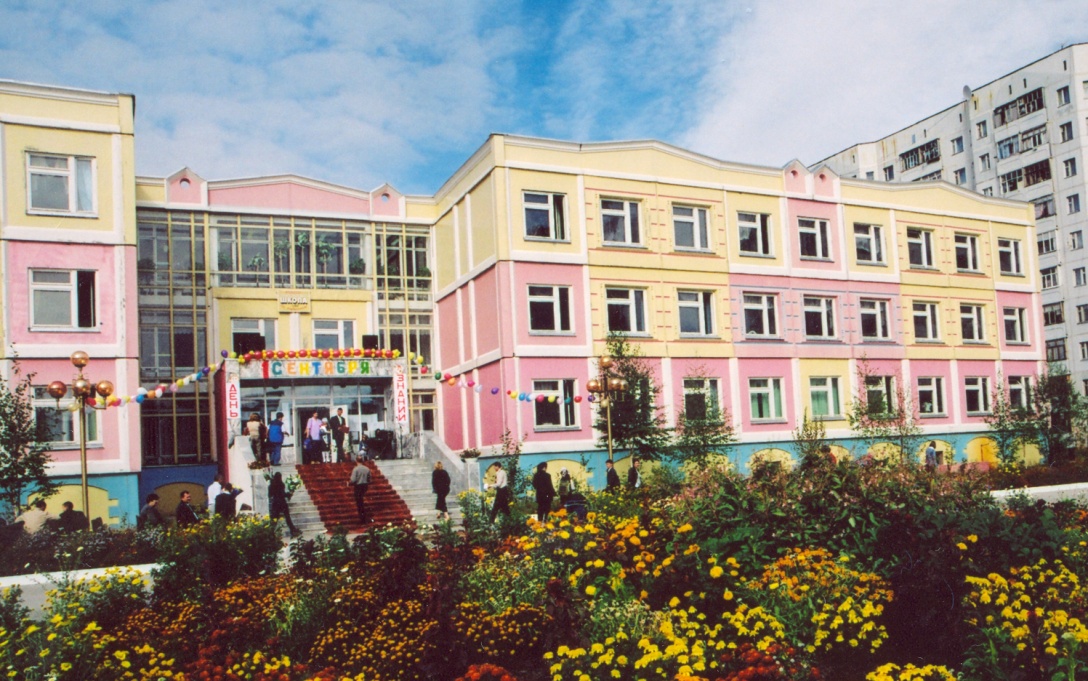 Нижневартовск 2014Целевой раздел1.Пояснительная запискаВедущей целью рабочей программы является создание благоприятных условий для полноценного проживания ребенком дошкольного детства, формирование основ базовой культуры личности, всестороннее развитие психических и физических качеств в соответствии с возрастными и индивидуальными особенностями, подготовка к жизни в современном обществе, к обучению в школе, обеспечение безопасности жизнедеятельности дошкольника. Эти цели реализуются в процессе разнообразных видов детской деятельности: игровой, коммуникативной, трудовой, познавательно-исследовательской, продуктивной, музыкально-художественной, чтения.Рабочая программа составлена с учётом интеграции образовательных областей, содержание детской деятельности распределено по месяцам и неделям и представляет систему, рассчитанную на один учебный год.  Рабочая программа предназначена для детей 6-8лет.И составлена в соответствии с нормативными документами:-  Конвенция о правах ребенка;- ФЗ от 29.12. 2012 «Об образовании в РФ»; -  приказом Министерства образования и науки РФ от 17.10.2013 г. № 1155 «Об утверждении федерального государственного стандарта дошкольного образования»;-  «Радуга»   Примерная основная образовательная программа дошкольного образования  (2014г.), под редакцией Т. Н. Дороновой, Т. И Гризик.Цели: Сохранять и укреплять физическое и психическое здоровье детей, формировать у них привычку  к здоровому образу жизни;Содействовать своевременному и полноценному психическому развитию каждого ребенка;Обеспечивать каждому ребенку возможность радостно и содержательно прожить период дошкольного детства  Задачи: Обеспечивать охрану здоровья детей дошкольного возраста;Способствовать физическому и физиологическому развитию, становлению деятельности и сознания;Закладывать основы личности;Создавать атмосферу эмоционального комфорта, условия для творческого самовыражения.2. Принципы и подходы к формированию ПрограммыОсновные принципы:Принцип развивающего образования – обогащение (амплификация) детского развития. Принцип научной обоснованности и практической применимости – содержание соответствует базовым положениям возрастной психологии и дошкольной педагогики.Принцип полноты, необходимости и достаточности – позволяет решать поставленные цели и задачи на необходимом и достаточном материале, максимально приближаться к разумному «минимуму», предполагает сотрудничество ДОУ и семей воспитанников.Принцип системности и непрерывности:Полноценное проживание ребёнком всех этапов детства,Наличие единых линий развития и воспитания для детей всех возрастных категорий в дошкольном отделении,Взаимосвязь и преемственность всех ступеней дошкольного образования в дошкольном отделении,Принцип интеграции образовательных областей в соответствии с возрастными возможностями и особенностями детей, а также спецификой этих областей. Принцип комплексно-тематического построения образовательного процесса – использование разнообразных форм работы с детьми, обусловленных возрастными особенностями. [ФГОС, стр.3]Формирование  Программы  основано на следующих подходах Личностно-ориентированный подход:содействие и сотрудничество детей и взрослых, признание ребёнка полноценным участником (субъектом) образовательных отношений, разностороннее, свободное и творческое развитие каждого ребёнка, реализация их природного потенциала,  обеспечение комфортных, бесконфликтных и безопасных условий развития воспитанников;целостное развитие дошкольников и готовность личности к дальнейшему развитию;поддержка инициативы детей в различных видах деятельности;психологическая защищённость ребёнка, обеспечение эмоционального комфорта, создание условий для самореализации;развитие ребёнка в соответствии с его склонностями, интересами и возможностями, создание условий для воспитания и обучения каждого воспитанника с учётом индивидуальных особенностей его развития (дифференциация и индивидуализация).    Системно-деятельный подход:построение образовательной деятельности на основе индивидуальных особенностей каждого ребёнка, при котором сам ребёнок становится активным в выборе содержания своего образования, становится субъектом образования, формирование познавательных интересов и познавательных действий ребёнка в различных видах деятельности,  организация детской деятельности, в процессе которой они самостоятельно делают «открытия», узнают новое путём решения проблемных задач,креативность – «выращивание» у воспитанников способности переносить полученные знания в ситуации самостоятельной деятельности, инициировать  и поощрять потребность детей самостоятельно находить решения нестандартных задач и проблемных ситуаций,овладение культурой – приобщение детей к социокультурным нормам, традициям семьи, общества, государства, обеспечить способность ребёнка ориентироваться в мире и действовать (или вести себя) в соответствии с интересами и ожиданиями других людей, социальных групп, общества и человечества в целом Культурно-исторический подход:создать условия для проявления творческой инициативы в социальном воспитании и духовно – нравственном развитии детей дошкольного возраста.формирование обобщенных представлений о родном крае, региональных особенностях ХМАО - Югры, как имеющего богатейшие культурно-исторические традиции и ценности (историко-фольклорное, традиции русского календаря, духовной и практической жизни народа).Разумное построение и организация образовательной среды, стимулирующая развитие, на основе взаимодействия взрослых с детьми.Рабочая программа обеспечивает современное качество образования согласно возрастным и индивидуальным потребностям личности ребенка. Местные социально - этнические, климатические, природно - экологические и географические условия, определяет значимую характерную особенность образовательного пространства ДОУ и в рамках основной образовательной программы, включает в себя реализацию национально - регионального компонента, отражающий понятие Ханты - Мансийский автономный округ - Югра, Тюменская область.  Региональный компонент согласуется с требованиями федерального государственного образовательного стандарта дошкольного образования.      Основная образовательная и дополнительные программы в комплексном взаимодействии способствуют целостности дошкольного образования детей 6-8 лет, на этапе перехода из одной ступени возраста к другой. 3.Характеристики возрастных и индивидуальных особенностей развития детей 6-8летВ целом ребёнок 6-8 лет осознаёт себя как самостоятельный субъект деятельности и поведения.Дети способны давать определения некоторым моральным понятиям («Добрый человек - это такой, который, всем помогает, защищает слабых») и достаточно тонко их различать. Они могут совершать позитивный нравственный выбор не только в воображаемом плане, но и в реальных ситуациях (например, могут самостоятельно, без внешнего принуждения, отказаться от чего-то приятного в пользу близкого человека). Их социально-нравственные чувства и эмоции достаточно устойчивы.К 6-8 годам ребёнок уверенно владеет культурой самообслуживания: может самостоятельно обслужить себя, обладает полезными привычками, элементарными навыками личной гигиены; определяет состояние своего здоровья, а также состояние здоровья окружающих; может назвать и показать, что именно у него болит, какая часть тела, какой орган; владеет культурой приёма пищи; одевается в соответствии с погодой, не переохлаждаясь и не утепляясь чрезмерно. Старший дошкольник уже может объяснить ребёнку или взрослому, что нужно сделать в случае травмы (алгоритм действий), и готов оказать элементарную помощь самому себе и другому (промыть ранку, обработать её, обратиться к взрослому за помощью) в подобных ситуациях.Мотивационная сфера дошкольников 6-8 лет расширяется за счёт развития социальных по происхождению мотивов: познавательных, просоциальных (побуждающие делать добро), а также мотивов самореализации. Поведение ребёнка начинает регулироваться также его представлениями о том, что хорошо и что плохо. Общая самооценка детей представляет собой положительное отношение к себе, формирующееся под влиянием эмоционального отношения со стороны взрослых.К концу дошкольного возраста происходят существенные изменения в эмоциональной сфере. С одной стороны, у детей этого возраста эмоции глубоки и разнообразны по содержанию. С другой стороны, дети более сдержанны и избирательны в эмоциональных проявлениях. Продолжает развиваться способность детей понимать эмоциональное состояние другого человека (сочувствие) даже тогда, когда они непосредственно не наблюдают его эмоциональных переживаний. К концу дошкольного возраста у них формируются обобщённые эмоциональные представления, что позволяет им предвосхищать последствия своих действий. Ребёнок может отказаться от нежелательных действий или хорошо себя вести, выполнять неинтересное задание, если будет понимать, что полученные результаты принесут кому-то пользу, радость и т. п. Благодаря таким изменениям в эмоциональной сфере поведение дошкольника становится менее ситуативным и чаще выстраивается с учётом интересов и потребностей других людей.Сложнее и богаче по содержанию становится общение ребёнка со взрослым. По-прежнему нуждаясь в доброжелательном внимании, уважении взрослого и сотрудничестве с ним, с одной стороны, ребёнок становится более инициативным и свободным в общении со взрослым, с другой - очень зависимым от его авторитета. Для него чрезвычайно важно делать всё правильно и быть хорошим в глазах взрослого.Большую значимость для детей 6-8лет приобретает общение между собой. Их избирательные отношения становятся устойчивыми, именно в этот период зарождается детская дружба. Дети продолжают активно сотрудничать, вместе с тем у них наблюдаются и конкурентные отношения - в общении они стремятся проявить себя, привлечь внимание других к себе. Однако у них есть все возможности придать такому соперничеству конструктивный характер и избегать негативных форм поведения.В этом возрасте дети владеют обобщёнными представлениями о своей половой принадлежности, устанавливают взаимосвязи между своей половой ролью и различными проявлениями мужских и женских свойств. К 8 годам дошкольники начинают осознанно выполнять правила поведения, соответствующие половой роли в быту, общественных местах, в общении и т. д. К 8 годам дети определяют перспективы взросления в соответствии с половой ролью, проявляют стремление к усвоению определённых способов поведения, ориентированных на выполнение будущих социальных ролей.ИГРОВАЯ ДЕЯТЕЛЬНОСТЬ: В играх дети 6-8 лет способны отражать достаточно сложные социальные события - праздник, авария, война и др. В игре может быть несколько центров, в каждом из которых отражается та или иная сюжетная линия. Дети могут по ходу игры брать на себя две роли, переходя от исполнения одной к исполнению другой. Они могут вступать во взаимодействие с несколькими партнёрами по игре, исполняя как главную, так и подчинённую роль (например, медсестра выполняет распоряжения врача, а пациенты, в свою очередь, выполняют её указания).ОБЩАЯ МОТОРИКА: Расширяются представления о самом себе, своих физических возможностях, физическом облике. Совершенствуются ходьба, бег, шаги становятся равномерными, увеличивается их длина, появляется гармония в движениях рук и ног. Ребёнок способен быстро перемещаться, ходить и бегать, держать правильную осанку. По собственной инициативе дети могут организовывать подвижные игры и простейшие соревнования со сверстниками. В этом возрасте они овладевают прыжками на одной и двух ногах, способны прыгать в высоту и в длину с места и с разбега при скоординированности движений рук и ног; могут выполнять разнообразные сложные упражнения на равновесие на месте и в движении, способны чётко метать различные предметы в цель. В силу накопленного двигательного опыта и достаточно развитых физических качеств дошкольник этого возраста часто переоценивает свои возможности, совершает необдуманные физические действия.ПСИХИЧЕСКОЕ РАЗВИТИЕ: В возрасте 6-8 лет происходит расширение и углубление представлений детей о форме, цвете, величине предметов. Дошкольник может различать не только основные цвета спектра, но и их оттенки как по светлоте (например, красный и тёмно-красный), так и по цветовому тону (например, зелёный и бирюзовый). То же происходит и с восприятием формы — ребёнок успешно различает как основные геометрические формы, так и их разновидности, например, отличает овал от круга, пятиугольник от шестиугольника, не считая при этом углы, и т. п. При сравнении предметов по величине старший дошкольник достаточно точно воспринимает даже не очень выраженные различия. Ребёнок уже целенаправленно, последовательно обследует внешние особенности предметов. При этом он ориентируется не на единичные признаки, а на весь комплекс (цвет, форма, величина и др.).К концу дошкольного возраста существенно увеличивается устойчивость внимания, что приводит к меньшей отвлекаемости детей. Сосредоточенность и длительность деятельности ребёнка зависит от её привлекательности для него. Внимание мальчиков менее устойчиво.В 6-8 лет у детей увеличивается объём памяти, что позволяет им без специальной цели запоминать достаточно большой объём информации. Дети также могут самостоятельно ставить перед собой задачу что-либо запомнить, используя при этом простейший механический способ запоминания — повторение (шёпотом, либо про себя). Также ребёнок может использовать более сложный способ - логическое упорядочивание (разложить запоминаемые картинки по группам, выделить основные события рассказа). Ребёнок начинает использовать новое средство – слово: с его помощью он анализирует запоминаемый материал, группирует его, относя к определённой категории предметов или явлений, устанавливает логические связи. Но, несмотря на возросшие возможности детей 6-8 лет целенаправленно запоминать информацию с использованием различных средств и способов, непроизвольное запоминание остаётся наиболее продуктивным до конца дошкольного детства. Девочек отличает больший объём и устойчивость памяти.Воображение детей данного возраста становится, с одной стороны, богаче и оригинальнее, а с другой - более логичным и последовательным. Несмотря на то, что увиденное или услышанное порой преобразуется детьми до неузнаваемости, в конечных продуктах их воображения чётче прослеживаются закономерности действительности. Так, например, даже в самых фантастических рассказах дети стараются установить причинно-следственные связи, в самых фантастических рисунках - передать перспективу. При придумывании сюжета игры, темы рисунка, историй и т. п. дети 6-8 лет не только удерживают первоначальный замысел, но могут обдумывать его до начала деятельности. Однако без целенаправленной помощи взрослого возникает вероятность того, что воображение будет направлено не на познание действительности, а на снятие эмоционального напряжения и на удовлетворение нереализованных потребностей ребёнка.В этом возрасте продолжается развитие наглядно-образного мышления, которое позволяет ребёнку решать более сложные задачи с использованием обобщённых наглядных средств (схем, чертежей и пр.) и обобщённых представлений о свойствах предметов и явлений. Действия наглядно-образного мышления (например, при нахождении выхода из нарисованного лабиринта) ребёнок может совершать в уме, не прибегая к практическим действиям даже в случаях затруднений.Упорядочивание и классификацию предметов дети могут осуществлять уже не только по убыванию или возрастанию наглядного признака (например, цвета или величины), но и какого-либо скрытого признака (например, упорядочивание изображений видов транспорта в зависимости от скорости их передвижения).Использование ребёнком (вслед за взрослым) слова для обозначения существенных признаков предметов и явлений приводит к появлению первых понятий. Конечно же, понятия дошкольника не являются отвлечёнными, теоретическими, они сохраняют ещё тесную связь с его непосредственным опытом. РЕЧЕВОЕ РАЗВИТИЕ: Дети не только правильно произносят, но и хорошо различают фонемы (звуки) и слова. Овладение морфологической системой языка позволяет им успешно образовывать достаточно сложные грамматические формы существительных, прилагательных, глаголов. В своей речи старший дошкольник всё чаще использует сложные предложения (с сочинительными и подчинительными связями). В 6-8 лет увеличивается словарный запас. Дети точно используют слова для передачи своих мыслей, представлений, впечатлений, эмоций, при описании предметов, пересказе и т. п. Наряду с этим существенно повышаются и возможности детей понимать значения слов. Они уже могут объяснить малоизвестные или неизвестные слова, близкие или противоположные по смыслу, а также переносный смысл слов (в поговорках и пословицах).Активно развивается диалогическая и монологическая формы речи. Дети могут последовательно и связно пересказывать или рассказывать. В этом возрасте их высказывания всё более утрачивают черты ситуативной речи. К 8 годам появляется речь-рассуждение.Важнейшим итогом развития речи на протяжении всего дошкольного детства является то, что к концу этого периода речь становится подлинным средством как общения, так и познавательной деятельности, а также планирования и регуляции поведения.К концу дошкольного детства ребёнок формируется как будущий самостоятельный читатель. В возрасте 6-8 лет он воспринимает книгу в качестве основного источника получения информации. В условиях общения со взрослым он активно участвует в многостороннем анализе произведения (содержание, герои, тематика, проблемы). Многие дошкольники в этом возрасте уже способны самостоятельно выбрать книгу по вкусу из числа предложенных; достаточно просто узнают и пересказывают прочитанный текст с использованием иллюстраций. Дети проявляют творческую активность: придумывают концовку, новые сюжетные повороты, сочиняют небольшие стихи, загадки, дразнилки. Под руководством взрослого они инсценируют отрывки произведений, примеряют на себя различные роли, обсуждают со сверстниками поведение персонажей; знают наизусть много произведений, читают их выразительно, стараясь подражать интонации взрослого или следовать его советам по прочтению. Дети способны сознательно ставить цель заучить стихотворение или роль в спектакле, а для этого неоднократно повторять необходимый текст. Играя в любимых персонажей, дети могут переносить отдельные элементы их поведения в свои отношения со сверстниками.К концу дошкольного детства ребёнок накапливает достаточный читательский опыт. Тяга к книге - важнейший итог развития дошкольника-читателя. Место и значение книги в жизни - главный показатель общекультурного состояния и роста ребёнка 8 лет.МУЗЫКАЛЬНО-ХУДОЖЕСТВЕННАЯ ДЕЯТЕЛЬНОСТЬ характеризуется большой самостоятельностью в определении замысла работы, сознательным выбором средств выразительности, достаточно развитыми эмоционально-выразительными и техническими умениями.Дошкольники понимают художественный образ, представленный в произведении, поясняют использование средств выразительности, проявляют интерес к посещению театров.В изобразительной деятельности дети могут целенаправленно следовать к своей цели, преодолевая препятствия и не отказываясь от своего замысла. Созданные изображения становятся похожи на реальный предмет, узнаваемы и включают множество деталей. Совершенствуется и усложняется техника рисования. Дети могут передавать характерные признаки предмета: очертания формы, пропорции, цвет. В рисовании они могут создавать цветовые тона и оттенки, осваивать новые способы рисования, использовать способы различного наложения цветового пятна, а цвет как средство передачи настроения, состояния, отношения к изображаемому или выделения в рисунке главного.В лепке дети могут создавать изображения с натуры и по представлению, также передавая характерные особенности знакомых предметов и используя разные способы лепки.В аппликации дошкольники осваивают приёмы вырезания одинаковых фигур или деталей из бумаги, сложенной пополам, гармошкой.Дети способны конструировать по схеме, фотографиям, заданным условиям, собственному замыслу постройки из разнообразного строительного материала, дополняя их архитектурными деталями; делать игрушки путём складывания бумаги; создавать фигурки людей, животных, героев литературных произведений из природного материала.Наиболее важное достижение детей - овладение композицией с учётом пространственных отношений, в соответствии с сюжетом и собственным замыслом. Они могут создавать многофигурные сюжетные композиции, располагая предметы ближе, дальше.Дети проявляют интерес к коллективным работам и могут договариваться между собой.4. Целевые ориентиры образования детей в старшем дошкольном  возрасте II.Содержательный раздел.В группе общеразвивающей направленности планирования образовательной деятельности осуществляется на основе тематического подхода, обеспечивающий концентрическое изучение материала. Выбор лексического материала отбирается с учётом этапа образовательной деятельности, индивидуальных речевых и психических возможностей детей, при этом принимается во внимание зона ближайшего развития ребёнка, что обеспечивает развитие его мыслительной деятельности и умственной активности.Концентрическое изучение материала служит эффективным средством установления более тесных связей между специалистами, так как они работают на протяжении недели в рамках общей лексической темы.Формы организации образовательной деятельности с детьми:Совместная деятельность взрослого и детейСамостоятельная деятельность детейРазличные виды детской деятельности1.Парциальные образовательные программы используемые в группеОбучение детей осуществляется по следующим методическим рекомендациям:   «На пороге школы» Т.Н. Доронова; «Природа, искусство и изобразительная деятельность детей»Т .Н. Доронова; «Познаю мир» Т.Н. Гризик; «Художественный и ручной труд в детском саду» В.М.Кошелев; «Математика и логика для дошкольников» Е.В. Соловьева; «Учусь говорить» В.В. Гербова. Детское художественное творчество Т.С. Комарова Дополнительные программы и технологии:         - Программа «Я, ты, мы» под редакцией Р. Стеркиной;         - «Здоровый ребенок» Ю. Ф. Змановский;        - «Как воспитать здорового ребенка» В.Г.Алямовская;       - «Основы безопасности жизнедеятельности» К.Ю. Белая;       - «Юный эколог» С.Н. Николаева;   - Региональная программа экологического образования дошкольников Ханты - Мансийского автономного округа – Югры под редакцией Е.В.. Гончаровой; Внедрение новых современных педагогических методик и технологий:  -   «Ритмическая пластика для дошкольников» А.И. Буренина;«Развивающая педагогика оздоровления» В.Т. Кудрявцев (средний, старший дошкольный возраст); «Как сохранить здоровье педагога» В.Т Лободин, Г.В. Лавренова;«Развивающие игры» Б.П. Никитин; «Экспериментальная деятельность дошкольников» Л.Н. Прохорова. «Развитие интеллекта дошкольников средствами теории решения изобретательских задач при ознакомлении с окружающим миром» И.Г. Кудрякова, В.В. Кузнецова, Л.А. Пыстина 2. Модель  организации образовательной деятельности в дошкольном отделении  в соответствии с направлениями развития детей 6-8лет3.Содержание психолого-педагогической работы по освоению детьми образовательных областей.Задачи психолого-педагогической работы по формированию физических, интеллектуальных и личностных качеств детей решаются интегрировано в ходе освоения всех образовательных областей наряду с задачами, отражающими специфику каждой образовательной областиОрганизация  образовательного процесса в группе для детей  6-8 лет4. ГОДОВОЙ КАЛЕНДАРНЫЙ ГРАФИК ДЕЯТЕЛЬНОСТИ  ОБРАЗОВАТЕЛЬНОЙ ОРГАНИЗАЦИИ  В РАМКАХ  ФГОС  на 2014-2015 учебный год4.1. Учебный (недельный) пландля группы детей старшего дошкольного возраста4.2. Расписание на неделюдля группы детей старшего дошкольного возраста4.3. Режим дня группы детей старшего дошкольного возраста 6-8 лет4.4. Объем образовательной нагрузки необходимый  для организации деятельности детей и взрослыхпо реализации и усвоению Программы.5. Содержание комплексно-тематического планирования. Комплексно-тематический принцип построения образовательного процесса.Программа  основывается  на комплексно-тематическом принципе построения образовательного процесса. Главная задача  образовательного процесса – сделать жизнь детей интересной, связать ее с окружающей  действительностью.Реализация комплексно-тематического принципа основана на взаимосвязи с принципом интеграции, как содержания, так и организации образовательного процесса.   Тематика,  предлагаемая детям,  значима для семьи и общества и вызывает интерес детей, дает новые яркие впечатления, представления и понятия. Планирование осуществляется с учетом «событийного» принципа, а именно на основе сезонности, праздников, юбилейных дат, традиций, тематических встреч.Развернутое содержание тем в возрастной группе 6-8 лет6. Региональная  модель реализации образовательной области «Социализация»7.  Планируемые результаты как целевые ориентиры освоения  детьми  основной  общеобразовательной программыПланируемые результаты  как целевые ориентиры освоения  детьми  основной  общеобразовательной программы  дошкольного  образования  к восьмилетнему возрасту.Системные особенности дошкольного образования (необязательность уровня дошкольного образования в Российской Федерации, отсутствие возможности вменения ребёнку какой-либо ответственности за результат) обуславливают необходимость определения результатов освоения образовательной программы в виде целевых ориентиров, которые представляют собой социально-нормативные возрастные характеристики возможных достижений детей на этапе завершения уровня дошкольного образования:Целевые ориентиры не подлежат непосредственной оценке, в том числе в виде педагогической диагностики (мониторинга), и не являются основанием для их формального сравнения с реальными достижениями детей. Целевые ориентиры не являются основой объективной оценки соответствия установленным требованиям образовательной деятельности и подготовки детей.Целевые ориентиры выступают основаниями преемственности дошкольного и начального общего образования, предполагают формирование у дошкольников предпосылок к учебной деятельности на этапе завершения ими дошкольного образования.Освоение Программы не сопровождается проведением промежуточной аттестации и итоговой аттестации воспитанников.К целевым ориентирам дошкольного образования относятся следующие социально-нормативные возрастные характеристики возможных достижений дошкольника 6-8.Качественная оценка эффективности образовательной деятельности невозможна без учета степени влияния педагогических воздействий на состояние здоровья и развития ребенка. Точность оценки и объективность анализа обеспечиваются набором современного аналитико-диагностического инструментария.В соответствии с Федеральными Государственными образовательный стандарт дошкольного образованияТребованиями, планируемые результаты освоения детьми основной общеобразовательной программы дошкольного образования подразделяются на итоговые и промежуточные. В целях предотвращения переутомления воспитанников во время мониторингового исследования занятия не проводятся. Выявление достижений детьми 6-8 лет планируемых результатовТаблицы наблюдений заполняются дважды в год -  вначале и в конце  учебного года. Технология работы с таблицами проста и включает два этапа.  В каждой ячейке указанного параметра проставляется баллы, по которым затем подсчитывается  итоговый показатель по каждому ребенку. Этот показатель необходим для учета промежуточных результатов освоения общеобразовательной программы, сформированности интегративных качеств.После прохождения обследования. Подсчитывается итоговый показатель по группе. Этот показатель необходим для  описания общегрупповых тенденций,  также для ведения учета общегрупповых промежуточных результатов освоения общеобразовательной программы, сформированности интегративных качеств.Двухступенчатая система мониторинга позволяет оперативно выделять детей с проблемами в развитии личности, определять трудности:  в реализации программного содержания, формирования интегративных качеств в каждой конкретной группе.  Показатели  этих двух составляющих соотносятся и выносится  общая оценка  по каждому ребенку и группе в целом.Целевые ориентиры освоения программы применительно к группе детей старшего дошкольного возраста.        ● ребёнок проявляет инициативность и самостоятельность в игре;        ● ребёнок уверен в своих силах, открыт внешнему миру;        ● ребёнок обладает развитым воображением, которое реализуется в разных видах деятельности;        ● ребёнок  хорошо понимает устную речь и может выражать свои мысли и желания;       ● ребёнок проявляет любознательность, задаёт вопросы, касающиеся близких и далёких предметов и явлений, интересуется причинно-следственными связями (как? почему? зачем?),8. Использование ИКТ педагогом в  образовательной деятельностиС помощью компьютерных технологий в  группе используются следующие формы ИКТ: • Подбор иллюстративного материала к занятиям, оформлению родительских уголков, группы, информационного материала для оформления стендов, папок-передвижек, (сканирование, Интернет; принтер, презентация);• Подбор дополнительного познавательного материала к занятиям (энциклопедии);• Оформление групповой документации (списки детей, сведения о родителях, диагностику развития детей, планирование, мониторинг выполнения программы и т.п.), отчетов. Компьютер позволит не писать отчеты и анализы каждый раз, а достаточно набрать один раз схему и в дальнейшем только вносить необходимые изменения.• Создание презентаций в программе Рower Рoint для повышения эффективности образовательных занятий с детьми и педагогической компетенции у родителей в процессе проведения родительских собраний. Причем презентация может стать своеобразным планом занятия или мероприятия, его логической структурой, т.е. может быть использована на любом этапе занятия. Мною созданы серии презентаций к занятиям, праздникам, педагогическим советам, родительским собраниям. В рамках Программы развития по теме «Приобщение дошкольников к русской культуре» наш коллектив поставил задачу создать медиатеку презентаций по сказкам, басням, фольклору и т.д.• Использование цифровой фотоаппаратуры и программ редактирования фотографий, которые позволяют управлять снимками так же просто, как фотографировать, легко находить нужные, редактировать и демонстрировать их;• Использование фоторамки для ознакомления родителей насыщенной и интересной садовской жизнью детей;• Использование видеокамеры и соответствующих программ (принципиально новый способ для просмотра, хранения и предоставления для общего доступа всего видеоматериала, можно быстро создать незамысловатые фильмы, добавив к видео титры, переходы между сценами, фоновую музыку или наложение голоса в программе Movie Marker). Особенно нравится это направление работы родителям. Они с удовольствием смотрели созданные мной фильмы с участием детей «Заяц-трусишка», с участием родителей «Заюшкина избушка»;• Использование Интернета в педагогической деятельности, с целью информационного и научно-методического сопровождения образовательного процесса в дошкольном учреждении;• Обмен опытом, знакомство с периодикой, наработками других педагогов. Многие журналы имеют электронную версию в сети Интернет, скачав их, мы создали медиатеку статей по направлениям образовательной работы ;• Оформление буклетов, электронного портфолио группы, материалов по различным направлениям деятельности;• Создание медиатек, которые представляют интерес, как для педагогов, так и для родителей;• Создание электронной почты, ведение сайта ДОУ с ссылками на группы. Особенно важно такое общение с родителями детей, находящихся дома по причине болезни. Им необходимо быть в курсе садовской жизни, образовательной деятельности ;• Использование компьютера в делопроизводстве ДОУ, создании различных баз данных.• Для ведения обстоятельных обсуждений педагогических тем с коллегами и консультации со специалистами я пользуюсь форумами в сетевых педагогических сообществах. Мне интересны сетевые технологии общения.Новые виды деятельности способствуют развитию новых компетенций. Эти компетенции, конечно, - в области информационных технологий:• Свободное владение средствами ИКТ сети Интернет;• Стремление к изучению новых средств, сервисов сети;• Овладение постоянно совершенствующимся коммуникационным инструментарием сети Интернет. Активное пользование Интернета дает   возможность принимать участие с детьми в заочных конкурсах детского художественного творчества различного уровня (международные, всероссийские, региональные).Роль информационных инноваций в работе с дошкольниками велика. ИКТ  помогают заинтересовать, активизировать детей не только в познавательном, но и в речевом плане. Компьютерные технологии не заменяют традиционных игр и занятий, а дополняют их, обогащая педагогический процесс новыми возможностями.9. Работа с родителями. Содержание направлений работы с семьей по образовательным направлениям:Список литературы1. Авдеева, Н. Н. Безопасность на улицах / Н. Н. Авдеева. - М. : ООО «Издательство АСТ-ЛТД», 1997.2. Авдеева, Н. Н. Безопасность : учеб. пособие по основам безопасности жизнедеятельности детей старшего дошкольного возраста / Н. Н. Авдеева, О. Л. Князева, Р. Б. Стеркина. - М. : 000 «Издательство ACT-ЛТД», 1997.3. Агафонова, К. В. Дети и дорожное движение / К. В. Агафонова. - М. : Просвещение, 1978.4.  Арапова-Пискарева, Н. А. Формирование элементарных математических представлений в детском саду. Программа и методические рекомендации / Н. А. Арапова-Пискарева. - М. : Мозаика-Синтез, 2006.5.  Богуславская, 3. М. Развивающие игры для детей старшего дошкольного возраста / 3. М. Богуславская, Е. О. Смирнова. -М. : Просвещение, 1991.6.  Венгер, Л. А. Воспитание сенсорной культуры от рождения до 6 лет / Л. А. Венгер, Э. Г. Пилюгина, Н. Б. Венгер. - М. : Просвещение, 1988.7. Воспитание и обучение детей в старшей группе детского сада / под ред. В. В. Гербовой, Т. С. Комаровой. - М. : Мозаика-Синтез, 2006.8. Галанова, Т. В. Развивающие игры / Т. В. Галанова. - Ярославль : Академия развития, 2007.9. Гербова, В. В. Занятия по развитию речи в старшей группе детского сада : планы занятий / В. В. Гербова. - М. : Мозаика-Синтез, 2008.Ю.Дети и дорога : метод, комплект для воспитателей детских садов. - М., 1994.11. Добрушин, А. Д. Как беречь детей / А. Д. Добрушин. - Таллин : Валгус, 1976.12. Дорохов, А. А. Зеленый, желтый, красный / А. А. Дорохов. - М. : Детская литература, 1975.13. Дошкольное воспитание : журн. - 1990. -№ 8 ; 1991. -№ 2, 7.14. Душное, А. С. Моя улица / А. С. Душнов. - М. : ДОСААФ, 1981.15. Дыбина, О. Б. Ребенок и окружающий мир : программа и методические рекомендации / О. Б. Дыбина. - М. : Мозаика-Синтез, 2008.16. Елисеева, Л. Н. Хрестоматия для маленьких / Л. Н. Елисеева. - 4-е изд., перераб. и доп. -М. : Просвещение, 1982.17.  Ерофеева, Т. И. Математика для дошкольников : кн. для воспитателя детского сада / Т. И. Ерофеева, Л. Н. Павлова, В. П. Новикова. - М. : Просвещение, 1993.18.  Зацепина, М. Б. Музыкальное воспитание в детском саду : программа и методические рекомендации / М. Б. Зацепина. - М. : Мозаика-Синтез, 2008.19.  Казакова, Т. Г. Развивайте у дошкольников творчество (конспекты занятий рисованием, лепкой, аппликацией) : пособие воспитателя детского сада / Т. Г. Казакова. - М. : Просвещение, 1985.20. Kupилoвa, О. С. Красный — стой, зеленый — можно. Желтый светит — осторожно : для воспитателей дошкольных учреждений, учителей начальных классов / О. С. Кирилова, Б. П. Гучков. - Волгоград : Семь ветров, 1995.21. Клименко, В. Р. Обучайте дошкольника правилам движения / В. Р. Клименко. - М. : Просвещение, 1973.22.  Клочанов, Н. Н. Дорога, ребенок, безопасность : метод, пособие по правилам дорожного движения для воспитателей. - Ростов н/Д. : Феникс, 2004.23.  Комарова, Т. С. Изобразительная деятельность в детском саду : программа и методические рекомендации / Т. С. Комарова. - М. : Мозаика-Синтез, 2005.24. Кривич, М. Школа пешехода / М. Кривич, О. Ольгин. - М. : Малыш, 1984.25. Кутакова, Л. В. Конструирование и ручной труд в детском саду : программы и методические рекомендации / Л. В. Куцакова. - М. : Мозаика-Синтез, 2008.26.  Максаков, А. И. Учите, играя : игры и упражнения со звучащим словом : пособие для воспитателя детского сада / А. И. Максаков. - 2-е изд., перераб. и доп. - М. : Просвещение, 1983.27. Маландин, Н. Г. Внимание - дети / Н. Г. Маландин. - М. : Педагогика, 1975.28.  Методические рекомендации к Программе воспитания и обучения в детском саду / под ред. М. А. Васильевой, В. В. Гербовой, Т. С. Комаровой. - М. : Издательский дом «Воспитание дошкольника», 2005.29.  От рождения до школы. Примерная основная общеобразовательная программа дошкольного образования / под ред. Н. Е. Вераксы, Т. С. Комаровой, М. А. Васильевой. - М. : Мозаика-Синтез, 2011.30. Работа с детьми в дошкольных учреждениях по обучению их правилам дорожного движения : метод, разработки / сост. О. Ю. Грёзина, С. А. Пятаева. - Волгоград : Перемена, 1998.31. Соломенникова, О. А. Занятия по формированию элементарных экологических представлений в старшей  группе детского сада : конспекты занятий / О. А. Соломенникова. - М. : Мозаика-Синтез, 2008.32.  Соло.менникова, О. А. Экологическое воспитание в детском саду : программа и методические рекомендации / О. А. Соломенникова. - М. : Мозаика-Синтез, 2005.33.  Степаненкова, Э. Я. Дошкольникам - о правилах дорожного движения : пособие для воспитателей детского сада / Э. Я. Степаненкова, Н. Ф. Филенко. - М. : Просвещение, 1979.34.  Теплюк, С. К Занятия на прогулке : пособие для педагогов дошкольных учреждений. Для работы с детьми 2-7 лет / С. Н. Теплюк. - М. : Мозаика-Синтез, 2008.35.  Томашполъская, И. Э. Развивающие игры для детей 2-8 лет. Систематизация, планирование, описание игр / И. Э. Томашпольская. - СПб. : Смарт, 1996.36. Якунов, А. М. Безопасность на улицах и дорогах / А. М. Якунов. - М., 1997.                     ПРИЛОЖЕНИЕКомплексно-тематическое планирование по программе «Радуга»1.Образовательная область «Речевое развитие» 1.1.Раздел «Развитие речи»                                                                                               1.2. Раздел «обучение грамоте»1.3. «Чтение художественной литературы» в совместной  деятельности2.Образовательная область «Познание»2.1.  «Формирование элементарных математических представлений»2.2. «Мир природы, мир человека» 3.ОБРАЗОВАТЕЛЬНАЯ ОБЛАСТЬ «социально-коммуникативное развитие».3.1. «СОЦИАЛИЗАЦИЯ» Объем образовательной  нагрузки образовательной области «социально-коммуникативное развитие».   (сюжетно-ролевая игра)3.2. «моральное воспитание»3.3 раздел «ТРУД»планируемые  результаты освоения детьми основной общеобразовательной программы.Самостоятельно готовит материал к занятиям.Без напоминания взрослого убирает игрушки после игры.Дежурит по столовой.Умеет одеваться и раздеваться в определенной последовательности, без напоминания взрослого складывает свою одежду.Дежурит в уголке природы.Сажает лук и семена крупных растений.Ухаживает за животными уголка природы.Принимает участие в коллективном труде.4.Комплексно-тематическое планирование по образовательной области «Художественно-эстетическое развитие» 4.1. Рисование4.2. «Лепка»4.3.Аппликация4.4. «Конструирование»5 . Перспективное календарно – тематическое планирование  образовательной  области «Физическое развитие»5.1 Комплексно-тематическое планирование образовательной области «Здоровье»5.2. «Опасности дома и на улице»  (ОБЖ)5.3. «Безопасность на дороге»5.4.  «Пожарная безопасность»СодержаниеСтраницы Целевой раздел1. Пояснительная записка2. Принципы и подходы к формированию Программ     3. Характеристики возрастных и индивидуальных особенностей развития детей 6-8лет     4. Целевые ориентиры освоения Программы34610II. Содержательный раздел.      1. Парциальные образовательные программы используемые в группе      2. Модель  организации образовательной деятельности в дошкольном отделении        3. Содержание психолого-педагогической работы      4. Годовой календарный график             4.1. Учебный недельный план             4.2. Расписание на неделю             4.3. Режим дня             4.4. Объем образовательной нагрузки   III. Организационный раздел       5. Содержание комплексно-тематического планирования. Комплексно-тематический принцип построения образовательного процесса.      6. Региональная  модель реализации образовательной области «Социализация»7.  Планируемые результаты как целевые ориентиры освоения  детьми  основной  общеобразовательной программы       8. Использование ИКТ в образовательной деятельности       9. Работа с родителями                                                      14161724293031333439404245Литература46Приложения к рабочей программе1. Перспективное календарно – тематическое планирование  образовательной  области «Речевое развитие»                                                                     1.1.Развитие речи1.2.Обучение грамоте1.3.Чтение художественной литературы2. Перспективное календарно – тематическое планирование  образовательной  области «Познавательное развитие»2.1.Формирование элементарных математических представлений2.2.Мир природы, мир человека3.  Перспективное календарно – тематическое планирование  образовательной  области « Социально-коммуникативное развитие»  «Социализация»   «Моральное воспитание» «Труд».4. Перспективное календарно – тематическое планирование  образовательной  области «Художественно – эстетическое развитие»  РисованиеЛепкаАппликацияКонструирование5 . Перспективное календарно – тематическое планирование  образовательной  области «Физическое развитие»  раздел «Здоровье»«Безопасность»484970101113146165171175178200208214Целевые ориентирыДинамика формирования целевых ориентировЛюбознательный, активный- Интересуется новым, неизвестным в окружающем мире (мире предметов и вещей, мире отношений и своем внутреннем мире);- задает вопросы взрослому, в случаях затруднений обращается за помощью ко взрослому;- любит экспериментировать;- способен самостоятельно действовать (в повседневной жизни, в различных видах детской деятельности);- принимает живое, заинтересованное участие в образовательном процессе.Эмоционально отзывчивыйОткликается на эмоции близких людей и друзей;- сопереживает персонажам сказок, историй, рассказов;- эмоционально реагирует на произведения изобразительного искусства;- эмоционально реагирует на музыкальные и художественные произведения; - эмоционально реагирует на мир природОвладевший средствами общения и способамивзаимодействия с взрослыми исверстникамиАдекватно использует вербальные и невербальные средства общения; - владеет диалогической речью;- владеет конструктивными способами взаимодействия с детьми и взрослыми(договаривается, обменивается предметами, распределяет действия при сотрудничестве);- способен изменять стиль общения в зависимости от ситуации.Способный решатьинтеллектуальные и личностные задачи (проблемы), адекватныевозрасту.- Поведение преимущественно определяется не сиюминутными желаниями и потребностями, а требованиями со стороны взрослых и первичными ценностными представлениями о том, что такое хорошо и что такое плохо;- соблюдает элементарные общепринятые нормы и правила поведения;- соблюдает правила поведения на улице (дорожные правила), в общественных местах (транспорте, магазине, поликлинике, театре и т.д.)- способен планировать свои действия;- способен добиваться конкретной цели.- Может применять самостоятельно усвоенные знания и способы деятельности для решения новых задач (проблем), поставленных взрослым;- может применять усвоенные знания и способы деятельности для решения новых задач, поставленных самостоятельно;- в зависимости от ситуации может преобразовывать способы решения задач (проблем);- находит способы решения различных проблем с помощью действий поискового характера;- способен предложить собственный замысел и воплотить его в рисунке, постройке, рассказе и др.Имеющий первичныепредставления о себе, семье, об обществе (ближайшем социуме), государстве (стране), мире и природеИмеет представление:- о себе, собственной принадлежности и принадлежности других людей к определенному полу;- о составе семьи, родственных отношениях и взаимосвязях, распределении семейных обязанностей, семейных традициях;- об обществе, его культурных ценностях;- о государстве и принадлежности к нему;- о мире.Овладевший универсальнымипредпосылками учебной деятельности.Умеет:- работать по правилу;- работать по образцу;- слушать взрослого и выполнять его инструкции;- работать в общем темпе;- договариваться, распределять обязанности, работая в коллективе сверстников.Овладевший необходимымиумениями и навыкамиУ ребенка сформированы умения и навыки, необходимые для осуществления различных видов детской деятельности.ОбластиЗадачиСовместнаядеятельность с педагогомСамостоятельнаядеятельность детейСовместнаядеятельностьс семьей«Физическое развитие»Удовлетворять потребность детей в движении;- повышать устойчивость организма к воздействию различных неблагоприятных факторов;- расширять у детей представления и знания о различных видах физических упражнений спортивного характера;- целенаправленно развивать физические качества (скоростные, скоростно-силовые, силу, гибкость, ловкость и выносливость);- развивать координацию движений, чувства равновесия, ориентировку в пространстве, скоростную реакцию, силу и гибкость;- обеспечивать тренировку мелкой мускулатуры тонких движения рук через специально подобранные комплексы физических упражнений и игр с учетом возрастных и индивидуальных особенностей ребенка;- развивать у детей возможность самостоятельного выполнения детьми всех гигиенических процедур и навыков самообслуживания;- формировать у детей потребность в регулярных занятиях физической культуры. Формирование основ безопасного поведения в быту, социуме, природеЗнакомить детей с правилами  поведения в детском  саду (не причинять боль другим детям, не мешать играть, уходить из детского сада только с родителями, нельзя брать в рот несъедобные предметы, нельзя засовывать в ухо или в нос – это опасно!) дать элементарные представления о правилах дорожного движения, поведения в автобусе.Утренняя гимнастикаФизкультминутки на занятияхНепосредственно организованная деятельностьФизкультурные досугиРассматривание иллюстраций и беседы о пользе физических упражнений.Разучивание потешек, припевок о воде, солнышке и другое.Дидактические игры Игровые ситуацииПрогулка (индивидуальная работа с часто болеющими  детьми)Чтение художественной литературыДвигательная активность на прогулке и в совместной деятельности в группе (подвижные игры, физические упражнения).Подражательные движенияИграИгровые упражненияСюжетно – отобразительные игрыРассматривание иллюстрацийГигиенические и закаливающие процедуры (умывание, мытье рук, солевые дорожки)Альбомы насмотренностиФизкультурные досугиБеседа, консультацияПросмотр НОД в видеозаписиВстречи по заявкамСовместные занятияФизкультурные праздникиМастер-классИнформационное просвещение (родительская газета, памятки, буклеты, листовки)Беседы с медицинским персоналом и специалистами детского сада.Круглый столКонсультированиеДень здоровьяИнформационное просвещение (родительская газета, памятки, буклеты, листовки)«Социально - коммуникативное развитие»Усвоение норм и ценностей, принятых в обществе, включая моральные и нравственные ценности Развитие общения и взаимодействия ребёнка со взрослыми и сверстниками  Формирование готовности к совместной деятельности со сверстниками Становление самостоятельности, целенаправленности и саморегуляции собственных действий Развитие социального и эмоционального интеллекта, эмоциональной отзывчивости, сопереживания Формирование уважительного отношения и чувства принадлежности к своей семье и к сообществу детей и взрослых в Организации  Формирование позитивных установок к различным видам труда и творчества формировать элементарные представления о правильных способах взаимодействия с растениями и животными (рассматривать растения и животных не причиняя им вред, не беспокоя их)Формировать умение проявлять интерес к игровым действиям со сверстниками, играть вместе.Формировать умение выполнять несколько действий с одним предметом и переносит знакомые действия с одного объекта на другой.подводить детей к пониманию роли в игре.Развивать у детей желание играть в подвижные игры.Пробуждать интерес к театрализованной игре через общение с  одним игровым персонажем. Способствовать проявлению самостоятельности, активности в играх.Обогащать в играх с дидактическим материалом чувственный опыт детей.Способствовать накоплению опыта доброжелательных взаимоотношений со сверстниками. Развивать умение называть свое имя,  имена членов своей семьи. Познавательные минуткиЦелевые прогулкиИзобразительная деятельностьИгры: дидактические, Театрализованная деятельностьРассматривание картин и иллюстрацийЧтение художественной  литературыИгровые ситуацииПодвижные игрыПрослушивание аудиозаписей (сказки, потешки)Просмотр видеозаписей (мультфильмы)Чтение художественной литературыИгровое упражнениеИндивидуальная играСовместная с воспитателем играСовместная со сверстниками игра (в парах, в малых группах)Чтение художественной литературыБеседаНаблюдениеСитуативный разговорРассматривание иллюстрацийПраздникиРассматривание иллюстрацийНаблюдения Игровые упражненияЧтение художественной литературыДидактические игрыРассматривание картинокРассматривание картинАльбомы насмотренности Работа в центре изобразительной деятельностиКоммуникативное общение со сверстниками и взрослыми во всех видах самостоятельной деятельностиРассматривание иллюстрацийИгровая деятельностьИндивидуальная играСовместная с воспитателем играСовместная со сверстниками игра (в парах, в малых группах)Сюжетно – отобразительные игрыАльбомы насмотренностиРодительское собрание с участием инспектора ГИБДД.Семинар – практикумКруглый столКонсультацииИнформационное просвещение (родительская газета, памятки, буклеты, листовки)Праздники Круглый столКонсультации БеседыКруглый столСовместные фотовыставки «Наши любимые места отдыха в городе», «Мои любимые игрушки»Информационное просвещение (Родительская газета, памятки, буклеты, листовки) Совместное  изготовление атрибутов для  игрКонсультацииБеседыИнформационное просвещение (родительская газета, памятки, буклеты, листовки, папки  - передвижки)«Познавательное развитие»Развивать умение детей наблюдать и анализировать  различные явления и события, сопоставлять их, обобщать. - обогащать сознание новым познавательным содержанием (понятиями и представлениями) посредством основных источников информации, искусств, наук, традиций и обычаев;- целенаправленно развивать познавательные процессы посредством специальных дидактических игр и упражнений. - формировать познавательные отношения к источникам информации и начать приобщать к ним; - учитывать интересы и пожелания ребенка при планировании и проведении познавательно-развлекательных и культурных мероприятий в семье и дошкольной организации. - совершенствовать общие и частные представления о предметах ближнего и дальнего окружения и их свойствах: форме, цвете, размере, материале, звучании, ритме, темпе, количестве, числе, части и целом, пространстве и времени, движении и покое;- способствовать осознанию количественных отношений между последовательными числами в пределах первого десятка,   определению состава любого числа первого десятка из двух меньших чисел; совершенствованию счетных  и формированию вычислительных навыков, познакомить с арифметическими действиями сложения и вычитания;   - развивать потребность в использовании  различных способов обследования в познании окружающего; - содействовать процессу осознания детьми своего «Я», отделять себя от окружающих предметов, действий с  ними и других людей;- развивать представления детей о себе в будущем, используя фантазирование;- формировать представление  о взаимоотношениях природы и человека, доступное детям постижение системы «Человек - природная среда»;- способствовать развитию  ответственного бережного  отношения к природе;Непосредственная образовательная деятельностьИгровые занятия с использованием полифункционального игрового оборудованияИгровые упражненияИгры (дидактические, подвижные)Тематическая прогулкаНаблюдениеПознавательная игротека ДосугЭкспериментированиеПодвижные игрыРазвивающие игрыЧтение художественной литературыПросмотр видеозаписей (мультфильмы)Альбомы насмотренностиИгры с водой и песком Наблюдениеразвивающие игры (пирамидка, шнуровка, вкладыши и другое)Сюжетно – отобразительные игрыРабота в центрах изобразительной деятельностиКонсультацииБеседыИнформационное просвещение (родительская газета, памятки, буклеты, листовки, папки - передвижки)ТренингиСеминар - практикум«Речевое развитие»Побуждать  детей употреблять  в речи слова и словосочетания в соответствии  с условиями и задачами общения, речевой  и социальной ситуацией, связывать их по смыслу;-  вводить в речь детей новые слова и понятия, используя информацию из прочитанных произведений художественной литературы.- расширять, уточнять и активизировать словарь в процессе чтения произведений  художественной литературы,  показывая детям красоту, образность, богатство русского языка; - обогащать словарь детей на основе ознакомления с предметами и явлениями окружающей действительности;- побуждать  детей употреблять  в  речи имена существительные во множественном числе, образовывать форму родительного падежа множественного числа существительных;- побуждать  детей согласовывать прилагательные с существительными (в роде и числе), использовать глаголы в повелительном наклонении и неопределенной форме;-упражнять в употреблении притяжательного местоимения «мой»  и в правильном употреблении предлогов, выражающих пространственные отношения (на, в, за, из, с, под, к, над, между, перед и др.); - упражнять в словообразовании  при помощи суффиксов (- ищ, -иц,-ец-) и приставок; - приобщать детей к элементарным правилам ведения диалога (умение слушать и понимать собеседника; задавать вопросы и  строить ответ; - способствовать освоению  ребенком речевого этикета (приветствие, обращение, просьба, извинение, утешение, благодарность, прощание и пр.);- развивать речевое дыхание и  речевое внимания;-  формировать правильное звукопроизношение; - побуждать проводить анализ  артикуляции звуков по пяти позициям (губы-зубы-язык-голосовые связки-воздушная струя);- познакомить с  понятием «гласные – согласные звуки», «твердые-мягкие согласные звуки».Рассматривание игрушек, предметов, картинок, книжек-раскладушек..Включение ребенка в различные речевые ситуации, сюжетные сценкиРассматривание книг, чтение литературных произведений с опорой на наглядность и без.Рассматривание книг в библиотеке детского сада совместно со старшими детьмиИспользование настольного театра, фланелеграфа, игрушек-самоделок, элементов декораций.Использование потешек.Организация детей в играх парамиРазучивание потешек, песенок, прибаутокЧтение  художественных произведенийРассматривание иллюстраций в книгахИгры с текстамиСамостоятельное обследование игрушек, их обыгрывание с проговариванием.Обыгрывание игрушек и иных предметов с проговариванием слов и фраз знакомых стихотворенийРассматривание  иллюстраций в  книгахИграИгры с пальчиковым, настольным  театромДни открытых дверейКонсультацииБеседыИнформационное просвещение (родительская газета, памятки, буклеты, листовки, папки - передвижки)ТренингиСеминар - практикумКонсультацииБеседыИнформационное просвещение (родительская газета, памятки, буклеты, листовки, папки - передвижки)«Художественно – эстетическое развитие»Содействовать накоплению детьми опыта восприятия высокохудожественных произведений искусства;  - воспитывать у детей уважение к искусству как ценному общественно признанному делу;- добиваться взаимосвязи эмоционального, интеллектуального компонента восприятия  детьми произведений искусства, опираясь как  на их чувственное восприятие, так и на мышление.- вызывать интерес к произведениям искусства, предметному миру  и природе; - развивать способность наслаждаться многообразием форм, красок, запахов и звуков природы, отдельных ее состояний и стихий (ветра, дождя, снегопада, водопада);- знакомить детей с национальными фольклорными произведениями, произведениями писателей-носителей национального языка или писателей – жителей конкретного региона;- содействовать накоплению опыта восприятия произведений искусства и эмоциональной отзывчивости на них;Непосредственно организованная деятельностьВыставки детского творчестваБеседы по картинамНепосредственно образовательная деятельностьРазучивание потешек, песенок, прибауток.Подвижные и музыкальные игры.Рассматривание репродукций, картинРассматривание и игры в народные игрушки – забавы (пирамидка, грибок, матрешка)Творчество в центре изобразительной деятельностиПостройки из песка и снегаИгры с музыкальными инструментамиПрослушивание аудиозаписей музыкальных произведений, детских песенКонсультацииБеседыИнформационное просвещение (родительская газета, памятки, буклеты, листовки, папки - передвижкиНачало учебного года: 01.09.2014Начало учебного года: 01.09.2014Начало учебного года: 01.09.2014Начало учебного года: 01.09.2014Начало учебного года: 01.09.2014Начало учебного года: 01.09.2014Начало учебного года: 01.09.2014Начало учебного года: 01.09.2014Начало учебного года: 01.09.2014Начало учебного года: 01.09.2014Начало учебного года: 01.09.2014Конец учебного года: 31.05.2015Конец учебного года: 31.05.2015Конец учебного года: 31.05.2015Конец учебного года: 31.05.2015Конец учебного года: 31.05.2015Конец учебного года: 31.05.2015Конец учебного года: 31.05.2015Конец учебного года: 31.05.2015Конец учебного года: 31.05.2015Конец учебного года: 31.05.2015Конец учебного года: 31.05.20151 полугодие - 17 недель 1 день, 86 дней1 полугодие - 17 недель 1 день, 86 дней1 полугодие - 17 недель 1 день, 86 дней1 полугодие - 17 недель 1 день, 86 дней1 полугодие - 17 недель 1 день, 86 дней1 полугодие - 17 недель 1 день, 86 дней1 полугодие - 17 недель 1 день, 86 дней1 полугодие - 17 недель 1 день, 86 дней1 полугодие - 17 недель 1 день, 86 дней1 полугодие - 17 недель 1 день, 86 дней2 полугодие: 18 недель 4 дня- 94 дня2 полугодие: 18 недель 4 дня- 94 дня2 полугодие: 18 недель 4 дня- 94 дня2 полугодие: 18 недель 4 дня- 94 дня2 полугодие: 18 недель 4 дня- 94 дня2 полугодие: 18 недель 4 дня- 94 дня2 полугодие: 18 недель 4 дня- 94 дня2 полугодие: 18 недель 4 дня- 94 дня2 полугодие: 18 недель 4 дня- 94 дня01.09.2014 - 31.12.201404.11.2014 - праздничные дни - 101.09.2014 - 31.12.201404.11.2014 - праздничные дни - 101.09.2014 - 31.12.201404.11.2014 - праздничные дни - 101.09.2014 - 31.12.201404.11.2014 - праздничные дни - 101.09.2014 - 31.12.201404.11.2014 - праздничные дни - 101.09.2014 - 31.12.201404.11.2014 - праздничные дни - 101.09.2014 - 31.12.201404.11.2014 - праздничные дни - 101.09.2014 - 31.12.201404.11.2014 - праздничные дни - 101.09.2014 - 31.12.201404.11.2014 - праздничные дни - 101.09.2014 - 31.12.201404.11.2014 - праздничные дни - 114.01.2015 - 31.05.201523.02.2015 - праздничные дни - 114.01.2015 - 31.05.201523.02.2015 - праздничные дни - 114.01.2015 - 31.05.201523.02.2015 - праздничные дни - 114.01.2015 - 31.05.201523.02.2015 - праздничные дни - 114.01.2015 - 31.05.201523.02.2015 - праздничные дни - 114.01.2015 - 31.05.201523.02.2015 - праздничные дни - 114.01.2015 - 31.05.201523.02.2015 - праздничные дни - 114.01.2015 - 31.05.201523.02.2015 - праздничные дни - 114.01.2015 - 31.05.201523.02.2015 - праздничные дни - 1Зимние каникулы: 11.01.2015 - 13.01.2015 (3 дня)Зимние каникулы: 11.01.2015 - 13.01.2015 (3 дня)Зимние каникулы: 11.01.2015 - 13.01.2015 (3 дня)Зимние каникулы: 11.01.2015 - 13.01.2015 (3 дня)Зимние каникулы: 11.01.2015 - 13.01.2015 (3 дня)Зимние каникулы: 11.01.2015 - 13.01.2015 (3 дня)Зимние каникулы: 11.01.2015 - 13.01.2015 (3 дня)Зимние каникулы: 11.01.2015 - 13.01.2015 (3 дня)Зимние каникулы: 11.01.2015 - 13.01.2015 (3 дня)Зимние каникулы: 11.01.2015 - 13.01.2015 (3 дня)Зимние каникулы: 11.01.2015 - 13.01.2015 (3 дня)01.09.2014 - 31.12.201404.11.2014 - праздничные дни - 101.09.2014 - 31.12.201404.11.2014 - праздничные дни - 101.09.2014 - 31.12.201404.11.2014 - праздничные дни - 101.09.2014 - 31.12.201404.11.2014 - праздничные дни - 101.09.2014 - 31.12.201404.11.2014 - праздничные дни - 101.09.2014 - 31.12.201404.11.2014 - праздничные дни - 101.09.2014 - 31.12.201404.11.2014 - праздничные дни - 101.09.2014 - 31.12.201404.11.2014 - праздничные дни - 101.09.2014 - 31.12.201404.11.2014 - праздничные дни - 101.09.2014 - 31.12.201404.11.2014 - праздничные дни - 114.01.2015 - 31.05.201523.02.2015 - праздничные дни - 114.01.2015 - 31.05.201523.02.2015 - праздничные дни - 114.01.2015 - 31.05.201523.02.2015 - праздничные дни - 114.01.2015 - 31.05.201523.02.2015 - праздничные дни - 114.01.2015 - 31.05.201523.02.2015 - праздничные дни - 114.01.2015 - 31.05.201523.02.2015 - праздничные дни - 114.01.2015 - 31.05.201523.02.2015 - праздничные дни - 114.01.2015 - 31.05.201523.02.2015 - праздничные дни - 114.01.2015 - 31.05.201523.02.2015 - праздничные дни - 101.01.2015.  праздничные дни - 107.01.2015 - праздничные дни - 101.01.2015.  праздничные дни - 107.01.2015 - праздничные дни - 101.01.2015.  праздничные дни - 107.01.2015 - праздничные дни - 101.01.2015.  праздничные дни - 107.01.2015 - праздничные дни - 101.01.2015.  праздничные дни - 107.01.2015 - праздничные дни - 101.01.2015.  праздничные дни - 107.01.2015 - праздничные дни - 101.01.2015.  праздничные дни - 107.01.2015 - праздничные дни - 101.01.2015.  праздничные дни - 107.01.2015 - праздничные дни - 101.01.2015.  праздничные дни - 107.01.2015 - праздничные дни - 101.01.2015.  праздничные дни - 107.01.2015 - праздничные дни - 108.03.2015 - праздничные дни - 108.03.2015 - праздничные дни - 108.03.2015 - праздничные дни - 108.03.2015 - праздничные дни - 108.03.2015 - праздничные дни - 108.03.2015 - праздничные дни - 108.03.2015 - праздничные дни - 108.03.2015 - праздничные дни - 108.03.2015 - праздничные дни - 1Летний период: 01.06.2015 - 31.08.2015 Летний период: 01.06.2015 - 31.08.2015 Летний период: 01.06.2015 - 31.08.2015 Летний период: 01.06.2015 - 31.08.2015 Летний период: 01.06.2015 - 31.08.2015 Летний период: 01.06.2015 - 31.08.2015 Летний период: 01.06.2015 - 31.08.2015 Летний период: 01.06.2015 - 31.08.2015 Летний период: 01.06.2015 - 31.08.2015 Летний период: 01.06.2015 - 31.08.2015 Летний период: 01.06.2015 - 31.08.2015 01.05.2015 - праздничные дни - 101.05.2015 - праздничные дни - 101.05.2015 - праздничные дни - 101.05.2015 - праздничные дни - 101.05.2015 - праздничные дни - 101.05.2015 - праздничные дни - 101.05.2015 - праздничные дни - 101.05.2015 - праздничные дни - 101.05.2015 - праздничные дни - 1ууучебный деньучебный деньучебный деньучебный деньучебный деньучебный деньучебный день09.05.2015 - праздничные дни - 109.05.2015 - праздничные дни - 109.05.2015 - праздничные дни - 109.05.2015 - праздничные дни - 109.05.2015 - праздничные дни - 109.05.2015 - праздничные дни - 109.05.2015 - праздничные дни - 109.05.2015 - праздничные дни - 109.05.2015 - праздничные дни - 1Количество учебных недель, дней в год:всего: 36 недель, 180 учебных днейКоличество учебных недель, дней в год:всего: 36 недель, 180 учебных днейКоличество учебных недель, дней в год:всего: 36 недель, 180 учебных днейКоличество учебных недель, дней в год:всего: 36 недель, 180 учебных днейКоличество учебных недель, дней в год:всего: 36 недель, 180 учебных днейКоличество учебных недель, дней в год:всего: 36 недель, 180 учебных днейКоличество учебных недель, дней в год:всего: 36 недель, 180 учебных днейКоличество учебных недель, дней в год:всего: 36 недель, 180 учебных днейКоличество учебных недель, дней в год:всего: 36 недель, 180 учебных днейКоличество учебных недель, дней в год:всего: 36 недель, 180 учебных днейКоличество учебных недель, дней в год:всего: 36 недель, 180 учебных днейвввыходной деньвыходной деньвыходной деньвыходной деньвыходной деньвыходной деньвыходной деньКоличество учебных недель, дней в год:всего: 36 недель, 180 учебных днейКоличество учебных недель, дней в год:всего: 36 недель, 180 учебных днейКоличество учебных недель, дней в год:всего: 36 недель, 180 учебных днейКоличество учебных недель, дней в год:всего: 36 недель, 180 учебных днейКоличество учебных недель, дней в год:всего: 36 недель, 180 учебных днейКоличество учебных недель, дней в год:всего: 36 недель, 180 учебных днейКоличество учебных недель, дней в год:всего: 36 недель, 180 учебных днейКоличество учебных недель, дней в год:всего: 36 недель, 180 учебных днейКоличество учебных недель, дней в год:всего: 36 недель, 180 учебных днейКоличество учебных недель, дней в год:всего: 36 недель, 180 учебных днейКоличество учебных недель, дней в год:всего: 36 недель, 180 учебных днейпппраздничный деньпраздничный деньпраздничный деньпраздничный деньпраздничный деньпраздничный деньпраздничный деньккканикулыканикулыканикулыканикулыканикулыканикулыканикулыл/пл/плетний периодлетний периодлетний периодлетний периодлетний периодлетний периодлетний периодМесяцСентябрьСентябрьСентябрьСентябрьСентябрьСентябрьСентябрьСентябрьСентябрьСентябрьСентябрьСентябрьСентябрьСентябрьСентябрьСентябрьСентябрьСентябрьСентябрьСентябрьСентябрьСентябрьСентябрьСентябрьСентябрьСентябрьСентябрьСентябрьСентябрьСентябрьСентябрьитого:Неделя11111222223333344444554 недели 2 дняДата123456789101112131415161718192021222324252627282930-уууууввуууууввуууууввуууууввуу-Кол.уч.дней5555555555555555555522-22 МесяцОктябрьОктябрьОктябрьОктябрьОктябрьОктябрьОктябрьОктябрьОктябрьОктябрьОктябрьОктябрьОктябрьОктябрьОктябрьОктябрьОктябрьОктябрьОктябрьОктябрьОктябрьОктябрьОктябрьОктябрьОктябрьОктябрьОктябрьОктябрьОктябрьОктябрьОктябрьитого:Неделя555666667777788888999994 недели 3 дня Дата12345678910111213141516171819202122232425262728293031уууввуууууввуууууввуууууввуууууКол.уч.дней3335555555555555555555523МесяцНоябрьНоябрьНоябрьНоябрьНоябрьНоябрьНоябрьНоябрьНоябрьНоябрьНоябрьНоябрьНоябрьНоябрьНоябрьНоябрьНоябрьНоябрьНоябрьНоябрьНоябрьНоябрьНоябрьНоябрьНоябрьНоябрьНоябрьНоябрьНоябрьНоябрьНоябрьитого:Неделя1010101111111111121212121213131313133 недели  3дня  Дата123456789101112131415161718192021222324252627282930-вввпуууввуууууввуууууввууууувв-Кол.уч.дней333555555555555555-18МесяцДекабрьДекабрьДекабрьДекабрьДекабрьДекабрьДекабрьДекабрьДекабрьДекабрьДекабрьДекабрьДекабрьДекабрьДекабрьДекабрьДекабрьДекабрьДекабрьДекабрьДекабрьДекабрьДекабрьДекабрьДекабрьДекабрьДекабрьДекабрьДекабрьДекабрьДекабрьитого:Неделя14141414141515151515161616161617171717171818184недели 3 дня  Дата12345678910111213141516171819202122232425262728293031уууууввуууууввуууууввуууууввуууКол.уч.дней 5555555555555555555533323МесяцЯнварьЯнварьЯнварьЯнварьЯнварьЯнварьЯнварьЯнварьЯнварьЯнварьЯнварьЯнварьЯнварьЯнварьЯнварьЯнварьЯнварьЯнварьЯнварьЯнварьЯнварьЯнварьЯнварьЯнварьЯнварьЯнварьЯнварьЯнварьЯнварьЯнварьЯнварьитого:Неделя           18           18           18           1819 19 19 19 19 20 20 20 20 20 2 недели 2 дня Дата12345678910111213141516171819202122232425262728293031пвввввпвввкк к у у уввуууууввууууувКол. уч.дней3 3 3 3 555555555513Месяц     Февраль     Февраль     Февраль     Февраль     Февраль     Февраль     Февраль     Февраль     Февраль     Февраль     Февраль     Февраль     Февраль     Февраль     Февраль     Февраль     Февраль     Февраль     Февраль     Февраль     Февраль     Февраль     Февраль     Февраль     Февраль     Февраль     Февраль     Февраль     Февраль     Февраль     Февральитого:Неделя21 21 21 21 21 22 22 22 22 22 23 23 23 23 23 242424244 недели Дата12345678910111213141516171819202122232425262728---вуууууввуууууввуууууввпуууув---Кол.уч.дней5555555555555554444---19МесяцМартМартМартМартМартМартМартМартМартМартМартМартМартМартМартМартМартМартМартМартМартМартМартМартМартМартМартМартМартМартМартитого:Неделя25 25 25 25 25  26 26 26 2627 27 27 27 27 28 28 28 28 28 29 29 4 недели 1 день Дата12345678910111213141516171819202122232425262728293031вууууувпвууууввуууууввуууууввууКол. уч.дней55555444455555555552221МесяцАпрельАпрельАпрельАпрельАпрельАпрельАпрельАпрельАпрельАпрельАпрельАпрельАпрельАпрельАпрельАпрельАпрельАпрельАпрельАпрельАпрельАпрельАпрельАпрельАпрельАпрельАпрельАпрельАпрельАпрельАпрельитого:Неделя29 29 29  30 30 30 30 3031 31 31 31 31 32 32 32 32 32 33 33 33 33  4 недели 2 дня Дата123456789101112131415161718192021222324252627282930-уууввуууууввуууууввуууууввуууу-Кол.уч. дней3335555555555555554444-22МесяцМайМайМайМайМайМайМайМайМайМайМайМайМайМайМайМайМайМайМайМайМайМайМайМайМайМайМайМайМайМайМайитого:Неделя33 33 33 33 33 34 34 34 34 35 35 35 35 35 36 36 36 36 36 Дата123456789101112131415161718192021222324252627282930313 недели 4 дня  пввууууупввууууввуууууввуууууввКол.уч. дней555554444555555555519МесяцИюньИюньИюньИюньИюньИюньИюньИюньИюньИюньИюньИюньИюньИюньИюньИюньИюньИюньИюньИюньИюньИюньИюньИюньИюньИюньИюньИюньИюньИюньИюньитого:НеделяДата123456789101112131415161718192021222324252627282930-л/пл/пл/пл/пл/пл/пл/пл/пл/пл/пл/пл/пл/пл/пл/пл/пл/пл/пл/пл/пл/пл/пл/пл/пл/пл/пл/пл/пл/пл/п-МесяцИюльИюльИюльИюльИюльИюльИюльИюльИюльИюльИюльИюльИюльИюльИюльИюльИюльИюльИюльИюльИюльИюльИюльИюльИюльИюльИюльИюльИюльИюльИюльитого:НеделяДата12345678910111213141516171819202122232425262728293031л/пл/пл/пл/пл/пл/пл/пл/пл/пл/пл/пл/пл/пл/пл/пл/пл/пл/пл/пл/пл/пл/пл/пл/пл/пл/пл/пл/пл/пл/пл/пМесяцАвгустАвгустАвгустАвгустАвгустАвгустАвгустАвгустАвгустАвгустАвгустАвгустАвгустАвгустАвгустАвгустАвгустАвгустАвгустАвгустАвгустАвгустАвгустАвгустАвгустАвгустАвгустАвгустАвгустАвгустАвгуститого:НеделяДата12345678910111213141516171819202122232425262728293031л/пл/пл/пл/пл/пл/пл/пл/пл/пл/пл/пл/пл/пл/пл/пл/пл/пл/пл/пл/пл/пл/пл/пл/пл/пл/пл/пл/пл/пл/пл/пГруппыОбразовательные областиОбразовательные областиОбразовательные областиОбразовательные областиОбразовательные областиОбразовательные областиОбразовательные областиОбразовательные областиОбразовательные областиОбразовательные областиОбразовательные областиОбразовательные областиОбразовательные областиОбразовательные областиГруппыФизическоеразвитиеФизическоеразвитиеСоциально-коммуникативное развитиеСоциально-коммуникативное развитиеСоциально-коммуникативное развитиеСоциально-коммуникативное развитиеПознавательноеразвитиеПознавательноеразвитиеПознавательноеразвитиеРечевое развитиеРечевое развитиеРечевое развитиеХудожественно-эстетическое развитиеХудожественно-эстетическое развитиеХудожественно-эстетическое развитиеХудожественно-эстетическое развитиеРеализация  дополнительных  образовательных программМаксимальный объемучебной нагрузки (в неделю)Физическая  культураЗдоровьеБезопасностьТрудТрудСоциализацияФормирование целостной       картины мираФЭМППознавательно – исследовательская конструктивная деятельностьРазвитие речиЧтение художественной литературыОбучение грамотеРисованиеЛепкаАппликацияМузыкаРеализация  дополнительных  образовательных программМаксимальный объемучебной нагрузки (в неделю)Подготовительная группа 6-7 лет3 раза в неделю-0,251 раз в месяц -  4 неделя месяца---0,753 раза в месяц – 1, 2, 3 недели месяца2 раз в неделю1 раз в неделю1 раз в неделю-2 раз в неделю1 раз в неделю0,52 раз в месяц – 1, 3  недели месяца0,52 раз в месяц – 2, 4 недели месяца2 раза в неделю3 раза в неделю17занятийОбщее время:8 ч. 30 мин.ПонедельникХудожественное творчество (Рисование) /Ознакомление с окружающим миром и развитие речи9.00-9.25                                                      9.35-10.05Музыка                          10.20-10.50ПонедельникКружок «Юный эколог»15.40-16.05ВторникПознание/ Подготовка к обучению грамоте.9.00 – 9.259.35 – 10.05Физическая культура * 10.15– 10.45ВторникКружокСредаПознание  /Физическая культура9.00 – 9.259.35 – 10.05СредаМатематика  /  Художественное творчество (Лепка/ Аппл.)  15.40-16.0516.15-16.45ЧетвергПознание /Математика9.00-9.259.35 – 10.05Музыка11.50 – 12.20ЧетвергКружокПятницаПодготовка к обучению грамоте9.00 – 9.30Физическая культура– 10.10ХОЛОДНЫЙ ПЕРИОД ГОДАХОЛОДНЫЙ ПЕРИОД ГОДАРежимные моментыВременной периодПрием и осмотр детей, игры, утренняя гимнастика, общественно полезный труд07.00-08.30Подготовка к завтраку, завтрак.08.30-08.50Самостоятельная деятельность, игры, общественно полезный труд. 08.50-09.00Непосредственно образовательная деятельность9.00-9.30;9.40-10.10;10.20-10.50  Игры.         2 завтрак.  Игры, подготовка к прогулкеПрогулка, общественно полезный труд (игры, наблюдения, труд) Возвращение с прогулки10.50-12.25Подготовка к обеду, обед12.25-12.55Подготовка к дневному сну, сон.12.55-15.00Постепенный подъем, закаливание.  Подготовка к полднику, полдник. Игры. 15.00-15.40           Образовательная деятельность (2-3 раза в неделю)            15.40-16.10Игры, самостоятельная деятельность детей, общественно полезный труд, дополнительное образование. 16.10-17.20            Подготовка  к ужину. Ужин.            17.20-17.40          Игры с дидактическим материалом, продуктивные виды деятельности             Сюжетные, музыкальные, театрализованные игры.  Уход детей домой           17.40—19. 00ТЕПЛЫЙ ПЕРИОД ГОДАТЕПЛЫЙ ПЕРИОД ГОДАРежимные моментыВременной периодУтренний приём, игры .Утренняя гимнастика.7.00-8.20Подготовка к завтраку, завтрак8.20 – 8.40Игры, подготовка к прогулке, занятиям и выход на прогулку8.40-9.00Образовательная деятельность на участке.9.00-9.30Игры, наблюдения, воздушные, солнечные ванны, труд.  Возвращение с прогулки.2 завтрак. Водные процедуры.9.3-12.15Подготовка к обеду, обед.12.15-12.40Подготовка ко сну, дневной сон12.40-15.00Постепенный подъём,  оздоровительная гимнастика.15.00-15.10Подготовка к полднику, полдник.15.10-15.25Игры, подготовка к прогулке, выход на прогулку15.25 -17.20Подготовка к ужину  Ужин.   17.20-17.40Игры, досуг, наблюдения на участке, уход детей домой.17.40 -19.00Образовательные области Образовательная деятельностьОбразовательная деятельностьОсновная общеобразовательная программа  « Радуга»Основная общеобразовательная программа  « Радуга»Основная общеобразовательная программа  « Радуга»Основная общеобразовательная программа  « Радуга»Основная общеобразовательная программа  « Радуга»Образовательные области Образовательная деятельностьОбразовательная деятельностьВозрастная  группаВозрастная  группаВозрастная  группаВозрастная  группаВозрастная  группаОбразовательные области Образовательная деятельностьОбразовательная деятельность6-8лет6-8лет6-8лет6-8лет6-8летОбразовательные области Образовательная деятельностьОбразовательная деятельностьДлительностьКоличество в неделю, годКоличество в неделю, годКоличество в неделю, годДлительностьФизическое развитиеФизическое развитиеФизическая культура75 мин3/1083/1083/10890 минФизическое развитиеФизическое развитиеЗдоровье -----Социально-коммуникативное развитиеСоциально-коммуникативное развитиеБезопасность 6,25 мин0,25\90,25\90,25\97,5 мин Социально-коммуникативное развитиеСоциально-коммуникативное развитиеТруд -----Социально-коммуникативное развитиеСоциально-коммуникативное развитиеСоциализация -----Познавательное развитиеПознавательное развитиеФормирование целостной картины мира18,75 мин0,75/270,75/270,75/2722,5 минПознавательное развитиеПознавательное развитиеФЭМП25 мин2/722/722/7260 минПознавательное развитиеПознавательное развитиеПознавательно-иссл, конструктивная деятельность25 мин1/361/361/3630 минПознавательное развитиеПознавательное развитиеРучной труд-----Речевое развитие Речевое развитие Развитие речи25 мин1/361/361/3630 минРечевое развитие Речевое развитие Чтение худ  лит-ры-----Речевое развитие Речевое развитие Обучение грамоте25 мин2/722/722/7260 минХудожественно-эстетическое развитиеХудожественно-эстетическое развитиеРисование25 мин1/361/361/3630 минХудожественно-эстетическое развитиеХудожественно-эстетическое развитиеЛепка 12,5 мин0,5/180,5/180,5/1815 минХудожественно-эстетическое развитиеХудожественно-эстетическое развитиеАппликация 12,5 мин0,5/180,5/180,5/1815 минХудожественно-эстетическое развитиеХудожественно-эстетическое развитиеМузыка 50 мин 2/722/722/7260 мин Художественно-эстетическое развитиеХудожественно-эстетическое развитиеИтогоИтого300 мин14/50414/50414/504420 минЧасть, формируемая участниками образовательных отношенийЧасть, формируемая участниками образовательных отношенийЧасть, формируемая участниками образовательных отношений75 мин3/1083/1083/10890  минЧасть, формируемая участниками образовательных отношенийЧасть, формируемая участниками образовательных отношенийЧасть, формируемая участниками образовательных отношений375 мин17/61217/61217/612510 минОбъем обязательной части не менее 60%Объем обязательной части не менее 60%Объем обязательной части не менее 60%60%Объем вариативной части не более 40%Объем вариативной части не более 40%Объем вариативной части не более 40%40%40%Календарная неделяНазвание неделиРазвернутое содержание тем1.«День знаний»Адаптировать детей к условиям  детского сада. Познакомить с детским садом как ближайшим социальным окружением ребенка (помещением и оборудованием группы: личный шкаф, кроватка, игрушки). Познакомить с детьми, воспитателем. Способствовать формированию положительных эмоций к детскому саду, воспитателю, детям.2«Золотая осень»Формировать элементарные представления об осени. Сезонные изменения в природе, одежде людей, на участке детского сада. Дать первичные представления о сборе урожая, о некоторых овощах, фруктах, ягодах и грибах. Расширить знания о домашних  животных и птицах. Знакомить с особенностями поведения лесных зверей и птиц осенью.3«Мой город»Знакомить детей с родным городом: его названием, объектами, с транспортом, «городскими профессиями» (врач, полицейский, продавец)4«Земля – наш общий дом»Расширять и обогащать представления детей о предметах живой (кошка и др.) неживой природы (вода, песок), их признаках через манипулирование  и экспериментирование с  ними. Наблюдение за объектами и явлениями  природы.5«Царство растений»Формировать  познавательный интерес к растениям. Формировать умение наблюдать за растениями. Развивать эмоциональную отзывчивость на красоту растений.6«Чем пахнут ремесла»Формировать первичные представления о некоторых  профессиях взрослых: врач - больница, продавец – магазин.  На основе развития сюжетно – игрового замысла вводить в активный и пассивный словарь  детей слова связанные с данными профессиями: больной, здоровый, врач, доктор, лекарство, заболел, вылечился, выпил лекарство, поставить градусник и другие; продаю, покупаю. Воспитывать интерес к труду взрослых. Оправдано использование следующих форм работы: рассматривание и беседа по иллюстрациям и сюжетным картинам; проигрывание различных сюжетно – игровых замыслов с привлечением игровых атрибутов профессий, чтение стихов, дидактические игры). 7«Знаки вокруг нас»Формировать умение  ориентироваться в групповом помещении по индивидуальной символике (шкафы, кровати). Формировать представления детей об основных цветах и геометрических фигурах. Развивать познавательный интерес.8«Человек и его здоровье»Формировать первичные навыки охраны жизни и здоровья. Дать представления о себе как человеке; об основных частях тела человека, их месторасположении. Формировать культурно – гигиенические навыки. Развивать представления об их  значении. Воспитывать потребность в ЗОЖ. Напомнить детям о профессии врача, его значении для здоровья человека, назначение машины скорой помощи. 9«Страна моя родная»Расширять кругозор ребенка на базе ближайшего непосредственного окружения (знакомство с окружающими предметами, родовыми понятиями). Формировать основы познавательного бережного, созидательного отношения к окружающему миру. Создавать условия для развития самостоятельной познавательной активности детей. Использование наблюдения как основного метода знакомства с окружающим миром.10«Домашние животные и человек»Формировать первичные представления о домашних животных, их пользе. Воспитывать любовь и  бережное отношение к домашним животным11«Все о времени»Формировать представления о текущем времени года (погода, растительный и животный мир, человек). Развивать познавательный интерес.12«Моя семья»Закреплять знания своего имени, имен членов семьи. Формировать первичное понимание того, что такое хорошо и что такое плохо (реакция близких взрослых на поведение). Продолжать знакомить с родным домом  и предметами ближайшего окружения.13«Путешествие в прошлое»Формировать первичные представления о предметах ближайшего окружения. Формировать умение различать и называть их (мебель, посуда, игрушки и другие предметы).Активизировать познавательную деятельность. Воспитывать интерес и бережное отношение  к предметам окружающего мира.Формировать элементарные представления о зиме (сезонные изменения  в природе, одежде людей, на участке детского сада). Расширять знания о домашних животных и птицах, знакомить с некоторыми особенностями поведения лесных зверей и птиц зимой.14«Подарки зимы»Формировать элементарные представления о зиме (сезонные изменения  в природе, одежде людей, на участке детского сада). Расширять знания о домашних животных и птицах, знакомить с некоторыми особенностями поведения лесных зверей и птиц зимой.15«Удивительный животный мир»Формировать представления о диких  животных леса. Развивать познавательный интерес. Воспитывать любовь к животным, чуткое отношение к ним16«Жить в мире и согласии»Способствовать осознанию ребенком своего «Я». Способствовать усвоению первичных этических представлений (как результат усвоения образцов поведения, подкрепленных положительной оценкой со стороны взрослых). Формировать первичное чувство уверенности в себе (подвести ребенка к осознанию своей похожести на других людей, но в тоже время увидеть свои отличия). Формировать первичные умения детей устанавливать социальные контакты (познакомиться со сверстниками): показать и дать подержать свою игрушку, назвать свое имя и спросить, как зовут собеседника, завести разговор о том, что любишь сам, что любит собеседник.17«Праздники в нашей жизни»Организовать все виды детской деятельности (игровой, коммуникативной, трудовой, познавательно – исследовательской, продуктивной, музыкально – художественной, чтение) вокруг темы нового года и новогоднего праздника.18«Народная культура и традиции»Знакомить с народным творчеством на примере народных игрушек, с устным народным творчеством. Использовать фольклор при организации всех видов детской деятельности. 19«Мой край»Продолжать знакомство  детей с родным городом: его названием, объектами, с транспортом, «городскими профессиями» (врач, полицейский, продавец). Повторение темы «Мой город»20«Спорт и я»Формировать первичные представления о физкультуре и здоровье. Формировать первичные представление о правилах  безопасного поведения  (двигательной активности детей). Воспитывать интерес к физической культуре.21«Загадочный мир растений»Формировать первичные представления о растениях на примере комнатных растений (внешний вид). Развивать познавательный интерес к растениям, желание ухаживать за ними.22«Морские чудеса»Формировать интерес к воде, как к объекту окружающего мира через наблюдение и экспериментирование и практическую деятельность. 23«Защитники отечества»Организовать все виды детской деятельности (игровой, коммуникативной, трудовой, познавательно – исследовательской, продуктивной, музыкально – художественной, чтение) вокруг темы «Папин праздник», любви к папе, дедушке, брату.24«В гостях у Весны»Формировать элементарные представления о весне (сезонные изменения  в природе, одежде людей, на участке детского сада). Расширять знания о домашних животных и птицах, знакомить с некоторыми особенностями поведения лесных зверей и птиц весной.25«Весна – мамин праздник»Формировать представления детей о семье.  Люди близкого окружения – родные. Учить отличать в общении разные роли в социальном окружении: друзья, соседи, знакомые,  посторонние люди (создание ситуаций).26«Путешествие колеса»Формировать представления детей о способах передвижения, элементарные представления о транспорте, его главном назначении (доехать, доплыть, долететь). Воспитывать интерес к разным видам транспорта. Формировать элементарные понятия о безопасном поведении на дороге, где много транспорта .27«В мире искусства» Формировать видеть в предметах быта и явлениях окружающей действительности красоту. Знакомить детей с народным фольклором.28«О чем говорят вещи»Формировать первоначальные представления  о предметах ближайшего окружения. Формировать представления:  о  предметах мебели;  о предметах одежды и аксессуарах для мальчиков и девочек; об игрушках. Показать их функциональное назначение. Ввести новые слова обобщающего значения: «мебель», «одежда», «игрушки». Воспитывать познавательный интерес к предметам ближайшего окружения.29«Здоровье и правильное питание»Формировать первичные представления о продуктах питания, назывании основных продуктов; о необходимости пищи для роста и жизни. Формировать культурно – гигиенические навыки.30«Человек и космос»Формировать представления об окружающем мире. Обогащать активный словарь детей словами, описывающими солнце. Познакомить детей с тем, как описывают солнце в художественных произведениях, изображают на картинах, поют в песнях. Наблюдение за солнечным светом. На уровне эмоционального отклика вызвать у детей желание погреться, поиграть, погулять  на солнце Развивать познавательный интерес, внимание.31«Мы защитники природы»Формировать предпосылки бережного отношения к природе через наблюдение природного мира (растения и животные). Продолжить работу с копилкой времен года.Воспитывать познавательный интерес.  Развивать внимание.32«Азбука вежливости»Формировать элементарные представления о встрече и прощании с людьми, благодарности в их адрес. Поддерживать и поощрять инициативу детей в общении со взрослыми. В процессе общения закладывать предпосылки положительных взаимоотношений со сверстниками и взрослыми. Устанавливать четкие нормы жизни группы: нельзя бить и обижать других детей, отнимать у других игрушки, ломать постройки другого ребенка без его согласия. Воспитывать отзывчивость,  умение самостоятельно справляться с собственными возможными огорчениями и неудачами. Формировать предпосылки умения сопереживать пострадавшему сверстнику, желания оказать ему помощь.33«Праздник победителей»Организовать все виды детской деятельности (игровой, коммуникативной, трудовой, познавательно – исследовательской, продуктивной, музыкально – художественной, чтение) вокруг темы детских достижений, успехов в разных видах деятельности, любви к своему детскому саду, окружающей природе.34«Немного о птицах»Формировать первичные представления о птицах. Познакомить детей с жизнью птиц, обратить внимание на особенности птиц (есть крылья, клюв,  летают). Развивать внимание. Воспитывать познавательный интерес к птицам,  бережное отношение к ним. 35«Насекомые и растения созданы друг за друга»Формировать познавательный интерес к живой природе. Развивать внимание.  Формировать умение наблюдать за комнатными растениями (фикус) и за растениями в живой природе. Воспитывать бережное отношение к живой природе.36«Чудо лето»Формировать элементарные представления о лете (сезонные изменения в природе, одежде людей, на участке детского сада). Расширить знания о домашних  животных и птицах, об овощах, фруктах, № п/пОбразовательная областьСодержание по образовательной области1Познавательноеразвитие- ориентировать родителей на развитие у ребенка потребности к познанию, общению со взрослыми и сверстниками;2Речевоеразвитие- развивать у родителей навыки общения с ребенком;- показывать значение доброго, теплого общения с ребенком. - доказывать родителям ценность домашнего чтения;- показывать методы и приемы ознакомления ребенка с художественной литературой. 3Социально-коммуникативноеразвитие- знакомство родителей с опасными для здоровья ребенка ситуациями (дома, на даче, на дороге, в лесу, у водоема) и способами поведения в них;- привлекать родителей к активному отдыху с детьми;- заинтересовать родителей в развитии игровой деятельности детей, обеспечивающей успешную социализацию, усвоение гендерного поведения;- сопровождать и поддерживать семью в реализации воспитательных воздействий;- изучить традиции трудового воспитания в семьях воспитанников;- проводить совместные с родителями конкурсы, акции по благоустройству и озеленению территории детского сада, ориентируясь на потребности и возможности детей и научно обоснованные принципы  и нормативы. 4Художественно-эстетическое развитие- поддержать стремление родителей развивать художественную деятельность детей в детском саду и дома;- привлекать родителей к активным формам совместной  с детьми деятельности способствующим возникновению творческого вдохновения. - раскрыть возможности музыки как средства благоприятного воздействия на психическое здоровье ребенка. 5Физическоеразвитие- информирование родителей о факторах, влияющих на физическое здоровье ребенка (спокойное общение, питание, закаливание, движение). - стимулирование двигательной активности ребенка совместными спортивными играми, прогулками.Неделя№ НОДНеделя№ НОДСамостоятельная деятельность (условия)Самостоятельная деятельность (условия)МесяцМесяцМесяцМесяцМесяцМесяцМесяцОбразовательная деятельность, осуществляемая в режимных моментахНеделя№ НОДНеделя№ НОДСамостоятельная деятельность (условия)Самостоятельная деятельность (условия)Тема, программные задачиТема, программные задачиТема, программные задачиТема, программные задачиНепосредственно образовательная деятельностьНепосредственно образовательная деятельностьНепосредственно образовательная деятельностьОбразовательная деятельность, осуществляемая в режимных моментахСентябрьСентябрьСентябрьСентябрьСентябрьСентябрьСентябрьСентябрьСентябрьСентябрьСентябрьСентябрьСентябрь1/11/1«День знаний» Д/игры, предметные картинки, сюжетные картинки,  Картинки со звуком З – С.Игра «Назови одним словом», фризы Д/игры, предметные картинки, сюжетные картинки,  Картинки со звуком З – С.Игра «Назови одним словом», фризы«День знаний»Цель: Побеседовать с детьми о том, как теперь называется их группа и почему, выяснить, хотят ли они стать учениками, помогать детям правильно строить высказывания.«День знаний»Цель: Побеседовать с детьми о том, как теперь называется их группа и почему, выяснить, хотят ли они стать учениками, помогать детям правильно строить высказывания.«День знаний»Цель: Побеседовать с детьми о том, как теперь называется их группа и почему, выяснить, хотят ли они стать учениками, помогать детям правильно строить высказывания..Произношение звуков З – С. Прослушивание песенок.2. Игра со звуками З – С.3.Игра «Найди звук в слове…»4.Игра «Назови слово со звуком…»5.Проговаривание скороговорки «Сорок сорок в короткий срок съели сырок».6.Игра «Назови одним словом». 7.Итог занятия..Произношение звуков З – С. Прослушивание песенок.2. Игра со звуками З – С.3.Игра «Найди звук в слове…»4.Игра «Назови слово со звуком…»5.Проговаривание скороговорки «Сорок сорок в короткий срок съели сырок».6.Игра «Назови одним словом». 7.Итог занятия..Произношение звуков З – С. Прослушивание песенок.2. Игра со звуками З – С.3.Игра «Найди звук в слове…»4.Игра «Назови слово со звуком…»5.Проговаривание скороговорки «Сорок сорок в короткий срок съели сырок».6.Игра «Назови одним словом». 7.Итог занятия..Произношение звуков З – С. Прослушивание песенок.2. Игра со звуками З – С.3.Игра «Найди звук в слове…»4.Игра «Назови слово со звуком…»5.Проговаривание скороговорки «Сорок сорок в короткий срок съели сырок».6.Игра «Назови одним словом». 7.Итог занятия. 1.Чтение произведений :В.Смит «Про летающую корову» ; Р.Сеф «Сказка о кругленьких и  длинненьких человечках»;М.Волошин «Осенью».2.Игра «Путаница»3.Дидактическое упражнение «Кто заметит больше»4.Игровое упражнение «Найди отличия»2/22/2«Золотая осень»Д/игры, предметные картинки, сюжетные картинки,  Картинки со звуком З – С.Игра «Назови одним словом», Д/игры, предметные картинки, сюжетные картинки,  Картинки со звуком З – С.Игра «Назови одним словом»,  «Как я провел лето»Цель: Помогать составлять рассказы из личного опыта, учить подбирать существительные к прилагательным. «Как я провел лето»Цель: Помогать составлять рассказы из личного опыта, учить подбирать существительные к прилагательным. «Как я провел лето»Цель: Помогать составлять рассказы из личного опыта, учить подбирать существительные к прилагательным..И/у: «Составь предложение с обобщающими словами» .И/у: «Составь предложение с обобщающими словами» .И/у: «Составь предложение с обобщающими словами» .И/у: «Составь предложение с обобщающими словами» 2.Чтение произведений: Чудесные истории про зайца по имени Лек» Э.Успенский «Страшная история»3.Беседа о замечательной книге-словаре4.Рассказ  о шалостях взрослых.5.Словообразование по аналогии прилагательных(ушастый- глазастый-зубастый; синеглазый – кареглазый – зеленоглазый)3/33/3«Мой город»Д/игры, предметные картинки, сюжетные картинки,. Картинки со звуком З – С.Игра «Назови одним словом», фризыД/игры, предметные картинки, сюжетные картинки,. Картинки со звуком З – С.Игра «Назови одним словом», фризы«Мой город»Цель: Упорядочить и закрепить информацию о своем городе, ввести понятие родина, формировать у детей  чувство любви к родине.Продолжать упражнять детей в правильном произношении всех звуков русского языка, особенно свистящих, шипящих, звуков р  и  л«Мой город»Цель: Упорядочить и закрепить информацию о своем городе, ввести понятие родина, формировать у детей  чувство любви к родине.Продолжать упражнять детей в правильном произношении всех звуков русского языка, особенно свистящих, шипящих, звуков р  и  л«Мой город»Цель: Упорядочить и закрепить информацию о своем городе, ввести понятие родина, формировать у детей  чувство любви к родине.Продолжать упражнять детей в правильном произношении всех звуков русского языка, особенно свистящих, шипящих, звуков р  и  л1.Проговаривание скороговорки «Сорок сорок в короткий срок съели сырок».2.И/у: «Составь предложение с обобщающими словами» 1.Проговаривание скороговорки «Сорок сорок в короткий срок съели сырок».2.И/у: «Составь предложение с обобщающими словами» 1.Проговаривание скороговорки «Сорок сорок в короткий срок съели сырок».2.И/у: «Составь предложение с обобщающими словами» 1.Проговаривание скороговорки «Сорок сорок в короткий срок съели сырок».2.И/у: «Составь предложение с обобщающими словами» 1.Заучивание наизусть стихотворения А.С .Пушкина «Уж небо осенью дышало…»2.Чтение произведений : Н.Носов «Живая шляпа»; В.Бианки «Сова»3.Проговаривание скороговорки «Сорок сорок в короткий срок съели сырок»4.Составление предложений с обобщающими словами («Нынче изобилие овощей: морковь, капуста.4/44/4«Земля – наш общий дом»Д/игры, предметные картинки, сюжетные картинки. Картинки со звуком З – С.Игра «Назови одним словом», фризыД/игры, предметные картинки, сюжетные картинки. Картинки со звуком З – С.Игра «Назови одним словом», фризыЗаучивание    отрывка стихотворения Максимилиана Волошина «Осенью»Цель: Продолжать знакомить детей с произведениями русских и советских писателей. Выяснить их предпочтения; помочь запомнить и выразительно читать новое стихотворение.Заучивание    отрывка стихотворения Максимилиана Волошина «Осенью»Цель: Продолжать знакомить детей с произведениями русских и советских писателей. Выяснить их предпочтения; помочь запомнить и выразительно читать новое стихотворение.Заучивание    отрывка стихотворения Максимилиана Волошина «Осенью»Цель: Продолжать знакомить детей с произведениями русских и советских писателей. Выяснить их предпочтения; помочь запомнить и выразительно читать новое стихотворение. 1.Рассматривание картин , иллюстраций по теме «Осень»2. Чтение и заучивание стихотворений о временах года, изготовление альбома «Осень», 3.развивающие игры и упражнения на развитие речи.4.Пальчиковые  игры, артикуляционные, дыхательные упражнения.6.Итог занятия. 1.Рассматривание картин , иллюстраций по теме «Осень»2. Чтение и заучивание стихотворений о временах года, изготовление альбома «Осень», 3.развивающие игры и упражнения на развитие речи.4.Пальчиковые  игры, артикуляционные, дыхательные упражнения.6.Итог занятия. 1.Рассматривание картин , иллюстраций по теме «Осень»2. Чтение и заучивание стихотворений о временах года, изготовление альбома «Осень», 3.развивающие игры и упражнения на развитие речи.4.Пальчиковые  игры, артикуляционные, дыхательные упражнения.6.Итог занятия. 1.Рассматривание картин , иллюстраций по теме «Осень»2. Чтение и заучивание стихотворений о временах года, изготовление альбома «Осень», 3.развивающие игры и упражнения на развитие речи.4.Пальчиковые  игры, артикуляционные, дыхательные упражнения.6.Итог занятия.2.Чтение произведений: «Вы послушайте, ребята»; Н.Носов «Приключения Незнайки и его друзей»3.Беседа «Понятен ли рассказ?»4.Словообразование сравнительной степени имён прилагательных5.Дидактическая игра «Ничего не забудь» (обувь – это…туфли, босоножки, кеды…)6.Разбор картинок с изображением вещей, оказавшихся не у своих хозяев.ОктябрьОктябрьОктябрьОктябрьОктябрьОктябрьОктябрьОктябрьОктябрьОктябрьОктябрьОктябрьОктябрь5/55/5«Царство растений»«Царство растений»Д/игры, предметные картинки, сюжетные картинки. Картинки со звуком З – С.Игра «Назови одним словом», фризыТема занятия: Звуковая культура речи: дифференциация  звуков З – С.Цель:Совершенствовать слуховое восприятие детей и произношение звуков  З – С.Программные задачи:Упражнять детей в отчетливом произношении звуков З – С; учить дифференцировать эти звуки, называть слова, в которых они слышатся, вычленять из фразы слова, содержащиеТема занятия: Звуковая культура речи: дифференциация  звуков З – С.Цель:Совершенствовать слуховое восприятие детей и произношение звуков  З – С.Программные задачи:Упражнять детей в отчетливом произношении звуков З – С; учить дифференцировать эти звуки, называть слова, в которых они слышатся, вычленять из фразы слова, содержащиеТема занятия: Звуковая культура речи: дифференциация  звуков З – С.Цель:Совершенствовать слуховое восприятие детей и произношение звуков  З – С.Программные задачи:Упражнять детей в отчетливом произношении звуков З – С; учить дифференцировать эти звуки, называть слова, в которых они слышатся, вычленять из фразы слова, содержащиеТема занятия: Звуковая культура речи: дифференциация  звуков З – С.Цель:Совершенствовать слуховое восприятие детей и произношение звуков  З – С.Программные задачи:Упражнять детей в отчетливом произношении звуков З – С; учить дифференцировать эти звуки, называть слова, в которых они слышатся, вычленять из фразы слова, содержащиеТема занятия: Звуковая культура речи: дифференциация  звуков З – С.Цель:Совершенствовать слуховое восприятие детей и произношение звуков  З – С.Программные задачи:Упражнять детей в отчетливом произношении звуков З – С; учить дифференцировать эти звуки, называть слова, в которых они слышатся, вычленять из фразы слова, содержащие1.Произношение звуков З – С. Прослушивание песенок.2. Игра со звуками З – С.3.Игра «Найди звук в слове…»4.Игра «Назови слово со звуком…»5.Проговаривание скороговорки «Сорок сорок в короткий срок съели сырок».6.Игра «Назови одним словом». 7.Итог занятия.1.Произношение звуков З – С. Прослушивание песенок.2. Игра со звуками З – С.3.Игра «Найди звук в слове…»4.Игра «Назови слово со звуком…»5.Проговаривание скороговорки «Сорок сорок в короткий срок съели сырок».6.Игра «Назови одним словом». 7.Итог занятия. 1.Чтение произведений :В.Смит «Про летающую корову» ; Р.Сеф «Сказка о кругленьких и  длинненьких человечках»;М.Волошин «Осенью».2.Игра «Путаница»3.Дидактическое упражнение «Кто заметит больше»4.Игровое упражнение «Найди отличия»5.Заучивание стихотворений к празднику осени.6.Разучивание  считалки6/66/6«Чем пахнут ремесла»«Чем пахнут ремесла» Д/игры, предметные картинки, сюжетные картинки.        КуклаОтрывок из произведения     Н. Носова «живая шляпа».Фризы.Тема занятия: Рассказываем вместе. Цель: научить детей описывать предмет. Программные задачи: Помочь детям понять, что такое описание и о чём надо помнить,  если   предстоит описать предмет; поупражнять детей в поэтапном описании игрушки; приобщать детей к прослушиванию юмористических произведений. Воспитывать культуру поведенияТема занятия: Рассказываем вместе. Цель: научить детей описывать предмет. Программные задачи: Помочь детям понять, что такое описание и о чём надо помнить,  если   предстоит описать предмет; поупражнять детей в поэтапном описании игрушки; приобщать детей к прослушиванию юмористических произведений. Воспитывать культуру поведенияТема занятия: Рассказываем вместе. Цель: научить детей описывать предмет. Программные задачи: Помочь детям понять, что такое описание и о чём надо помнить,  если   предстоит описать предмет; поупражнять детей в поэтапном описании игрушки; приобщать детей к прослушиванию юмористических произведений. Воспитывать культуру поведенияТема занятия: Рассказываем вместе. Цель: научить детей описывать предмет. Программные задачи: Помочь детям понять, что такое описание и о чём надо помнить,  если   предстоит описать предмет; поупражнять детей в поэтапном описании игрушки; приобщать детей к прослушиванию юмористических произведений. Воспитывать культуру поведенияТема занятия: Рассказываем вместе. Цель: научить детей описывать предмет. Программные задачи: Помочь детям понять, что такое описание и о чём надо помнить,  если   предстоит описать предмет; поупражнять детей в поэтапном описании игрушки; приобщать детей к прослушиванию юмористических произведений. Воспитывать культуру поведения1.Проговаривание скороговорки «Сорок сорок в короткий срок съели сырок».2.И/у: «Составь предложение с обобщающими словами» («Нынче изобилие овощей: морковь, капуста, репа…») .1.Проговаривание скороговорки «Сорок сорок в короткий срок съели сырок».2.И/у: «Составь предложение с обобщающими словами» («Нынче изобилие овощей: морковь, капуста, репа…») .1.Заучивание наизусть стихотворения А.С .Пушкина «Уж небо осенью дышало…»2.Чтение произведений : Н.Носов «Живая шляпа»; В.Бианки «Сова»3.Проговаривание скороговорки «Сорок сорок в короткий срок съели сырок»4.Составление предложений с обобщающими словами («Нынче изобилие овощей: морковь, капуста, репа…)7/77/7«Знаки вокруг нас»«Знаки вокруг нас»Д/игры, предметные картинки, сюжетные картинки.        Фризы.Альбом «Учусь говорить»Д/игра «Назови одним словом».Русская народная сказка «Лиса и кувшин».Игра «Назови одним словом»Тема занятия: Рассказываем вместе. Цель: продолжать упражнять детей в поэтапном описании  по картинке.Программные задачи:Упражнять в составлении рассказа по картинке, учить давать описание внешнего вида, подбирать точные слова для характеристики образа;  помочь понять содержание сказки, дать характеристику сказочных персонажей.  Воспитывать умение, выслушивать ответы товарища, не перебивая.Тема занятия: Рассказываем вместе. Цель: продолжать упражнять детей в поэтапном описании  по картинке.Программные задачи:Упражнять в составлении рассказа по картинке, учить давать описание внешнего вида, подбирать точные слова для характеристики образа;  помочь понять содержание сказки, дать характеристику сказочных персонажей.  Воспитывать умение, выслушивать ответы товарища, не перебивая.Тема занятия: Рассказываем вместе. Цель: продолжать упражнять детей в поэтапном описании  по картинке.Программные задачи:Упражнять в составлении рассказа по картинке, учить давать описание внешнего вида, подбирать точные слова для характеристики образа;  помочь понять содержание сказки, дать характеристику сказочных персонажей.  Воспитывать умение, выслушивать ответы товарища, не перебивая.Тема занятия: Рассказываем вместе. Цель: продолжать упражнять детей в поэтапном описании  по картинке.Программные задачи:Упражнять в составлении рассказа по картинке, учить давать описание внешнего вида, подбирать точные слова для характеристики образа;  помочь понять содержание сказки, дать характеристику сказочных персонажей.  Воспитывать умение, выслушивать ответы товарища, не перебивая.Тема занятия: Рассказываем вместе. Цель: продолжать упражнять детей в поэтапном описании  по картинке.Программные задачи:Упражнять в составлении рассказа по картинке, учить давать описание внешнего вида, подбирать точные слова для характеристики образа;  помочь понять содержание сказки, дать характеристику сказочных персонажей.  Воспитывать умение, выслушивать ответы товарища, не перебивая.1.Иговое упражнение «Опиши игрушку»2. Д/игра «Назови одним словом».3.Пальчиковая игра.4.Чтение русской народной сказки «Лиса и кувшин».5.Игра «Назови одним словом»6.Итог занятия.1.Иговое упражнение «Опиши игрушку»2. Д/игра «Назови одним словом».3.Пальчиковая игра.4.Чтение русской народной сказки «Лиса и кувшин».5.Игра «Назови одним словом»6.Итог занятия.1.Путешествие в страну сказок.             2.Чтение произведение: «Лиса и кувшин»,русская народная сказка, Н.Рубцов «Про зайца» 3.Выставка книг «Русские народные сказки, иллюстрированные художниками Ю.Васнецовым, Е.Рачевым, И.Билибиным»4.Словообразование существительных по аналогии (певунья-плясунья-говорунья; врун-болтун-молчун)5.Дидактическая игра «Назови одним словом»6.Разбор картинок, на которых вперемешку изображены животные, птицы и их жильё (дид.игра «Покажи, чей дом».8/88/8«Человек и его здоровье»«Человек и его здоровье»Д/игры, предметные картинки, сюжетные картинки,        Отрывки из сказок. Иллюстрированные издания русских народных   сказок.   Художник Ю.  Васнецов, Тема занятия: Литературный калейдоскоп. Заучивание стихотворения  «Ты скажи мне реченька».Цель: повторить с детьми известные им стихотворения  и сказки. Программные задачи:     Учить детей внимательно прослушивать отрывки, продолжать  приучать детей внимательно рассматривать иллюстрированные издания сказок,  воспитывать интерес к творчеству русских художников.Тема занятия: Литературный калейдоскоп. Заучивание стихотворения  «Ты скажи мне реченька».Цель: повторить с детьми известные им стихотворения  и сказки. Программные задачи:     Учить детей внимательно прослушивать отрывки, продолжать  приучать детей внимательно рассматривать иллюстрированные издания сказок,  воспитывать интерес к творчеству русских художников.Тема занятия: Литературный калейдоскоп. Заучивание стихотворения  «Ты скажи мне реченька».Цель: повторить с детьми известные им стихотворения  и сказки. Программные задачи:     Учить детей внимательно прослушивать отрывки, продолжать  приучать детей внимательно рассматривать иллюстрированные издания сказок,  воспитывать интерес к творчеству русских художников.Тема занятия: Литературный калейдоскоп. Заучивание стихотворения  «Ты скажи мне реченька».Цель: повторить с детьми известные им стихотворения  и сказки. Программные задачи:     Учить детей внимательно прослушивать отрывки, продолжать  приучать детей внимательно рассматривать иллюстрированные издания сказок,  воспитывать интерес к творчеству русских художников.Тема занятия: Литературный калейдоскоп. Заучивание стихотворения  «Ты скажи мне реченька».Цель: повторить с детьми известные им стихотворения  и сказки. Программные задачи:     Учить детей внимательно прослушивать отрывки, продолжать  приучать детей внимательно рассматривать иллюстрированные издания сказок,  воспитывать интерес к творчеству русских художников.1.Чтение присказки.2.Д/и: «Из какой сказки герой»3.Чтение детьми любимых стихов4.Заучивание стихотворения.5.Итог занятия.1.Чтение присказки.2.Д/и: «Из какой сказки герой»3.Чтение детьми любимых стихов4.Заучивание стихотворения.5.Итог занятия.2.Чтение произведений: Чудесные истории про зайца по имени Лек» Э.Успенский «Страшная история»9/99/9«Страна моя родная»«Страна моя родная»Д/игры, предметные картинки, сюжетные картинки       Отрывки из сказок. Иллюстрированные издания русских народных   сказок.   Тема занятия: Литературный калейдоскоп. Заучивание стихотворения  «Ты скажи мне реченька».Цель: повторить с детьми известные им стихотворения  и сказки. Учить детей внимательно прослушивать отрывки, узнавать и называть произведение; помочь запомнить и выразительно читать стихотворение; Тема занятия: Литературный калейдоскоп. Заучивание стихотворения  «Ты скажи мне реченька».Цель: повторить с детьми известные им стихотворения  и сказки. Учить детей внимательно прослушивать отрывки, узнавать и называть произведение; помочь запомнить и выразительно читать стихотворение; Тема занятия: Литературный калейдоскоп. Заучивание стихотворения  «Ты скажи мне реченька».Цель: повторить с детьми известные им стихотворения  и сказки. Учить детей внимательно прослушивать отрывки, узнавать и называть произведение; помочь запомнить и выразительно читать стихотворение; Тема занятия: Литературный калейдоскоп. Заучивание стихотворения  «Ты скажи мне реченька».Цель: повторить с детьми известные им стихотворения  и сказки. Учить детей внимательно прослушивать отрывки, узнавать и называть произведение; помочь запомнить и выразительно читать стихотворение; Тема занятия: Литературный калейдоскоп. Заучивание стихотворения  «Ты скажи мне реченька».Цель: повторить с детьми известные им стихотворения  и сказки. Учить детей внимательно прослушивать отрывки, узнавать и называть произведение; помочь запомнить и выразительно читать стихотворение; 1.Чтение присказки.2.Д/и: «Из какой сказки герой»3.Чтение детьми любимых стихов4.Заучивание стихотворения.5.Итог занятия.1.Чтение присказки.2.Д/и: «Из какой сказки герой»3.Чтение детьми любимых стихов4.Заучивание стихотворения.5.Итог занятия.1. Разбор картинок, на которых надо найти предметы спрятанные художником.2.Чтение произведений: Чудесные истории про зайца по имени Лек» Э.Успенский «Страшная история»3.Беседа о замечательной книге-словаре4.Словообразование по аналогии прилагательных(ушастый- глазастый-зубастый; синеглазый – кареглазый – зеленоглазый)Ноябрь.Ноябрь.Ноябрь.Ноябрь.Ноябрь.Ноябрь.Ноябрь.Ноябрь.Ноябрь.Ноябрь.Ноябрь.Ноябрь.Ноябрь.«Домашние животные и человек»I0/10I0/10«Все о времени»«Все о времени»Д/игры, предметные картинки, сюжетные картинки, литература,        фризы Кукла.Отрывок из произведения Н. Носова «живая шляпа».Д/игры, предметные картинки, сюжетные картинки, литература,        фризы Кукла.Отрывок из произведения Н. Носова «живая шляпа».Д/игры, предметные картинки, сюжетные картинки, литература,        фризы Кукла.Отрывок из произведения Н. Носова «живая шляпа». Тема занятия: Звуковая культура речи: дифференциация  звуков С-Ц.Цель: Совершенствовать слуховое восприятие детей и произношение звуков  С-Ц.Программные задачи:        Работать над правильным произношением звуков С-Ц; учить дифференцировать эти звуки: различать в словах, выделять слова с заданным звуком из фразовой речи;;   Тема занятия: Звуковая культура речи: дифференциация  звуков С-Ц.Цель: Совершенствовать слуховое восприятие детей и произношение звуков  С-Ц.Программные задачи:        Работать над правильным произношением звуков С-Ц; учить дифференцировать эти звуки: различать в словах, выделять слова с заданным звуком из фразовой речи;;   Тема занятия: Звуковая культура речи: дифференциация  звуков С-Ц.Цель: Совершенствовать слуховое восприятие детей и произношение звуков  С-Ц.Программные задачи:        Работать над правильным произношением звуков С-Ц; учить дифференцировать эти звуки: различать в словах, выделять слова с заданным звуком из фразовой речи;;  1.Проговаривание скороговорки «Сорок сорок в короткий срок съели сырок».2.Дидактическая игра «Назови одним словом»3.Игровое упражнение «Опиши куклу»4.Пальчиковая игра.1.Проговаривание скороговорки «Сорок сорок в короткий срок съели сырок».2.Дидактическая игра «Назови одним словом»3.Игровое упражнение «Опиши куклу»4.Пальчиковая игра.1.Чтение  произведений :Х.Мякель «Господин Ау»; В.Даль «Старик Годовик»; авторские и русские народные небылицы.2.Проговаривание чистоговорок.3.Игры с  разрезными картинками.4.Пальчиковая игра.5.Игровые упражнения «Что не верно?», «Найди и назови нужное слово».6.Разбор картинки. На которой изображены одинаковые по названию, но разные по оформлению предметы, два из которых одинаковые.11/1111/11«Моя семья»«Моя семья»Альбом «Учусь говорить».Д/игры, предметные картинки, сюжетные картинки, Альбом «Учусь говорить».Д/игры, предметные картинки, сюжетные картинки, Альбом «Учусь говорить».Д/игры, предметные картинки, сюжетные картинки, Тема занятия: Учимся рассказывать вместе. Цель: закрепить умение составлять рассказ по картинке.Программные задачи:Закрепить умение составлять рассказ по картинке в определенной последовательности  без повторений, учить детей выразительно читать уже знакомое стихотворение.Тема занятия: Учимся рассказывать вместе. Цель: закрепить умение составлять рассказ по картинке.Программные задачи:Закрепить умение составлять рассказ по картинке в определенной последовательности  без повторений, учить детей выразительно читать уже знакомое стихотворение.Тема занятия: Учимся рассказывать вместе. Цель: закрепить умение составлять рассказ по картинке.Программные задачи:Закрепить умение составлять рассказ по картинке в определенной последовательности  без повторений, учить детей выразительно читать уже знакомое стихотворение.1. Игровое упражнение «Опиши игрушку».2.Дидактическая игра «Угадай задуманное слово».3.Игровое упражнение «Подбери картину».4.Повторить стихотворение «Ты скажи мне реченька» В. Орлова.1. Игровое упражнение «Опиши игрушку».2.Дидактическая игра «Угадай задуманное слово».3.Игровое упражнение «Подбери картину».4.Повторить стихотворение «Ты скажи мне реченька» В. Орлова.1.Вход Незнайки.2.Чтение произведений: «Вы послушайте, ребята»; Н.Носов «Приключения Незнайки и его друзей»3.Беседа «Понятен ли рассказ?»4.Словообразование сравнительной степени имён прилагательных5.Дидактическая игра «Ничего не забудь» (обувь – это…туфли, босоножки, кеды…)6.Разбор картинок с изображением вещей, оказавшихся не у своих хозяев «Что у кого обезьянка отняла?»12/1212/12«Путешествие в прошлое»«Путешествие в прошлое»Д/игры, предметные картинки, сюжетные картинки, литература.        Фризы. Сюжетная картинка.  Альбом «Страна чудес».Игра «Чепуха».Д/игры, предметные картинки, сюжетные картинки, литература.        Фризы. Сюжетная картинка.  Альбом «Страна чудес».Игра «Чепуха».Д/игры, предметные картинки, сюжетные картинки, литература.        Фризы. Сюжетная картинка.  Альбом «Страна чудес».Игра «Чепуха».Тема занятия: Рассматривание сюжетной картинки.Д/ упражнение «Чепуха». Цель: Обучение составлению рассказа по сюжетной картинке.Программные задачи: Учить детей составлять логичный и последовательный рассказ по сюжетной картинке, использовать в речи простые и сложные предложения, пользоваться прямой и косвенной речью;  активизировать речь детей;  воспитывать чувство юмора.Тема занятия: Рассматривание сюжетной картинки.Д/ упражнение «Чепуха». Цель: Обучение составлению рассказа по сюжетной картинке.Программные задачи: Учить детей составлять логичный и последовательный рассказ по сюжетной картинке, использовать в речи простые и сложные предложения, пользоваться прямой и косвенной речью;  активизировать речь детей;  воспитывать чувство юмора.Тема занятия: Рассматривание сюжетной картинки.Д/ упражнение «Чепуха». Цель: Обучение составлению рассказа по сюжетной картинке.Программные задачи: Учить детей составлять логичный и последовательный рассказ по сюжетной картинке, использовать в речи простые и сложные предложения, пользоваться прямой и косвенной речью;  активизировать речь детей;  воспитывать чувство юмора.1.Игровое упражнение «Кто больше подберёт подходящую картину» 2.Дидактическое  упражнение «Чепуха»3.Игровое упражнеие «Страна чудес».4.Игра «Чепуха».5.Проговаривание скороговорки.6.Итог занятия.1.Игровое упражнение «Кто больше подберёт подходящую картину» 2.Дидактическое  упражнение «Чепуха»3.Игровое упражнеие «Страна чудес».4.Игра «Чепуха».5.Проговаривание скороговорки.6.Итог занятия.1.Появление сказочного героя Царевны – лягушки.2.Чтение произведений: «Царевна – лягушка»; Э.Успенский «Страшная история»; А.Фет «Кот поет, глаза прищуря…»3.Настольно – печатная игра «Буквенное лото»4.Дидактические игры: «Игры небылицы», «Что не так?»5.Разбор картинки с нарисованным на ней человеком, части тела которого изображены цифрами.13/1313/13«Подарки зимы»«Подарки зимы»Иллюстрации об осени.Стихотворения А. С. Пушкин  «Уж небо осенью дышало»,  И.Бунин «Первый снег», А. Фета«Кот поет, глаза прищуря».Иллюстрации об осени.Стихотворения А. С. Пушкин  «Уж небо осенью дышало»,  И.Бунин «Первый снег», А. Фета«Кот поет, глаза прищуря».Иллюстрации об осени.Стихотворения А. С. Пушкин  «Уж небо осенью дышало»,  И.Бунин «Первый снег», А. Фета«Кот поет, глаза прищуря».Тема занятия: Литературный калейдоскоп. Цель: познакомить с  поэтическими произведениями  об  осени А. С. Пушкина,     И. Бунина, Е. Благининой.Программные задачи:Расширить представления детей об осени; познакомить с  поэтическими произведениями А. С. Пушкина. помочь запомнить и выразительно читать стихотворение А. Фета «Кот поет, глаза прищуря»; воспитывать любовь к поэзии.Тема занятия: Литературный калейдоскоп. Цель: познакомить с  поэтическими произведениями  об  осени А. С. Пушкина,     И. Бунина, Е. Благининой.Программные задачи:Расширить представления детей об осени; познакомить с  поэтическими произведениями А. С. Пушкина. помочь запомнить и выразительно читать стихотворение А. Фета «Кот поет, глаза прищуря»; воспитывать любовь к поэзии.Тема занятия: Литературный калейдоскоп. Цель: познакомить с  поэтическими произведениями  об  осени А. С. Пушкина,     И. Бунина, Е. Благининой.Программные задачи:Расширить представления детей об осени; познакомить с  поэтическими произведениями А. С. Пушкина. помочь запомнить и выразительно читать стихотворение А. Фета «Кот поет, глаза прищуря»; воспитывать любовь к поэзии.1.Игровое  упражнение «Опиши предмет»2.Чтение стихотворений А.С. Пушкин  «Уж небо осенью дышало», И. Бунин «Первый снег», Е. Благина «Улетают, улетели».3.Импровизация стихотворения А. Фета «Кот поет, глаза прищуря». 4.Итог занятия.1.Игровое  упражнение «Опиши предмет»2.Чтение стихотворений А.С. Пушкин  «Уж небо осенью дышало», И. Бунин «Первый снег», Е. Благина «Улетают, улетели».3.Импровизация стихотворения А. Фета «Кот поет, глаза прищуря». 4.Итог занятия.1.Провести наблюдение  на прогулке; отметить состояние погоды, понаблюдать за деревьями, за птицами и т.д.2.Речевые игры «Поле чудес», «Лото», «Разложи картинку».3.Рассматривание картинок  - загадок в  быту.4. Чтение стихотворений А.С. Пушкин  «Уж небо осенью дышало», И. Бунин «Первый снег», Е. Благина «Улетают, улетели».5.Рассказ воспитателя  детям о некоторых событиях прошедшей недели.Декабрь.Декабрь.Декабрь.Декабрь.Декабрь.Декабрь.Декабрь.Декабрь.Декабрь.Декабрь.Декабрь.Декабрь.Декабрь.14/1414/14«Удивительный животный мир»«Удивительный животный мир»Д/игры, предметные картинки, сюжетные картинки, литература.        Фризы. Альбом «Учусь говорить». Картинки со звуком Ж.Д/игры, предметные картинки, сюжетные картинки, литература.        Фризы. Альбом «Учусь говорить». Картинки со звуком Ж.Д/игры, предметные картинки, сюжетные картинки, литература.        Фризы. Альбом «Учусь говорить». Картинки со звуком Ж.Тема занятия: Звуковая культура речи: дифференциация  звуков Ж-Ш.Цель:Совершенствовать слуховое восприятие детей и произношение звуков  Ж-Ш.Программные задачи:Упражнять детей в отчетливом произношении слов, содержащих звуки Ж-Ш; развивать фонематический слух; упражнять в различении на слух знакомого звука, в дифференциации звуков Ж-Ш в словах; определять позицию звука в слове; воспитывать умение работать самостоятельно.Тема занятия: Звуковая культура речи: дифференциация  звуков Ж-Ш.Цель:Совершенствовать слуховое восприятие детей и произношение звуков  Ж-Ш.Программные задачи:Упражнять детей в отчетливом произношении слов, содержащих звуки Ж-Ш; развивать фонематический слух; упражнять в различении на слух знакомого звука, в дифференциации звуков Ж-Ш в словах; определять позицию звука в слове; воспитывать умение работать самостоятельно.Тема занятия: Звуковая культура речи: дифференциация  звуков Ж-Ш.Цель:Совершенствовать слуховое восприятие детей и произношение звуков  Ж-Ш.Программные задачи:Упражнять детей в отчетливом произношении слов, содержащих звуки Ж-Ш; развивать фонематический слух; упражнять в различении на слух знакомого звука, в дифференциации звуков Ж-Ш в словах; определять позицию звука в слове; воспитывать умение работать самостоятельно.1.Пение песенки звуков  Ж, Ш.2. Игра со звуками  Ж, Ш.3.Игра «Найди звук в слове…»4.Игра «Назови слово со звуком…»5. Чтение.стихотворения Г. Виеру «Жук – жучек».6.Игровое упражнение «Подбери картинку»7. Итог занятия.1.Пение песенки звуков  Ж, Ш.2. Игра со звуками  Ж, Ш.3.Игра «Найди звук в слове…»4.Игра «Назови слово со звуком…»5. Чтение.стихотворения Г. Виеру «Жук – жучек».6.Игровое упражнение «Подбери картинку»7. Итог занятия.1.Отгадывание загадок.2.Беседа «Кого из взрослых ты любишь и почему?»3.Работа со словарём: игра «Кто больше слов на букву Д назовёт»4.Рассказ воспитателя детям о некоторых событиях прошедшей недели.5.Чтение произведений: Р.Киплинг «Слонёнок»6.Словесная игра «Что мы видели - не скажем, а что делали - покажем».7.Дидактические игры: «Цепочка слов»; «Продолжи сам»8.Речевая игра «Вьюга»9.Пальчиковые игры.10.Разучивание скороговорки «Пекла для Варюшки подружки ватрушки. Подружке подушку сшила Варюшка».15/1515/15«Жить в мире и согласии»«Жить в мире и согласии»Альбом «Страна чудес». Сюжетные картинки Игра «Весёлые небылицы». Д/игры, предметные картинки, худ. литература,         фризыАльбом «Страна чудес». Сюжетные картинки Игра «Весёлые небылицы». Д/игры, предметные картинки, худ. литература,         фризыАльбом «Страна чудес». Сюжетные картинки Игра «Весёлые небылицы». Д/игры, предметные картинки, худ. литература,         фризыТема занятия: Составление рассказа по сюжетной картинке. Знакомимся с небылицами, составляем свои небылицы.Цель:Обучение составлению рассказов по сюжетной картинке.Программные задачи:Учить рассматривать картинку в определенной последовательности; помочь детям в придумывании начала и конца рассказа; обогащать словарь за счет словосочетаний, относящихся  к речевому этикету; Тема занятия: Составление рассказа по сюжетной картинке. Знакомимся с небылицами, составляем свои небылицы.Цель:Обучение составлению рассказов по сюжетной картинке.Программные задачи:Учить рассматривать картинку в определенной последовательности; помочь детям в придумывании начала и конца рассказа; обогащать словарь за счет словосочетаний, относящихся  к речевому этикету; Тема занятия: Составление рассказа по сюжетной картинке. Знакомимся с небылицами, составляем свои небылицы.Цель:Обучение составлению рассказов по сюжетной картинке.Программные задачи:Учить рассматривать картинку в определенной последовательности; помочь детям в придумывании начала и конца рассказа; обогащать словарь за счет словосочетаний, относящихся  к речевому этикету; 1.Игровой момент: дети получают приглашение отправиться в сказочное место.2.Игровое упражнение «Будь внимательным!»3.Дид. игра «Страна чудес».4.Чтение народных небылиц.5.Игра «Весёлые небылицы».  6.Итог занятия1.Игровой момент: дети получают приглашение отправиться в сказочное место.2.Игровое упражнение «Будь внимательным!»3.Дид. игра «Страна чудес».4.Чтение народных небылиц.5.Игра «Весёлые небылицы».  6.Итог занятия1.Рассказ воспитателя о том, какими дети были раньше и какими они станут, когда вырастут.2.Речевые игры: «Поле чудес»; «Делай – делайте»; «Лото»; «Разложи картинки».3.Занимательный вечер «Русская народная сказка и сказки русских писателей».4.Составление детьми  рассказов по картинкам с фабульным развитием действия.5.Расматривание картинок – загадок.6.Работа со словарём: игра «Кто больше слов на букву Ж назовёт.16/1616/16«Праздники в нашей жизни»«Праздники в нашей жизни»Д/игры, предметные картинки, сюжетные картинки, литература        фризыД/игры, предметные картинки, сюжетные картинки, литература        фризыД/игры, предметные картинки, сюжетные картинки, литература        фризыЦель:Познакомить детей с новогодними стихотворениями.Программные задачи: Предложить детям прослушать новогодние стихи, выяснить их предпочтения; помочь запомнить     и выразительно читать новое стихотворение,  воспитывать любовь к поэзии. Цель:Познакомить детей с новогодними стихотворениями.Программные задачи: Предложить детям прослушать новогодние стихи, выяснить их предпочтения; помочь запомнить     и выразительно читать новое стихотворение,  воспитывать любовь к поэзии. Цель:Познакомить детей с новогодними стихотворениями.Программные задачи: Предложить детям прослушать новогодние стихи, выяснить их предпочтения; помочь запомнить     и выразительно читать новое стихотворение,  воспитывать любовь к поэзии. 1.Игровое упражнение «Скажи наоборот»2.Чтение стихотворений К. И. Чуковского «Ёлка»,             Е. Благининой «Ёлка», З. Александровой «Дед Мороз»,    К. Феофановой «Нарядили ёлку в праздничное платье».3.Заучивание стихотворения С. Маршака «Тает месяц молодой».1.Игровое упражнение «Скажи наоборот»2.Чтение стихотворений К. И. Чуковского «Ёлка»,             Е. Благининой «Ёлка», З. Александровой «Дед Мороз»,    К. Феофановой «Нарядили ёлку в праздничное платье».3.Заучивание стихотворения С. Маршака «Тает месяц молодой».1.Чтение произведений: русская народная  сказка «Сивка-бурка»; Ю.Коваль «Стожок»;И.Сурков «Зима».2.Работа со словарём: игра «Кто больше слов на букву Н назовёт.3.Игровое упражнение «Что звучит вокруг нас?».4.Разбор картинок, на которых надо найти людей, спрятанных художником.5.Игровое упражнение «Чепуха».6.Составление детьми  рассказов по картинам с фабульным развитием действием.17/1717/17«Народная культура и традиции»«Народная культура и традиции»Д/игры, предметные картинки, сюжетные картинки, литература        фризыД/игры, предметные картинки, сюжетные картинки, литература        фризыД/игры, предметные картинки, сюжетные картинки, литература        фризыТема занятия: Я бы хотел получить подарок от Деда Мороза.Д\ игра «Поймай рифму».Цель:Обучение составлению письма Деду Морозу.Программные задачи:Совершенствовать умение детей при составлении предложений согласовывать слова в роде, числе, падеже; продолжать учить составлять простые и сложные предложения работать над Тема занятия: Я бы хотел получить подарок от Деда Мороза.Д\ игра «Поймай рифму».Цель:Обучение составлению письма Деду Морозу.Программные задачи:Совершенствовать умение детей при составлении предложений согласовывать слова в роде, числе, падеже; продолжать учить составлять простые и сложные предложения работать над Тема занятия: Я бы хотел получить подарок от Деда Мороза.Д\ игра «Поймай рифму».Цель:Обучение составлению письма Деду Морозу.Программные задачи:Совершенствовать умение детей при составлении предложений согласовывать слова в роде, числе, падеже; продолжать учить составлять простые и сложные предложения работать над 1.Игровое упражнение  «Отгадай загадку».2. Чтение отрывка «Рождественская сказка».3.Дид. игра «Письмо Деду Морозу»4. Чтение новогодних стихов по желанию детей.5.Д/игра «Поймай рифму».6.Итог занятия.1.Игровое упражнение  «Отгадай загадку».2. Чтение отрывка «Рождественская сказка».3.Дид. игра «Письмо Деду Морозу»4. Чтение новогодних стихов по желанию детей.5.Д/игра «Поймай рифму».6.Итог занятия.1.Просмотр с детьми книги «Рассказы в картинках» Н.Радлова и соответствующих картинок в детских иллюстрированных журналах.2.Беседа «Как ты любишь отдыхать?»3.Работа со словарём: игра «Кто больше слов на букву И назовёт».4.Рассказ воспитателей «Что меня озадачило?».5.Речевые игры: «Овощи»; «Найду тебя по имени».6.Чтение произведений: «Кроха» М.Москвиной; стихотворенияЯнварьЯнварьЯнварьЯнварьЯнварьЯнварьЯнварьЯнварьЯнварьЯнварьЯнварьЯнварьЯнварь18/1818/18Мой край»Мой край»Д/игры, предметные картинки, сюжетные картинки, литература        фризыД/игры, предметные картинки, сюжетные картинки, литература        фризыД/игры, предметные картинки, сюжетные картинки, литература        фризыТема занятия: Звуковая культура речи: дифференциация  звуков С-Ш.Цель: Совершенствовать слуховое восприятие детей и произношение звуков С - Ш.Программные задачи:Упражнять детей в отчетливом произношении слов, содержащих звуки С-Ш; развивать фонематический слух; упражнять в различении на слух знакомого звука, в дифференциации звуков С-Ш в словах; определять позицию звука в слове; воспитывать умение работать самостоятельно.Тема занятия: Звуковая культура речи: дифференциация  звуков С-Ш.Цель: Совершенствовать слуховое восприятие детей и произношение звуков С - Ш.Программные задачи:Упражнять детей в отчетливом произношении слов, содержащих звуки С-Ш; развивать фонематический слух; упражнять в различении на слух знакомого звука, в дифференциации звуков С-Ш в словах; определять позицию звука в слове; воспитывать умение работать самостоятельно.Тема занятия: Звуковая культура речи: дифференциация  звуков С-Ш.Цель: Совершенствовать слуховое восприятие детей и произношение звуков С - Ш.Программные задачи:Упражнять детей в отчетливом произношении слов, содержащих звуки С-Ш; развивать фонематический слух; упражнять в различении на слух знакомого звука, в дифференциации звуков С-Ш в словах; определять позицию звука в слове; воспитывать умение работать самостоятельно.1.Пение песенки звуков С, Ш.2. Игра со звуками С, Ш.3.Игра «Найди звук в слове…»4.Игра «Назови слово со звуком…»5. Чтение стихотворения З. Мошкова  «Жадина».6.Игровое упражнение «Подбери картину»7. Итог занятия1.Пение песенки звуков С, Ш.2. Игра со звуками С, Ш.3.Игра «Найди звук в слове…»4.Игра «Назови слово со звуком…»5. Чтение стихотворения З. Мошкова  «Жадина».6.Игровое упражнение «Подбери картину»7. Итог занятия1.Чтение произведений: Д.Мамин – Сибиряк «Медведко»; С.Маршак «Двенадцать месяцев»; песенок – колядок: «Коляда – коляда!..», «Как пошла наша коляда…», «Коляда, коляда, ты подай нам пирога…»; Г.Снигирёв «Пингвиний пляж»2.Работа со словарём: игра «Кто больше слов на букву К назовёт»3.Игровое упражнение «Вспомним разные слова»4.Разбор картинки, на которой художник изобразил несколько предметов, хитроумно расположив их один относительно другого.5.Рассказ воспитателя об интересных фактах и собственных наблюдениях.19/1919/19«Спорт и я»«Спорт и я»Д/игры, предметные картинки, сюжетные картинки, литература        фризыД/игры, предметные картинки, сюжетные картинки, литература        фризыД/игры, предметные картинки, сюжетные картинки, литература        фризыТема:Обучение составлению рассказа по картинкам с фабульным развитием действия и речевому этикету.Программные задачи:Упражнять детей в умении составлять рассказы по картинкам с фабульным развитием действия; формировать понятия о моральных представлениях, давать оценку происходящему; обогатить словарь за счет фраз словесной вежливости.Воспитывать умение выслушивать ответы товарища, не перебивая.Тема:Обучение составлению рассказа по картинкам с фабульным развитием действия и речевому этикету.Программные задачи:Упражнять детей в умении составлять рассказы по картинкам с фабульным развитием действия; формировать понятия о моральных представлениях, давать оценку происходящему; обогатить словарь за счет фраз словесной вежливости.Воспитывать умение выслушивать ответы товарища, не перебивая.Тема:Обучение составлению рассказа по картинкам с фабульным развитием действия и речевому этикету.Программные задачи:Упражнять детей в умении составлять рассказы по картинкам с фабульным развитием действия; формировать понятия о моральных представлениях, давать оценку происходящему; обогатить словарь за счет фраз словесной вежливости.Воспитывать умение выслушивать ответы товарища, не перебивая.1.Игровое упражнение «Опиши картину»2.Дид. игра «Кто за кем?»3.Игровое упражнение «Поможем зверям»4.Дид игра «Найди картинке её домик»5.Заучивание скороговорки.6.Итог занятия.1.Игровое упражнение «Опиши картину»2.Дид. игра «Кто за кем?»3.Игровое упражнение «Поможем зверям»4.Дид игра «Найди картинке её домик»5.Заучивание скороговорки.6.Итог занятия.1.Чтение произведений: Е.Носов «Как ворона на крыше забудилась»2.Работа со словарём: игра «Кто  больше слов  на букву У назовёт»3.Игра – упражнение  «Поймай мяч».4.Игровое упражнение «Что нужнее кукле?»5.Разбор картинки, на которой изображены одинаковые по названию, но разные по оформлению предмета, среди которых два предмета одинаковые.20/20«Загадочный мир растений»«Загадочный мир растений»«Загадочный мир растений»Д/игры, предметные картинки, сюжетные картинки, литература        фризД/игры, предметные картинки, сюжетные картинки, литература        фризТема занятия: Игра инсценировка «Учимся вежливости».Цель: Обучение правилам поведения и умения вести себя в различных житейских ситуациях.Программное содержание:Познакомить детей с некоторыми правилами поведения. Тема занятия: Игра инсценировка «Учимся вежливости».Цель: Обучение правилам поведения и умения вести себя в различных житейских ситуациях.Программное содержание:Познакомить детей с некоторыми правилами поведения. Тема занятия: Игра инсценировка «Учимся вежливости».Цель: Обучение правилам поведения и умения вести себя в различных житейских ситуациях.Программное содержание:Познакомить детей с некоторыми правилами поведения. Тема занятия: Игра инсценировка «Учимся вежливости».Цель: Обучение правилам поведения и умения вести себя в различных житейских ситуациях.Программное содержание:Познакомить детей с некоторыми правилами поведения. 1.Игровое упражнение «Скажи вежливо»2.Дидактическая игра «Поможем Незнайке»3.Сюжетно ролевая игра «Парикмахерская»4.Игра «Хорошо и плохо».5.Игра «Вырази эмоции».6.Итог занятия1.Чтение произведений: русская народная  сказка «Сивка-бурка»; Ю.Коваль «Стожок»;И.Сурков «Зима».2.Работа со словарём: игра «Кто больше слов на букву М назовёт.3.Игровое упражнение «Что звучит вокруг нас?».4.Разбор картинок, на которых надо найти людей, спрятанных художником.5.Игровое упражнение «Чепуха».1.Чтение произведений: русская народная  сказка «Сивка-бурка»; Ю.Коваль «Стожок»;И.Сурков «Зима».2.Работа со словарём: игра «Кто больше слов на букву М назовёт.3.Игровое упражнение «Что звучит вокруг нас?».4.Разбор картинок, на которых надо найти людей, спрятанных художником.5.Игровое упражнение «Чепуха».ФевральФевральФевральФевральФевральФевральФевральФевральФевральФевральФевральФевральФевраль21/2121/21«Морские чудеса»«Морские чудеса»Д/игры, предметные картинки, сюжетные картинки, литература        фризыД/игры, предметные картинки, сюжетные картинки, литература        фризыД/игры, предметные картинки, сюжетные картинки, литература        фризыТема занятия: Звуковая культура речи: дифференциация  звуков З-Ж. Цель:Совершенствовать слуховое восприятие детей и произношение звуков  З - Ж.Программные задачи:Упражнять детей в отчетливом произношении слов, содержащих звуки З – Ж ; развивать фонематический слух; упражнять в различении на слух знакомого звука, в дифференциации звуков З – Ж  в словах; определять позицию звука в слове; воспитывать умение работать самостоятельноТема занятия: Звуковая культура речи: дифференциация  звуков З-Ж. Цель:Совершенствовать слуховое восприятие детей и произношение звуков  З - Ж.Программные задачи:Упражнять детей в отчетливом произношении слов, содержащих звуки З – Ж ; развивать фонематический слух; упражнять в различении на слух знакомого звука, в дифференциации звуков З – Ж  в словах; определять позицию звука в слове; воспитывать умение работать самостоятельноТема занятия: Звуковая культура речи: дифференциация  звуков З-Ж. Цель:Совершенствовать слуховое восприятие детей и произношение звуков  З - Ж.Программные задачи:Упражнять детей в отчетливом произношении слов, содержащих звуки З – Ж ; развивать фонематический слух; упражнять в различении на слух знакомого звука, в дифференциации звуков З – Ж  в словах; определять позицию звука в слове; воспитывать умение работать самостоятельно1.Пение песенки звуков З,  Ж.2. Игра со звуками З, Ж.3.Игра «Найди звук в слове…»4.Игра «Назови слово со звуком…»5. Чтение стихотворения Н.  Венгров. «У чижа».6. Дид. игра «Подбери картину»7.Драмматизация стихотворения П. Синявского «Встретил жук».1.Пение песенки звуков З,  Ж.2. Игра со звуками З, Ж.3.Игра «Найди звук в слове…»4.Игра «Назови слово со звуком…»5. Чтение стихотворения Н.  Венгров. «У чижа».6. Дид. игра «Подбери картину»7.Драмматизация стихотворения П. Синявского «Встретил жук».1.Чтение произведений: Е.Трутнёв «На крылечко снежок падает, не тает…»; А.С.Пушкин «Ель растёт перед дворцом»; М.Грипе «Эльвис Карлсон».2.Работа со словарём: игра «Кто больше слов на букву О назовёт»3.Ситуативно-сюжетные игры на тему «Помощь».4.Игровое упражнение «Найди себе пару»5.Разбор картинок с изображением вещей, оказавшихся не у своих хозяев («На ком чей головной убор?»).6.Рассказ воспитателя о шалостях и проказах, которые случились с ним и его друзьями в детстве.22/2222/22«Защитники отечества»«Защитники отечества»Д/игры, предметные картинки, сюжетные картинки, литература        фризыД/игры, предметные картинки, сюжетные картинки, литература        фризыД/игры, предметные картинки, сюжетные картинки, литература        фризыТема занятия: Учимся рассказывать. Запоминание стихотворения «Лизочек» К.С. Аксакова. Цель:Обучение составлению рассказа по картинкам с фабульным развитием действия.Тема занятия: Учимся рассказывать. Запоминание стихотворения «Лизочек» К.С. Аксакова. Цель:Обучение составлению рассказа по картинкам с фабульным развитием действия.Тема занятия: Учимся рассказывать. Запоминание стихотворения «Лизочек» К.С. Аксакова. Цель:Обучение составлению рассказа по картинкам с фабульным развитием действия.1.Игровое упражнение «Подбери по смыслу»2.Дидактическая игра «Лото»3.Игровое упражнение «Подбери картину»4.Чтение стихотворения «Лизочек» К.С. Аксакова.5.Обыгрывание стихотворения и проговаривание.6.Проговаривание чистоговорки.7.Итог занятия.1.Игровое упражнение «Подбери по смыслу»2.Дидактическая игра «Лото»3.Игровое упражнение «Подбери картину»4.Чтение стихотворения «Лизочек» К.С. Аксакова.5.Обыгрывание стихотворения и проговаривание.6.Проговаривание чистоговорки.7.Итог занятия.1.Чтение произведений: С.Маршак «Круглый год»; Е.Носов «Тридцать зёрен»; пословиц о храбрости.2.Работа со словарём: игра «Кто больше слов на букву П назовёт»3.Игровое упражнение «Найду тебя по имени».4.Разбор картинки с нарисованным на ней человеком, части которого изображены цифрами.5.Рассказ о некоторых событиях прошедшей недели.6.Рассказ воспитателя о книге, которую предстоит прочитать.7.Сочинение концовки к маленькой сказочке.23/2323/23«В гостях у Весны»«В гостях у Весны» Д/игры, предметные картинки, сюжетные картинки, литература        фризы Д/игры, предметные картинки, сюжетные картинки, литература        фризы Д/игры, предметные картинки, сюжетные картинки, литература        фризыТема занятия: Игры и упражнения со словами и  в слова.Цель:Совершенствовать речевой слух и развивать языковое чутье.Программные задачи:Приучать детей вслушиваться в стихотворный текст, находить и исправлять смысловые ошибки; совершенствовать речевой слух, развивать языковое чутье, упражнять детей в подборе синонимов, Тема занятия: Игры и упражнения со словами и  в слова.Цель:Совершенствовать речевой слух и развивать языковое чутье.Программные задачи:Приучать детей вслушиваться в стихотворный текст, находить и исправлять смысловые ошибки; совершенствовать речевой слух, развивать языковое чутье, упражнять детей в подборе синонимов, Тема занятия: Игры и упражнения со словами и  в слова.Цель:Совершенствовать речевой слух и развивать языковое чутье.Программные задачи:Приучать детей вслушиваться в стихотворный текст, находить и исправлять смысловые ошибки; совершенствовать речевой слух, развивать языковое чутье, упражнять детей в подборе синонимов, 1.Чтение стихотворения «Буква заблудилась» А. Шибаева.2.Игровое упражнение «Кто внимательней?3.Игра «Подбери похожее слово».4.Чтение стихотворения С. Маршака «Зеленая  страница» из «Разноцветной книги».5.Игра «Если бы я была волшебницей…»1.Чтение стихотворения «Буква заблудилась» А. Шибаева.2.Игровое упражнение «Кто внимательней?3.Игра «Подбери похожее слово».4.Чтение стихотворения С. Маршака «Зеленая  страница» из «Разноцветной книги».5.Игра «Если бы я была волшебницей…»1.Чтение произведений: Н.Носов «Затейники; Ш.Перро «Мальчик с пальчик»; Б.Житков «Как я ловил человечков. Белый домик»; песенка «Масленица, Масленица!..»2.Работа со словарём : игра «Кто больше слов на букву Р назовёт».3.Игры-ситуации по теме «Вежливости»4.Игровое упражнение «Какое слово задумано»5.Разбор картинок, на которых вперемешку изображены  животные, птицы и их жильё.24/2424/24«Весна – мамин праздник»«Весна – мамин праздник»Д/игры, предметные картинки, сюжетные картинки, литература        фризыД/игры, предметные картинки, сюжетные картинки, литература        фризыД/игры, предметные картинки, сюжетные картинки, литература        фризыТема занятия: Продолжаем учиться говорить и рассказывать.Цель:Обучение составлению рассказа по картинкам с фабульным развитием действия и умению придумывать название к картинке.Программное содержание:Упражнять детей в умении составлять рассказы по картинкам с фабульным развитием действия; Тема занятия: Продолжаем учиться говорить и рассказывать.Цель:Обучение составлению рассказа по картинкам с фабульным развитием действия и умению придумывать название к картинке.Программное содержание:Упражнять детей в умении составлять рассказы по картинкам с фабульным развитием действия; Тема занятия: Продолжаем учиться говорить и рассказывать.Цель:Обучение составлению рассказа по картинкам с фабульным развитием действия и умению придумывать название к картинке.Программное содержание:Упражнять детей в умении составлять рассказы по картинкам с фабульным развитием действия; 1.Игровое упражнение «Угадай, чей голос»2.Игра «Найди звук в слове»3.Дид. игра «Опиши картину»4.Чтение стихотворения «Мудрецы» М. Валек.5.Обыгрывание стихотворения и подбор рифмы. 6.Итог занятия.1.Игровое упражнение «Угадай, чей голос»2.Игра «Найди звук в слове»3.Дид. игра «Опиши картину»4.Чтение стихотворения «Мудрецы» М. Валек.5.Обыгрывание стихотворения и подбор рифмы. 6.Итог занятия.1.Чтение произведений: «Финист-ясный сокол»; пословицы и поговорки о маме; А.С.Пушкин «Птичка»; А.Милн «Непослушная мама».2.Работа со словарём: игра «Кто больше слов на букву С назовёт».3.Игровое упражнение «Какой звук потерялся?»4.Обсуждение проблемы «Кто прав и почему ты так думаешь?»5.Дидактическая игра «Продолжи сам».Март.Март.Март.Март.Март.Март.Март.Март.Март.Март.Март.Март.Март.25/2525/25«Путешествие колеса»«Путешествие колеса»Д/игры, предметные картинки, сюжетные картинки, литература        фризыД/игры, предметные картинки, сюжетные картинки, литература        фризыД/игры, предметные картинки, сюжетные картинки, литература        фризыТема занятия: Звуковая культура речи: дифференциация  звуков Ч-Щ.Повторение стихотворения «Лизочек» К.С. Аксакова.Цель:Различать на слух сходные  по артикуляции звуки Ч – Щ. Программные задачи: Учить различать на слух сходные  по артикуляции звуки Ч – Щ: изолированные, в словах, во фразовой речи, придумывать слова на заданный звук; совершенствовать умение определять позицию звука в слове; Тема занятия: Звуковая культура речи: дифференциация  звуков Ч-Щ.Повторение стихотворения «Лизочек» К.С. Аксакова.Цель:Различать на слух сходные  по артикуляции звуки Ч – Щ. Программные задачи: Учить различать на слух сходные  по артикуляции звуки Ч – Щ: изолированные, в словах, во фразовой речи, придумывать слова на заданный звук; совершенствовать умение определять позицию звука в слове; Тема занятия: Звуковая культура речи: дифференциация  звуков Ч-Щ.Повторение стихотворения «Лизочек» К.С. Аксакова.Цель:Различать на слух сходные  по артикуляции звуки Ч – Щ. Программные задачи: Учить различать на слух сходные  по артикуляции звуки Ч – Щ: изолированные, в словах, во фразовой речи, придумывать слова на заданный звук; совершенствовать умение определять позицию звука в слове; 1.Пение песенки звуков Ч, Щ.2. Игра со звуками Ч, Щ.3.Игра «Найди звук в слове…»4.Игра «Назови слово со звуком…»5. Чтение отрывка из стихотворения К.И. Чуковского      «Федорино горе».6. Дид. игра «У кого какая игрушка».7.Игровое упражнение «Скажи о предмете ласково» 8.Итог занятия.1.Пение песенки звуков Ч, Щ.2. Игра со звуками Ч, Щ.3.Игра «Найди звук в слове…»4.Игра «Назови слово со звуком…»5. Чтение отрывка из стихотворения К.И. Чуковского      «Федорино горе».6. Дид. игра «У кого какая игрушка».7.Игровое упражнение «Скажи о предмете ласково» 8.Итог занятия.1.Чтение произведений: рассказ М.Зощенко «Великие путешественники»; былина «Никита Кожемяка»; стихотворение И.Белоусова «Весенняя гостья».2.Работа со словарём: игра  «Кто больше слов на букву  Т назовёт».3.Игры и упражнения со словами и в слова.4.Проговаривание чистоговорок.5.Игры с разрезными  картинками.6.Пальчиковые игры.7.Игровое упражнение 2Что здесь не так?»8.Разбор картинок, на которых надо найти предметы (зверей, птиц, цветы),  спрятанные художником.26/2626/26«В мире искусства» «В мире искусства» Д/игры, предметные картинки, сюжетные картинки, литература        фризыД/игры, предметные картинки, сюжетные картинки, литература        фризыД/игры, предметные картинки, сюжетные картинки, литература        фризыТема занятия: Продолжаем учиться рассказывать.Игра «Какое слово я задумал».           Цель:Составление рассказа по картинкам с фабульным развитием действия.Программные задачи:Закрепить умение рассказывать по картинкам с последовательно развивающимся действием, придумывать название к картинкам и заглавие к рассказу в картинках; через новую игру активизировать речь и мышление детей, учить их задавать уточняющие вопросы.Тема занятия: Продолжаем учиться рассказывать.Игра «Какое слово я задумал».           Цель:Составление рассказа по картинкам с фабульным развитием действия.Программные задачи:Закрепить умение рассказывать по картинкам с последовательно развивающимся действием, придумывать название к картинкам и заглавие к рассказу в картинках; через новую игру активизировать речь и мышление детей, учить их задавать уточняющие вопросы.Тема занятия: Продолжаем учиться рассказывать.Игра «Какое слово я задумал».           Цель:Составление рассказа по картинкам с фабульным развитием действия.Программные задачи:Закрепить умение рассказывать по картинкам с последовательно развивающимся действием, придумывать название к картинкам и заглавие к рассказу в картинках; через новую игру активизировать речь и мышление детей, учить их задавать уточняющие вопросы.1. Игровое упражнение «Опиши картину»2.Игра «Назови слово, противоположное по значению»3.Д4.Игра «Какое слово я задумал».5.Итог занятия.1. Игровое упражнение «Опиши картину»2.Игра «Назови слово, противоположное по значению»3.Д4.Игра «Какое слово я задумал».5.Итог занятия.1.Чтение произведений: А.Плещеев «Весна»; Е.Носов «Как ворона на крыше разбудилась»2.Работа со словарём: игра «Кто  больше слов  на букву У назовёт»3.Игра – упражнение  «Поймай мяч».4.Игровое упражнение «Что нужнее кукле?»5.Разбор картинки, на которой изображены одинаковые по названию, но разные по оформлению предмета, среди которых два предмета одинаковые.27/2727/27«О чем говорят вещи»«О чем говорят вещи»Д/игры, предметные картинки, сюжетные картинки, литература        фризыД/игры, предметные картинки, сюжетные картинки, литература        фризыД/игры, предметные картинки, сюжетные картинки, литература        фризыТема занятия: Литературный калейдоскоп.Цель: Вспомнить художественные произведения, их авторов, пересказ отрывков из произведений.Программные задачи:Помочь детям вспомнить художественные   произведения,   их  авторов, пересказать отрывки из произведений; упражняться в чтении скороговорок, загадывании загадок, помочь детям запомнить и выразительно читать стихотворение «У лукоморья дуб зеленый…»      А.С. Пушкин.Тема занятия: Литературный калейдоскоп.Цель: Вспомнить художественные произведения, их авторов, пересказ отрывков из произведений.Программные задачи:Помочь детям вспомнить художественные   произведения,   их  авторов, пересказать отрывки из произведений; упражняться в чтении скороговорок, загадывании загадок, помочь детям запомнить и выразительно читать стихотворение «У лукоморья дуб зеленый…»      А.С. Пушкин.Тема занятия: Литературный калейдоскоп.Цель: Вспомнить художественные произведения, их авторов, пересказ отрывков из произведений.Программные задачи:Помочь детям вспомнить художественные   произведения,   их  авторов, пересказать отрывки из произведений; упражняться в чтении скороговорок, загадывании загадок, помочь детям запомнить и выразительно читать стихотворение «У лукоморья дуб зеленый…»      А.С. Пушкин.1.Игровое упражнение «Из какой сказки отрывок». 2. Дид. игра «Картинное лото».3.Чтение отрывка из произведения Л.Н. Толстого «Прыжок», обсуждение прочитанного.4. Игровое упражнение «Что изменилось?»5.Игра «Загадай загадку, а мы отгадаем».6.Игра кто больше назовёт скороговорок. 7. Итог занятия.1.Игровое упражнение «Из какой сказки отрывок». 2. Дид. игра «Картинное лото».3.Чтение отрывка из произведения Л.Н. Толстого «Прыжок», обсуждение прочитанного.4. Игровое упражнение «Что изменилось?»5.Игра «Загадай загадку, а мы отгадаем».6.Игра кто больше назовёт скороговорок. 7. Итог занятия.1.Чтение произведений:  Е.Баратынский2Весна, весна!»; Л.Н.Толстой «Прыжок»; Х.К.Андерсен «Гадкий утёнок».2.Работа со словарём: игра «Кто больше слов на букву Ф назовёт».3.Игровое упражнение «Расскажем всё о куклах».4.Обсуждение проблемы «Кого из взрослых ты любишь и почему?».5.Составление небылиц.6.Вечер весёлых рассказов по альбому «Рассказы в картинках».7.Дидактические игры: «Ничего не забудь» (Обувь- это… туфли, босоножки, кеды, сапоги   и т.д.); «Оркестр».8.Подвижная игра «Мы весёлые ребята»28/2828/28«Здоровье и правильное питание»«Здоровье и правильное питание»Д/игры, предметные картинки, сюжетные картинки, литература        фризыД/игры, предметные картинки, сюжетные картинки, литература        фризыД/игры, предметные картинки, сюжетные картинки, литература        фризыТема занятия: Учимся сочинять. Игра «Инопланетяне»Учить сочинять эпизоды из сказок.Программные задачи:Упражнять детей в умении домыслить незаконченный эпизод  сказки; помочь детям еще раз убедиться, как меняется слово, если поменять в нем одну или две буквы; с помощью новой игры упражнять детей в проговаривании слогов. Воспитывать навыки социального поведения.Тема занятия: Учимся сочинять. Игра «Инопланетяне»Учить сочинять эпизоды из сказок.Программные задачи:Упражнять детей в умении домыслить незаконченный эпизод  сказки; помочь детям еще раз убедиться, как меняется слово, если поменять в нем одну или две буквы; с помощью новой игры упражнять детей в проговаривании слогов. Воспитывать навыки социального поведения.Тема занятия: Учимся сочинять. Игра «Инопланетяне»Учить сочинять эпизоды из сказок.Программные задачи:Упражнять детей в умении домыслить незаконченный эпизод  сказки; помочь детям еще раз убедиться, как меняется слово, если поменять в нем одну или две буквы; с помощью новой игры упражнять детей в проговаривании слогов. Воспитывать навыки социального поведения.1.Дид. игра «Отгадайте, кого я называю?»2. Игровое упражнение «Опиши зайца Бояку».3.Игра «Если бы я была волшебницей…».4. Игра «Инопланетяне».5. Итог занятия.1.Дид. игра «Отгадайте, кого я называю?»2. Игровое упражнение «Опиши зайца Бояку».3.Игра «Если бы я была волшебницей…».4. Игра «Инопланетяне».5. Итог занятия.1.Чтение произведений: А.К.Толстой «Колокольчики мои…»; К.Паустовский «Тёплый хлеб»; пословицы и поговорки о хлебе; заклички: «Уж ты пташечка, ты залётная…», «Грачи-киричи…».2.Работа со словарём: игра «Кто больше слов на букву Х назовёт».3.Словесная игра «Какое слово я задумала?».4.Игровые упражнения «Загадка Петрушки».5.Обсуждение проблемы: «Как ты любишь отдыхать?».6.Сочинение концовки к сказке, рассказа на заданную тему.7. Вечер – викторина «Из какого произведения отрывок?».8.Дидактические игры: «Знаешь ли ты эти слова?», «Желание».9.Пальчиковая гимнастика.Апрель.Апрель.Апрель.Апрель.Апрель.Апрель.Апрель.Апрель.Апрель.Апрель.29/29«Человек и космос»Д/игры, предметные картинки, сюжетные картинки, литература        фризыД/игры, предметные картинки, сюжетные картинки, литература        фризыТема занятия: Звуковая культура речи: дифференциация  звуков Р-Л.Цель:  Различать на слух звуки Р – Л в словах, фразовой речи..  Программные задачи:Упражнять детей  в различении звуков Р – Л в словах, фразовой речи; учить слышать звук в слове, определять его позицию, называть слова на заданный звук; развивать фонематический слух; воспитывать умение работать самостоятельно.Тема занятия: Звуковая культура речи: дифференциация  звуков Р-Л.Цель:  Различать на слух звуки Р – Л в словах, фразовой речи..  Программные задачи:Упражнять детей  в различении звуков Р – Л в словах, фразовой речи; учить слышать звук в слове, определять его позицию, называть слова на заданный звук; развивать фонематический слух; воспитывать умение работать самостоятельно.Тема занятия: Звуковая культура речи: дифференциация  звуков Р-Л.Цель:  Различать на слух звуки Р – Л в словах, фразовой речи..  Программные задачи:Упражнять детей  в различении звуков Р – Л в словах, фразовой речи; учить слышать звук в слове, определять его позицию, называть слова на заданный звук; развивать фонематический слух; воспитывать умение работать самостоятельно.1.Пение песенки звуков Р, Л.2. Игра со звуками Р, Л.3.Игра «Найди звук в слове…»4.Игра «Назови слово со звуком…»5. Чтение загадки о петухе. 6.Проговаривание чистоговорки.7.Итог занятия.1.Пение песенки звуков Р, Л.2. Игра со звуками Р, Л.3.Игра «Найди звук в слове…»4.Игра «Назови слово со звуком…»5. Чтение загадки о петухе. 6.Проговаривание чистоговорки.7.Итог занятия.1.Чтение произведений: С.Городецкий «Весенняя песенка»; О.Пройслер «Маленькая Баба Яга»; закличка «Ласточка, ласточка…»2.Работа со словарём: игра «Кто больше слов на букву Ц и Ч назовёт».3.Игровое упражнение «Про двух друзей»4.Разбор картинок с изображением вещей, оказавшихся не у своих хозяев.5.Обсуждение проблемы «С кем ты любишь играть? Разговаривать? Ходить в магазин?»6.Игра – небылица «Вот это да!»7.Дидактические игры :»Чей хвост?», «Что где растёт?».30/30«Мы защитники природы»Д/игры, предметные картинки, сюжетные картинки, литература        фризыД/игры, предметные картинки, сюжетные картинки, литература        фризыТема занятия: Литературный калейдоскоп                 Цель:Вспомнить  знакомые литературные произведения.Программные задачи:Вспомнить и повторить знакомые  стихотворения, народные и авторские сказки, вызвать у детей желание проявить свою эрудицию – знания иллюстрированных изданий книг известных писателей, с рисунками не менее известных художников.Тема занятия: Литературный калейдоскоп                 Цель:Вспомнить  знакомые литературные произведения.Программные задачи:Вспомнить и повторить знакомые  стихотворения, народные и авторские сказки, вызвать у детей желание проявить свою эрудицию – знания иллюстрированных изданий книг известных писателей, с рисунками не менее известных художников.Тема занятия: Литературный калейдоскоп                 Цель:Вспомнить  знакомые литературные произведения.Программные задачи:Вспомнить и повторить знакомые  стихотворения, народные и авторские сказки, вызвать у детей желание проявить свою эрудицию – знания иллюстрированных изданий книг известных писателей, с рисунками не менее известных художников.1.Игровое упражнение «Отгадай, какое время года?»2.Чтение  3 – 4 стихотворений об ожидании весны: Ф. Тютчева «Зима недаром злится», «Весенние воды», Е. Баратынский «Весна, весна! Как воздух чист…»3.Дид.игра «Кто, как голос подаёт?1.Игровое упражнение «Отгадай, какое время года?»2.Чтение  3 – 4 стихотворений об ожидании весны: Ф. Тютчева «Зима недаром злится», «Весенние воды», Е. Баратынский «Весна, весна! Как воздух чист…»3.Дид.игра «Кто, как голос подаёт?1.Чтение произведений: А.Шаров «Приключения Ёженьки и других нарисованных человечков»; М.Лермонтов «Бородино»; украинская песенка «Веснянка».2.Работа со словарём:  игра «Кто больше слов на буквы Ш и Щ назовёт».3.Дидактические игры «Инопланетяне», «Что лишнее?».4.Игровое упражнение «Что собрали братья?31/31«Азбука вежливости»Д/игры, предметные картинки, сюжетные картинки, литература        фризыД/игры, предметные картинки, сюжетные картинки, литература        фризыТема занятия: Продолжаем учиться говорить и рассказывать.                                        Цель:Составление творческого рассказа.Программные задачи:Упражнять детей в умении составлять небольшие творческие рассказы; активизировать словарь  детей; развивать умственную активность, наблюдательность, память, сообразительность; проявлять творческую активность, умение вести диалог.Тема занятия: Продолжаем учиться говорить и рассказывать.                                        Цель:Составление творческого рассказа.Программные задачи:Упражнять детей в умении составлять небольшие творческие рассказы; активизировать словарь  детей; развивать умственную активность, наблюдательность, память, сообразительность; проявлять творческую активность, умение вести диалог.Тема занятия: Продолжаем учиться говорить и рассказывать.                                        Цель:Составление творческого рассказа.Программные задачи:Упражнять детей в умении составлять небольшие творческие рассказы; активизировать словарь  детей; развивать умственную активность, наблюдательность, память, сообразительность; проявлять творческую активность, умение вести диалог. 1.Чтение начало сказки «Собака, которая не умела лаять» Дж. Родари.2.Игровое упражнение «Придумай концовку к сказке».3.Дид. игра «Из какой сказки отрывок?».4.Игра «Я задумала слово». 5.Игра «Полминутки для шутки».6. Итог занятия. 1.Чтение начало сказки «Собака, которая не умела лаять» Дж. Родари.2.Игровое упражнение «Придумай концовку к сказке».3.Дид. игра «Из какой сказки отрывок?».4.Игра «Я задумала слово». 5.Игра «Полминутки для шутки».6. Итог занятия.1.Чтение произведений: С.Романовский «На танцах»; В.Багрицкий «Ожидание»; Т.Янссон «О самом последнем в мире драконе…»2.Работе со словарём: игра «Кто больше слов на букву Э назовёт».3.Игровое упражнение «Догадайся сам».4.Разбор картинки, на которой художник изобразил несколько предметов, хитроумно расположив их один относительно другого.5.Обсуждение проблемы «О чём ты мечтаешь?».32/32«Праздник победителей»Д/игры, предметные картинки, сюжетные картинки, литература        фризыД/игры, предметные картинки, сюжетные картинки, литература        фризыТема занятия: Пересказ сказки «Лиса и рак».                           Цель: Обучение пересказу.Программные задачи:Учить детей последовательно, без пропусков пересказывать короткий текст, продолжать работу над выразительностью речи; развивать диалогическую речь; воспитывать интерес к русским народным сказкам.Тема занятия: Пересказ сказки «Лиса и рак».                           Цель: Обучение пересказу.Программные задачи:Учить детей последовательно, без пропусков пересказывать короткий текст, продолжать работу над выразительностью речи; развивать диалогическую речь; воспитывать интерес к русским народным сказкам.Тема занятия: Пересказ сказки «Лиса и рак».                           Цель: Обучение пересказу.Программные задачи:Учить детей последовательно, без пропусков пересказывать короткий текст, продолжать работу над выразительностью речи; развивать диалогическую речь; воспитывать интерес к русским народным сказкам.1.Игровое упражнение «Чего не хватает на картине?».2. Чтение сказки «Лиса и рак».3.Дид. игра «Опиши героя сказки»4.Игра «Угадай, из какой я сказки?».5. Пальчиковая игра.1.Игровое упражнение «Чего не хватает на картине?».2. Чтение сказки «Лиса и рак».3.Дид. игра «Опиши героя сказки»4.Игра «Угадай, из какой я сказки?».5. Пальчиковая игра.1.Чтение сказки «Лиса и рак».2.Дидактическая игра «Угадай, из какой сказки герой?3.Пальчиковые игры.4.Работа со словарём: «Кто больше слов на букву  Ф назовёт»5.Проговаривание чистоговорок.6.Игры и упражнения со словами и в слова.7.Дидактическая игра «Придумай  концовку к сказке»Май.Май.Май.Май.Май.Май.Май.Май.Май.Май.33/33«Немного о птицах»«Немного о птицах»Д/игры, предметные картинки, сюжетные картинки, литература        фризыД/игры, предметные картинки, сюжетные картинки, литература        фризыТема занятия: Звуковая культура речи                       Цель:Повторение пройденного материала.Программные задачи:Повторить пройденный материал, закреплять умение определять наличие звука в словах, фразовой речи, определение места звука в слове, 1.Игра «Назови звук».2.Чтение стихотворения «Ромашки» Ф. Грубин.3. Игра «Опиши  предмет».4. Игра «Назови слово со звуком…»5.Игра «Азбука в картинках.1.Игра «Назови звук».2.Чтение стихотворения «Ромашки» Ф. Грубин.3. Игра «Опиши  предмет».4. Игра «Назови слово со звуком…»5.Игра «Азбука в картинках.1.Чтение произведений: В.Выготский «Братские могилы»;  М.Дудин «Победитель»;  Б.Заходер «Серая звёздочка».2.Игровое упражнение «Где твоё имя, догадайся, догадайся!»3.Дидактическая игра «Звуковые часы».4.Обсуждение проблемы «Кого ты боишься».1.Чтение произведений: В.Выготский «Братские могилы»;  М.Дудин «Победитель»;  Б.Заходер «Серая звёздочка».2.Игровое упражнение «Где твоё имя, догадайся, догадайся!»3.Дидактическая игра «Звуковые часы».4.Обсуждение проблемы «Кого ты боишься».34/34«Насекомые и растения созданы друг за друга»«Насекомые и растения созданы друг за друга»Д/игры, предметные картинки, сюжетные картинки, литература        фризыД/игры, предметные картинки, сюжетные картинки, литература        фризыТема занятия: Заучивание стихотворения                                              Цель:выучить стихотворение по желанию детей.Программные задачи:Закреплять умение выразительно читать стихотворения, познакомить детей с новыми стихами, предложить выбрать одно из них для заучивания наизусть, развивать память; учить выразительно читать поэтическое произведение, четко проговаривая каждое слово; воспитывать любовь к природе.1.Дид. игра «Как зовут их детёнышей?»2.Игра «Какое время года?»3.Чтение стихов о весне «Колокольчики мои…» А. К. Толстого, «Весенняя гостья» И.Белоусов.4.Игровое упражнение «Подбери по смыслу». 5.Игра «Золотые ворота» А. Прокофьев.6.Итог занятия1.Дид. игра «Как зовут их детёнышей?»2.Игра «Какое время года?»3.Чтение стихов о весне «Колокольчики мои…» А. К. Толстого, «Весенняя гостья» И.Белоусов.4.Игровое упражнение «Подбери по смыслу». 5.Игра «Золотые ворота» А. Прокофьев.6.Итог занятия1.Чтение произведений: В.Лебедев-Кумач «Священная война»; Е.Воробьёв «Обрывок провода»2.Игры и упражнения со словами и в слова.3.Проговаривание чистоговорок.4.Игры с разрезными картинками.5.Пальчиковая игра.6.Игровые упражнения «Что неверно?»7.Вечер весёлых рассказов по альбому «Рассказы в картинках».8.Работа со словарём: игра «Кто больше слов на букву Я назовёт».9.Дидактические игры: «Закончи предложение».1.Чтение произведений: В.Лебедев-Кумач «Священная война»; Е.Воробьёв «Обрывок провода»2.Игры и упражнения со словами и в слова.3.Проговаривание чистоговорок.4.Игры с разрезными картинками.5.Пальчиковая игра.6.Игровые упражнения «Что неверно?»7.Вечер весёлых рассказов по альбому «Рассказы в картинках».8.Работа со словарём: игра «Кто больше слов на букву Я назовёт».9.Дидактические игры: «Закончи предложение».35/35«Чудо лето»«Чудо лето» Д/игры, предметные картинки, сюжетные картинки, литература. Картинки со звуком З – С. Д/игры, предметные картинки, сюжетные картинки, литература. Картинки со звуком З – С.Свободно взаимодействует  со взрослыми и сверстниками, активно использует речь как средство общенияПравильно, отчетливо произносит все   звук. Звуки дифференцированы на слух и в произношении. Хорошо регулирует  темп речи и речевое дыхание..Произношение звуков З – С. Прослушивание песенок.2. Игра со звуками З – С.3.Игра «Найди звук в слове…»4.Игра «Назови слово со звуком…».Произношение звуков З – С. Прослушивание песенок.2. Игра со звуками З – С.3.Игра «Найди звук в слове…»4.Игра «Назови слово со звуком…» 1.Чтение произведений :В.Смит «Про летающую корову» ; Р.Сеф «Сказка о кругленьких и  длинненьких человечках»;.2.Игра «Путаница»3.Дидактическое упражнение «Кто заметит больше» 1.Чтение произведений :В.Смит «Про летающую корову» ; Р.Сеф «Сказка о кругленьких и  длинненьких человечках»;.2.Игра «Путаница»3.Дидактическое упражнение «Кто заметит больше»36/36Чудо лето»Чудо лето»Д/игры, предметные картинки, сюжетные картинки, литература. Картинки со звуком З – С.Д/игры, предметные картинки, сюжетные картинки, литература. Картинки со звуком З – С.Употребляет в речи синонимы, антонимы, сложные предложения разных видовСогласовывает слова в предложении, использует пространственные предлогиНазывает в последовательности слова в предложении, звуки  и слоги в словах; 1.Проговаривание скороговорки «Сорок сорок в короткий срок съели сырок».2.И/у: «Составь предложение с обобщающими словами» 1.Проговаривание скороговорки «Сорок сорок в короткий срок съели сырок».2.И/у: «Составь предложение с обобщающими словами» 2.Чтение произведений: Чудесные истории про зайца по имени Лек» Э.Успенский «Страшная история»3.Беседа о замечательной книге-словаре2.Чтение произведений: Чудесные истории про зайца по имени Лек» Э.Успенский «Страшная история»3.Беседа о замечательной книге-словареТематическая неделя№ НОД№ НОДПрограммные задачиПрограммные задачиПрограммные задачиНепосредственно образовательная деятельностьОбразовательная деятельность, осуществляемая в режимных моментах«День знаний»11«Как хорошо уметь читать»Ввести детей в цикл обучения чтению;Подвести к пониманию того, что уметь читать важно и необходимо.«Как хорошо уметь читать»Ввести детей в цикл обучения чтению;Подвести к пониманию того, что уметь читать важно и необходимо.«Как хорошо уметь читать»Ввести детей в цикл обучения чтению;Подвести к пониманию того, что уметь читать важно и необходимо.1.Чтение стихотворения М.Волошин «Осенью».Проговаривание скороговорки «Сорок сорок в короткий срок съели сырок».Игра «Назови одним словом». Итог занятия. 1.Чтение произведений :В.Смит «Про летающую корову» ; Р.Сеф «Сказка о кругленьких и  длинненьких человечках»;М.Волошин «Осенью».2.Игра «Путаница»3.Дидактическое упражнение «Кто заметит больше»4.Игровое упражнение «Найди отличия»5.Заучивание стихотворений к празднику осени.6.Разучивание  считалки«День знаний»22Закрепление «Как хорошо уметь читать»Ввести детей в цикл обучения чтению;Подвести к пониманию того, что уметь читать важно и необходимо.Закрепление «Как хорошо уметь читать»Ввести детей в цикл обучения чтению;Подвести к пониманию того, что уметь читать важно и необходимо.Закрепление «Как хорошо уметь читать»Ввести детей в цикл обучения чтению;Подвести к пониманию того, что уметь читать важно и необходимо..Произношение звуков З – С. Прослушивание песенок.2. Игра со звуками З – С.3.Игра «Найди звук в слове…»4.Игра «Назови слово со звуком…».Игра «Назови одним словом». .Итог занятия. 1.Чтение произведений :В.Смит «Про летающую корову» ; Р.Сеф «Сказка о кругленьких и  длинненьких человечках»;М.Волошин «Осенью».2.Игра «Путаница»3.Дидактическое упражнение «Кто заметит больше»4.Игровое упражнение «Найди отличия»5.Заучивание стихотворений к празднику осени.6.Разучивание  считалки2«Золотая осень»33«Предложение и слова»Объяснить детям что речь состоит из предложений. Помочь осознать, что предложения состоят из слов, а слова из букв; что звуки можно слушать, произносить, что звуки в слове стоят в определенном порядке.«Предложение и слова»Объяснить детям что речь состоит из предложений. Помочь осознать, что предложения состоят из слов, а слова из букв; что звуки можно слушать, произносить, что звуки в слове стоят в определенном порядке.«Предложение и слова»Объяснить детям что речь состоит из предложений. Помочь осознать, что предложения состоят из слов, а слова из букв; что звуки можно слушать, произносить, что звуки в слове стоят в определенном порядке. Знакомство со словами и  предолжениями.Упражнение «Посчитай слова в предложении»Игровое упражнение «Правда или нет». Итог занятия.2.Чтение произведений: Чудесные истории про зайца по имени Лек» Э.Успенский «Страшная история»3.Беседа о замечательной книге-словаре4.Рассказ  о шалостях взрослых.5.Словообразование по аналогии прилагательных(ушастый- глазастый-зубастый; синеглазый – кареглазый – зеленоглазый)6.Дидактическая игра «Что лишнее?»7.Разбор картинок, на которых надо найти предметы спрятанные художником.2«Золотая осень»44«Предложение и слова»Объяснить детям что речь состоит из предложений. Помочь осознать, что предложения состоят из слов, а слова из букв. что звуки можно слушать, произносить, что звуки в слове стоят в определенном порядке.«Предложение и слова»Объяснить детям что речь состоит из предложений. Помочь осознать, что предложения состоят из слов, а слова из букв. что звуки можно слушать, произносить, что звуки в слове стоят в определенном порядке.«Предложение и слова»Объяснить детям что речь состоит из предложений. Помочь осознать, что предложения состоят из слов, а слова из букв. что звуки можно слушать, произносить, что звуки в слове стоят в определенном порядке.И/у: «Составь  простое предложение с обобщающими словами» («Нынче изобилие овощей: морковь, капуста, репа…») 3.Дид. игра «Опиши предмет»4.Пальчиковая игра.5.Игровое упражнение «Правда или нет».7.Итог занятия.2.Чтение произведений: Чудесные истории про зайца по имени Лек» Э.Успенский «Страшная история»3.Беседа о замечательной книге-словаре4.Рассказ  о шалостях взрослых.5.Словообразование по аналогии прилагательных(ушастый- глазастый-зубастый; синеглазый – кареглазый – зеленоглазый)6.Дидактическая игра «Что лишнее?»7.Разбор картинок, на которых надо найти предметы спрятанные художником.3«Мой город»55Звуковой анализ слов.Закреплять  умение выполнять звуковой анализ слов, умение определять позицию звука в слове, составлять предложение из заданных слов, подбирать к нему схему; развивать фонематический и речевой слух, зрительное восприятие, мышление, внимание, память , воспитывать желание  помогать друг другу, умение работать в коллективе.Звуковой анализ слов.Закреплять  умение выполнять звуковой анализ слов, умение определять позицию звука в слове, составлять предложение из заданных слов, подбирать к нему схему; развивать фонематический и речевой слух, зрительное восприятие, мышление, внимание, память , воспитывать желание  помогать друг другу, умение работать в коллективе.Звуковой анализ слов.Закреплять  умение выполнять звуковой анализ слов, умение определять позицию звука в слове, составлять предложение из заданных слов, подбирать к нему схему; развивать фонематический и речевой слух, зрительное восприятие, мышление, внимание, память , воспитывать желание  помогать друг другу, умение работать в коллективе.Игровая ситуация «поможем Буратино»Чтение письма Буратино;Выполнять звуковой анализ  заданного слова,  определить позицию звука в слове, составлять предложение из заданных слов, подбирать к нему схему;1.Заучивание наизусть стихотворения А.С .Пушкина «Уж небо осенью дышало…»2.Чтение произведений : Н.Носов «Живая шляпа»; В.Бианки «Сова»3.Проговаривание скороговорки «Сорок сорок в короткий срок съели сырок»4.Составление предложений с обобщающими словами («Нынче изобилие овощей: морковь, капуста, репа…)5.Игровое упражнение «Объедини предметы в пары»6.Пальчиковые игры.7.Разбор картинки, на которой художник изобразил несколько предметов, хитроумно расположив их один относительно другого8.Рассказ об интересных фактах и событиях из жизни птиц.9.Речевые игры «Испорченный телефон», «Не ошибись».3«Мой город»66Звуковой анализ слов.Закреплять  умение выполнять звуковой анализ слов, умение определять позицию звука в слове, составлять предложение из заданных слов, подбирать к нему схему; развивать фонематический и речевой слух, зрительное восприятие, мышление, внимание, память , воспитывать желание  помогать друг другу, умение работать в коллективе.Звуковой анализ слов.Закреплять  умение выполнять звуковой анализ слов, умение определять позицию звука в слове, составлять предложение из заданных слов, подбирать к нему схему; развивать фонематический и речевой слух, зрительное восприятие, мышление, внимание, память , воспитывать желание  помогать друг другу, умение работать в коллективе.Звуковой анализ слов.Закреплять  умение выполнять звуковой анализ слов, умение определять позицию звука в слове, составлять предложение из заданных слов, подбирать к нему схему; развивать фонематический и речевой слух, зрительное восприятие, мышление, внимание, память , воспитывать желание  помогать друг другу, умение работать в коллективе. Игровая ситуация «поможем Буратино»Чтение письма Буратино;Выполнять звуковой анализ  заданного слова,  определить позицию звука в слове, составлять предложение из заданных слов, подбирать к нему схему;1.Заучивание наизусть стихотворения А.С .Пушкина «Уж небо осенью дышало…»2.Чтение произведений : Н.Носов «Живая шляпа»; В.Бианки «Сова»3.Проговаривание скороговорки «Сорок сорок в короткий срок съели сырок»4.Составление предложений с обобщающими словами («Нынче изобилие овощей: морковь, капуста, репа…)5.Игровое упражнение «Объедини предметы в пары»6.Пальчиковые игры.7.Разбор картинки, на которой художник изобразил несколько предметов, хитроумно расположив их один относительно другого4«Земля – наш общий дом»77Звуковой анализ слов.Закреплять  умение выполнять звуковой анализ слов, умение определять позицию звука в слове, составлять предложение из заданных слов, подбирать к нему схему; развивать фонематический и речевой слух, зрительное восприятие, мышление, внимание, память , воспитывать желание  помогать друг другу, умение работать в коллективе.Звуковой анализ слов.Закреплять  умение выполнять звуковой анализ слов, умение определять позицию звука в слове, составлять предложение из заданных слов, подбирать к нему схему; развивать фонематический и речевой слух, зрительное восприятие, мышление, внимание, память , воспитывать желание  помогать друг другу, умение работать в коллективе.Звуковой анализ слов.Закреплять  умение выполнять звуковой анализ слов, умение определять позицию звука в слове, составлять предложение из заданных слов, подбирать к нему схему; развивать фонематический и речевой слух, зрительное восприятие, мышление, внимание, память , воспитывать желание  помогать друг другу, умение работать в коллективе.Д/У  «Угадайка»Игровая ситуация «Секреты слов»,Игровое упражнение «Звуки заблудились»Звуковые домики,знакомство и работа со схемой2.Чтение произведений: «Вы послушайте, ребята»; Н.Носов «Приключения Незнайки и его друзей»3.Беседа «Понятен ли рассказ?»4.Словообразование сравнительной степени имён прилагательных5.Дидактическая игра «Ничего не забудь» (обувь – это…туфли, босоножки, кеды…)6.Разбор картинок с изображением вещей, оказавшихся не у своих хозяев («Что у кого обезьянка отняла?», «Наком, чей головной убор?»)7.Словесная игра «Летает - не летает»8.Упражнение детей в произношении звуков а, у, о, рычании с разными интонациями.4«Земля – наш общий дом»88Звуковой анализ слов.Закреплять  умение выполнять звуковой анализ слов, умение определять позицию звука в слове, составлять предложение из заданных слов, подбирать к нему схему; развивать фонематический и речевой слух, зрительное восприятие, мышление, внимание, память , воспитывать желание  помогать друг другу, умение работать в коллективе.Звуковой анализ слов.Закреплять  умение выполнять звуковой анализ слов, умение определять позицию звука в слове, составлять предложение из заданных слов, подбирать к нему схему; развивать фонематический и речевой слух, зрительное восприятие, мышление, внимание, память , воспитывать желание  помогать друг другу, умение работать в коллективе.Звуковой анализ слов.Закреплять  умение выполнять звуковой анализ слов, умение определять позицию звука в слове, составлять предложение из заданных слов, подбирать к нему схему; развивать фонематический и речевой слух, зрительное восприятие, мышление, внимание, память , воспитывать желание  помогать друг другу, умение работать в коллективе.Д/У  «Угадайка»Игровая ситуация «Секреты слов»,Игровое упражнение «Звуки заблудились»Звуковые домики,знакомство и работа со схемой2.Чтение произведений: «Вы послушайте, ребята»; Н.Носов «Приключения Незнайки и его друзей»3.Беседа «Понятен ли рассказ?»4.Словообразование сравнительной степени имён прилагательных5.Дидактическая игра «Ничего не забудь» (обувь – это…туфли, босоножки, кеды…)6.Разбор картинок с изображением вещей, оказавшихся не у своих хозяев («Что у кого обезьянка отняла?», «Наком, чей головной убор?»)7.Словесная игра «Летает - не летает»8.Упражнение детей в произношении звуков а, у, о, рычании с разными интонациями.ОктябрьОктябрьОктябрьОктябрьОктябрьОктябрьОктябрьОктябрь5«Царство растений»99  Тема: Звуки вокруг насЦель: Погрузить детей в мир звуков, развить интерес к ним; привлечь их внимание к звуковой (внешней) стороне речи; учить детей передавать звуки природы фонетическими средствами языка.  Тема: Звуки вокруг насЦель: Погрузить детей в мир звуков, развить интерес к ним; привлечь их внимание к звуковой (внешней) стороне речи; учить детей передавать звуки природы фонетическими средствами языка.  Тема: Звуки вокруг насЦель: Погрузить детей в мир звуков, развить интерес к ним; привлечь их внимание к звуковой (внешней) стороне речи; учить детей передавать звуки природы фонетическими средствами языка.Чтение К.И. Чуковского «Путаница» Цель: Закрепить представление детей о произведении.Игра «Говорящая азбука» Чтение произведений: «Вы послушайте, ребята»; Н.Носов «Приключения Незнайки и его друзей»5«Царство растений»1010  Тема: Звуки вокруг насЦель: Погрузить детей в мир звуков, развить интерес к ним; привлечь их внимание к звуковой (внешней) стороне речи; учить детей передавать звуки природы фонетическими средствами языка.  Тема: Звуки вокруг насЦель: Погрузить детей в мир звуков, развить интерес к ним; привлечь их внимание к звуковой (внешней) стороне речи; учить детей передавать звуки природы фонетическими средствами языка.  Тема: Звуки вокруг насЦель: Погрузить детей в мир звуков, развить интерес к ним; привлечь их внимание к звуковой (внешней) стороне речи; учить детей передавать звуки природы фонетическими средствами языка.Чтение К.И. Чуковского «Путаница» Цель: Закрепить представление детей о произведении.Игра «Говорящая азбука»6. «Чем пахнут ремесла»1111  Тема: СловоЦель: Помочь осознать, что слово звучит, т.е. состоит из звуков; его можно слушать и производить; слово может быть коротким и длинным; в слове есть начало и конец; в слове звуки стоят в определенном порядке. Познакомить со звуковой схемой слов. Учить самостоятельно, определять количество звуков в звукоподражательных и односложных словах.  Тема: СловоЦель: Помочь осознать, что слово звучит, т.е. состоит из звуков; его можно слушать и производить; слово может быть коротким и длинным; в слове есть начало и конец; в слове звуки стоят в определенном порядке. Познакомить со звуковой схемой слов. Учить самостоятельно, определять количество звуков в звукоподражательных и односложных словах.  Тема: СловоЦель: Помочь осознать, что слово звучит, т.е. состоит из звуков; его можно слушать и производить; слово может быть коротким и длинным; в слове есть начало и конец; в слове звуки стоят в определенном порядке. Познакомить со звуковой схемой слов. Учить самостоятельно, определять количество звуков в звукоподражательных и односложных словах.Дидактическая игра «Звуки заблудились»Цель: определение позиции звука в слове.Игра «Слова» развивать умение подбирать слова на заданную букву.Д/и «Секреты звуков и слов»Цель: Помочь осознать, что слово звучит, т.е. состоит из звуков, речь состоит из слов.Развивать внимание, речевую активность6. «Чем пахнут ремесла»1212  Тема: СловоЦель: Помочь осознать, что слово звучит, т.е. состоит из звуков; его можно слушать и производить; слово может быть коротким и длинным; в слове есть начало и конец; в слове звуки стоят в определенном порядке. Познакомить со звуковой схемой слов. Учить самостоятельно,   Тема: СловоЦель: Помочь осознать, что слово звучит, т.е. состоит из звуков; его можно слушать и производить; слово может быть коротким и длинным; в слове есть начало и конец; в слове звуки стоят в определенном порядке. Познакомить со звуковой схемой слов. Учить самостоятельно,   Тема: СловоЦель: Помочь осознать, что слово звучит, т.е. состоит из звуков; его можно слушать и производить; слово может быть коротким и длинным; в слове есть начало и конец; в слове звуки стоят в определенном порядке. Познакомить со звуковой схемой слов. Учить самостоятельно, Дидактическая игра «Звуки заблудились»Цель: определение позиции звука в слове.Игра «Слова» развивать умение подбирать слова на заданную букву.Д/и «Секреты звуков и слов»Цель: Помочь осознать, что слово звучит, т.е. состоит из звуков, речь состоит из слов.Развивать внимание, речевую активность7«Знаки вокруг нас»1313Тема: Звук [А] и буква АаЦель: Учить детей выделять звук [А] в ударной позиции в начале слова. Начать знакомить с гласными звуками. Упражнять в выразительном произнесении слов, в умении определять последовательность звуков в звукоподражательных словах.Тема: Звук [А] и буква АаЦель: Учить детей выделять звук [А] в ударной позиции в начале слова. Начать знакомить с гласными звуками. Упражнять в выразительном произнесении слов, в умении определять последовательность звуков в звукоподражательных словах.Тема: Звук [А] и буква АаЦель: Учить детей выделять звук [А] в ударной позиции в начале слова. Начать знакомить с гласными звуками. Упражнять в выразительном произнесении слов, в умении определять последовательность звуков в звукоподражательных словах.Рисование. Тема «Цветы» (на индивидуальных листах)Цель: подготовка к занятиюПальчиковые и артикуляционные гимнастики.Цель: Развитие артикуляционного аппарата, мелкой моторики. Печатание букв, работа в тетрадях на печатной основе штриховки-раскраскиЦель: развитие глазомера, подготовка руки к письму7«Знаки вокруг нас»1414. Тема: Звук [А] и буква АаЦель: Учить детей выделять звук [А] в ударной позиции в начале слова. Начать знакомить с гласными звуками. Упражнять в выразительном произнесении слов, в умении определять последовательность звуков в звукоподражательных словах.. Тема: Звук [А] и буква АаЦель: Учить детей выделять звук [А] в ударной позиции в начале слова. Начать знакомить с гласными звуками. Упражнять в выразительном произнесении слов, в умении определять последовательность звуков в звукоподражательных словах.. Тема: Звук [А] и буква АаЦель: Учить детей выделять звук [А] в ударной позиции в начале слова. Начать знакомить с гласными звуками. Упражнять в выразительном произнесении слов, в умении определять последовательность звуков в звукоподражательных словах.Рисование. Тема «Цветы» (на индивидуальных листах)Цель: подготовка к занятиюПальчиковые и артикуляционные гимнастики.Цель: Развитие артикуляционного аппарата, мелкой моторики. Печатание букв, работа в тетрадях на печатной основе штриховки-раскраскиЦель: развитие глазомера, подготовка руки к письму8 « Человек и его здоровье»1515 Тема: Звук [У] и буква УуЦель: Учить детей анализировать звуковой ряд. Познакомить с буквой Уу. Упражнять в умении ориентироваться  на плоскости листа. Тема: Звук [У] и буква УуЦель: Учить детей анализировать звуковой ряд. Познакомить с буквой Уу. Упражнять в умении ориентироваться  на плоскости листа. Тема: Звук [У] и буква УуЦель: Учить детей анализировать звуковой ряд. Познакомить с буквой Уу. Упражнять в умении ориентироваться  на плоскости листа.Печатание букв А и У.Цель: Развивать глазомер, умение работать в тетради в клетку. Закреплять произношение звука, зрительный образ буквы.Печатание букв Цель: Закрепление образа буквы8 « Человек и его здоровье»1616Тема: Звук [У] и буква УуЦель: Учить детей анализировать звуковой ряд. Познакомить с буквой Уу. Упражнять в умении ориентироваться  на плоскости листа.Тема: Звук [У] и буква УуЦель: Учить детей анализировать звуковой ряд. Познакомить с буквой Уу. Упражнять в умении ориентироваться  на плоскости листа.Тема: Звук [У] и буква УуЦель: Учить детей анализировать звуковой ряд. Познакомить с буквой Уу. Упражнять в умении ориентироваться  на плоскости листа.Печатание букв А и У.Цель: Развивать глазомер, умение работать в тетради в клетку. Закреплять произношение звука, зрительный образ буквы.Печатание букв Цель: Закрепление образа буквы1616Тема: Звук [У] и буква УуЦель: Учить детей анализировать звуковой ряд. Познакомить с буквой Уу. Упражнять в умении ориентироваться  на плоскости листа.Тема: Звук [У] и буква УуЦель: Учить детей анализировать звуковой ряд. Познакомить с буквой Уу. Упражнять в умении ориентироваться  на плоскости листа.Тема: Звук [У] и буква УуЦель: Учить детей анализировать звуковой ряд. Познакомить с буквой Уу. Упражнять в умении ориентироваться  на плоскости листа.Печатание букв А и У.Цель: Развивать глазомер, умение работать в тетради в клетку. Закреплять произношение звука, зрительный образ буквы.Печатание букв Цель: Закрепление образа буквы9.«Страна моя родная»1717Тема: Звук [И] и буква ИиЦель: Учить детей анализировать звуковой ряд. Познакомить с буквой Ии. Совершенствовать умения детей в образовании множественного числа существительных с окончанием -и-. Работать с лексическим значением слов.Тема: Звук [И] и буква ИиЦель: Учить детей анализировать звуковой ряд. Познакомить с буквой Ии. Совершенствовать умения детей в образовании множественного числа существительных с окончанием -и-. Работать с лексическим значением слов.Тема: Звук [И] и буква ИиЦель: Учить детей анализировать звуковой ряд. Познакомить с буквой Ии. Совершенствовать умения детей в образовании множественного числа существительных с окончанием -и-. Работать с лексическим значением слов.Дидактическая игра «Один-много»Цель: Совершенствовать умения детей в образовании существительных множественного числа.Игра «Говорящая азбука» - звукоподражанияИгра «Слова» - развивать и автоматизировать подбор слов.9.«Страна моя родная»1818  Тема: Звук [И] и буква ИиЦель: Учить детей анализировать звуковой ряд. Познакомить с буквой Ии. Совершенствовать умения детей в образовании множественного числа существительных с окончанием -и-. Работать с лексическим значением слов.  Тема: Звук [И] и буква ИиЦель: Учить детей анализировать звуковой ряд. Познакомить с буквой Ии. Совершенствовать умения детей в образовании множественного числа существительных с окончанием -и-. Работать с лексическим значением слов.  Тема: Звук [И] и буква ИиЦель: Учить детей анализировать звуковой ряд. Познакомить с буквой Ии. Совершенствовать умения детей в образовании множественного числа существительных с окончанием -и-. Работать с лексическим значением слов.Дидактическая игра «Один-много»Цель: Совершенствовать умения детей в образовании существительных множественного числа.Игра «Говорящая азбука» - звукоподражанияИгра «Слова» - развивать и автоматизировать подбор слов.НоябрьНоябрьНоябрьНоябрьНоябрьНоябрьНоябрьНоябрь10 «Домашние животные и человек»10 «Домашние животные и человек»1919 Тема:  Звук [Э] и буква ЭэЦель: Учить детей на слух определять звук [э] в ряду гласных. Познакомить с буквой [Э]; работать с обобщенным значением слов;  Тема:  Звук [Э] и буква ЭэЦель: Учить детей на слух определять звук [э] в ряду гласных. Познакомить с буквой [Э]; работать с обобщенным значением слов; Печатание букв И ,Э Цель: Закреплять произношение звука; зрительный образ буквы. Ориентировка на листе бумаги в клетку. Развитие моторики.Выкладывание букв из шерстяных ниток, из мелких предметов, лепка из пластилина, из буквенного конструктора.Печатание буквЦель: Закрепление образа буквы10 «Домашние животные и человек»10 «Домашние животные и человек»2020 Тема:  Звук [Э] и буква ЭэЦель: Учить детей на слух определять звук [э] в ряду гласных. Познакомить с буквой [Э]; работать с обобщенным значением слов; упражнять в образовании прилагательных от существительных; развивать пространственную ориентировку; упражнять в использовании пространственных предлогов. Тема:  Звук [Э] и буква ЭэЦель: Учить детей на слух определять звук [э] в ряду гласных. Познакомить с буквой [Э]; работать с обобщенным значением слов; упражнять в образовании прилагательных от существительных; развивать пространственную ориентировку; упражнять в использовании пространственных предлогов.Печатание букв И ,Э Цель: Закреплять произношение звука; зрительный образ буквы. Ориентировка на листе бумаги в клетку. Развитие моторики.Выкладывание букв из шерстяных ниток, из мелких предметов, лепка из пластилина, из буквенного конструктора.Печатание буквЦель: Закрепление образа буквы«Все о времени»11 неделя«Все о времени»11 неделя2121Тема: Звук [О] и буква ОоЦель: Учить детей находить гласный звук [о] в потоке звуков; определять его позицию в словах. Познакомить с буквой Оо. Упражнять в использовании местоимений он, она, оно, они. Работать над обобщенным значением слов; работать над выразительностью речи.Тема: Звук [О] и буква ОоЦель: Учить детей находить гласный звук [о] в потоке звуков; определять его позицию в словах. Познакомить с буквой Оо. Упражнять в использовании местоимений он, она, оно, они. Работать над обобщенным значением слов; работать над выразительностью речи.Дидактическая игра «Где прячется звук» Цель: Формировать умение определять позицию звука в слове.Выкладывание букв из шерстяных ниток, из мелких предметов, лепка из пластилина, из буквенного конструктора.Печатание буквЦель: Закрепление образа буквы«Все о времени»11 неделя«Все о времени»11 неделя2222Тема: Звук [О] и буква ОоЦель: Учить детей находить гласный звук [о] в потоке звуков; определять его позицию в словах. Познакомить с буквой Оо. Упражнять в использовании местоимений он, она, оно, они. Работать над обобщенным значением слов; работать над выразительностью речи.Тема: Звук [О] и буква ОоЦель: Учить детей находить гласный звук [о] в потоке звуков; определять его позицию в словах. Познакомить с буквой Оо. Упражнять в использовании местоимений он, она, оно, они. Работать над обобщенным значением слов; работать над выразительностью речи.Дидактическая игра «Где прячется звук» Цель: Формировать умение определять позицию звука в слове.Выкладывание букв из шерстяных ниток, из мелких предметов, лепка из пластилина, из буквенного конструктора.Печатание буквЦель: Закрепление образа буквы12«Моя семья»12«Моя семья»2323Тема: Звук [Ы] и буква ыЦель: Уточнить артикуляцию звука [ы]. Учить детей делить слово на части – слоги. Упражнять в образовании существительных множественного числа. Познакомить с образом буквы ы.Тема: Звук [Ы] и буква ыЦель: Уточнить артикуляцию звука [ы]. Учить детей делить слово на части – слоги. Упражнять в образовании существительных множественного числа. Познакомить с образом буквы ы.Печатание букв О и Ы.Цель: Развивать глазомер, умение работать в тетради в клетку. Закреплять произношение звука, зрительный образ буквы.Работа в тетрадях на печатной основе «Печатаем буквы» - развитие глазомера, формирование правильной осанки, умения держать ручку, карандаш, закрепление образа буквы12«Моя семья»12«Моя семья»2424Тема: Звук [Ы] и буква ыЦель: Уточнить артикуляцию звука [ы]. Учить детей делить слово на части – слоги. Упражнять в образовании существительных множественного числа. Познакомить с образом буквы ы.Тема: Звук [Ы] и буква ыЦель: Уточнить артикуляцию звука [ы]. Учить детей делить слово на части – слоги. Упражнять в образовании существительных множественного числа. Познакомить с образом буквы ы.Печатание букв О и Ы.Цель: Развивать глазомер, умение работать в тетради в клетку. Закреплять произношение звука, зрительный образ буквы.Работа в тетрадях на печатной основе «Печатаем буквы» - развитие глазомера, формирование правильной осанки, умения держать ручку, карандаш, закрепление образа буквы13 «Путешествие в прошлое»13 «Путешествие в прошлое»2525Тема: ПредложениеЦель: Дифференцировать звуки [а, о, у, ы, и, э] через их нахождение в словах. Познакомить с предложением. Учить выделять на слух предложения из высказывания. Учить членить предложения на слова. Упражнять детей в умении делить слова на слоги. Развивать фонематическое восприятие. Закрепить соотношение звук– буква Тема: ПредложениеЦель: Дифференцировать звуки [а, о, у, ы, и, э] через их нахождение в словах. Познакомить с предложением. Учить выделять на слух предложения из высказывания. Учить членить предложения на слова. Упражнять детей в умении делить слова на слоги. Развивать фонематическое восприятие. Закрепить соотношение звук– буква Игровое упражнение «Веселая гимнастика»Цель: Развитие внимания, пространственных представлений.Упражнять в использовании предлогов.Д/И «Слова и  буквы» Цель: Закрепление образа букв, составление из букв слов.13 «Путешествие в прошлое»13 «Путешествие в прошлое»2626Тема: ПредложениеЦель: Дифференцировать звуки [а, о, у, ы, и, э] через их нахождение в словах. Познакомить с предложением. Учить выделять на слух предложения из высказывания. Учить членить предложения на слова. Упражнять детей в умении делить слова на слоги. Развивать фонематическое восприятие. Закрепить соотношение звук – буква. Тема: ПредложениеЦель: Дифференцировать звуки [а, о, у, ы, и, э] через их нахождение в словах. Познакомить с предложением. Учить выделять на слух предложения из высказывания. Учить членить предложения на слова. Упражнять детей в умении делить слова на слоги. Развивать фонематическое восприятие. Закрепить соотношение звук – буква. Игровое упражнение «Веселая гимнастика»Цель: Развитие внимания, пространственных представлений.Упражнять в использовании предлогов.Д/И «Слова и  буквы» Цель: Закрепление образа букв, составление из букв слов.ДекабрьДекабрьДекабрьДекабрьДекабрьДекабрьДекабрьДекабрь14«Подарки зимы»14«Подарки зимы»2727Тема: Звуки [м – м’] и буква МмЦель: Учить детей выделять первый согласный звук в слове. Познакомить с буквой Мм. Учить детей подбирать глаголы действия к предложенным существительным. Ввести условное обозначение твердых согласных и мягких согласных.Тема: Звуки [м – м’] и буква МмЦель: Учить детей выделять первый согласный звук в слове. Познакомить с буквой Мм. Учить детей подбирать глаголы действия к предложенным существительным. Ввести условное обозначение твердых согласных и мягких согласных.Игровое задание «Волшебная нить»Цель: Выкладывание буквы шерстяной нитью на бархатной бумаге. Закрепление образа буквы.Игра «Расшифруй рисунок» Цель: Определить образ буквы и назвать звук который она обозначает.14«Подарки зимы»14«Подарки зимы»2828Тема: Звуки [м – м’] и буква МмЦель: Учить детей выделять первый согласный звук в слове. Познакомить с буквой Мм. Учить детей подбирать глаголы действия к предложенным существительным. Ввести условное обозначение твердых согласных и мягких согласных.Тема: Звуки [м – м’] и буква МмЦель: Учить детей выделять первый согласный звук в слове. Познакомить с буквой Мм. Учить детей подбирать глаголы действия к предложенным существительным. Ввести условное обозначение твердых согласных и мягких согласных.Игровое задание «Волшебная нить»Цель: Выкладывание буквы шерстяной нитью на бархатной бумаге. Закрепление образа буквы.Игра «Расшифруй рисунок» Цель: Определить образ буквы и назвать звук который она обозначает.15 «Удивительный животный мир»15 «Удивительный животный мир»2929Тема: Звуки [н - н’] и буква НнЦель: Уточнить артикуляцию звука [н]. Развивать фонематическое восприятие через нахождение слов со звуками [н - н’]. Учить составлять предложения с предлогами НА, НАД. Познакомить со зрительным образом буквы Нн.Тема: Звуки [н - н’] и буква НнЦель: Уточнить артикуляцию звука [н]. Развивать фонематическое восприятие через нахождение слов со звуками [н - н’]. Учить составлять предложения с предлогами НА, НАД. Познакомить со зрительным образом буквы Нн.Фонетическая зарядка.Цель: Развивать фонематическое восприятие через нахождение слов со звуками [н - н’].1.Головоломки.2.Настольно – печатные игры.3. Вырезание буквы из цветной бумаги.4.Заучивание считалки.5.Мелкие конструкторы.6.Лепка знакомых букв.15 «Удивительный животный мир»15 «Удивительный животный мир»3030Тема: Звуки [н - н’] и буква НнЦель: Уточнить артикуляцию звука [н]. Развивать фонематическое восприятие через нахождение слов со звуками [н - н’]. Учить составлять предложения с предлогами НА, НАД. Познакомить со зрительным образом буквы Нн.Тема: Звуки [н - н’] и буква НнЦель: Уточнить артикуляцию звука [н]. Развивать фонематическое восприятие через нахождение слов со звуками [н - н’]. Учить составлять предложения с предлогами НА, НАД. Познакомить со зрительным образом буквы Нн.Фонетическая зарядка.Цель: Развивать фонематическое восприятие через нахождение слов со звуками [н - н’].1.Головоломки.2.Настольно – печатные игры.3. Вырезание буквы из цветной бумаги.4.Заучивание считалки.5.Мелкие конструкторы.6.Лепка знакомых букв.16 «Жить в мире и согласии»16 «Жить в мире и согласии»3131Тема: Звуки [б - б’] и буква БбЦель: Уточнить артикуляцию звуков [б - б’]. Учить детей находить в окружающей обстановке слова со звуками [б - б’]. Учить детей правильно согласовывать существительные с прилагательными. Упражнять в изменении глагола «хочу» по числам, родам, временам. Познакомить с образом буквы Бб.Тема: Звуки [б - б’] и буква БбЦель: Уточнить артикуляцию звуков [б - б’]. Учить детей находить в окружающей обстановке слова со звуками [б - б’]. Учить детей правильно согласовывать существительные с прилагательными. Упражнять в изменении глагола «хочу» по числам, родам, временам. Познакомить с образом буквы Бб.Печатание букв М, Б, Н.Цель: развивать глазомер, зрительный анализ. Закрепить образы букв..Создание буквенного фриза2.Головоломки.3. Рассматривание графических изображений буквы.4.Буквенное лото.5.Работа с поездом «Алфавит».6.Выкладывание знакомых букв из природного материала.16 «Жить в мире и согласии»16 «Жить в мире и согласии»3232Тема: Звуки [б - б’] и буква БбЦель: Уточнить артикуляцию звуков [б - б’]. Учить детей находить в окружающей обстановке слова со звуками [б - б’]. Учить детей правильно согласовывать сущест. с прилагательными. Упражнять в изменении глагола «хочу» по числам,родам, временам. Познакомить с образом буквы Бб.Тема: Звуки [б - б’] и буква БбЦель: Уточнить артикуляцию звуков [б - б’]. Учить детей находить в окружающей обстановке слова со звуками [б - б’]. Учить детей правильно согласовывать сущест. с прилагательными. Упражнять в изменении глагола «хочу» по числам,родам, временам. Познакомить с образом буквы Бб.Печатание букв М, Б, Н.Цель: развивать глазомер, зрительный анализ. Закрепить образы букв..Создание буквенного фриза2.Головоломки.3. Рассматривание графических изображений буквы.4.Буквенное лото.5.Работа с поездом «Алфавит».6.Выкладывание знакомых букв из природного материала.17.«Праздники в нашей жизни»17.«Праздники в нашей жизни»3333Тема: Звуки [п - п’] и буква Пп.Цель: Уточнить артикуляцию звуков [п - п’]. Закрепить умение детей определять место звука в слове. Составлять предложения с предлогами ПО, ПОД, ПЕРЕД. Познакомить со зрительным образом буквы.Тема: Звуки [п - п’] и буква Пп.Цель: Уточнить артикуляцию звуков [п - п’]. Закрепить умение детей определять место звука в слове. Составлять предложения с предлогами ПО, ПОД, ПЕРЕД. Познакомить со зрительным образом буквы.Игра «Доскажи словечко»Цель: Развитие фонематического слуха. Игра с мячом «Назови пару» Цель: Упражнение в определении и произношении твердого и мягкого звука17.«Праздники в нашей жизни»17.«Праздники в нашей жизни»3434Тема: Звуки [п - п’] и буква Пп.Цель: Уточнить артикуляцию звуков [п - п’]. Закрепить умение детей определять место звука в слове. Составлять предложения с предлогами ПО, ПОД, ПЕРЕД. Познакомить со зрительным образом буквы.Тема: Звуки [п - п’] и буква Пп.Цель: Уточнить артикуляцию звуков [п - п’]. Закрепить умение детей определять место звука в слове. Составлять предложения с предлогами ПО, ПОД, ПЕРЕД. Познакомить со зрительным образом буквы.Игра «Доскажи словечко»Цель: Развитие фонематического слуха. Игра с мячом «Назови пару» Цель: Упражнение в определении и произношении твердого и мягкого звука18«Народная культура и традиции»18«Народная культура и традиции»3535Тема: Звук [j ] и буква Йй.Цель: Уточнить артикуляцию звука [j]. Упражнять детей в подборе притяжательных местоимений МОЙ, МОЯ, МОЁ, МОИ. Закреплять умение определять место и последовательность звуков в слове. Познакомить с буквой Йй. Закрепить зрительный образ буквы.Тема: Звук [j ] и буква Йй.Цель: Уточнить артикуляцию звука [j]. Упражнять детей в подборе притяжательных местоимений МОЙ, МОЯ, МОЁ, МОИ. Закреплять умение определять место и последовательность звуков в слове. Познакомить с буквой Йй. Закрепить зрительный образ буквы.Заучивание скороговорки «Тащил Авдей мешок гвоздей, тащил Гордей мешок груздей. Авдей Гордею дал гвоздей, Гордей Авдею дал груздей».Цель: Развитие фонематического слуха и звукопроизношения.Д/и «Цепочка слов»Закрепление образа буквРазвитие внимания18«Народная культура и традиции»18«Народная культура и традиции»3636Тема: Звук [j ] и буква Йй.Цель: Уточнить артикуляцию звука [j]. Упражнять детей в подборе притяжательных местоимений МОЙ, МОЯ, МОЁ, МОИ. Закреплять умение определять место и последовательность звуков в слове. Познакомить с буквой Йй. Закрепить зрительный образ буквы.Тема: Звук [j ] и буква Йй.Цель: Уточнить артикуляцию звука [j]. Упражнять детей в подборе притяжательных местоимений МОЙ, МОЯ, МОЁ, МОИ. Закреплять умение определять место и последовательность звуков в слове. Познакомить с буквой Йй. Закрепить зрительный образ буквы.Заучивание скороговорки «Тащил Авдей мешок гвоздей, тащил Гордей мешок груздей. Авдей Гордею дал гвоздей, Гордей Авдею дал груздей».Цель: Развитие фонематического слуха и звукопроизношения.Д/и «Цепочка слов»Закрепление образа буквРазвитие вниманияЯнварьЯнварьЯнварьЯнварьЯнварьЯнварьЯнварьЯнварь«Мой край»«Мой край»3737Тема: Звуки [в - в’] и  буква  Вв.Цель: Уточнить артикуляцию звуков [в - в’]. Упражнять в подборе слов на определенный слог. Учить составлять предложения с предлогом В. Познакомить с образом буквы Вв. Готовить руку к письму.Тема: Звуки [в - в’] и  буква  Вв.Цель: Уточнить артикуляцию звуков [в - в’]. Упражнять в подборе слов на определенный слог. Учить составлять предложения с предлогом В. Познакомить с образом буквы Вв. Готовить руку к письму.Отгадывание загадок на букву В.Цель: Развитие фонематического слуха, звукопроизношения. 1.Головоломки.2.Настольно – печатные игры.3. Вырезание буквы из цветной бумаги.4.Заучивание считалки.5.Мелкие конструкторы.6.Лепка знакомых букв.«Мой край»«Мой край»3838Тема: Звуки [в - в’] и  буква  Вв.Цель:Уточнить артикуляцию звуков [в - в’]. Упражнять в подборе слов на определенный слог. Учить составлять предложения предлогом В. Познакомить с образом буквы Вв. Готовить руку к письму.Тема: Звуки [в - в’] и  буква  Вв.Цель:Уточнить артикуляцию звуков [в - в’]. Упражнять в подборе слов на определенный слог. Учить составлять предложения предлогом В. Познакомить с образом буквы Вв. Готовить руку к письму.Отгадывание загадок на букву В.Цель: Развитие фонематического слуха, звукопроизношения. 1.Создание буквенного фриза2.Работа с поездом «Алфавит»3.Головоломки.4.Выкладывание  буквы из природного материала. 5.Проговаривание чистоговорки.6.На прогулке рисование  букв на снегу.«Спорт и я» «Спорт и я» 3939Тема: Звуки [ф - ф’] и буква  Фф.Цель: Уточнить артикуляцию звуков [ф - ф’]. Учить детей дифференцировать звуки [в - ф], [ф’ - в’] в словах. Обучать детей подбору к одному прилагательному нескольких существительных. Упражнять в составлении предложений из заданных слов.Тема: Звуки [ф - ф’] и буква  Фф.Цель: Уточнить артикуляцию звуков [ф - ф’]. Учить детей дифференцировать звуки [в - ф], [ф’ - в’] в словах. Обучать детей подбору к одному прилагательному нескольких существительных. Упражнять в составлении предложений из заданных слов.Печатание букв.Цель: Развивать пространственную  ориентировку в тетради в клетку, мелкую моторику руки. Закреплять образы букв.Игра «Цепочка слов» Цель: Закрепление образа букв. Развитие умения составлять слоги, короткие слова.«Спорт и я» «Спорт и я» 4040Тема: Звуки [ф - ф’] и буква  Фф.Цель: Уточнить артикуляцию звуков [ф - ф’]. Учить детей дифференцировать звуки [в - ф], [ф’ - в’] в словах. Обучать детей подбору к одному прилагательному нескольких существительных. Упражнять в составлении предложений из заданных слов.Тема: Звуки [ф - ф’] и буква  Фф.Цель: Уточнить артикуляцию звуков [ф - ф’]. Учить детей дифференцировать звуки [в - ф], [ф’ - в’] в словах. Обучать детей подбору к одному прилагательному нескольких существительных. Упражнять в составлении предложений из заданных слов.Печатание букв.Цель: Развивать пространственную  ориентировку в тетради в клетку, мелкую моторику руки. Закреплять образы букв.Игра «Цепочка слов» Цель: Закрепление образа букв. Развитие умения составлять слоги, короткие слова.февральфевральфевральфевральфевральфевральфевральфевраль21«Загадочный мир растений»»21«Загадочный мир растений»»4141Тема: Звуки [т - т’] и буква  ТтЦель: Уточнить артикуляцию звуков [т - т’]. Упражнять в их дифференциации. Закреплять умение определять последовательность звуков в односложных словах. Расширять словарь детей словами-антонимами. Работать над обобщенным значением слов. Познакомить детей с буквой Тт. Закрепить зрительный образ буквы. Готовить руку к письму.Игровое задание «Чудесные превращения».Цель: Формировать образ буквы, пространственное восприятие.Игровое задание «Чудесные превращения».Цель: Формировать образ буквы, пространственное восприятие.1.Демонстрация буквы Тт, ее название.Молоток стучит: «Тук – тук!Букве Т я старый друг.2.Анализ и синтез буквы.3.Игра «Буква поломалась».«Т» бежала по дорожке И сломала себе ножку.4.Выкладывание буквы из природного материала.5.Игра «Кто больше». Придумывание слов с заданным звуком.6.Чистоговорки:ТА-ТА-ТА - у нас дома чистота.ТЫ-ТЫ-ТЫ - всю сметану съели коты.ТО-ТО-ТО - мы играем в лото.АТЬ-АТЬ-АТЬ - мы идем гулять.6.Словарик. 7.Составление буквенного фриза.21«Загадочный мир растений»»21«Загадочный мир растений»»4242Тема: Звуки [т - т’] и буква  ТтЦель: Уточнить артикуляцию звуков [т - т’]. Упражнять в их дифференциации. Закреплять умение определять последовательность звуков в односложных словах. Расширять словарь детей словами-антонимами. Работать над обобщенным значением слов. Познакомить детей с буквой Тт. Закрепить зрительный образ буквы. Готовить руку к письму.Игровое задание «Чудесные превращения».Цель: Формировать образ буквы, пространственное восприятие.Игровое задание «Чудесные превращения».Цель: Формировать образ буквы, пространственное восприятие.1.Демонстрация буквы Тт, ее название.Молоток стучит: «Тук – тук!Букве Т я старый друг.2.Анализ и синтез буквы.3.Игра «Буква поломалась».«Т» бежала по дорожке И сломала себе ножку.4.Выкладывание буквы из природного материала.5.Игра «Кто больше». Придумывание слов с заданным звуком.6.Чистоговорки:ТА-ТА-ТА - у нас дома чистота.ТЫ-ТЫ-ТЫ - всю сметану съели коты.ТО-ТО-ТО - мы играем в лото.АТЬ-АТЬ-АТЬ - мы идем гулять.6.Словарик. 7.Составление буквенного фриза.22«Морские чудеса22«Морские чудеса4343Тема: Звуки [д - д’] и буква  ДдЦель: Уточнить артикуляцию звуков [д - д’]. Учить детей дифференцировать звуки [д - т], [д’- т’ ]. Упражнять в проведении звукового анализа. Учить согласовывать существительные с числительными. Упражнять в употреблении имен существительных в родительном падеже множественного числа. Познакомить с образом буквы Дд.Печатание букв Т и Д.Цель: Развивать  мелкую моторику руки, глазомер. Закреплять  образ букв.Печатание букв Т и Д.Цель: Развивать  мелкую моторику руки, глазомер. Закреплять  образ букв.1.Демонстрация буквы Кк, ее название.Сигнальщик держит два флажка.С флажками он – как буква К.2.Анализ и синтез буквы.3.Игра «Буква поломалась».«К» бежала по дорожке И сломала себе ножку.4.Выкладывание буквы из природного материала.5.Фонетическая зарядка:Как квакает лягушка? (Ква-ква-ква).6.Игра «Буква потерялась».__(К)артошка,__оробка, __ирпич,__укушка, __ровать, __нига.7.Словарик.8.Составление буквенного фриза.22«Морские чудеса22«Морские чудеса4444Тема: Звуки [д - д’] и буква  ДдЦель: Уточнить артикуляцию звуков [д - д’]. Учить детей дифференцировать звуки [д - т], [д’- т’ ]. Упражнять в проведении звукового анализа.Учить согласовывать существительные с числительными. Упражнять в употреблении имен существительных в родительном падеже множественного числа. Печатание букв Т и Д.Цель: Развивать  мелкую моторику руки, глазомер. Закреплять  образ букв.Печатание букв Т и Д.Цель: Развивать  мелкую моторику руки, глазомер. Закреплять  образ букв.1.Демонстрация буквы Дд, ее название.Вот стоит, дымок пуская,Буква Д труба печная.2.Анализ и синтез буквы.3.Выкладывание из природного материала или лепка буквы.4.Игра «Найди букву».5.Игра «Кто внимательный».Назовите, что нарисовано на картинках.6.Игра «Закончи слово».Де… (дети, дело, детали, детство).Ду…(душ, дуб, дупло, душа, дудочка).Дро…(дрова, дровосек).ДО… (дорога, дорогие, дом, дочь).7.Словарик.23234545Тема: Звуки [к - к’] и буква  КкЦель: Уточнить артикуляцию звуков [к - к’]. Упражнять в умении делить слова на слоги, проводить звуковой анализ. Развивать фонематический слух. Упражнять в умении составлять предложения с предлогом К. Закреплять названия животных и их детенышей. Познакомить с буквой Кк. Закреплять образы букв.Фонетическая зарядка.Цель: Развивать фонематическое восприятие через нахождение слов со звуком [к].Фонетическая зарядка.Цель: Развивать фонематическое восприятие через нахождение слов со звуком [к].1.Демонстрация буквы Зз, ее название.На эту букву посмотри:       Она совсем как цифра три.По белому полю В туман и снегаБредут потихоньку Бараньи рога. 2.Анализ и синтез буквы.3.Выкладывание из природного материала или лепка буквы.4. Фонематическая зарядка.Как поют комарики? (З-з-з-з).Что мы слышим когда муха попадает в паутину? (З-з-з-з).5.Игра «Узнайте звук». Хлопните в ладоши, если услышите в слове звук З.6.Игра «Найди рифму». Зуб - дуб, куб, суп;Звено – зерно, давно, бревно;7.Словарик.23234646Тема: Звуки [к - к’] и буква  КкЦель: Уточнить артикуляцию звуков [к - к’]. Упражнять в умении делить слова на слоги, проводить звуковой анализ. Развивать фонематический слух. Упражнять в умении составлять предложения с предлогом К. Закреплять названия животных и их детенышей. Познакомить с буквой Кк. Закреплять образы букв.Фонетическая зарядка.Цель: Развивать фонематическое восприятие через нахождение слов со звуком [к].Фонетическая зарядка.Цель: Развивать фонематическое восприятие через нахождение слов со звуком [к].1.Игра «Кто больше?»Кто больше придумает слов, начинающихся с буквы О, А, М, У…2.Игра «Узнай букву».3.Игра «Назови продукты». Догадайтесь, какие продукты принесла мама из магазина. Все продукты начинаются со звука М (молоко, масло, маргарин, манка, мороженное, мармелад, мандарины).4.Скороговорки:У Зины много забот,      Заболел у зайки живот.Кукушка кукушонку Купила капюшон.Надел кукушонок капюшон.Как в капюшоне он смешон.5.Игра «Звук заблудился».Закричал охотник: «Ой!Двери (звери) гонятся за мной!»6.Игра «Объясни пословицу».- Делано наспех – сделано на смех.- Хорошо учить того, кто хочет все знать.- Лето собериха, зима припасиха.7.Составление буквенного фриза.24244747Тема: Звуки [г - г’] и буква  ГгЦель: Уточнить артикуляцию звуков [г - г’]. Учить детей дифференцировать звуки[г - к] в словах. Учить составлять сложноподчиненные предложения. Познакомить с буквой Гг. Закрепить зрительный образ буквы.   Выкладывание букв К, Г из мелких предметов.Цель: Закрепить образ букв. Развивать мелкую моторику пальцев рук.Выкладывание букв К, Г из мелких предметов.Цель: Закрепить образ букв. Развивать мелкую моторику пальцев рук. 1.Игра «Придумай слово».2.Игра «Длинное – короткое слово».3.Знакомство с понятием «Предло-жение». Вычленение предложения из текста, обозначение предложения. Выделение слов в предложении.4.Игра «Составь предложение».5.Игра «Доскажи словечко».Зимой на ветках яблоки!Скорей же собери!И вдруг – вспорхнули яблоки. Ведь это…(снегири).Он соло пел среди ветвей,Его назвали…  (соловей).24244848Тема: Звуки [г - г’] и буква  ГгЦель: Уточнить артикуляцию звуков [г - г’]. Учить детей дифференцировать звуки[г - к] в словах. Учить составлять сложноподчиненные предложения. Познакомить с буквой Гг. Закрепить зрительный образ буквы.   Выкладывание букв К, Г из мелких предметов.Цель: Закрепить образ букв. Развивать мелкую моторику пальцев рук.Выкладывание букв К, Г из мелких предметов.Цель: Закрепить образ букв. Развивать мелкую моторику пальцев рук.1.Игровое упражнение «Угадай – ка».- Как завывает ветер? (У-у-у-у).- Как шумит листва?  (Ш-ш-ш).- Как капает дождик?  (Кап-кап).- Как тикают часы? (Тик-так).2.Знакомство с понятием «СЛОВО».3.Игра «Звуки заблудились».Миша дров не напилил,     Печку кепками топил. (щепками)Мы собрали васильки На голове у нас щенки. (венки)4.Игра «Найди пропущенные звуки».Аис_, воро_, _ница, _кушка.5.Игра «Длинное – короткое слово».Электричество, муравейник; дом,кот.мартмартмартмартмартмартмартмарт25254949Тема: Звуки [х - х’] и буква  ХхЦель: Уточнить артикуляцию звуков [х - х’]. Упражнять в звуко-слоговом анализе слов. Познакомить с буквой Хх. Закрепить образ буквы.Игровое задание «Волшебная нить» - выкладывание буквы шерстяной нитью на бархатной бумаге.Цель: Закрепление зрительного образа букв. Развитие мелкой моторики.Игровое задание «Волшебная нить» - выкладывание буквы шерстяной нитью на бархатной бумаге.Цель: Закрепление зрительного образа букв. Развитие мелкой моторики.1.Демонстрация буквы Зз, ее название.На эту букву посмотри:       Она совсем как цифра три.По белому полю В туман и снегаБредут потихоньку Бараньи рога. 2.Анализ и синтез буквы.3.Выкладывание из природного материала или лепка буквы.25255050Тема: Звуки [х - х’] и буква  ХхЦель: Уточнить артикуляцию звуков [х - х’]. Упражнять в звуко-слоговом анализе слов. Познакомить с буквой Хх. Закрепить образ буквы.Игровое задание «Волшебная нить» - выкладывание буквы шерстяной нитью на бархатной бумаге.Цель: Закрепление зрительного образа букв. Развитие мелкой моторики.Игровое задание «Волшебная нить» - выкладывание буквы шерстяной нитью на бархатной бумаге.Цель: Закрепление зрительного образа букв. Развитие мелкой моторики.1.Игра «Кто больше?»Кто больше придумает слов, начинающихся с буквы О, А, М, У…2.Игра «Узнай букву».3.Игра «Назови продукты». Догадайтесь, какие продукты принесла мама из магазина. Все продукты начинаются со звука М (молоко, масло, маргарин, манка, мороженное, мармелад, мандарины).26«Путешествие колеса»26«Путешествие колеса»5151Тема: Звуки [с - с’] и буква  СсЦель: Уточнить артикуляцию звуков [с - с’]. Упражнять детей в определении позиции звука в слове.  Игра «Доскажи словечко».Цель: Упражнять в умении добавлять слова со звуком[с] в предложения и рифмовки. Закреплять правильное звукопроизношение. Учить рассуждать.Игра «Доскажи словечко».Цель: Упражнять в умении добавлять слова со звуком[с] в предложения и рифмовки. Закреплять правильное звукопроизношение. Учить рассуждать.1.Игра «Придумай слово».2.Игра «Длинное – короткое слово».3.Знакомство с понятием «Предло-жение». Вычленение предложения из текста, обозначение предложения. Выделение слов в предложении.4.Игра «Составь предложение».5.Игра «Доскажи словечко».26«Путешествие колеса»26«Путешествие колеса»5252Тема: Звуки [с - с’] и буква  СсЦель: Уточнить артикуляцию звуков [с - с’]. Упражнять детей в определении позиции звука в слове.  Звуко - слоговой анализ и синтез  слогов и слов. Развивать умение составлять предложения с предлогом С. Работать над лексическим значением слов. Познакомить с буквой Сс. Закрепить зрительный образ букв. Игра «Доскажи словечко».Цель: Упражнять в умении добавлять слова со звуком[с] в предложения и рифмовки. Закреплять правильное звукопроизношение. Учить рассуждать.Игра «Доскажи словечко».Цель: Упражнять в умении добавлять слова со звуком[с] в предложения и рифмовки. Закреплять правильное звукопроизношение. Учить рассуждать.1.Игра «Придумай слово».2.Игра «Длинное – короткое слово».3.Знакомство с понятием «Предло-жение». Вычленение предложения из текста, обозначение предложения. Выделение слов в предложении.4.Игра «Составь предложение».5.Игра «Доскажи словечко».Зимой на ветках яблоки!Скорей же собери!И вдруг – вспорхнули яблоки. Ведь это…(снегири).Он соло пел среди ветвей,Его назвали…  (соловей).Верещунья, белобока,И зовут ее … (сорока).27275353Тема: Звуки [з - з’] и буква  ЗзЦель: Уточнить артикуляцию звуков [з - з’]. Упражнять в умении определять место звуков в словах с одновременным присутствием звуков [с] и [з]. Объяснить значение слов паронимов. Ознакомить с буквой Зз. Закрепить зрительный образ буквы.Лепка из пластилина или соленого теста буквы С, З, украшение лепниной.Цель: Развитие мелкой моторики; закрепление формы букв.Лепка из пластилина или соленого теста буквы С, З, украшение лепниной.Цель: Развитие мелкой моторики; закрепление формы букв.1.Игра «Кто больше?»Кто больше придумает слов, начинающихся с буквы О, А, М, У…2.Игра «Узнай букву».3.Игра «Назови продукты». Догадайтесь, какие продукты принесла мама из магазина. Все продукты начинаются со звука М (молоко, масло, маргарин, манка, мороженное, мармелад, мандарины).27275454Тема: Звуки [з - з’] и буква  ЗзЦель: Уточнить артикуляцию звуков [з - з’]. Упражнять в умении определять место звуков в словах с одновременным присутствием звуков [с] и [з]. Объяснить значение слов паронимов. Ознакомить с буквой Зз. Лепка из пластилина или соленого теста буквы С, З, украшение лепниной.Цель: Развитие мелкой моторики; закрепление формы букв.Лепка из пластилина или соленого теста буквы С, З, украшение лепниной.Цель: Развитие мелкой моторики; закрепление формы букв.1.Демонстрация буквы Зз, ее название.На эту букву посмотри:       Она совсем как цифра три.По белому полю В туман и снегаБредут потихоньку Бараньи рога. 2.Анализ и синтез буквы.3.Выкладывание из природного материала или лепка буквы.28285555Тема: Звук [ц ] и буква  ЦцЦель: Уточнить артикуляцию звука [ц]. Упражнять детей в умении проводить анализ упражнения. Строить предложения по опорным словам. Упражнять в умении делить слова на слоги. Упражнять в дифференциации звуков [с - з]. Ознакомить с буквой Ц.  Закрепить образ буквы.Фонетическая зарядка.Цель: Развивать фонематическое восприятие через подбор слов со звуком  [ц].Фонетическая зарядка.Цель: Развивать фонематическое восприятие через подбор слов со звуком  [ц].1.Игра «Придумай слово».2.Игра «Длинное – короткое слово».3.Знакомство с понятием «Предло-жение». Вычленение предложения из текста, обозначение предложения. Выделение слов в предложении.4.Игра «Составь предложение».5.Игра «Доскажи словечко».Зимой на ветках яблоки!Скорей же собери!И вдруг – вспорхнули яблоки. Ведь это…(снегири).28285656Тема: Звук [ц ] и буква  ЦцЦель: Уточнить артикуляцию звука [ц]. Упражнять детей в умении проводить анализ упражнения. Строить предложения по опорным словам. Упражнять в умении делить слова на слоги. Упраж. в дифференциации звуков [с - з]. Фонетическая зарядка.Цель: Развивать фонематическое восприятие через подбор слов со звуком  [ц].Фонетическая зарядка.Цель: Развивать фонематическое восприятие через подбор слов со звуком  [ц].1.Игра «Придумай слово».2.Игра «Длинное – короткое слово».3.Знакомство с понятием «Предло-жение». Вычленение предложения из текста, обозначение предложения. Выделение слов в предложении.4.Игра «Составь предложение».5.Игра «Доскажи словечко».апрельапрельапрельапрельапрельапрельапрельапрель29295757Тема: Звук [ш] и буква Шш.Цель: Уточнить артикуляцию звука [ш]. Развивать фонематическое восприятие через работу со словами –паронимами. Упражнять в правильном употреблении предлогов ПОД, ИЗ-ПОД. Познакомить с буквой Шш. Закрепить образы букв.Изготовление буквенного конструктора.Цель: Развивать зрительный анализ и синтез. Развивать мелкую моторику руки. Формировать представление о форме букв.Изготовление буквенного конструктора.Цель: Развивать зрительный анализ и синтез. Развивать мелкую моторику руки. Формировать представление о форме букв.1.Игровое упражнение «Угадай – ка».- Как завывает ветер? (У-у-у-у).- Как шумит листва?  (Ш-ш-ш).- Как капает дождик?  (Кап-кап).- Как тикают часы? (Тик-так).2.Знакомство с понятием «СЛОВО».3.Игра «Звуки заблудились».Миша дров не напилил,     Печку кепками топил. (щепками)Мы собрали васильки На голове у нас щенки. (венки)4.Игра «Найди пропущенные звуки».Аис_, воро_, _ница, _кушка.5.Игра «Длинное – короткое слово».Электричество, муравейник; дом,кот.29295858Тема: Звук [ш] и буква Шш.Цель: Уточнить артикуляцию звука [ш]. Развивать фонематическое восприятие через работу со словами –паронимами. Упражнять в правильном употреблении предлогов ПОД, ИЗ-ПОД. Познакомить с буквой Шш. Закрепить образы букв.Изготовление буквенного конструктора.Цель: Развивать зрительный анализ и синтез. Развивать мелкую моторику руки. Формировать представление о форме букв.Изготовление буквенного конструктора.Цель: Развивать зрительный анализ и синтез. Развивать мелкую моторику руки. Формировать представление о форме букв.1.Демонстрация буквы, ее название.Взявшись за руки, мы всталиИ на М похожи стали.2.Анализ и синтез буквы. Палочки для выкладывания буквы.3.Игра «Буква поломалась».«М» бежала по дорожке И сломала себе ножку.4.Лепка буквы М.5.Игра «Придумай слово на букву М».30305959Тема: Звук [ж] и буква Жж.Цель: Уточнить артикуляцию звука [ж]. Учить определять последовательность звуков в словах. Упражнять в делении слов на слоги, определении места звука в слове. Работать над интонацией перечисления в предложении.Дидактическая игра «Хлопни-топни».Цель: Развивать фонематический слух.Дидактическая игра «Хлопни-топни».Цель: Развивать фонематический слух.1.Знакомство с образом буквы Оо. Посмотри на колесо – Ты увидишь букву О.В старом дереве дуплоНу совсем как буква О.2.Анализ и синтез буквы.3.Фонематическая зарядка:Как охают больные?4.Рисование буквы О.5.Игра «Кто больше?»Кто больше придумает слов, начинающихся с буквы О.30306060Тема: Звук [ж] и буква Жж.Цель: Уточнить артикуляцию звука [ж]. Учить определять последовательность звуков в словах. Упражнять в делении слов на слоги, определении места звука в слове. Работать над интонацией перечисления в предложении.Дидактическая игра «Хлопни-топни».Цель: Развивать фонематический слух.Дидактическая игра «Хлопни-топни».Цель: Развивать фонематический слух.1.Знакомство с образом буквы Оо. Посмотри на колесо – Ты увидишь букву О.В старом дереве дуплоНу совсем как буква О.2.Анализ и синтез буквы.3.Фонематическая зарядка:Как охают больные?4.Рисование буквы О.5.Игра «Кто больше?»31316161Тема: Звук [ч] и буква Чч.Цель: Уточнить артикуляцию звука [ч]. Учить детей в умении изменять слова с помощью уменьшительно-ласкательных суффиксов. Учить детей заканчивать слово одним звуком или одним слогом.Печатание букв Ш, Ж, Ч.Цель: Развивать пространственную ориентировку на листе бумаги в клетку; мелкую моторику. Закрепить образы букв.Печатание букв Ш, Ж, Ч.Цель: Развивать пространственную ориентировку на листе бумаги в клетку; мелкую моторику. Закрепить образы букв.1.Знакомство с буквой Ы, демонстрация буквы Ы, название. Вот топор. Полено рядом.Получилось то, что надо:Получилась буква Ы – Все мы знать ее должны.2.Анализ и синтез буквы. 3.Лепка буквы.4.Фонетическая зарядка:Как пыхтит тесто? (Пых – пых).31316262Тема: Звук [ч] и буква Чч.Цель: Уточнить артикуляцию звука [ч]. Учить детей в умении изменять слова с помощью уменьшительно-ласкательных суффиксов. Учить детей заканчивать слово одним звуком или одним слогом.Печатание букв Ш, Ж, Ч.Цель: Развивать пространственную ориентировку на листе бумаги в клетку; мелкую моторику. Закрепить образы букв.Печатание букв Ш, Ж, Ч.Цель: Развивать пространственную ориентировку на листе бумаги в клетку; мелкую моторику. Закрепить образы букв.1.Создание буквенного фриза2.Работа с поездом «Алфавит»3.Головоломки.4.Выкладывание  буквы из природного материала. 5.Проговаривание чистоговорки.6.На прогулке рисование  букв на снегу.32326363Тема: Звук [ч] и буква Чч.Цель: Уточнить артикуляцию звука [ч]. Учить детей в умении изменять слова с помощью уменьшительно-ласкательных суффиксов. Учить детей заканчивать слово одним звуком или одним слогом.Печатание букв Ш, Ж, Ч.Цель: Развивать пространственную ориентировку на листе бумаги в клетку; мелкую моторику. Закрепить образы букв.Печатание букв Ш, Ж, Ч.Цель: Развивать пространственную ориентировку на листе бумаги в клетку; мелкую моторику. Закрепить образы букв.1.Настольно печатные игры.2.Мелкие конструкторы.3.Проговаривание чистоговорок.4.Буквенное лото.5.Работа с поездом «Алфавит».6.Выкладывание знакомых букв из природного материала.32326464Тема: Звук [щ] и буква Щщ.Цель: Уточнить артикуляцию звука [щ]. Учить детей определять в слове слог, в котором находится звук [щ]. Упражнять в умении, изменять слова с помощью суффикса – ИЩ.Фонетическая зарядка.Цель: развивать фонематическое восприятие через подбор слов со звуком [щ].Фонетическая зарядка.Цель: развивать фонематическое восприятие через подбор слов со звуком [щ].1.Головоломки.2.Настольно – печатные игры.3. Вырезание буквы из цветной бумаги.4.Заучивание считалки.5.Мелкие конструкторы.6.Лепка знакомых букв.маймаймаймаймаймаймаймай33«Праздник победителей33«Праздник победителей6565Тема: Звук [щ] и буква Щщ.Цель: Уточнить артикуляцию звука [щ]. Учить детей определять в слове слог, в котором находится звук [щ]. Упражнять в умении, изменять слова с помощью суффикса – ИЩ.Фонетическая зарядка.Цель: развивать фонематическое восприятие через подбор слов со звуком [щ].Фонетическая зарядка.Цель: развивать фонематическое восприятие через подбор слов со звуком [щ].1.Создание буквенного фриза2.Головоломки.3. Рассматривание графических изображений буквы.4.Буквенное лото.5.Работа с поездом «Алфавит».6.Выкладывание знакомых букв из природного материала.6666Тема: Звук [л - л’] и буква Лл.Цель: Уточнить артикуляцию звука [л]. Учить детей находить слова по слоговой схеме. Упражнять в образовании родительного падежа множественного числа существительных. Изготовление буквенного конструктора.Цель: Развивать зрительный анализ. Формировать представление о форме букв Ч, Щ, Л.Изготовление буквенного конструктора.Цель: Развивать зрительный анализ. Формировать представление о форме букв Ч, Щ, Л.1.Создание буквенного фриза2.Головоломки.3. Рассматривание графических изображений буквы.4.Буквенное лото.5.Работа с поездом «Алфавит».6.Выкладывание знакомых букв из природного материала.34346767Тема: Звук [л - л’] и буква Лл.Цель: Уточнить артикуляцию звука [л]. Учить детей находить слова по слоговой схеме. Упражнять в образовании родительного падежа множественного числа существительных. Работать над лексическим значением слов.Изготовление буквенного конструктора.Цель: Развивать зрительный анализ. Формировать представление о форме букв Ч, Щ, Л.Изготовление буквенного конструктора.Цель: Развивать зрительный анализ. Формировать представление о форме букв Ч, Щ, Л.1.Создание буквенного фриза2.Головоломки.3. Рассматривание графических изображений буквы.4.Буквенное лото.5.Работа с поездом «Алфавит».6.Выкладывание знакомых букв из природного материала.34346868.Тема: Звук [р - р’] и буква Рр.Цель: Уточнить артикуляцию звука [р]. Упражнять детей в звуковом анализе слов-паронимов. Упражнять в дифференциации звуков. Познакомить с буквой Рр.Игра «Доскажи словечко»Цель: Упражнять в дифференциации звуков [р - л].Игра «Доскажи словечко»Цель: Упражнять в дифференциации звуков [р - л].1.Создание буквенного фриза2. Заучивание считалки.3..Мелкие конструкторы. 4.Работа с поездом «Алфавит»5.Выкладывание буквы из природного материала.6.Буквенное лото.35356969Тема: Звук [р - р’] и буква Рр.Цель: Уточнить артикуляцию звука [р]. Упражнять детей в звуковом анализе слов-паронимов. Упражнять в дифференциации звуков. Познакомить с буквой Рр.Игра «Доскажи словечко»Цель: Упражнять в дифференциации звуков [р - л].Игра «Доскажи словечко»Цель: Упражнять в дифференциации звуков [р - л].1.Создание буквенного фриза2. Заучивание считалки.3..Мелкие конструкторы. 4.Работа с поездом «Алфавит»5.Выкладывание буквы из природного материала.6.Буквенное лото.35357070Тема: Повторение пройденногоЦель:Закрепить полученные знания, вырабатывать четкую и правильную артикуляцию при произношении звуков.Учить детей понимать и объяснять смысл пословицы. Упражнять в подборе слов с заданной буквой (О,А,М,У). Игра «Кто больше?»Игра «Узнай букву».Игра «Назови продукты». Скороговорки. Игра «Звук заблудился».Игра «Объясни пословицу». Игра «Кто больше?»Игра «Узнай букву».Игра «Назови продукты». Скороговорки. Игра «Звук заблудился».Игра «Объясни пословицу».1.Игра «Кто больше?»Кто больше придумает слов, начинающихся с буквы О, А, М, У…2.Игра «Узнай букву».3.Игра «Назови продукты». Догадайтесь, какие продукты принесла мама из магазина. Все продукты начинаются со звука М (молоко, масло, маргарин, манка, мороженное, мармелад, мандарины).4.Скороговорки:У Зины много забот,      Заболел у зайки живот.36367171Тема: Собираем слова из букв.Помочь детям осознать, что слово звучит, то есть состоит из звуков, его можно слушать и произносить;Слово может быть коротким и длинным; в слове есть начало и конец.Учить самостоятельно определять количество звуков в слове, определять длинные и короткие слова (в сравнении друг с другом)... Игровое упражнение «Угадай – ка».Игра «Звуки заблудились».Игра «Найди пропущенные звуки».Игра «Длинное – короткое слово»... Игровое упражнение «Угадай – ка».Игра «Звуки заблудились».Игра «Найди пропущенные звуки».Игра «Длинное – короткое слово».1.Игровое упражнение «Угадай – ка».- Как завывает ветер? (У-у-у-у).- Как шумит листва?  (Ш-ш-ш).- Как капает дождик?  (Кап-кап).- Как тикают часы? (Тик-так).2.Знакомство с понятием «СЛОВО».3.Игра «Звуки заблудились».Миша дров не напилил,     Печку кепками топил. (щепками)Мы собрали васильки На голове у нас щенки. (венки)4.Игра «Найди пропущенные звуки».Аис_, воро_, _ница, _кушка.5.Игра «Длинное – короткое слово».Электричество, муравейник; дом,кот.36367272Повторение    Вырабатывать у детей умение правильно произносить гласные и согласные звуки, отчетливо и внятно произносить слова и фразы.Учить придумывать слова и находить картинки с заданным звуком в начале, середине, конце слова.Развивать артикуляционный аппарат, темп речи, дикцию, силу голоса..Игра «Кто больше?». Игра «Найди картинку».ЧистоговоркиИгра «Доскажи словечко». Скороговорки.Игра «Кто больше?». Игра «Найди картинку».ЧистоговоркиИгра «Доскажи словечко». Скороговорки.1.Игра «Кто больше?». Придумай как можно больше слов со звуком П, Т, К, Х… 2.Игра «Найди картинку».Поиск картинок, в названии которых есть звук О, М, 3.Проговаривание чистоговорок:Ба – бо- бы – на дворе стоят столбы.Бу – бы -ба- из окна торчит труба.Ло- ло –ло- на улице тепло.Лу- лу-лу- стол стоит в углу.Ул-ул-ул- мы сломали стул.Оль-оль- оль –мы купили соль.4.Игра «Доскажи словечко».-Силачом я стать хочу,Ежедневно, встав с постели, Поднимаю я…  (гантели).Месяц№ недели и занятияСовместная  деятельность, осуществляемая в ходе режимных моментовСамостоятельная деятельность детейВзаимодействие с семьями детейСентябрь«День знаний»1\1Рассказывание из личного опыта «как я провел лето» Цель: Развитие речевой активности, эмоциональной отзывчивости1. Чтение стихотворений о лете.2. Рассказывание из личного опыта «Как я провел лето»Цель: Развитие речевой активности, памяти, эмоциональной сферы детейПамятка «Читаем с нами»Цель: Ознакомить родителей с содержанием изучаемых произведений.Сентябрь«Золотая осень»2\2Театрализованная деятельностьа)театр на фланелеграфе «Три поросенка»б) кукольный театр «Три медведя»3.Рассматривание иллюстраций к р.н.с. Цель: Восстановление событий знакомых сказок4. Театрализованная деятельность.а) театр фланелеграфе по сказке «Три поросенка»б) кукольный театр по сказке «Три медведя»Цель: Формировать образность речи, закреплять содержаниеСентябрь«Мой город»3\3Прочтение рассказа Л.Н.Толстого «Лев и собачка»М.Исаковский «Поезжай за моря океаны» (заучивание)Чтение сказки Т.Александровой «Домовенок Кузя»П.Бажов «Серебряное копытце» (рассказывание)Игры: «Передай мяч» (с героями сказки «Три медведя»);«Бабушкин сундук» Прочтение стихотворений О.Дриз «Сыро, хмуро за окном…»; «Лето» В.Орлова;С.Суровой «Яблоня»; «Земля – наш общий дом»4\4В.Драгунский «Друг детства» (чтение)Е.Благинина «Посидим в тишине» (заучивание)Русская народная сказка «Царевна-лягушка» (рассказывание)Н.Телешов «Крупеничка» (чтение)Прочтение стихотворения Я.Акима «Мама с папой моя родня»; В.Авдеенко «Ходит осень по дорожке»; А.Плещеева «Скучная картина! Тучи без конца…»; И.Бунина «Лес точно терем расписной Октябрь«Царство растений»5\5Рассказ воспитателя о А.С. Пушкине Цель Рассказать о великом поэте ; вызвать чувство радости от восприятия его стихов и желание услышать другие произведения. Экскурсия в уголок творчества А.С.Пушкина Цель: Знакомство с произведениями А.С. Пушкина. Вызвать интерес к произведениям автора.Чтение сказки А.С. Пушкина «Сказка о рыбаке и рыбке» Цель: познакомить с произведением великого поэта, воспитывать умение эмоционально воспринимать образное содержание сказки.Наблюдение в природе за сезонными  изменениями. Формировать чувство прекрасного, вспомнить стихи об осени.Оформить папку-раскладушку «Осень золотая» Цель: Приобщение взрослых и их детей к пониманию красоты в окружающей природе осенью.Октябрь«Чем пахнут ремесла»6\6Заучивание одного из стихотворений Д.Хармса по выбору детей «Удивительная кошка», «Очень страшная история», «Что это было?», «Очень-очень вкусный пирог» Цель: Помочь детям запомнить веселое стихотворение и поупражнять в выразительном чтении произведения, развивать поэтический слух детей.Чтение стихотворений об осени А.С.Пушкин «Буря мглою небо кроетА.К.Толстой «Осень, обсыпается весь наш бедный сад…» и др.Цель: закрепить знания детей о сезонных  изменениях в природе; развивать поэтических слух.Октябрь«Знаки вокруг нас»7\7Интересно ли слушать рассказы о животных. Цель: С помощью разных приемов помочь детям вспомнить уже знакомые им рассказы Е.Чарушина и М.Пришвина, определиться в выборе рассказа. Побеседовать чем отличается рассказ от сказки. Познакомить детей с новым рассказом.Чтение рассказа А.Н. Толстого «Желтужин» (из кн. «Детство Никиты») Цель: познакомить с новым произведением, учить анализировать  рассказ, вызвать интерес к событиям описанным в рассказе.Октябрь«Человек и его здоровье»8\8Чтение хантыйской сказки «Зайчик» Цель: Познакомить с хантыйскими сказками о животных. Воспитывать интерес к творчеству народов ханты и манси.Чтение сказки О.В.Лебедевой «Буровичок Югорка» Цель:Учить эмоционально воспринимать образное содержание сказки, закрепить знания о природе Югорского края, о жанровых особенностях произведения.Октябрь«Страна моя родная»9\9«Что за прелесть эти сказки» Цель: Помочь детям понять особенности сказочного жанра, испытать радость от встреч со знакомыми сказочными героями, побеждающими в жестокой схватке силы зла.Чтение русских народных волшебных сказок «Царевна –лягушка», «Финист- Ясный сокол» Цель: учить воспринимать образное содержание  произведения, закрепить знания о языковых особенностях русской сказки.Рисование по стихотворению Есенина С. «Белая береза» Цель: Закрепить образность восприятия стихотворения, умение передавать  впечатления в рисунке.Ноябрь«Домашние животные и человек»10\10Заучивание наизусть стихотворения Ю.Владимирова «Чудаки» Цель: Помочь детям запомнить стихотворение  и читать его по ролям, совершенствуя  интонации, жесты, мимику; упражнять в выразительном чтении, развивать речь.Посещение мини-музея народов ханты и манси.Рассматривание иллюстраций к сказкам А.С. ПушкинаПосещение выставки быта и  творчества народов Ханты и Манси.Цель: Воспитывать интерес к творчеству народов Ханты и Манси, знакомить с их бытом.Привлечь родителей к пополнению экспонатов выставкиНоябрь«Все о времени»11\11Сказки А.С. Пушкина Цель: Уточнить и обогатить представления детей о сказках автора; помочь почувствовать своеобразие их языка; вызвать интерес и желание познакомиться с другими произведениями поэта.Посещение мини-музея народов ханты и манси.Рассматривание иллюстраций к сказкам А.С. ПушкинаПосещение выставки быта и  творчества народов Ханты и Манси.Цель: Воспитывать интерес к творчеству народов Ханты и Манси, знакомить с их бытом.Ноябрь«Моя семья»12\12Драматизация знакомых стихотворений «Бульдог и Стасик» Д.Хармса, «Чудаки» Ю.ВладимироваЦель: Повторить знакомые стихотворения, совершенствовать выразительность чтения используя выразительные средства речи.Посещение мини-музея народов ханты и манси.Рассматривание иллюстраций к сказкам А.С. ПушкинаПосещение выставки быта и  творчества народов Ханты и Манси.Цель: Воспитывать интерес к творчеству народов Ханты и Манси, знакомить с их бытом.Ноябрь«Путешествие в прошлое»13\13Рассматривание картины И.И.Левитана «Золотая осень»Лепка Мишутки («Три медведя»)Аппликация «Наш любимый Мишка»Слушание: «Тревожная минута», «Раздумье» С.Майкапар;«Соната для клавесина и флейты» В.А.Моцарт«Прелюдия» Ф. Шопен;«Аве Мария» Ф.ШубертДекабрь«Подарки зимы»14\14Беседа о том, зачем люди сочиняют, слушают и запоминают стихи. Чтение детьми и воспитателем любимых стихотворений. Цель: Побудить детей поразмышлять над тем, зачем одни люди сочиняют, слушают и заучивают стихи наизусть. Выяснить какие стихи дети помнят, как их читают. Почитать новые стихи русских поэтов.Чтение детям и воспитателям стихотворений о зиме.Цель: Формировать умение самостоятельно рассказывать стихотворения, развивать память, умение выразительно читать стихи.Конкурс «Стихи о зиме» Цель: Привлечь родителей к участию в конкурсе стихов о зиме.Декабрь«Удивительный животный мир»15\15Заучивание наизусть одного из стихотворений С.Маршака «Тает месяц молодой…» или А.Фройденберга «Великан и мышь». Цель: Помочь детям запомнить и выразительно читать стихи, развивать речь.Чтение стихотворений о зиме: Цель: Углублять знания детей об особенностях природы в разное время года. Учить замечать изобразительно-выразительные средства, передавать свое настроение, впечатление о прочитанномОформить папку-ширму «Здравствуй, гостья Зима» Цель: Приобщение к пониманию красоты зимней природы.Декабрь«Жить в мире и согласии»16\16Сказки и повести К.Паустовского Вспомнить содержание знакомых произведений писателя. Определить к какому жанру относится каждое. Дать возможность порадоваться встрече со знакомыми героями и книгамиРисование на тему: стихотворения Есенина «Белая береза»Цель: Закрепить образность восприятия стихотворения, умения передавать это на рисунке.Оформить папку-ширму «Здравствуй, гостья Зима» Цель: Приобщение к пониманию красоты зимней природыДекабрь«Праздники в нашей жизни»17\17А.Линдгрен «Карлсон, который живет на крыше» (главы)И.Суриков «Вот моя деревня…» (заучивание)Русская народная сказка «Заяц-хвастун» (рассказывание)Н.Носов «Живая шляпа» (чтение)Прочтение стихотворений И.Вешнегоновой «Мой край», А.Фета «Зреет рожь над жаркой нивой…»;Я.Римписа «Десяток»,А.Барто «Самолет»;С.Дрожжина  «Поле»Рассматривание репродукции картины И.И.Шишкина «Рожь»Декабрь«Народная культура и традиции»18\18Беседа о сказках Чтение сказки Л.Реимзова «Хлебный колос»Цель: Провести беседу о том, какие сказки нравятся детям, вспомнить как начинаются сказки, как заканчиваются, какие издания сказок нравится рассматривать и могут ли они назвать фамилии художников. Помочь разобраться почему сказку назвали «Хлебный колос».Лепка по сказкам Мамина-Сибиряка Цель: воспитывать интерес к творчеству писателя. Чтение стихотворенийЦель: Учить эмоционально воспринимать содержание лит-х произведений. Чувствовать характер повествования: радостный, торжественный, серьезный.Конкурс «Стихи о зиме»Цель: Привлечь родителей и детей к участию в конкурсе стихотворений о зимеЯнварь«Мой край»19\19Заучивание стихотворений (по выбору) С.Черного «Кто? или «Жеребенок». – Поводить к пониманию особенностей трех литературных жанров: сказка, рассказ, стихотворение. Учить выразительно читать стихи.Чтение рассказа Н.Носова «Живая шляпа», В.Драгунского «Друг детства» - Воспитывать интерес к литературе, умение оценивать поступки героев.Д/И «Угадай-ка» Цель: Учить детей с помощью картинок находить отгадки к предложенным загадкам. Заучивание скороговорок, считалок.Драматизация по сказке Х.К. Андерсена «Дюймовочка»Цель: Закреплять содержание сказки, передавать образы героев, развивать диалогическую и монологическую речь.Привлечь родителей к оформлению театра по сказкам А.С. ПушкинаЯнварь«Спорт и я»20\20Беседа о рассказах Цель: Побеседовать с детьми о том нравятся ли им рассказы о приключениях детей и какой рассказ, прочитанный им на неделе больше понравился. Чтение понравившегося рассказа.Чтение рассказа Н.Носова «Живая шляпа», В.Драгунского «Друг детства» - Воспитывать интерес к литературе, умение оценивать поступки героев.Д/И «Угадай-ка» Цель: Учить детей с помощью картинок находить отгадки к предложенным загадкам. Заучивание скороговорок, считалок.Драматизация по сказке Х.К. Андерсена «Дюймовочка»Цель: Закреплять содержание сказки, передавать образы героев, развивать диалогическую и монологическую речь.Привлечь родителей к созданию театров по сказкам Х.К. АндерсенаФевраль«Загадочный мир растений»21\21Вечер загадок, скороговорок и считалок Цель: Повторить с детьми известные им произведения малых форм фольклора, познакомить с новым.Рассказ о сказочнике Х.К. Андерсене Цель: Рассказать о том, что сказки великого сказочника известны Во всем мире. Познакомить со сказками. Чтение рассказа Н.Носова «Живая шляпа», В.Драгунского «Друг детства» - Воспитывать интерес к литературе, умение оценивать поступки героев.Д/И «Угадай-ка» Цель: Учить детей с помощью картинок находить отгадки к предложенным загадкам. Заучивание скороговорок, считалок.Драматизация по сказке Х.К. Андерсена «Дюймовочка»Цель: Закреплять содержание сказки, передавать образы героев, развивать диалогическую и монологическую речь.Привлечь родителей к созданию театров по сказкам Х.К. АндерсенаФевраль«Морские чудеса»22\22В.Катаев «Цветик-семицветик» (рассказывание)С.Есенин «Черемуха» (заучивание)Ненецкая сказка «Кукушка», обр. К.Шарова (рассказывание)Новогодний калейдоскоп стиховПрочтение стихотворений Е.Трутневой «Белой краской выкрасила…»; И.Токмаковой «Ели на опушке…»; Дж.Родари «Стеклянным веником…»; С.Есенина «Береза» ; Февраль«Защитники отечества»23\23В.Катаев «Цветик-семицветик» (рассказывание)С.Есенин «Черемуха» (заучивание)Ненецкая сказка «Кукушка», обр. К.Шарова (рассказывание)Новогодний калейдоскоп стиховЮ.Катунова «Ежик елку наряжал»Подвижная игра «Цветок» Беседа о зимнем времени года. Беседа о березе.Февраль«В гостях у Весны»24\24С.Городецкий «Котенок» (чтение в лицах)М.Яснов «Мирная считалка» (заучивание)Русская народная сказка «Никита Кожемяка» (рассказывание)Г.Снегирев «Пингвиний пляж» (чтение)Прочтение стихотворенияй И.Рутенина «Зима.Рождество»; Ф.И.Тютчева,С.А.Есенина, А.С.Пушкина о зиме;О.А.Беляевской «Кто это?»Март«Весна – мамин праздник»25\25Рассказ воспитателя об авторе «Алёнушкиных сказок». Чтение отрывков  из знакомых детям сказок Д.Мамина-Сибиряка, чтение новой сказки.   Заучивание наизусть: Е.Благинина «Посидим в тишине»; Э. Успенский  «Если был бы я мальчишкой…», В. Берестов  «Читалочка»; Э.Мошковская «Добежали до вечера» (по выбору детей).Конкурс авторских небылицПрочтение и пересказ рассказа Н.Калинина «Про снежный колобок»Прочтение сказки Г.Вовк «Чьи цветы лучше?»Беседа о комнатных цветах: бальзамин, алое.«Путешествие колеса»26\26Рассматривание иллюстраций к сказке «Три медведя»Рассматривание картины К.Ф.Юона «Русская зима»Аппликация «Красивые рыбки в аквариуме»Рисование по теме «Три медведя гуляют»Рисование «Мой любимец»«Зимнее утро» П.И.Чайковский; «Фея зимы» С.С.Прокофьев;«Метель» Г.В.Свиридова;«Королевский марш льва» К.Сен- Санса«В мире искусства» 27\27А.Гайдар «Чук и Гек» (главы) (чтение)А.Фет «Кот поет, глаза прищуря…» (чтение) Я.Аким «Родня»Русская народная сказка «Сивка- бурка» (рассказывание)Л.Толстой «Косточка» (чтение)Прочтение стихотворения Е.Благининой «Котенок»; В.Лунина «Волк ужасно разъярен..»;А.Усачева « Снеговик письмо шлет другу…»«О чем говорят вещи»28\28Б.Житков «Как я ловил человечков» (чтение)И.Белоусов «Весенняя гостья» (заучивание). Повторение стихов о весне.Сказки народов западной Африки «Чудесные истории про зайца по имени Лек» (рассказывание)«Три золотых волоска деда Всеведа» из сборника сказок К.Я.Эрбена (чтение)Заучивание стихотворения В.Руссу «Моя мама»Беседа о мамеПрочтение стихотворений Ю.Мориц «Весна»О.Чусовитиной «Стихи про маму», «Мамочке подарок»; В.П.Газова «Лиса»; Г.Ладовщикова «Весна»; Ю.Тувима « Птичий двор»Игры: « Мамочка», «Доскажи словечко»Прочтение рассказа В.Бианки «Голубые лягушки»Прочтение р. н.сказки «Лиса и заяц»Апрель«Здоровье и правильное питание»29\29Чтение рассказов о животных и птицах: С.Романовский «На танцах», В.Бианки «Март», «Апрель» (из книги «Синичкин календарь»).Заучивание наизусть: В. Левин «Сундук», «Глупая лошадь»;  К.Чуковский «Черепаха», И.Бунин «Комарики - макарики», Д.Ривз «Рифма» (по выбору детей)Рассматривание иллюстраций книг В. БианкиЦель: Сформировать преставления детей о творчестве Бианки, воспитывать любовь к животному миру через его творчество.Игры: « Мамочка», «Доскажи словечко»Прочтение рассказа В.Бианки «Голубые лягушки»Прочтение р. н.сказки «Лиса и заяц»«Человек и космос»30\30Б.Житков «Как я ловил человечков» (чтение)И.Белоусов «Весенняя гостья» (заучивание). Повторение стихов о весне.Сказки народов западной Африки «Чудесные истории про зайца по имени Лек» (рассказывание)«Три золотых волоска деда Всеведа» из сборника сказок К.Я.Эрбена (чтение)Заучивание стихотворения В.Руссу «Моя мама»Беседа о мамеПрочтение стихотворений Ю.Мориц «Весна»О.Чусовитиной «Стихи про маму», «Мамочке подарок»; В.П.Газова «Лиса»; Г.Ладовщикова «Весна»; Ю.Тувима « Птичий двор»Игры: « Мамочка», «Доскажи словечко»Прочтение рассказа В.Бианки «Голубые лягушки»Прочтение р. н.сказки «Лиса и заяц»«Мы защитники природы»3131М.Москвина «Кроха» (чтение)Г.Виеру «Мамин день» (заучивание)Русская народная сказка «Крылатый, мохнатый, да масляный» (рассказывание)Устное народное творчествоПрочтение стихотворения М.Яснова «О картинах»Чтение произведения И.Лешкевича « Светофор»Игра «Красный, желтый, зеленый»»В.П.Газова «Лиса»; Г.Ладовщикова «Весна»; Ю.Тувима « Птичий двор»Игры: « Мамочка», «Доскажи словечко»Прочтение рассказа В.Бианки «Голубые лягушки»Прочтение р. н.сказки «Лиса и заяц»«Азбука вежливости»32\32М.Москвина «Кроха» (чтение)Г.Виеру «Мамин день» (заучивание)Русская народная сказка «Крылатый, мохнатый, да масляный» (рассказывание)Устное народное творчествоПрочтение стихотворения М.Яснова «О картинах»Чтение произведения И.Лешкевича « Светофор»Игра «Красный, желтый, зеленый»Чтение стихотворения Чтение стихотворения А.Дементьева «О родине»Чтение стихотворения Д.Харма «Кораблик»Беседа о космонавтикеБеседа о сказкхИгра «Путешествие по сказкамМай«Праздник победителей»33\33Чтение произведений о Великой Отечественной войне.Рассматривание иллюстраций, атрибутов о ВОВЦель: Формировать знания о ВОВ, воспитывать чувство уважения к Родине, чувство патриотизма.Возложение цветов к памятнику.Оформление альбома «Защитник Отечества»Май«Немного о птицах»34\34Чтение произведений о Великой Отечественной войне.Рассматривание иллюстраций, атрибутов о ВОВЦель: Формировать знания о ВОВ, воспитывать чувство уважения к Родине, чувство патриотизма.Возложение цветов к памятнику.Оформление альбома «Защитник Отечества»Май«Насекомые и растения созданы друг за друга»35\35Рассматривание картины А.К Саврасова «Грачи прилетели»«Танец пастушков», «Трепак», «Танец феи Драже», «Арабский танец», «Вальс цветов»П.И.Чайковский;Рисование «Салют над городом»Рисование цветных страницРисование « Лесные ягоды»Рисование «Цветы на лугу»«Чудо лето»36\36К.Паустовский «Кот – ворюга» (чтение)А.Пушкин «У лукоморья дуб зеленый…» (заучивание)Сказка Р.Киплинга «Слоненок» (чтение)Русская народная сказка «Хаврошечка» (рассказывание)Прочтение стихотворений Н.Ивановой «Времена суток»; Б.А.Соловьева «Белочка» Л.Сорокина «На плоту»О.Ю.Косырева «Старичок – лесовичок»,С.Никулиной «Русский лес»; В.Черняева «Лето. Утро. Сенокос»Беседа о государственных символах РоссииПрочтение «Разноцветной книги» С.МаршакаИгры « Я знаю лес», «Чьи семена?», «Чьи шишки?»Рисование цветных страницРисование « Лесные ягоды»Рисование «Цветы на лугу»неделя№ НОДПрограммные задачиНепосредственно образовательная деятельностьОбразовательная деятельность, осуществляемая в режимных моментах11«День знаний»Счёт до 10 наизустьОтсчёт от 1 до 10 Какой по счёту?Какая  цифра ? Упражнение детей в пересчёте и отсчёте предметов в пределах первого десятка. Работа в тетрадяхУпражнение на развитие мелкой моторике:- пальчиковая игра с речевым стихотворным сопровождением «Гости»- рисование пальчиками на крупеУпражнение детей в пересчёте и отсчёте предметов в пределах первого десятка.2. Рисование цифр на асфальте мелом3. Работа в тетрадях4. Упражнение на развитие мелкой моторике:- пальчиковая игра с речевым стихотворным сопровождением «Гости»- рисование пальчиками на крупе5.Д/и: на прогулке «Сосчитай деревья12«День знаний»Повторение:Счёт до 10 наизустьОтсчёт от 1 до 10 Какой по счёту?Какая  цифра ?Упражнение детей в пересчёте и отсчёте предметов в пределах первого десяткаУпражнение детей в пересчёте и отсчёте предметов в пределах первого десятка.2. Рисование цифр на асфальте мелом3. Работа в тетрадях4. Упражнение на развитие мелкой моторике:- пальчиковая игра с речевым стихотворным сопровождением «Гости»- рисование пальчиками на крупе5.Д/и: на прогулке «Сосчитай деревья»23«Геометрические фигуры»Назови фигуру (Треугольник, круг, квадрат, прямоугоьник)Назови линию. (Прямая,кривая , ломаная)1.Сравнение геометрических фигур по размеру, по форме , цвету. 2. Физминутка «Буратино».3. Работа в тетради: «Покажи линии». 4. Игра «Сосчитай по порядку». Итог.Упражнение детей в пересчёте и отсчёте предметов в пределах первого десятка.2. Рисование цифр на асфальте мелом3. Работа в тетрадях4. Упражнение на развитие мелкой моторике:- пальчиковая игра с речевым стихотворным сопровождением «Гости»- рисование пальчиками на крупе5.Д/и: на прогулке «Сосчитай деревья»24Назови формуУчить детей классифицировать предметы по названиям реальных приз наков; формировать умения точно формулировать признаки предмета; развивать умение  находить сходства и различия предметов,  объединять по об щему признаку; закреплять навыки счёта, представления детей о свойствах предметов (Шар, куб, цилиндр, конусЦвет(красный, синий, жёлтый,зелёный,белй, чёрный, коричневый )Дид игра: «Назови форму»(Шар, куб, цилиндр, конусДид игра: «Назови цвет»Цвет(красный, синий, жёлтый, зелёный, белый, чёрный, коричневый, розовый, голубой1.Работа в тетрадях в печатной основе2.Сбор опавших кленовых листьев; упражнение «Разложи листья в таком порядке (например, в порядке возрастания светлых тонов окраски – от светло – желтого до темно-коричневого)3. Разучивание3» Мой город»5Тема: «Повторение и закрепление пространственных представлений»Цель: Закрепить понимание детьми предлогов и наречий:  за,   перед, над и под, около и возле, рядом, внутри, между, близко и далеко; упражнять детей в правильном обозначении положения предмета по отношению к себе; развивать ориентировку в пространстве; развивать пространственное представление, логическое мышление, мелкой моторики рук; учить устанавливать  соответствие между количеством предметов и цифройДид .игра: «Четвертый лишний».3. Физминутка «Смелый солдатик».4. Работа в тетради: «Поставь нужный знак». 5. Игра «Сосчитай по порядку1.Работа в тетрадях в печатной основе2.Сбор опавших кленовых листьев; упражнение «Разложи листья в таком порядке (например, в порядке возрастания светлых тонов окраски – от светло – желтого до темно-коричневого)3. Разучивание3» Мой город»6Тема: «Обобщающие слова»Цель:Учить детей пользоваться обобщающими словами, понимать определения;   развивать умения подбирать к предметам обобщающие слова на основе зрительного анализа;  закреплять умения обобщать предметы; Формировать навыки самоконтроля.Игровая мотивация: Пришел в гости Знайка, у него день рождения1.Упражнение «Пересчитай подарки» (установление путём  взаимнооднозначного соответствия и способом пересчитывания)2. Сериация.3.Обобщение4.Физминутка  «Два хлопка».Итог.1.Упражнение детей в пересчёте и отсчёте предметов в пределах первого десятка.2. Рисование цифр на асфальте мелом3. Работа в тетрадях4. Упражнение на развитие мелкой моторике:- пальчиковая игра с речевым стихотворным сопровождением «Гости»- рисование пальчиками на крупе5.Д/и: на прогулке «Сосчитай дер.47Времена года. Работа с числом: - Какое сегодня число? День недели?  Какое время года? Названия  времен года.Счет от 1 до 10 в прямом и обратном порядке с хлопками.1.Упражнение детей в пересчёте и отсчёте предметов в пределах первого десятка.2. Рисование цифр на асфальте мелом3. Работа в тетрадях4. Упражнение на развитие мелкой моторике:- пальчиковая игра с речевым стихотворным сопровождением «Гости»- рисование пальчиками на крупе5.Д/и: на прогулке «Сосчитай деревья»48Месяцы, дни неделиЧасти сутокРабота с числом: - Какое сегодня число? День недели? Сколько всего дней в недели? Сколько рабочих? Сколько выходных? Какое время года?Счет от 1 до 10 в прямом и обратном порядке с хлопками.1.Упражнение детей в пересчёте и отсчёте предметов в пределах первого десятка.2. Рисование цифр на асфальте мелом3. Работа в тетрадях4. Упражнение на развитие мелкой моторике:- пальчиковая игра с речевым стихотворным сопровождением «Гости»- рисование пальчиками на крупе5.Д/и: на прогулке «Сосчитай деревья»59Тема: Классификация по одному  признакуЦель:Учить детей класссифицировать предметы по названиям реальных признаков; формировать умения точно формулировать признаки предмета; раз вивать умение  находить сходства и раз личия предметов,  объединять по об щему признаку; закреплять навыки счё та, представления детей о свойствах предметовЭкспериментальная деятельность «Что плавает, что тонет». Работа в тетрадях на печатной основе на закрепление класссификации предметов. Д/и «Четвёртый лишний».Цель: учить детей выделять лишний предмет, который не подходит к остальным по какому либо признаку.Цель: закрепить умения подбирать одинаковые предметы по размеру510Тема: Классификация по одному  признакуЦель: Учить детей классифицировать предметы по названиям реальных приз наков; формировать умения точно формулировать признаки предмета; раз вивать умение  находить сходства и различия предметов,  объединять по об щему признаку; закреплять навыки счё та, представления детей о свойствах предметов.Д/и «Лото	Цель: закрепить умения под бирать одинаковые предметы по размеру.  Д/и «Четвёртый лишний»Цель: закрепить представление о геометрических фигурах, учить видеть и называть лишний предмет.Развивать логическое мышление детейД/и «Собери под зонтик», Цель: выявить умения детей объединять предметы в группы по общим признакам. Развить  внимание.611Тема: «Обобщающие слова»Цель:Учить детей пользоваться обобщающими словами, понимать определения;   развивать умения подбирать к предметам обобщающие слова на основе зрительного анализа;  закреплять умения обобщать предметы; Формировать навыки самоконтроля.Словесная игра  «Третье назови»Цель: развивать слуховое внимание, умение подбирать необходимое слово к общемуД/и «Собери овощи в корзину»Цель: закрепить знания детей об овощах, умение доказывать свой выбор, выделяя признакД/и «Волшебный мешочек»Цель: продолжать формировать представления о признаках сходства предметов.612Тема: «Обобщающие слова»Цель:Учить детей пользоваться обобщающими словами, понимать определения;   развивать умения подбирать к предметам обобщающие слова на основе зрительного анализа;  закреплять умения обобщать предметы; Формировать навыки самоконтроля.Д/и «Разложи по порядку»Цель: Учить детей выкладывать полоски по высоте.Д/и «Мышата и сыр»Цель: Учить измерять предметы по высоте и ширине, развивать комбинаторные и конструктивное мышлениеД/и «Цветная лесенка»Цель: Развивать комбинаторные способности713Тема:  «Существенные признаки — основа определения».Цель: Формировать представления  детей о  существенных  признакам – как основе определения; учить детей находить по существенным признакам предметы; развивать внимание; воспитывать желание к познанию нового, умения работать сообща.Д/и «Где больше воды?»Цель: Закреплять представления о том, что количество воды не меняется, если не происходило добавление или  её убавление.Работа в тетрадях на печатной основеД/и «Неделька»Цель: Закрепить название дней недели следующих   по порядку.714Тема: «Сериация по размеру»Цель: Повторить с детьми операцию построения возрастающих (убывающих) упорядоченных рядов; закрепить умения построения рядов, умение сравнивать предметы по высоте, форме; развивать мышление,  речь, навыки работы с палочками Кюизенера; закреплять навыки решения логических задач.Д/и «Что сначала, что потом»Цель: Закрепить знания о последовательности роста и развития растения. .Д/и «Посчитай-ка»Цель: развивать зрительное внимание, умение считать по порядку в пределах 20, закреплять образ цифр.Д/и «Живые числа»Цель: Закрепить счёт в пределах 20815Тема: «Сохранение количества»Цель: Формировать представления о том, что количество не меняется, если не происходило добавление или убавление (число объектов, длина, объём и площадь); учить сравнивать множества, устанавливать взаимосвязь; закреплять  умения определять место того или иного числа в ряду по его отношению к предыдущему и последующему числу; воспитывать аккуратность во время работы в тетради.внимание, память, мышление.Д/у «Я начну, а ты продолжи»Цель: закрепить умения выкладывать картинки по порядку возрастания количества изображённых  на них предметов Загадки «Когда это бывает»Работа в тетрадях на печатной основе.1. Игры с конструктором2. Упражнение «Назови одним словом»3. Алгоритм «Завариваем чай»4. Упражнение на развитие мелкой моторики:- застегивание пуговиц, крючков, молний, замочков816Тема: «Сохранение количества»Цель: Формировать представления о том, что количество не меняется, если не происходило добавление или убавление (число объектов, длина, объём и площадь); учить сравнивать множества, устанавливать взаимосвязь; закреплять  умения определять место того или иного числа в ряду по его отношению к предыдущему и последующему числу; воспитывать аккуратность во время работы в тетради.внимание, память, мышление.Рассказ – беседа «Какие бывают Часы?»Цель: Познакомить детей с разнообразием часов, их отличие.Д/и «Часы»Цель: упражнять в определении времени по часам, развивать внимание.917Представление об обратимостиЦель: Формировать представления об обратимости Счет от 1 до 10 в прямом и обратном порядке с хлопкамиСравнение предметов по длине и размеру разными способами. Физминутка 
разминка (с мячом)
  - счет прямой до 10
  - счет обратный от 10
  - счет двойками до 10
Образование числа 1.Упражнение детей в пересчёте и отсчёте предметов в пределах первого десятка.2. Рисование цифр на асфальте мелом3. Работа в тетрадях4. Упражнение на развитие мелкой моторике:- пальчиковая игра с речевым стихотворным сопровождением «Гости»- рисование пальчиками на крупе5.Д/и: на прогулке «Сосчитай деревья»918Тема: «Сохранение количества»Цель: Формировать представления о том, что количество не меняется, если не происходило добавление или убавление (число объектов, длина, объём и площадь); учить сравнивать множества, устанавливать взаимосвязь; закреплять  умения определять место того или иного числа в ряду по его отношению к предыдущему и последующему числу; воспитывать аккуратность во время работы в тетради.внимание, память, мышление.Д/у «Я начну, а ты продолжи»Цель: закрепить умения выкладывать картинки по порядку возрастания количества изображённых  на них предметов Загадки «Когда это бывает»Работа в тетрадях на печатной основе.1.Упражнение детей в пересчёте и отсчёте предметов в пределах первого десятка.2. Рисование цифр на асфальте мелом3. Работа в тетрадях4. Упражнение на развитие мелкой моторике:- пальчиковая игра с речевым стихотворным сопровождением «Гости»- рисование пальчиками на крупе5.Д/и: на прогулке «Сосчитай деревья»1019Тема: «Сохранение количества»Цель: Формировать представления о том, что количество не меняется, если не происходило добавление или убавление (число объектов, длина, объём и площадь); учить сравнивать множества, устанавливать взаимосвязь; закреплять  умения определять место того или иного числа в ряду по его отношению к предыдущему и последующему числу; воспитывать аккуратность во время работы в тетради.внимание, память, мышление.Рассказ – беседа «Какие бывают Часы?»Цель: Познакомить детей с разнообразием часов, их отличие.Д/и «Часы»Цель: упражнять в определении времени по часам, развивать внимание.1020Тема: «Часы. Как узнать время»Цель: Формировать представления о времени.1.Познакомить с разнообразием часов их значение в жизни человека 2. Упражнять в определении времени по часам 3.  Совершенствовать счёт детей в пределах 20.Д/у по сюжетным картинкам «Кто где?»Цель: развивать  ориентировку в пространстве. Работа в тетрадях на печатной основе..Д/и «Посели  бабочку»Цель: закрепить пространственные представления: слева, справа, внизу, вверху, развивать внимание.1121Тема: «Часы. Как узнать время»Цель: Формировать представления о времени.1.Познакомить с разнообразием часов их значение в жизни человека 2. Упражнять в определении времени по часам 3.  Совершенствовать счёт детей в пределах 20.Д/и «Часы»Цель: упражнять в определении времени по часам, развивать внимание.Д/и «Часы»Цель: упражнять в определении времени по часам, развивать внимание1122Тема: «Повторение и закрепление пространственных представлений»Цель: Закрепить понимание детьми предлогов и наречий:  за,   перед, над и под, около и возле, рядом, внутри, между, близко и далеко; упражнять детей в правильном обозначении положения предмета по отношению к себе; развивать ориентировку в пространстве; развивать пространственное представление, логическое мышление, мелкой моторики рук; учить устанавливать  соответствие между количеством предметов и цифройД/у «Дорисуй»Цель: формировать умения дорисовывать  разные фигуры  до знакомых предметов;Д/и «Посели  бабочку»Цель: закрепить пространственные представления: слева, справа, внизу, вверху, развивать внимание.1223Тема: «Повторение и закрепление пространственных представлений»Цель: Закрепить понимание детьми предлогов и наречий:  за,   перед, над и под, около и возле, рядом, внутри, между, близко и далеко; упражнять детей в правильном обозначении положения предмета по отношению к себе; развивать ориентировку в пространстве; развивать пространственное представление, логическое мышление, мелкой моторики рук; учить устанавливать  соответствие между количеством предметов и цифройД/и «С двумя обручами»Цель:формировать классификации блоков по двум, трём признакам, определение областей пересечения в играх с обручами, развивать логическое мышление.1224Тема: «Прямая линия»Цель: Познакомить детей с прямой линией. Дать представления о том, что линии могут пересекаться или быть параллельными; познакомить с линейкой инструментом для проведения прямых линий, с сантиметром и метром как единицами измерения длины; формировать умение пользоваться линейкой для измерения длин отрезков; учить находить в окружении прямые линии; закрепитьумения проводить прямые линии по линейке.Д/и «Художник»Цель: развивать навыки черчения прямых линий с помощью линейки.Д/у «Волшебный карандаш»Цель: закреплять умения чертить прямые  в тетради по заданным величинам.	1325Тема: «Луч»Цель:Познакомить детей с лучом, прямыми и острыми углами; формировать представления о луче как прямой  имеющей начало и направление; упражнять  детей в рисовании лучей; формировать умение ориентироваться в тетради; развивать мышление, внимание; воспитывать самостоятельность, активность. Д/и «Художник»Цель: развивать навыки черчения прямых линий с помощью линейки.Д/у «Волшебный карандаш»Цель: закреплять умения чертить прямые  в тетради по заданным величинам.	1326Тема: «Отрезок измерение длиныотрезка»Цель : Познакомить детей с отрезком; упражнять в умение чертить отрезки, измерять длину отрезка, закрепить умения сравнивать по длине отрезки; совершенствовать умения считать в пределах 20; воспитывать аккуратность, усидчивость.Работа в тетради на печатной основеД/и «Найди сходство»Цель: закреплять умения различать прямую и луч.Д/у «Найди точки пересечения прямых»Цель: закрепить умения находить и отмечать точки пересечения прямой.Игровое упражнение «Дорисуй»Цель: закреплять умения чертить прямые, луч.1427Тема: «Ломаная линия её длина»Цель: Познакомить детей с ломаной линией; формировать умение чертить ломаные линии с помощью линейки.  сравнивать длины отрезков;  развивать  мышление,  слуховое восприятие, воображение,  моторику пальцев рук, речь; воспитывать умение сотрудничать, помогать друг другу в работе.Д/у «Начерти отрезок»Цель: закрепление умений ориентироваться на листе бумаги, чертить отрезки заданных длин, развивать моторику пальцев рук. Работа в тетрадях на печатной основе.Д/и «Какой цифры не стало»Цель: развивать внимание, порядковый счёт.1428Тема: «Кривая линия»Цель  : Познакомить детей с кривой линией; формировать умения чертить кривую линию, различать замкнутые и незамкнутые кривые; развивать мышление, память, внимание, порядковый счётД/ у «Сравни»Цель: Учить находить ломанные,  чертить их с помощью линейки.Д/и «Сравни, где больше»Цель: закреплять умения сравнивать группы разнородных предметов, упражнять в  количественном  счёте.Д/и «Найди такую же»Цель: Закреплять навыки измерения отрезков и нахождение отрезка с такой же длиной из предложенных15Домашние животные и человек»29Тема: «Треугольники»Цель: Повторение и закрепление представления о треугольнике; что называется  его вершиной, стороной, углом; учить находить в окружающем мире предметы треугольной формы; формировать умения дорисовывать треугольник до знакомых предметов; учить выкладывать из  счётных палочек треугольники; развивать пространственное представление у детей, конструктивные способности.Д/у «Найди и обведи»Цель: развивать внимание, умение различать  кривую и ломаную линию.Д/у «Вырежи кривую линию»Цель: закрепить умения видеть и самим чертить кривые линии.15Домашние животные и человек»30Тема: «Четырёхугольники»Цель: Закрепить умения описывать четырехугольники, прямоугольники и квадраты; учить классифицировать геометрические фигуры по разным признакам, называть и показывать элементы фигур, выкладывать их  из  счётных палочек, преобразовывать одни фигуры в другие (путём складывания, разрезания); развивать логическое мышление.правильно называть геометрические тела.Д/и «Собери фигуру»Цель: закреплять знания детей о геометрических фигурах, развивать моторику.Цель: формировать умения дорисовывать треугольник до знакомых предметов;Д/и «Где летает бабочка?»Цель: закрепление пространственных представлений, развивать внимание, умение точно выполнять учебную задачу,    ориентироваться на листе бумаги.Д/и «Геометрический букет»Цель: развивать творческое  и пространственное воображение, конструктивные способностиД/и «Найди пару»Цель: учить детей соотносить фигуру с  похожим предметом, развивать внимание, мышление.Д/и «Третий лишний»Цель: закрепить умения выделять по существенным признакам лишний предмет.Д/у «Дорисуй»                     Д/и «Собери бусы»Цель: развивать умение размещать геометрические фигуры в определённой последовательности..Работа в тетради на печатной основе.1631Тема: «Геометрия в искусстве»Цель: познакомить  детей со взглядами художника на геометрические формы с точки зрения их внутреннего содержания: что такое точка, прямая, горизонтальД/и «Весёлый счёт»Цель: закреплять и упражнять в счёте в пределах 20, развивать слуховое внимание.Д/у  «Не ошибись»Цель: учить устанавливать соответствие между количеством предметов, числом и цифрой, развивать внимание.1632Тема:линии и формы современного дизайнаЦель: Научить сочетать с художественной деятельностью-живлописью или лепкойД/и «Найди закономерность»Цель: формировать умения находить закономерности по сюжетным картинкам, развивать внимание.Д/у  «Не ошибись»Цель: учить устанавливать соответствие между количеством предметов, числом и цифрой, развивать внимание.1733Тема: «Объёмные фигуры»Повторить и закрепить название объёмных фигур; учить из готовых бумажных развёрток склеивать объёмные фигуры (куб, цилиндр, конус, пирамида  и призме); формировать умения выделять в окружающей обстановке предметы одинаковой формы; учитьД/и «Построй числовой ряд»Цель: учить детей строить числовой ряд, понимать учебную задачу, называть соседей числа.1. Измерение шагами длинны игровой площадки или веранды (на прогулке)2. Упражнение в счете до  10 (наизусть)3. Определения роста каждого ребенка (на ростомере)4. Измерение шагами длины группы5. Сравнивание  двух геом.фигур (треугольник и шестиугольник) 1734Тема: Закономерность и порядок..Цель: Упражнять детей в нахождение закономерности рядов (следующий или недостающий член ряда, чередование пространственного упорядочивания), Д/и «Собери бусы»Цель: развивать умение размещать геометрические фигуры в определённой последовательности..Работа в тетради на печатной основе.Д/и «Весёлая неделя»Цель: Закрепить с детьми временные представления, порядковый счёт.«Геометрический наряд»Цель: закрепление знаний о геометрических фигурах, телах.1835Тема: Закономерность и порядок..Цель: Упражнять детей в нахождение закономерности рядов (следующий или недостающий член ряда, чередование пространственного упорядочивания), познакомить с натуральным рядом чисел от 0 до 10;  закреплять умения устанавливать соответствие между количеством предметов и цифрой;  формировать умение выполнять задания на нахождение закономерности построения рядов; развивать логическое мышление, внимание, счёт;  учить отгадывать математические загадки.Д/и «Весёлый счёт»Цель: закреплять и упражнять в счёте в пределах 20, развивать слуховое внимание.Д/и «Найди закономерность»Цель: формировать умения находить закономерности по сюжетным картинкам, развивать внимание.Д/у  «Не ошибись»Цель: учить устанавливать соответствие между количеством предметов, числом и цифрой, развивать внимание.1836Натуральный числовой рядЦель:познакомить с натуральным рядом чисел от 0 до 10;  закреплять умения устанавливать соответствие между количеством предметов и цифрой;  формировать умение выполнять задания на нахождение закономерности построения рядов; развивать логическое мышление, внимание, счёт;  учить отгадывать математические загадки.Д/и «Полоски»Цель: закрепить умения раскладывать предметы в порядке убывания (возрастания).   Работа в тетрадях на печатной основе Упражнение «Измерь отрезки».Проведение индивидуальной работы на закрепление умения измерять длину отрезков.. Д/и «Построй числовой ряд»Цель: учить детей строить числовой ряд, понимать учебную задачу, называть соседей числа.1937Тема: Измерение длиныЦель: Формирование представлений  о разных измерительных инструментах, которые помогают определить длину предметов. Знакомить детей с единицами измерения (миллиметр, сантиметр, метр, километр). Закреплять понятие отрезок.   Формировать первоначальные умения измерять длину отрезков с помощью линейки и определять результаты измерения; чертить отрезки заданной длины. Упражнять в умении раскладывать предметы в порядке убывания (возрастания). Воспитывать самостоятельность.Д/и «Полоски»Цель: закрепить умения раскладывать предметы в порядке убывания (возрастания).   Работа в тетрадях на печатной основе Упражнение «Измерь отрезки».Проведение индивидуальной работы на закрепление умения измерять длину отрезков.. Д/и «Построй числовой ряд»Цель: учить детей строить числовой ряд, понимать учебную задачу, называть соседей числа.1938Тема: Измерение объёмаЦель:Формирование представления об объёме.  Формировать умения измерять объемы различных тел, используя основную единицу измерения – литр и мерный стакан объёмом 0,25л., 0,5л., 1л., 2л., 3л.Закреплять знания о понятиях «больше - меньше». Развивать мелкую моторику, речевые умения (анализировать, доказывать), познавательный интерес.  Воспитывать желание к проведению экспериментальной  деятельности  связанной с измерениями объёмов.Д/и «Сравни».Цель. Развивать внимание, логическое мышление; закрепление темы «Объём».Рисуем на песке. Цель. Развивать мелкую моторику.2039Тема: Измерение весаЦель: Формирование умений измерения веса, используя единицу измерения – килограмм. Познакомить с  весами как средством измерения.  Формировать умения пользоваться весами.Учить сравнивать  вес разных предметов. Развивать навыки счёта, внимание, память. Развивать интерес к математике. Воспитывать самостоятельность и активность.Рассматривание разных весов – чашечные, безмен, аптечные с набором разновесов.Измерение веса различных предметов.Д/и «Сравни». Цель. Развивать внимание, логическое мышление.2040Тема: Измерение температурыЦе6ль: Познакомить с измерительным прибором «термометр». Формирование навыка измерения температуры, используя основную единицу измерения – градус.Учить детей измерять температуру воздуха с помощью модели термометра, как измерительного прибора.Упражнять в счёте в пределах 20. Развивать память, внимание, мышление.Рассматривание разных термометров – уличный, для тела, для воды. Игровые упражнения «Дорисуй», «Дострой». Развивать графические навыки, внимание.2141Тема: Что еще мы измеряем в жизниЦе6ль: Познакомить с измерительным прибором «термометр». Формирование навыка измерения температуры, используя основную единицу измерения – градус.Учить детей измерять температуру воздуха с помощью модели термометра, как измерительного прибора.Упражнять в счёте в пределах 20. Развивать память, внимание, мышление.Д/и «Подбери правильно». Цель. Закрепить понятие температура.Логическое упражнение «Найди ошибку». Цель. Развивать логическое мышление.«Найди ошибку». Цель. Развивать логическое мышление.2142Тема: Изменение       количества.Цель: Формировать представление об изменении количества. Учить детей устанавливать, что количество предметов не зависит от цвета, формы, размера; сравнивать количество разных предметов, способом пересчёта, называя результат. Упражнять в счете в пределах 20. Развивать внимание, Непосредственное сравнение предметов по массе:Игра  «В магазине»Практическая работа.Физминутка  «На зарядку»Сложение и вычитание масс предметов. Составление задач : работа в тетрадях.Итог.1. Разбор логических упражнений2. Работа с занимательным материалом (загадки)3. Знакомство с новой считалкой4. Рассматривание детских энциклопедий5. Упражнения на развитие мелкой моторики:- пальчиковая гимнастика «Шмели»- выкладывание из мозаики геометрических узоров2243Сложение. Знак действияПрограммное содержание: познакомить детей с арифметическим действием «сложение». Учить пользоваться знаком «плюс» и «равно»; продолжать учить различать количественные и порядковые числительные, отвечать на вопросы: «Сколько? Который? Какой по счету? Развивать внимание, мышление. Воспитывать интерес к учебной деятельности.Игровая мотивация:Приходит в гости Белоснежка.1.Рассматривание иллюстрации в тетради «Моя математика» 2. Работа в тетрадях «Моя математика» 3. Физминутка.4.Игра «Магазин игрушек».Итог.1. Вечер развлечений «Путешествие в  Страну чудес»2.Игровые упражнения «Дорисуй», «Дострой»3. Упражнение «Каким по счету стоит?»4. Игры с магнитными цифрами5. Упражнение на развитие мелкой моторики: - игры с палочками и крышками2244Сложение. Знак действияПрограммное содержание: познакомить детей с арифметическим действием «сложение». Учить пользоваться знаком «плюс» и «равно»; продолжать учить различать количественные и порядковые числительные, отвечать на вопросы: «Сколько? Который? Какой по счету? Развивать внимание, мышление. Воспитывать интерес к учебной деятельности.Игровая мотивация:Приходит в гости Белоснежка.1.Рассматривание иллюстрации в тетради «Моя математика» 2. Работа в тетрадях «Моя математика» 3. Физминутка.4.Игра «Магазин игрушек».Итог.1. Вечер развлечений «Путешествие в  Страну чудес»2.Игровые упражнения «Дорисуй», «Дострой»3. Упражнение «Каким по счету стоит?»4. Игры с магнитными цифрами5. Упражнение на развитие мелкой моторики: - игры с палочками и крышками2345Вычитание .Знак действияПрограммное содержание: познакомить детей с арифметическим действием «вычитание» (уменьшения) и знаком «минус». Тренировать детей в отсчете заданного числа в пределах 10. Упражнять в сравнении двух групп предметов, закреплять понимание отношений между числами натурального числа 1 – умение уменьшать каждое число на 1 (в пределах 10). Развивать творческое воображение, умение анализировать, сравнивать. Воспитывать интерес к учебной деятельности.Игровая мотивация: Приходит конверт с заданиями от Мальвины.1.Рассматривание иллюстрации в тетради «Моя математика» 2. Работа в тетрадях «Моя математика» 3. Физминутка.4.Игра «Сравни предметы».Итог.1. Д/и «Лото с бочонками»2. Упражнение детей в названии дней недели (используя стихотворения)3. Чтение сказки «Помоги Незнайке найти дорогу»4. Игра с мячом5. Упражнение на развитие мелкой моторики: - пальчиковая гимнастика «Куда девался понедельник?»2346Вычитание .Знак действияПрограммное содержание: познакомить детей с арифметическим действием «вычитание» (уменьшения) и знаком «минус». Тренировать детей в отсчете заданного числа в пределах 10. Упражнять в сравнении двух групп предметов, закреплять понимание отношений между числами натурального числа 1 – умение уменьшать каждое число на 1 (в пределах 10). Развивать творческое воображение, умение анализировать, сравнивать. Воспитывать интерес к учебной деятельности.Игровая мотивация: Приходит конверт с заданиями от Мальвины.1.Рассматривание иллюстрации в тетради «Моя математика» 2. Работа в тетрадях «Моя математика» 3. Физминутка.4.Игра «Сравни предметы».Итог.1. Д/и «Лото с бочонками»2. Упражнение детей в названии дней недели (используя стихотворения)3. Чтение сказки «Помоги Незнайке найти дорогу»4. Игра с мячом5. Упражнение на развитие мелкой моторики: - пальчиковая гимнастика «Куда девался понедельник?»2447 Задачи с вопросом»сколько стало?»Формировать представление  о задачах в одно действие на сложение и вычитание в пределах первого десятка с вопросом о конечном результате—«Сколько стало?», взаимосвязь целого и частей, присчитывание и отсчитывание единиц на числовом отрезке.Игровая мотивация : Пришел в гости Айболит1. Рассказывание историй со знаками  «плюс» и «минус», с использованием демонстрационного материала.2.Работа с моделями градусников, определение заданной температуры.3. Физминутка.4. Решение примеров со знаками «плюс» и «минус» (использование пеналов с цифрами и знаками).5. Игра «Назови месяцы по порядку».Итог.1. Упражнение детей в порядковом счете2. Д/и « Мяч получай – пример решай»3. Тренировочное упражнение в отсчете заданного числа камешков4. Упражнение на развитие мелкой моторики: - игры с пуговицами- повторение знакомых пальчиковых гимнастик2448 Задачи с вопросом»сколько стало?»Формировать представление  о задачах в одно действие на сложение и вычитание в пределах первого десятка с вопросом о конечном результате—«Сколько стало?», взаимосвязь целого и частей, присчитывание и отсчитывание единиц на числовом отрезке.Игровая мотивация : Пришел в гости Айболит1. Рассказывание историй со знаками  «плюс» и «минус», с использованием демонстрационного материала.2.Работа с моделями градусников, определение заданной температуры.3. Физминутка.4. Решение примеров со знаками «плюс» и «минус» (использование пеналов с цифрами и знаками).5. Игра «Назови месяцы»1. Упражнение детей в порядковом счете2. Д/и « Мяч получай – пример решай»3. Тренировочное упражнение в отсчете заданного числа камешков4. Упражнение на развитие мелкой моторики: - игры с пуговицами- повторение знакомых пальчиковых гимнастик2549Тема:Закркпление представлений об именованных   действий, правилахИгровая мотивация: Пришел в гости к детям Пьеро.1.Рассматривание числовой прямой, познакомить с цифрой 0.2. Игра «Найди число на числовой прямой».3. идактическая подвижная игра «По порядку становись!».
Описание: на полу разбросаны карточки с написанными числами
(по количеству детей). Воспитатель просит каждого ребенка взять 1. Д/и – П/и «По порядку остановись»2. Работа в тетрадях3. Рассматривание детских журналов4. Игры на сообразительность5.  Упражнение на развитие мелкой моторики:- повторение знакомых пальчиковых гимнастик2550Тема: Числа и цифры 1,2,3.Цель: Продолжать учить составлять и решать задачи и примеры с числами 1, 2, 3. Упражнять в чтении и записи выражений со знаками «плюс» и «минус». Продолжать учить записывать цифры в тетради правильно и аккуратно. Формировать навыки порядкового счета Формирование представления о числовом отрезке. Знакомство  с числовым отрезком.Работа с моделью числового отрезка.Физминутка «Лягушата»Закрепление представлений о числовом отрезкеФизминутка с пальчиками «Улитка»Работа в тетрадях1. Вечер развлечений «Путешествие в  Страну чудес»2.Игровые упражнения «Дорисуй», «Дострой»3. Упражнение «Каким по счету стоит?»4. Игры с магнитными цифрами5. Упражнение на развитие мелкой моторики: - игры с палочками и крышками2651Тема: Состав чисел первого десятка.  3, 4 Составление и решение задач и примеров с этими числами.Цель: познакомить с образованием числа пять и цифрой пять. Учить  соотносить цифру с числом; упражнять в ориентировке в тетради. Учить находить решение вычислительных выражений со знаком «плюс» и «минус».Формировать умение получать цифру пять из двух меньших. Развивать внимание, память.Цель. Формировать навык количественного счёта.Д/и «Внимание». Цель. Развивать внимание и логическое мышление.Д/и «Точки». Цель. Развивать навыки счёта.Работа в тетрадях по математике..Цель. Закрепление навыков рисования прямых линий, переключения движений руки при рисовании горизонтальных и вертикальных линий 2652Тема: Состав чисел первого десятка.  3, 4 Составление и решение задач и примеров с этими числами.Цель: познакомить с образованием числа пять и цифрой пять. Учить  соотносить цифру с числом; упражнять в ориентировке в тетради. Учить находить решение вычислительных выражений со знаком «плюс» и «минус».Формировать умение получать цифру пять из двух меньших. Развивать внимание, память.Д/и «Сложи узор». Цель. Развивать внимание, логическое мышление, мелкую моторику.Работа в тетрадях по математике.Упражнение «Сказочный лабиринт». .Д/и «Точки». Цель. Развивать навыки счёта.Работа в тетрадях по математике..27«Морские чудеса»53Тема: Состав числа 5Цель: Познакомить с образованием числа пять и цифрой пять. Учить  соотносить цифру с числом; упражнять в ориентировке в тетради. Учить находить решение вычислительных выражений со знаком «плюс» и «минус».Формировать умение получать цифру пять из двух меньших. Развивать внимание, память.Д/и «Корзинки». Закреплять состав числа 5.Д/И «Рассели соседей» Цель: Формировать умение получать цифру пять из двух меньших. Развивать внимание, память.Д/и «Корзинки». Закреплять состав числа 5.27«Морские чудеса»54Тема: Состав числа 5Цель: Познакомить с образованием числа пять и цифрой пять. Учить  соотносить цифру с числом; упражнять в ориентировке в тетради. Учить находить решение вычислительных выражений со знаком «плюс» и «минус».Д/и «Сложи узор». Цель. Развивать внимание, логическое мышление, мелкую моторику.Работа в тетрадях по математике. Работа в рабочих тетрадяхЦель. Упражнять в написании цифры2855Тема: Состав числа 6.Цель: Познакомить с составом числа шесть из двух меньших чисел. Продолжать формировать умение делить множество на две группы. Учить проводить числовые вычисления в пределах шести. Упражнять в записи цифры 6.Развивать  внимание, усидчивость, доводить начатое до конца, навыки самоконтроля.Д/и «Сколько осталось», «Угадай сколько в руке», «Что изменилось?». Цель. Развивать внимание, логическое мышление.Работа в тетрадях по математике. Цель. Упражнять в написании цифры 6.Работа в тетрадях по математике. Цель. Упражнять в написании цифры 6.56Тема: Состав числа 6.Цель: Познакомить с составом числа шесть из двух меньших чисел. Продолжать формировать умение делить множество на две группы. Учить проводить числовые вычисления в пределах шести. Упражнять в записи цифры 6.Развивать  внимание, усидчивость, доводить начатое до конца, навыки самоконтроля.Д/и «Сколько осталось», «Угадай сколько в руке», «Что изменилось?». Цель. Развивать внимание, логическое мышление.Работа в тетрадях по математике. Цель. Упражнять в написании цифры 6.Работа в тетрадях по математике. Цель. Упражнять в написании цифры 6.2957Тема: Состав числа 7.Цель: Познакомить с образованием числа семь и цифрой семь. Закрепить названия дней недели. Познакомить детей с написанием цифры семь. Продолжать учить устанавливать соответствие между количеством предметов и цифрой. Закреплять умения отгадывать математические загадки и записывать их решение. Развивать память, внимание, математические навыки.Д/и «Корзинки». Цель: Закреплять состав числа 7.Д/и на классификацию «Живое - неживое». Цель. Развивать внимание, логическое мышление.Работа в тетрадях по математике. Цель. Упражнять в написании цифры 7.Д/и «Дома». Цель: Закреплять состав числа 7.2958Тема: Состав числа 7.Цель: Познакомить с образованием числа семь и цифрой семь. Закрепить названия дней недели. Познакомить детей с написанием цифры семь. Продолжать учить устанавливать соответствие между количеством предметов и цифрой. Закреплять умения отгадывать математические загадки и записывать их решение. Развивать память, Д/и «Дома». Цель: Закреплять состав числа 7.Д/и на классификацию «Живое - неживое». Цель. Развивать внимание, логическое мышление.Работа в тетрадях по математике. Цель. Упражнять в написании цифры 7.Д/и «Дома». Цель: Закреплять состав числа 7.3059Тема: «Число 8.Цифра 8».Формировать счетные умения в пределах 8.Закрепить  представления об измерении длины и массы предметов, об измерении длины предметов о присчитывании и отсчитывании единиц по числовому отрезкуПовторение состава числа 7Образование числа 8Физминутка «Зарядка»Работа  в тетрадяхСчет до 10 наизусть.1. Д/и «Лото с бочонками»2. Упражнение детей в названии дней недели (используя стихотворения)3. Чтение сказки «Помоги Незнайке найти дорогу»4. Игра с мячом5. Упражнение на развитие мелкой моторики: - пальчиковая гимнастика «Куда девался понедельник?»3060Тема: «Число 8.Цифра 8».Цель: Формировать счетные умения в пределах 8.Закрепить  представления об измерении длины и массы предметов, о присчитывании и отсчитывании единиц на числовом отрезкеПовторение состава числа 7Образование числа 8Физминутка «Зарядка»Работа  в тетрадяхСчет до 10 наизусть.1. Д/и – П/и «По порядку остановись»2. Работа в тетрадях3. Рассматривание детских журналов4. Игры на сообразительность5.  Упражнение на развитие мелкой моторики:- повторение знакомых пальчиковых гимнастик3161 «Число 9, цифра 9» (1)Познакомить с  образованием и составом  числа 9, цифрой 9.Закрепить умение находить признаки сходства и различия фигур, взаимосвязь целогои частей, сложение и вычитание на числовом отрезке.Знакомство с  образованием и составом  числа 9, цифрой 9.«Веселые задачки»Образование числа 9 : работа в тетрадях.Физминутка «Ванька - встанька»1. Д/И «Похож не похож»2. Повторение с детьми название геометрических фигур3. Чтение сказки « Первая история о проволочке»4. Упражнение на развитие мелкой моторики:- игры с крышками- пальчиковая гимнастика «Раз,два,три…»3162 «Число 9, цифра 9»(2)Познакомить с циферблатом часов, сформировать представления об определении времени по часам.Закрепить счет в пределах 9, представления ио цифре 9,и составе числа 9Знакомство  с циферблатом часов,Физминутка  «Часы»Закрепление  счета в пределах 9,Работа в тетрадях1. Игра с мячом на классификацию «Живое – не живое»2. Игры с разрезными картинками3. Повторение с детьми названий различных геометрических фигур путем рисования их на песке палочкой или на асфальте мелом.4. Упражнение на развитие мелкой моторики:- пальчиковые игры со спичками- пальчиковая гимнастика «Десять птичек – стайка»3263Тема: Число нуль не натуральное числоЦель: С помощью историй ввести детей в ситуацию, когда в результате преобразований ничего не остается.3264Тема: Состав числа 10.Цель: ознакомить с образованием числа десять и цифрой десять; закрепить прямой и обратный счёт в пределах 20,  учить находить последующее, предыдущее число;  решать арифметические задачи на сложение и вычитание; познакомить с составом числа 10, совершенствовать умения составлять целое из частей, определять размер частей  на основе сравнения; С.Р.И. День рождения у куклы Маши.Тема: Число нуль не натуральное числоЦель: С помощью историй ввести детей в ситуацию, когда в результате преобразований ничего не остается.Работа в тетрадях по математике. Цель. Упражнять в написании цифры 10.Упражнение. «Найди фигуру». Цель. Развивать внимание. Работа в тетрадях по математике. Цель. Упражнять в написании цифры 10.Упражнение. «Найди фигуру». Цель. Развивать внимание. «О чем говорят вещи»65Тема: Состав числа 10.Цель: ознакомить с образованием числа десять и цифрой десять; закрепить прямой и обратный счёт в пределах 20,  учить находить последующее, предыдущее число;  решать арифметические задачи на сложение и вычитание; познакомить с составом числа 10, совершенствовать умения составлять целое из частей, определять размер частей  на основе сравнения; закреплять умение ориентироваться на плоскости; развивать внимание, мышлениеД/и «Мозаика». Цель. Развивать мелкую моторику. Занимательные игры с цифрами на магнитах. Придумывание историй, в которых участвует знак «-».Упражнение «Назови число меньше, чем…и т.д.». С.Р.И. «Театр»Цель: Закрепить порядковый счет предметов в пределах первого десятка; знания о цифрах; определять свое местонахождение среди объектов окружения.Изготовление билетов для игрыЦель: Закрепить умение выполнять количественный счёт элементов предметного множества и обозначать количество цифрой.«Здоровье и правильное питание»66Тема: Порядковый счетЦель: Научить называть порядковый номер члена ряда. Понимать выражение «начало отчета», «конец ряда». Понимать выражение «первый от начало», «последний», «средний». Умение выполнять расчет в шеренгеД/и «Сложи узор». Цель. Развивать внимание, логическое мышление, мелкую моторику.Работа в тетрадях по математике. Д/И «Математическое лото»Цель: Закрепить умение выполнять количественный счёт элементов предметного множества и обозначать количество цифрой.«Человек и космос»67Тема: Столько же, сколько…Цель: научить детей выкладывать и рисовать столько же объектов, сколько их уже есть. Сравнение на основе составления пар прикладыванием, рисованием стрелок, путем пересчета.Д/И «Волшебный мешочек»Цель: Закрепить знания о геометрических телах.Д/и «Найди отличия».Цель. Развивать внимание.Работа в тетрадях по математике.«Человек и космос»68Тема:  Больше, чем…. Меньше, чем… наЦель: Учить определять отношения предметов по количеству : столько же, поровну; больше, чем….на. меньше, чем… на.Запись знаков > и < в тетрадяхБеседа «Деньги»Цель: познакомить с монетами, основными купюрами; поупражнять детей в размене денег, используя деньги из экономических игрД/И «Лестница»Цель: Закрепить умение определять неравенство двух групп предметов.«Азбука вежливости»69Тема:  Больше, чем….на. Меньше, чем… наЦель: Учить определять отношения предметов по количеству : столько же, поровну; больше, чем….на. меньше, чем… на.Запись знаков > и < в тетрадяхБеседа «Деньги»Цель: познакомить с монетами, основными купюрами; поупражнять детей в размене денег, используя деньги из экономических игрД/И «Лестница»Цель: Закрепить умение определять неравенство двух групп предметов.«Азбука вежливости»70Тема:  .  Число,меньшее чем… наЦель: Учить определять отношения предметов по количеству : столько же, поровну; больше, чем….на. меньше, чем… на.Запись знаков > и < в тетрадяхБеседа «Деньги»Цель: познакомить с монетами, основными купюрами; поупражнять детей в размене денег, используя деньги из экономических игрД/И «Лестница»Цель: Закрепить умение определять неравенство двух групп предметов.«Немного о птицах»71Тема: ДеньгиЦель: Ознакомить детей с монетами и с основными купюрами, их предназначением. Упражнять в размене денег. Рассказать детям об истории появления денег. С.Р.И. «Магазин игрушек»Цель: Ознакомить детей с монетами и с основными купюрами, их предназначением. Упражнять в размене денег. Рассказать детям об истории появления денег. Рисование купюр и монет для С.Р.И.«Кафе», «Магазин игрушек»«Немного о птицах»72 Тема: КалькуляторОзнакомить детей с калькулятором, научить при помощи калькулятора складывать и вычитать, умножать и делитьС.Р.И. «Магазин игрушек»Цель: Ознакомить детей с монетами и с основными купюрами, их предназначением. Упражнять в размене денег. Рассказать детям об истории появления денег. Упражнять в. ориентировке на листе бумаги; учить ставить точки на пересечении линий (соединять точки по прочерченным линиям); упражнять в ориентировке в пространстве.Рисование купюр и монет для С.Р.И.«Кафе», «Магазин игрушек»неделя№НОДПрограммные задачиНепосредственно образовательная деятельностьСамостоятельная деятельность детейОбразовательная деятельность, осуществляемая в режимных моментахСентябрьСентябрьСентябрьСентябрьСентябрьСентябрь1«День знаний»Занятие В группу детям пришло письмо от Чебурашки.1. Рассказ о символах государства, их демонстрация.2.Знакосмтво с флагом и гербом ХМАО, с флагом и гербом Нижневартовска.3. Динамическая пауза.4.Самостоятельные индивидуальные задания – «Расшифруй знаки и символы, что они обозначают?»5. Д.У. «Угадай  символ»Создание условий:Энциклопедии, глобус. Проблемная ситуация: Незнайка не знает где находится на глобусе Россия.1.Беседа «Как провели лето»,2.Чтение рассказа о геометрических полюсах и полушариях Земли;3. Беседа «Сочные и сухие плоды»4. Наблюдение «Животные рядом со мной»5. Опыт с плодами и семенами. 2«Золотая осень»  Занятие мониторинг     Знает основы ПДДЗнает основы ОБЖИмеет представления о зависимости изменений в живой и неживой природеИгровая мотивация: В гости к детям прилетает Карлсон1.Рассказ о значении различных знаков в нашей жизни.2.Демонстрация конкретных знаков.3.Самостоятельная индивидуальная работа по заданиям «Колобок», «Красная шапочка».4.Динамическая пауза.5.Д.У. «Угадай знак»Рефлексия.Создание условий:Энциклопедии, глобус. Проблемная ситуация: Незнайка не знает где находится на глобусе Россия..Беседа «Путешествие в прошлое бумаги»2.Чтение познавательной сказки «Подожди и узнаешь»3. Опыт: как летают семена ели?4. Наблюдение «Настроение месяца»5. Беседа «Шишки»3«Мой город»Занятие мониторинг Умеет различать по внешнему виду и называть растения, характерные для ХМАОИмеет представления о способах размножения растенийЗнает строение своего организмаРефлексия.Игровая мотивация: «К детям приходит Незнайка и приносит глобус» 1.Рассказ об истории создания глобуса.2.Демонстрация на глобусе места, где живут педагог и дети.3. Динамическая пауза.4.Д/У. «Угадай, где мы живём»5. Совместное определение постоянного места для глобуса.Создание условий:Энциклопедии, глобус. Проблемная ситуация: Незнайка не знает где находится на глобусе Россия.1.Беседа: замечательные люди города Нижневартовска, встреча с интересными людьми. 2. Создание символа группы и личного символа каждого ребенка.3. Наблюдение «Как люди (дети) реагируют на настроение» «природы».4.Конструирование познавательной ситуации: «Помоги Алеше перейти улицу»4«Земля – наш общий дом»Занятие мониторинг Имеет представления об основных физ. Явлениях (электричество, притяжение..)Имеет представления о космосеИмеет представления о древних обитателях планетыИгровая мотивация: Кукла Маша, расскажет про азбуку Морзе. 1.Рассказ об азбуке Морзе и семафорной азбуке. 2.Демонстрация знаков азбуки Морзе и семафорной азбуки.3. Динамическая пауза.4. Д.У. «Расшифруй знаки азбуки Морзе и семафорной азбуки, что они обозначают?»5. Д.У. «Угадай букву»Рефлексия.Создание условий:Энциклопедии, глобус. Проблемная ситуация: Незнайка не знает где находится на глобусе Россия.1.Беседа с рассматриванием карты области, где живут дети, герба области. 2.Беседа «О чем рассказывают знаки на улицах».3.Позновательное сообщение «Знали ли вы…»4. Рассматривание засушенных листьев, изготовление гербария «Деревья и кусты нашего участка осенью»ОктябрьОктябрьОктябрьОктябрьОктябрьОктябрь5«Царство растений»«Земной шар на столе»Познакомить детей с историей появления и использования глобуса. Формировать у детей бережное и созидательное отношение к миру, к родному краю.  Развивать внимание. Воспитывать любовь к своей Родине.Игровая мотивация: «К детям приходит Незнайка и приносит глобус» 1.Рассказ об истории создания глобуса.2.Демонстрация на глобусе места, где живут педагог и дети.3. Динамическая пауза.4.Д/У. «Угадай, где мы живём»5. Совместное определение постоянного места для глобуса.Рефлексия.Создание условий:Энциклопедии, глобус. Проблемная ситуация: Незнайка не знает где находится на глобусе Россия.1.Беседа «Как провели лето»,2.Чтение рассказа о геометрических полюсах и полушариях Земли;3. Беседа «Сочные и сухие плоды»4. Наблюдение «Животные рядом со мной»5. Опыт с плодами и семенами. 6«Чем пахнут ремесла»«Портреты Земли». Познакомить детей с историей появления и использования географических карт. Продолжать формировать у детей бережное и созидательное отношение к миру, к родному краю.  Развивать внимание. Воспитывать любовь к своей РодинеИгровая мотивация: приходит в гости Незнайка1. Напоминание рассказа о глобусе.2. Демонстрация физической карты мира и рассказ о ней.3. Динамическая пауза.4. Д.У. «Угадай, где мы живём»5.Совместное определение постоянного места карты в группе.Рефлексия.Создание условий: энциклопедии, физическая карта мира.1.Беседа «Путешествие в прошлое бумаги»2.Чтение познавательной сказки «Подожди и узнаешь»3. Опыт: как летают семена ели?4. Наблюдение «Настроение месяца»5. Беседа «Шишки»7«Знаки вокруг нас»« Знаки вокруг нас». Ввести понятие знак, показать роль и значение различных знаков в нашей жизни, познакомить с конкретными знаками (жесты, звуковые сигналы, стрелка как указатель направления) и универсальными (знаки дорожного движения и др.). Развивать внимание. Воспитывать тактичность при общении с помощью жестов.Игровая мотивация: В гости к детям прилетает Карлсон1.Рассказ о значении различных знаков в нашей жизни.2.Демонстрация конкретных знаков.3.Самостоятельная индивидуальная работа по заданиям «Колобок», «Красная шапочка».4.Динамическая пауза.5.Д.У. «Угадай знак»Рефлексия.Создание условий: дорожные знаки, энциклопедии.Проблемная ситуация: Карлсон не знает значения знаков окружающие его. 1.Беседа «Путешествие в прошлое лампочки»2. Создание макета «Улицы, по которым мы ходим»3. Наблюдение «Как животные реагируют на «настроение» природы»4. Беседа «Сочные и сухие плоды»8«Человек и его здоровье»«История о символах». Ввести понятие символ через увлекательно-познавательные рассказы. Помочь запомнить герб и флаг России, нашего края и города, знать их значение. Упражнять в расшифровывании знаков и символов. Воспитывать уважительное отношение к государственной символике.Игровая мотивация:В группу детям пришло письмо от Чебурашки.1. Рассказ о символах государства, их демонстрация.2.Знакосмтво с флагом и гербом ХМАО, с флагом и гербом Нижневартовска.3. Динамическая пауза.4.Самостоятельные индивидуальные задания – «Расшифруй знаки и символы, что они обозначают?Создание условий:Герб, флаг России; энциклопедии.Проблемная ситуация: Чебурашка прислал детям иллюстрацию с изображением герба и лага России, Нижневартовска и ХМАО, но не знает его значение. 1.Беседа «Политическая карта мира» (понятие флаг, герб,  гимн)2. Наблюдение за «настроением» природы (солнце, ветер, дождь)3. Загадывание и отгадывание загадок о птицах.4. Разбор заданий на макете «Как пройти от детского сада к дому»9«Страна моя родная»9«Мой любимый город-Нижневартовск». Познакомить с родным городом, его историческим прошлым и настоящим, воспитывать бережное отношение к истории родного города. Дать детям представление о том, какие предприятия есть в нашем городе, где работают их родители.Игровая мотивация:В гости приходит Незнайка.1. Д/и «Наш город»Достопримечательности города;2. Р/и «Все работы хороши».3. И/у «Читай» по губам»Создание условий: энциклопедии, коллекция «Достопримечательности г. Нижневартовск»,Н/п игра «Профессии»Проблемная ситуация: Незнайка не знает достопримечательности города.1.Беседа: замечательные люди города Нижневартовска, встреча с интересными людьми. 2. Создание символа группы и личного символа каждого ребенка.3. Наблюдение «Как люди (дети) реагируют на настроение» «природы».4.Конструирование познавательной ситуации: «Помоги Алеше перейти улицу»НоябрьНоябрьНоябрьНоябрьНоябрьНоябрь10«Домашние животные и человек»Истории о необычных азбуках». Расширить представления детей о знаковых системах, показать азбуку Морзе и семафорную азбуку, рассказать об их использовании. Упражнять детей в расшифровывании знаков. Вызвать желание познакомиться с буквами, читать и писать.Игровая мотивация: Кукла Маша, расскажет про азбуку Морзе. 1.Рассказ об азбуке Морзе и семафорной азбуке. 2.Демонстрация знаков азбуки Морзе и семафорной азбуки.3. Динамическая пауза.4. Д.У. «Расшифруй знаки азбуки Морзе и семафорной азбуки, что они обозначают?»5. Д.У. «Угадай букву»Рефлексия.Создание условий: энциклопедии, знаки азбуки Морзе и семафорной азбуки.1.Беседа с рассматриванием карты области, где живут дети, герба области. 2.Беседа «О чем рассказывают знаки на улицах».3.Позновательное сообщение «Знали ли вы…»4. Рассматривание засушенных листьев, изготовление гербария «Деревья и кусты нашего участка осенью»11«Все о времени»«Кто как считает время». Вызвать интерес к понятию время через отдельные интересные факты и сведения о разных способах и средствах измерения, фиксирования времени. Развивать умение измерять время. Воспитывать желание быть организованными.Игровая мотивация:Приходит в гости Буратино.1. Рассказ истории об измерении времени.2. Динамическая пауза.3.Демонстрация часов в группе.4.Д.У. «Угадай, который час?»РефлексияСоздание условий:Коллекция «Часы», энциклопедии. Проблемная ситуация: «Что это?», «Зачем в группе висят часы?», «Кому в группе нужны часы?» 1.Беседа «Друг за дружку держаться – ничего не бояться»2. Опыт с комнатными растениями3. Наблюдение за питанием птиц семенами.12«Моя семья»«Как появился календарь?» Познакомить детей с историей возникновения календаря, рассказать о разных видах календарей и показать их. Упражнять в назывании осенних месяцев. Вызвать у детей стремление планировать свою жизнь (отдельные мероприятия) по календарю.Игровая мотивация:Приходит в гости Кот Васька.1. Рассказ истории ещё об одной форме отсчёта и измерения времени.2. Динамическая пауза.3.Демонстрация различных календарей в группе.4.Обсуждение идеи создания собственного календаря жизни группы.Рефлексия.Создание условий: Разные виды календарей текущего года.Проблемная ситуация: Проблемная ситуация: «Что это?», «Зачем в группе висит календарь?», «Кому в группе нужен календарь?»1.Коллекция «календари»2. Рассказ «История появления  календаря»3. создание своего календаря жизни группы.13«Путешествие в прошлое»«Часы». Познакомить детей с историей возникновения часов, рассказать о часах и показать их разные виды. Вызвать у детей стремление планировать свою жизнь по часам. Развивать умение измерять время. Воспитывать желание быть организованными.Игровая мотивация: приходит письмо от Часовика.1.Рассказ об истории возникновения часов.2. Сообщение о разных видах часов: солнечных, песочных, огненных.3. Динамическая пауза.4. Демонстрация некоторых видов часов.5. Экспериментальное создание будильника из восковой свечи.6.Д.И. «Придумай свои часы».Рефлексия.Создание условий: Различные виды часов (настенные, ручные, будильник, песочные), иллюстрации с изображением солнечных часов, свеча.1.Беседа «Из чего построен дом?»2. Рисование «Часы»3. Наблюдение: как животные реагируют на «настроение погоды» ДекабрьДекабрьДекабрьДекабрьДекабрьДекабрь14«Подарки зимы»« Сохрани свое здоровье сам». Учить самостоятельно следить за своим здоровьем, знать несложные приемы самооздоровления, уметь оказывать себе элементарную помощь; прививать любовь к физическим упражнениям, самомассажу.Игровая мотивация: Приходит в гости доктор Айболит.Д/И «Вредно – полезно»2.Р/И « Как правильно..»3. И/У « Позаботимся о кукле Маше»Создание условий: энциклопедии, иллюстрации. Проблемная ситуация: У доктора Айболита заболели друзья зайчата. Почему зайчата заболели?1.Беседа «Береги свои зубы»2. «Можно – Нельзя»3. Н/П игра «Кожа, питание, сон»4. Д/И «Малыши – крепыши»5. Презентация «В здоровом теле  - здоровый дух»15«Удивительный животный мир»« Слушай во все уши» Познакомить детей об органах слуха, уточнить, чтоуши у всех разные, учить при помощи опытов различать силу, высоту,  тембр звуков; закрепить знания о правилах ухода за ушами.Игровая мотивация: Пришел в гости Слон.1.Д/И « Валеология»2. Р/И « Как звучит Арфа?»3. И/У « Надуй в трубочку»Создание условий:Музыкальные инструменты.Проблемная ситуация:У Слона болят уши.1.Д/И «Зубы ,зрение и слух»2. Беседа « Чистота – залог здоровья»3. Беседа «Наши уши»4. Слушание Грамзаписи.16«Жить в мире и согласии»«Осень»(итоговое занятие). Уточнить и систематизировать представления детей об осени, ее трех периодах: ранняя, золотая, поздняя. Закрепить знание признаков осени в растительном и животном мире и неживой природе. Уточнить знания о сельскохозяйственном труде людей в осенний период. Развивать речь, мышление, память, наблюдательность. Воспитывать бережное отношение к природе.Игровая мотивация: Письмо написали детям, лесные жители. 1.Д.З.«Объясните народные приметы». 2.Отгадывание загадок об осени.3.И.У.«Составь правильно»(по типу разрезных картинок или коллажа).4Динамическая пауза.5.Д.У.«Когда это бывает?»Рефлексия.Создание условий: Осенние панно («Портрет сентября», «Портрет октября», «Портрет ноября»), подборка стихов, загадок об осени, осенних примет.1.Беседа «Чем запомнился этот месяц»2. Наблюдение: как растения реагируют на «настроение погоды»3. Чтение « Первые страницы», «Зимние картинки»4. Разгадывание загадок про «Осень»17«Праздники в нашей жизни»« Гиганты прошлого». Ввести понятие прошлое на примере представителей животного мира, живших в далёком прошлом и отсутствующих сегодня (динозавры); подвести детей к желанию воссоздать (в макете) уголок далёкого прошлого. Воспитывать у детей интерес к накопленному человечеством опыту постижения «времени» через конкретные исторические факты.Игровая мотивация:Пришел в гости Почемучка.1.Рассказ о прошлом.2.Рассказ истории о первой находке ископаемого динозавра.3.Демонстрация картинок с изображением динозавров.4. Динамическая пауза.5.Беседа на тему «Что вы думаете об этих животных, глядя на их внешний вид?»Рефлексия.Создание условий: Иллюстрации с изображением динозавров; книги соответствующего содержания.Проблемная ситуация: Куда делись динозавры?1.Создание символа «Портрет декабря»2.Наблюдение за питанием птиц семенами3.Создание макета «Уголок древнего мира»4.Чтение произведения: «В мире великанов»ЯнварьЯнварьЯнварьЯнварьЯнварьЯнварь18«Народная культура и традиции»«Удивительное место на земле». Упражнять детей в умении ориентироваться на карте мира, формировать интерес к миру (Африка). Формировать представления о взаимосвязях, взаимодействиях  и  взаимозависимости живых организмов со средой обитания. Воспитывать интерес к животным.Игровая мотивация: Приходит в гости Буратино.1.Рассказ о преобладающем ландшафте изучаемого региона (континента).2.Сообщение (познавательного, исторического, географического, развлекательного характера) о народонаселении изучаемого региона (континента).3. Динамическая пауза.4.Демонстрация наглядных средств.5.Нанесение на лист бумаги – «карту» примерного контура изучаемого региона и всего того, о чём узнали дети при активном участии детей (раскрашивают, наклеивают, подписывают и т.д.).Создание условий: Физическая карта и карта природных зон Африки, политическая и этническая карты.Проблемная ситуация: Буратино не знает как найти Африку на карте мира.1.Рассматривание физической карты.2. Беседа «Путешествие по родному городу»3. Чтение рассказа: «Саванны»4. Работа с макетов «Улицы, по которым мы ходим»19«Мой край»«Солнечная система». Рассказать детям о Солнечной системе, дать характеристику Солнцу как огромному светилу (звезде), назвать и показать (на слайдах, иллюстрациях) все планеты нашей Солнечной системы, особо остановиться на планете Земля. Упражнять в назывании планет Солнечной системы. Воспитывать познавательный интерес.Игровая мотивация: Приходит в группу письмо от Незнайки.1.Рассказ – беседа педагога о Солнце.2.Знакомство с планетами Солнечной системы.3. Демонстрация схемы Солнечной системы.4 Динамическая пауза.5.Д.У. «Назови планеты Солнечной системы»6.Создание модели Солнечной системы.Создание условий:Энциклопедии, Схема Солнечной системы, карта мира.Проблемная ситуация:Незнайка: Что такое Солнце?1.Рассматривание модели: «Солнечная система»2. Рассматривание Планет.3. Создание макета «Солнечная система»20«Спорт и я»«День и ночь». Показать зависимость наступления дня, вечера, ночи и утра от положения Земли по отношению к Солнцу; закрепить представления детей о строении Солнечной системы. Воспитывать познавательный интерес.Игровая мотивация: приходит в гости кукла Маша.1 Закрепление строения Солнечной системы.2.Рассказ – беседа педагога о движении Солнца.3. Динамическая пауза. 4. Демонстрационный опыт смены частей суток 5.И.У.«Когда это бывает?».Рефлексия.Создание условий:Энциклопедии, глобус. Проблемная ситуация:Маша не понимает как наступает день и ночь.1.Рассматривание глобуса2. Беседа «Смена частей суток»П/И (во время прогулки) «День ночь»3. Наблюдение за птицами, прилетающие на участок.ФевральФевральФевральФевральФевральФевраль21«Загадочный мир растений»«Удивительное место на Земле. Подвести итог большой и длительной работе по упорядочиванию информации о конкретном месте на земном шаре (об Африке). Закреплять у детей  умение ориентироваться на карте. Закреплять представления о взаимосвязях, взаимодействиях  и  взаимозависимости живых организмов со средой обитания. Воспитывать познавательныйИнтерес.Игровая мотивация: Итоговое мероприятие проходит в форме викторины «Клуб знатоков», где дети встречаются со сказочными героями и рассказывают им об особенностях континента Африка.Рефлексия.Создание условий:Физическая карта и карта природных зон Африки, политическая и этническая карты, самодельная «карта» - схема материка.1.Беседа «Гуляй, да присматривайся»2. Наблюдение на прогулке: упражнение на внимание «Найди приметы зимы»3. Рассматривание карты природных зон мира, созданные детьми.4. Беседа «Что мы знаем об Африке?»22«Морские чудеса»« Моя родина-Россия». Упорядочить и закрепить полученную на занятиях информацию о России. Формировать у детей представление о богатстве России. Воспитывать чувство любви к России, гордости за свою страну.Игровая мотивация: Пришел в гости Незнайка.1. Рассказ о том, что у каждого человека есть родина.2.Сообщение педагога об общей Родине – стране России.3.Демонстрация на карте географических границ страны России.4 Динамическая пауза.5.Обобщающая беседа о Родине – России.Рефлексия.Создание условий:Физическая карта мира, энциклопедии.Проблемная ситуация: Незнайка не знает - Что такое Родина? 1.Беседа «Моя родина»2. Нарисуем флаг «России»3. Рассматривание карты России.4. Наблюдение за погодными изменениями. 23«Защитники отечества»« Они защищали Родину. Памятники защитникам Отечества».Обсудить с детьми значение понятия «защитники»; рассказать о защитниках Отечества; воспитывать патриотические чувства, уважение к историческому прошлому; познакомить детей с памятниками тем, кто защищал страну, родной город в разные периоды истории; продолжить наблюдения в природе.Игровая мотивация:Напишем письмо солдату.1.Д/И « Найдите, что опишу»2. Р/И « Кто подберет больше слов»3. И/У « Угадай, где я нахожусь»Создание условий:Энциклопедии, военные машины( игрушечные), солдаты.1.Беседа о защитниках, войнах Российской Армии.2.Встреча с интересными людьми (ветераны  ВОВ)3.Рассматривание иллюстраций «Наши защитники», «Военные машины»24«В гостях у Весны»« Зима» (итоговое занятие). Уточнить и систематизировать представления детей о зиме: о первых признаках зимы, зимних явлениях природы, изменении  долготы дня, снегопаде, метели. Закрепить знания о свойствах снега: белый, холодный, тает в тепле.  Расширять представления о зиме, как о неблагоприятном сезоне для жизни растений и животных в природе, о способах приспособления животных и растений. Воспитывать способность воспринимать красоту зимних явлений природы в жизни и произведениях искусства.Игровая мотивация: Письмо от снежинки.1.Д.З. «Объясните народные приметы. О каком месяце зимы говорится в этом стихотворении?». 2.Отгадывание загадок о зиме.3. Динамическая пауза.4.И.У. «Составь правильно» (по типу разрезных картинок или коллажа).5.Д.У. «Когда это бывает?»Рефлексия.Создание условий:Зимние панно (Портрет декабря, портрет января, портрет февраля),1.Беседа «Чем запомнился этот месяц?»2. Подкормка птиц. Наблюдение за питанием птиц семенами.3. Чтение произведения «Масленица»4. Наблюдение за погодными изменениями»МартМартМартМартМартМарт25«Весна – мамин праздник»« Царство животных». Подвести детей к пониманию того, что в мире природы есть удивительный мир - мир животных; ввести и обосновать классификацию животных на диких и домашних. Закрепить знания о домашних животных (забота, внимание людей к ним);  о диких животных (невмешательство в их жизнь). Познакомить с интересными фактами из жизни домашних и диких животных. Воспитывать бережное к ним отношение.Игровая мотивация: Приходит в гости Незнайка.1.Беседа о знакомых животных.2.Д.И. «Дикие и домашние животные».3. Динамическая пауза.4.Разбор и анализ проблемных ситуаций из жизни животных.5.Д.У. «Назови сказку, в которой рассказывается о том, как дружат и помогают друг другу человек и животные».Рефлексия.Создание условий:Картинки с изображением различных животных, коллекция «Мы их знаем».1.Беседа «Кошка и собака – наши соседи»2. Наблюдение в природе: «Чем отличается сегодняшний день от вчерашнего?»3. Раскладывание картинок с  изображением животных из коллекции «Мы их знаем»4. Разгадывание загадок о животных.26«Путешествие колеса»« Домашние животные». Закрепить представления детей о домашних животных, способствовать осознанию детьми особого отношения (забота, внимание) людей к домашним животным; познакомить с интересными фактами из жизни домашних животных, свидетельствующими об их преданности, отваге, ответной любви и привязанности к человеку. Воспитывать бережное к ним отношение.Игровая мотивация: Приходит в гости Петрушка.1. Рассказ об  истории приручения собак.2.Демонстрация иллюстраций с изображениями собак.3. Динамическая пауза.4.Рассказ – загадка «Щенок».5.Д.У.«Назови правильно». Выполнение задания, представленного на доске или фланелеграфе для повторения пройденного материала.Рефлексия.Создание условий:Иллюстрации с изображениями собак, коллекция. Проблемная ситуация: Петрушке подарили щенка, но он не знает как о нем заботиться.1.Беседа по ОБЖ « Что необходимо помнить при общении с собаками и кошками»2. Рассказ детей о своем домашнем животном.3. Наблюдение за животными.27«В мире искусства» «Дикие животные». Закрепить у детей представления о диких животных, способствовать осознанию особого отношения людей к диким животным (невмешательство в их жизнь); познакомить с интересными фактами из жизни диких животных, показать их уникальность. Воспитывать бережное к ним отношение.Игровая мотивация:Приходит в гости Буратино.1.И.У. «Так и не так».2.Рассказ о конкретном звере – волке.3. Демонстрация картинок с изображением диких животных.4 Динамическая пауза.5 Обобщающая беседа «Отношения между волком и человеком».Рефлексия.Создание условий:Картинки, альбомы, панно с изображением диких и домашних животныхПроблемная ситуация:Буратино хочет завести себе дикое животное , но не знает можно ли его держать в домашних условиях.1.Беседа «Гуляй, да присматривайся»2. Создание альбома «Наши любимцы»3. Чтение произведений: «Лоси», «Лисицы»4. Беседа «Превращение»28«О чем говорят вещи»« Удивительное о животных ( с изготовлением панно « Дикие и домашние животные»). Расширить представления детей о мире животных (исторические факты, рассказы о необычных способностях животных, об интересных встречах и т. п.). Закрепить знания о домашних животных (забота, внимание людей к ним);  о диких животных (невмешательство в их жизнь). Воспитывать бережное к ним отношение.Игровая мотивация: Приходит волшебный конверт с заданиями.1.Д.У. «Назови и объясни». 2.Рассказ об интересных фактах и случаях из жизни разных животных – домашних и диких.3. Динамическая пауза.4. Демонстрация картинок с изображением диких и домашних животных.5 И.У. «Вспомни и расскажи».Создание условий:Картинки с изображением диких и домашних животных., энциклопедии.1.Изготовление панно «Дикие и домашние животные»2. Наблюдение за птицами «Весеннее пробуждение»3. Итоговая беседа «Чем запомнился вам этот месяц?»АпрельАпрельАпрельАпрельАпрельАпрель29«Здоровье и правильное питание»«Беседа о родном городе». Закрепить знания о достопримечательностях родного города, научить различать функциональную принадлежность зданий- жилые дома, детские сады, школы, магазины, предприятия. Воспитывать любовь к родному городу, его зеленому наряду, бережное отношение ко всему, что нас окружает; продолжить наблюдения в природеИгровая мотивация:Приходит в гости Незнайка.1. Д/И «Четвертый лишний»2. Р/И « Построй свой город»3. И/У « Где прячутся опасности»Создание условий:Энциклопедии, макет города. Проблемная ситуация:Незнайка приехал к нам в город и ни чего о нем не знает. 1.Наблюдение на прогулке: упражнение на внимание «Чем сегодняшний день отличается от вчерашнего?», «Весенний от Зимнего?»2. Созданием символа месяца «Портрет апреля»3. Беседа «Достопримечательности нашего города»30«Человек и космос»«Царство растений». Подвести детей к пониманию того, что в природе есть удивительный мир - растения, ввести и обосновать классификацию растений на дикорастущие и культурные (по отношению к человеку). Закрепить строение растения. Воспитывать любовь к живой природе.Игровая мотивация:Письмо от кактуса.1. И.У. «Назови обитателей планеты».2.Демонстрация  картинок с изображением различных растений. 3Рассказ о культурных растениях.4.Динамическая пауза.5.И.У.«Разложи картинки с растениями на культурные и дикорастущие».Рефлексия.Создание условий:Картинки с изображением различных растений, энциклопедии. 1.Беседа «Лекарственные растения»2. Наблюдение за растениями3. Тематический подбор литературы о растениях и все размещение на «полочке умных книг»31«Мы защитники природы»«Культурные растения». Закрепить у детей представления о культурных растениях, подвести к пониманию особого отношения людей к растениям, которые они выращивают, к осознанию ценности растений для людей (пища, красота, здоровье, жизнь); познакомить с интересными представителями мира растений, с особенностями их роста и развития. Закрепить строение растения. Воспитывать любовь к живой природе.Игровая мотивация:Письмо от Почемучки1.Рассказ о мире цветов.2.Демонстрация на карте родины тюльпанов. 3. Динамическая пауза.4.Беседа об овощах.5.Посадка рассады цветов и овощей.Рефлексия.Создание условий:Картинки с изображением культурных растений, комнатные растения; Проблемная ситуация:Нашим цветам нужен уход. 1.Беседа «Ядовитые растения»2. Наблюдение за цветами мать – и – мачеха.3. Размещение в группе новых растений.4. Уход за растениями в группе.32«Азбука вежливости»«Дикорастущие растения». Закрепить представления детей о дикорастущих растениях, рассказать об их многообразии, значении для всего живого; познакомить детей с интересными представителями мира дикорастущих растений (с лекарственными растениями вообще и с произрастающими в нашей местности). Закрепить строение растения. Воспитывать любовь к живой природе.Игровая мотивация:Приходит в гости Лесник.1.Беседа о дикорастущих растениях. 2.Д.У. «Отгадай загадку» с демонстрацией картинок с отгадками.3. Динамическая пауза.4.Рассказ о ромашке – нивянике.5.Д.У. «Рассмотри и назови».Рефлексия.Создание условий:Картинки с изображением дикорастущих растений, в том числе с изображением ромашки (разных видов), энциклопедии.1.Беседа Съедобные и не съедобные грибы»2. Наблюдение на прогулке: появились муравьи3. Чтение познавательной литературы природоведческого характера о растениях Красной книги.4. Рассматривание иллюстраций с растениями «Мы их знаем»МайМайМайМайМайМай33«Праздник победителей»« Викторина « Правила безопасности» (итоговое занятие). Закрепить с детьми правила личной безопасности, с которыми они знакомились в течение учебного года. Развивать умение обращаться за помощью к взрослым. Воспитывать ответственное отношение к выполнению правил безопасностиИгровая мотивация:Приходит в гости Буратино.Мероприятие проводится в форме викторины. В различных игровых заданиях дети «отчитываются» в своём понимании знакомых правил безопасности (правил, связанных с растительным миром; правил, связанных с животным миром; правил, связанных с неживой природой – огонь, вода и т.п.).Рефлексия.Создание условий:Барабан для игры «Поле чудес»,1.Беседа « Наша безопасность»2.Наблюдение «Как одуванчики спать ложатся»3. Беседа «Поведение за столом»4. Беседа «Если ты заблудился»34«Немного о птицах»« Родина. Любовь к Отечеству». Закрепить понятие родина, подвести детей к пониманию того, что любить родину - это знать её, всё делать для неё (труд). Продолжать формировать у детей представление о богатстве России. Воспитывать чувство любви к России, гордости за свою страну.Игровая мотивация:Письмо от солдата.1. Рассказ о Родине.2.Демонстрация герба, флага; видов родного города, столицы нашей родины Москвы.3. Динамическая пауза.4.Обобщающая беседа о малой и большой родине.5.И.У. «Назови события Великой отечественной войны и расскажи о подвиге нашего народа».Рефлексия.Создание условий:Герб, флаг; виды родного города, столицы нашей родины Москвы1.Наблюдение : за посадками; появились одуванчики; как на «настроение месяца» реагируют животные.2. Созданием символа месяца «Май» 3. Беседа с детьми о том, что украшает их город, где люди в городе трудятся и отдыхают.35«Насекомые и растения созданы друг за друга»«Кто что знает»На основе объектов, предметов и материалов уголка знаний напомнить детям обо всём, с чем они знакомились в течение учебного года. Развивать смекалку. Воспитывать соревновательный интерес.Игровая мотивация:Приходит в гости Мальвина, чтобы проверить знания детей.Мероприятие проводится в форме конкурса команд девочек и мальчиков. В основу конкурсных заданий положены материалы, которые накопились в познавательном уголке в течение года.Создание условий:Энциклопедии. 1.Беседа «Что я знаю о себе»2.Наш родной город»Наблюдение за облаками3.Беседа: «Чем запомнился нам этот месяц?»36«Чудо лето»«Весна» (итоговое занятие)Уточнить и систематизировать представления детей о весне. Закреплять у  детей знания о последовательности весенних изменений в природе; изменений в жизни животных, прилете птиц. Воспитывать любовь к природеИгровая мотивация:Пришла в гости «Весна»1.Д.З. «Объясните народные приметы. О каком месяце весны говорится в этом стихотворении?». 2.Отгадывание загадок о весне.3. Динамическая пауза.4.И.У. «Составь правильно» (по типу разрезных картинок или коллажа).Создание условий: Весенние панно (портрет марта, портрет апреля, портрет мая),1.Наблюдение за погодой, работа с календарем2. Опыт: «Что нужно растению для роста и развития:3. «Уборка территории на участке.Старший дошкольный возрастСтарший дошкольный возрастСтарший дошкольный возрастСюжетно-ролевые игры. 35 минут в день 2 часа 55 минут в неделю.Ежедневно. Беседы.30 минут в день, 2 часа 30 минут в неделю.Ежедневно. Чтение художественной литературы.30 минут в день, 2 часа 30 минут в неделю.Ежедневно. Наблюдение.30 минут в день, 2 часа 30 минут в неделю.Ежедневно. Экскурсии.30 минут в день, 30 минут в неделю.1раз в неделю.Игры-занятия.30 минут в день, 2 часа 30 минут в неделю.Ежедневно. Театрализованные представления.30 минут в день, 30 минут в неделю.1раз в неделю.Учебная неделяУчебная неделяНазвания игрОбъём игровых навыков и уменийМетодические приёмыВзаимодействие с семьями детей по реализации программы112345СентябрьСентябрьСентябрьСентябрьСентябрьСентябрь1«День знаний»«День знаний»«День знаний»«День знаний»«День знаний»2«Семья, школа»«Семья, школа»Проводы первоклассников в школу. Ученики приходят в школу. Их встречает учительница, проводит урокиРассказ воспитателя  «Дети пошли в школу». Чтение: А. Барто «Первоклассница».  Составление альбома по теме «Школа».Продуктивная деятельность: тетради,  учебники для игры в школу.Консультация «Игра – школа нравственного воспитания»3«Путешествие по улице»«Путешествие по улице»Туристы из другого города приехали на экскурсию. Экскурсовод показывает им достопримечательности на улице города, рассказывает о них.Рассматривание фотографий,иллюстраций.Беседа  «Интересное рядом с нами»Консультация «Игра – школа нравственного воспитания»4«ГИБДД»«ГИБДД»Сотрудники автоинспекции наблюдают за порядком на дорогах, проверяют документы у водителей, следят за соблюдением ПДДЦелевая прогулка по улице.Рассказ воспитателя.Игровое упражнение «Сигналы жезларегулировщика»Консультация «Игра – школа нравственного воспитания»ОктябрьОктябрьОктябрьОктябрьОктябрь5«Транспорт»«Транспорт»По улицам ездят машины разного назначения, пешеходы идут по тротуару. Водители и пешеходы соблюдают  ПДД. Водители уступают дорогу транспорту особого назначенияЦелевая прогулка  к пешеходному переходу. Рассматривание иллюстраций. Беседы:  «Мы – пешеходы»,  «Как вести себя на улице». «Правила дорожного движения обязательны для всех»Рекомендации родителям по ознакомлению с социальным окружением6«Путешествие по воде»«Путешествие по воде»Путешественники плывут на теплоходе, делают остановки, знакомятся с достопримечательностями, посещают цирк, идут в магазины, парикмахерскую, аптекуРассматривание иллюстраций. Рассказ воспитателя  «Как путешествуют по рекам и морям»Рекомендации родителям по ознакомлению с социальным окружением7«Театр»«Театр»Строители возводят театр. Кассир продает билеты. Зрители покупают их и проходят в зрительный зал. Их пропускает билетер. Он предлагает им программки. Артисты репетируют спектакль и показывают его зрителямРассматривание иллюстраций. Рассказ воспитателя  «Как я была в театре». Беседа:   «В каких театрах вы побывали». Чтение: Н. Евреинов  «Что такое театр». Продуктивная деятельность: билеты, афиша, программкиРекомендации родителям по ознакомлению с социальным окружением8«Поликлиника»«Поликлиника»Терапевт лечит людей: прослушивает, пальпирует, измеряет давление, осматривает горло, направляет к окулисту, выписывает рецепт. Медсестра делает уколы, перевязкиЭкскурсия в медицинский кабинет детского сада. Рассматривание иллюстраций. Беседа  «Как работает врач». Продуктивная деятельность: таблица для проверки зрения9«Подводное плавание»«Подводное плавание»Моряки отправляются в плавание, наблюдают за морскими обитателями из иллюминаторов, опускаются в скафандрах на дно моря. Команда работает дружно. На судне есть командир, матросы, кок, врач, механикиРассматривание иллюстраций подводных обитателей. Рассказ воспитателя. Продуктивная деятельность: атрибутыдля игры  «Рыбы, растения и другиеморские обитатели»Дискуссия «Воспитание доброты. Учите детей этике поведения»НоябрьНоябрьНоябрьНоябрьНоябрь10«Транспорт»«Транспорт»Грузовые и легковые автомашины едут по улице, пешеходы идут по тротуару, переходят через дорогу. Водители и пешеходы соблюдают  ПДД.Целевая прогулка к светофору, нерегулируемому переходу. Дидактические игры: «Осторожно, пешеход!», «Красный, желтый, зеленый». Продуктивная деятельность «дорожные знаки» 11«Путешествие в другую страну»«Путешествие в другую страну»Путешественники ездят в разные страны, осматривают достопримечательности, знакомятся с людьми разных национальностей, рассказывают о  странеРассматривание иллюстраций.Беседа:  «В каких странах вы побывалис родителями». Продуктивная деятельность "Подарки друзьям"12«Кафе»«Кафе»Повара готовят еду, официанты принимают заказы, приносят еду,  получают деньги. Посетители заказывают  блюда, едят, благодарят.Беседа «Если вы пришли в кафе». Рассказ воспитателя  «Как играют дети в другой группе». Продуктивная деятельность  «Разные меню для кафе»13«Экскурсоводы»«Экскурсоводы»В город приехали дети из других городов и стран. Экскурсоводы показывают им достопримечательности родного города, рассказывают о его красотеРассматривание иллюстраций. Беседы: «Родной город и его достопримечательности»,  «Как можно играть интереснее». Продуктивная деятельность: изготовление атрибутов для игрыДекабрьДекабрьДекабрьДекабрьДекабрь14«Детское телевидение»«Детское телевидение»Открылась новая программа на телевидении: дети - ведущие и артистыПросмотр фрагментов телепередач. Беседа «Как нам организовать своё  телевидение»15«Пожарные на учениях»«Пожарные на учениях»Пожарные упражняются в тушении пожара: быстро садятся в пожарную машину, на месте пожара разматывают пожарный рукав, спасают людей из горящего дома, помогают выносить животных. Пожарные используют лестницу, носилкиРассматривание иллюстраций.Просмотр телепередач.Беседа  «Как работают пожарные*Чтение: С. Маршак "Кошкин дом».«Пожар». Продуктивная деятельность: плакаты о противопожарной безопасности16«Детский сад»«Детский сад»Новогодний праздник в детском саду: дети делают игрушки, наряжают елку, приходят Дед Мороз и Снегурочка, дети читают стихи о зиме и Новом годе, играют в игры, получают подаркиБеседы: «Как мы отмечали праздник елки в детском саду»,  «Что мне понравилось больше всего на новогоднем утреннике». Повторение новогодних стихов, песен, танцев17«Почта»«Почта»Люди пишут друг другу письма, посыпают телеграммы, посылки. Работники почты сортируют корреспонденцию, ставят штемпель, отправляют на главпочтамт. Пришедшую по адресу корреспонденцию почтальон доставляет по адресам. На конверте указываются индекс, адрес и фамилия адресатаЭкскурсия на почту.Рассматривание иллюстраций, образцов почтовых отправлений. Дидактические игры и упражнения: «Письмо другу», «Я живу по адресу»,  «Почтальон принес посылку». Продуктивная деятельность: конверты, посыпки, бандероли, открытки для игрыРодительский клуб «Развиваем эмоциональную сферу: на что  похожи облака?»18Магазин «Ткани»Магазин «Ткани»Открылся новый магазин. Продавцы предлагают разные виды тканей, рассказывают, что из них можно сшить, предлагают разные фасоны одежды, отмеряют ткань. Покупатели платят за покупкуЭкскурсия, целевая прогулка к магазину «Ткани».Рассматривание тканей, иллюстраций. Рассказ воспитателя. Продуктивная деятельность: «Узоры для тканей». «Журнал мод»ЯнварьЯнварьЯнварьЯнварьЯнварь19«Скорая помощь» «Скорая помощь» Врач приезжает по вызову, оказывает первую помощь: осматривает горло, измеряет температуру, делает уколы, выписывает рецептЦелевая прогулка по улице. Рассматривание иллюстраций. Беседа «03 - это скорая помощь»20«Семья»«Семья»Новоселье, покупка мебели. Обустройство комнат разного назначения (спальня, детская, кухня, гостиная)Рассматривание вариантов планировкиКвартиры Беседы: «как вы переезжали на новую квартиру», «Какая бывает мебель». Продуктивная деятельность «Мебель из бросового материала»ФевральФевральФевральФевральФевраль21«Военные учения»«Военные учения»В учениях  принимают участие разные рода войск: моряки, пехотинцы, тан кисты, летчики. Они проходят медицинский осмотр, затем выполняют разные Задания по приказу командиров. После учений организуют концерт: поют  песни, танцуютРассматривание иллюстраций.Беседа  «Бравые солдаты».Повторение стихов, песен о Российской армииУтренник, посвященный Дню защитника Отечества. Соревнования  «Веселые старты»22«Служба спасения»«Служба спасения»Сотрудники службы спасения спешат на помощь в трудных ситуациях: при сильных пожарах, авариях на дорогах, землетрясенияхРассказ воспитателя. Беседа  «Кто приходит на помощь в трудных ситуациях». Продуктивная деятельность «Эмблема службы спасения»Утренник, посвященный Дню защитника Отечества. Соревнования  «Веселые старты»23«Строительство, цирк»«Строительство, цирк»Строители возводят цирк. Артисты готовятся к выступлению, упражняются. На арене выступают гимнасты, фокусники, дрессировщики с разными животнымиРассматривание иллюстраций.Беседа: «Что вы видели в  цирке».Упражнения в показе простейшихфокусов. Продуктивная деятельность: билеты в цирк, изготовление афиш24«Семья»«Семья»Праздник 8 Марта. Подготовка подарков, уборка квартиры, приготовление пирогов, поздравление женщин, концерт для  них.Подготовка и проведение праздничных утренников, посвященных 8 Марта. Беседа «Как мы поздравляли мам и бабушек»МартМартМартМартМарт25«Детский сад»«Детский сад»Воспитатель проводит утреннюю гимнастику, дети приходят на музыкальное занятие - поют, танцуют, играют. Помощник воспитателя приносит еду, вместе с дежурными накрывает на стол.  После дневного сна воспитатель проводит физкультурное занятие, Беседы:  «День в детском саду», «Кто работает в детском саду", "Как проводятся физкультурное, музыкальное занятия»26«Путешествие на север и на юг»«Путешествие на север и на юг»Две группы туристов отправляются в путешествие на Северный полюс  и в Африку, наблюдают растительный и животный мир, ведут дневники наблюдений, делают зарисовки, по возвращении обмениваются впечатлениямиРассматривание иллюстраций.Рассказ воспитателя.Беседа «Что вы видели в  зоопарке».Продуктивная деятельность  «Путевойдневник».27«Ветеринарная лечебница»«Ветеринарная лечебница»Люди приводят и приносят больных животных в лечебницу, ветеринар лечит животных: осматривает, ставит грелку, делает уколы, назначает лекарстваБеседа «Мое любимое домашнее животное». Чтение: В. Коржиков «Рассказы о таежном докторе».Продуктивная деятельность  «Лекарства для животных»28«Космическое путешествие»«Космическое путешествие»Космонавты собираются в полет: тренируются, изучают карту звездного неба. В полете наблюдают за звездами и планетами, ведут бортовой журнал, проводят сеансы связи, занимаются физкультурой, ощущают состояние невесомости.  Возвращаются на Землю, докладывают о результатах  космического путешествия руководителю полетаРассматривание иллюстраций.Рассказ воспитателя.Чтение: С. Баруздин  «Первый человек в космосе».  Продуктивная деятельность: «Бортовойжурнал».  «Карты звездного неба»АпрельАпрельАпрельАпрельАпрель29«Ателье»«Ателье»В ателье приходят люди заказать одежду. Закройщик предлагает разные фасоны, ткани, снимает мерки. Приемщица оформляет заказЭкскурсия, целевая прогулка в ателье. Рассматривание иллюстраций. Рассказ воспитателя. Продуктивная деятельность: «Журнал мод». Образцы тканей».30«Поликлиника»«Поликлиника»Терапевт лечит людей: прослушивает, измеряет давление, осматривает горло, выписывает рецепт, направляет к окулисту, рентгенологу, главному врачу.  Медсестра делает уколы, перевязки. Глазное отделение: врач проверяет зрение с помощью таблиц, медсестра выписывает рецепт на очки. Люди покупают очки в аптекеРассматривание иллюстраций. Рассказ воспитателя  «Как я была на приеме у окулиста». Чтение: А. Барто  «Очки». Продуктивная деятельность  «Таблицы для проверки зрения»31«Детский сад,кукольныйтеатр»«Детский сад,кукольныйтеатр»В детский сад приехали артисты, показывают кукольный спектакльРассказ воспитателя. Работа над показом сказки. Продуктивная деятельность: «Афиша кукольного спектакля»32«Магазин»«Магазин»Открылся новый магазин  «Сувениры». Продавцы рассказывают о товарах, предлагают приобрести подарки для друзейБеседа: «Что такое сувенир». Продуктивная деятельность: атрибуты для игрыМайМайМайМайМай33«Ярмарка  изделий народных промыслов»«Ярмарка  изделий народных промыслов»На ярмарке продаются изделия хохломских, жостовских, дымковских, Городецких, гжельских мастеров. Продавцы показывают товары, объясняют особенности каждого вида промыслаРассматривание изделий народныхпромыслов. Беседы о художественных особенностях промыслов.Рассказ воспитателя «Как играют дети в другой группе».Продуктивная деятельность по мотивам народной росписи34«Аптека»«Аптека»Больные приходят за лекарствами, выбирают их, спрашивают лекарства у провизора или показывают рецепт. Провизор ищет нужное лекарство, получает деньги и выдает его посетителям. В аптеке продаются мази, микстура, таблетки, средства ухода за больными.Экскурсия или целевая прогулка в аптеку. Беседа: «Что мы видели в аптеке». Продуктивная деятельность: изготовление атрибутов для игры35«Библиотека»«Библиотека»Читатели приходят  в библиотеку. Они рассматривают книжную выставку, читают книги  в читальном зале. Выбирают книги и берут их для чтения дома. Библиотекарь выдаёт нужные книги, записывает информацию в формуляре для читателей.Экскурсия в библиотеку. Беседы: «Что мы знаем о библиотеке», «Как работает библиотекарь». Продуктивная деятельность: «Книжки – малышки»36«Школа»«Школа»Проводы дошкольников в школу. Ученики приходят в школу. Их встречает учительница, проводит урокиРассказ воспитателя  «Дети пошли в школу». Чтение: А. Барто «Первоклассница».  Составление альбома по теме «Школа».Продуктивная деятельность: тетради,  учебники для игры в школу.Учебная неделяУчебная неделяТемыСодержаниеМетодические приёмыВзаимодействие с семьями детей 112345СентябрьСентябрьСентябрьСентябрьСентябрьСентябрь2Я и моё имя, моя семья.Я и моё имя, моя семья.Закреплять знания о том, что у каждого человека есть имя и что оно обозначает, знания о самом себе, о своей семье.Беседа «У нас дружная семья» Сюжетно – ролевая игра «Семья» Продуктивная деятельность:  «Подарки любимым»Консультация «Игра – школа нравственного воспитания»3«Путешествие по улице»«Путешествие по улице»Улица, на которой живу, домашний адрес. Здания разного назначения. Что есть в городе Нижневартовске для детей.Рассматривание фотографий, иллюстраций зданий ближайшего окружения. Дидактическое упражнение «Я живу на улице…»Консультация «Игра – школа нравственного воспитания»4«Мой дом»«Мой дом»Уточнить представления о семье, доме.Рисование «Мой дом». Познавательная игра «Моя квартира»Консультация «Игра – школа нравственного воспитания»ОктябрьОктябрьОктябрьОктябрьОктябрь5Мы все разные, но мы все равныМы все разные, но мы все равныЛюди не похожи друг на друга.Сюжетно – ролевая игра «Путешествие в другие страны». Продуктивная деятельность: «Дружат дети всей планеты».Рекомендации родителям по ознакомлению с социальным окружением6Мой другМой другЗакреплять представления о дружбе, товариществе.Беседы «Умеешь ли ты дружить?», «Если с другом вышел в путь».Рекомендации родителям по ознакомлению с социальным окружением7День пожилого человекаДень пожилого человекаСпособствовать формированию заботливого отношения к пожилым людям. Дать знания о празднике Дня пожилого человека.Беседа Как мы можем позаботиться о старших». Акция «Забота»Рекомендации родителям по ознакомлению с социальным окружением8Развлечение «Мы артисты»Развлечение «Мы артисты»В детский сад приехали артисты, показывают кукольный спектакльРассказ воспитателя. Работа над показом сказки. Продуктивная деятельность: «Афиша кукольного спектакля»9Мои родители.Мои родители.Закрепить представления о том, где и кем родители работаютЧтение С.Михалков «А что у вас?». Дидактическая игра «Угадай профессию». Беседа «Как трудятся наши папы и мамы».НоябрьНоябрьНоябрьНоябрьНоябрь10Культурные центры, памятники нашего города.Культурные центры, памятники нашего города.Продолжать знакомить детей  с памятниками родного города.Целевая прогулка к памятнику М.Джалиля.Рассматривание открыток, иллюстраций.Продуктивная деятельность: «Моё любимое место отдыха»11Рыцари и принцессы.Рыцари и принцессы.Рассказать об этикете.Беседы об этикете. Дидактические упражнения «Приглашения на танец». Сюжетно – ролевая игра «Салон красоты», «Спасатели»12День МатериДень МатериДать представления о празднике.Беседа « Самое доброе слово Мама». Продуктивная деятельность  «Для моей любимой мамочки»13ЭкскурсоводыЭкскурсоводыПродолжать знакомить с достопримечательностями  родного города.  Беседы: «Родной город и его достопримечательности»,  «Как можно играть интереснее». Продуктивная деятельность: изготовление атрибутов для игрыДекабрьДекабрьДекабрьДекабрьДекабрь14Хочу всё знать.Хочу всё знать.Познакомить с правом на образование.Целевая прогулка к школе. Беседы «Как люди получают информацию», «какие детские журналы ты любишь и почему».15Узнай себяУзнай себяУчить высказывать свою точку зрения.Психологические этюды «Узнай себя». Игры «пирамида любви», «У нас во дворе»16Развлечение «Новый год у ворот»Развлечение «Новый год у ворот»Создать бодрое настроение, желание участвовать в совместной деятельности.Украшение группы к Новому году.  Концерт для малышей.17Моя родословная.Моя родословная.Уточнить представления о семейных традициях.Составление генеалогического древа. Беседа «История моей семьи»18Если вдруг тебя обидели.Если вдруг тебя обидели.Познакомить с Конвенцией о правах ребёнка: право на защиту от вмешательства в семейную и личную жизнь.Продуктивная деятельность «мои желания». «Мой друг». Беседы «Если вдруг тебя обидели», «С кем бы ты хотел дружить». ЯнварьЯнварьЯнварьЯнварьЯнварь19Цветик - семицветикЦветик - семицветикПобуждать детей к обсуждению своих желаний.Разрешение ситуаций «не поделили игрушку», «Скажи другу комплимент», «Как поступить правильно»20Досуговые мероприятияДосуговые мероприятияРазвивать творческие, познавательные способности детей.Брейн –ринг «Юные интеллектуалы» с детьми компенсирующей направленности 7 года жизниФевральФевральФевральФевральФевраль21Что такое – быть мужчинойЧто такое – быть мужчинойОбсудить с детьми, каким должен стать настоящий мужчинаЗаучивание пословиц о героизме, смелости, отваге. Дидактическое упражнение «Помоги девочке одеться»Соревнования  «Веселые старты»22Будем в армии служитьБудем в армии служитьПродолжать знакомить детей с богатырями русской земли. Дать понятия о героизме, отваге.Беседа «Кто может служить в армии», «Богатыри русской земли»Соревнования  «Веселые старты»23Развлечение «Наши мальчики – самые сильные»Развлечение «Наши мальчики – самые сильные»Продолжать знакомить детей с правом на отдых. Создать бодрое, эмоциональное настроение.Фотоколлаж «Мой папа в армии служил». Продуктивная деятельность: изготовление  пригласительных билетов для мам, девочек.24Сегодня праздник наших девочек.Сегодня праздник наших девочек.Закреплять навыки этикета, формировать представления о воспитанности, гордости за девочек.Подготовка и проведение праздничных утренников, посвященных 8 Марта. Выставка «Золотые руки мам и бабушек», «Маленькие мастерицы».МартМартМартМартМарт25Угадай, кто это?Угадай, кто это?Учить мысленно воспроизводить образы своих друзей и описывать их индивидуальные особенности.Игра «Угадай, кто это?». Продуктивная деятельность: Рисование «Мой  друг»26«Путешествие на север и на юг»«Путешествие на север и на юг»Рассматривание иллюстраций.Рассказ воспитателя.Беседа «Что вы видели в  зоопарке».Продуктивная деятельность  «Путевойдневник».27Театрализованная деятельностьТеатрализованная деятельностьПродолжать знакомить с конвенцией о правах ребёнка: с правом на отдыхРассматривание картин о театрах, выставках, музеях28КВН «Русские народные сказки»КВН «Русские народные сказки»Продолжать знакомить детей с мужскими и женскими образами в художественной литературе.КВН «Русские народные сказки»АпрельАпрельАпрельАпрельАпрель29Кто и как заботится о твоем здоровьеКто и как заботится о твоем здоровьеПознакомить с правом на медицинское обслуживание.Экскурсия  в медицинский кабинет. Сюжетно – ролевая игра «Поликлиника». Продуктивная деятельность «Айболит спешит на помощь».30Велика Россия: разные климатические зоныВелика Россия: разные климатические зоныЗакрепить представления о флоре и фауне, климатических зонах. Воспитывать культуру поведения в природе.Экологический праздник «День Земли»31КукольныйтеатрКукольныйтеатрФормировать представления о международном дне театра.Рассказ воспитателя. Работа над показом сказки. Продуктивная деятельность: «Афиша кукольного спектакля»32Небольшой вклад в большую ПобедуНебольшой вклад в большую ПобедуПродолжать знакомить  с великим подвигом всего народа в годы войны. Рассказать о детях – героях войны.Беседа: «Дети – герои войны». Возложение венков к памятнику, погибшим в Великой Отечественной войне. Продуктивная деятельность «Вечный огонь»МайМайМайМайМай33Моя семьяМоя семьяДать представление о международном дне семьи (15 мая)Беседа о семье. Продуктивная деятельность «моя семья»34Россия – многонациональная страна.Россия – многонациональная страна.Закрепить представления, что в России живут разные народыСюжетно – ролевая игра «Путешествие по России». Продуктивная деятельность «Дружат дети всей Земли»35Я – гражданин России»Я – гражданин России»Формировать чувство гордости за свою Родину, город.Продуктивная деятельность «Широка страна моя родная», «Мой город молодой»36ДосугДосугВоспитание дружеских взаимоотношений, чувство гордости и уважение к сотрудникам детского сада.Праздник, прощание с детским садом.МесяцОбразовательная деятельность, осуществляемая в ходе режимных моментовКоличество минут в деньСамостоятельная деятельность детейКоличество минут в деньВзаимодействие с семьями детейСентябрь1. Труд на огородеЦель: воспитывать трудолюбие 2. наблюдение за работой дворника Цель познакомить с профессией дворника3. Труд на участке – сбор листьев10 мин1.  Труд на участке 2.  Хозяйственно-бытовой труд – мытье игрушек3. С/р игра «Мы - дворники»5 минОктябрь1. Беседа «Знакомство с профессией помощника воспитателя»Цель: Познакомить детей с работой помощника воспитателей 2. Работа над альбомом «Все работы хороши» 3. С/р игра «Детский сад»Цель: Закрепить знание о профессии помощника воспитателя10 мин1. Труд на участке 2. Рассматривание иллюстраций с изображением людей разных профессий 3. Труд в уголке природы5 минКонсультация «Как прививать малышу любовь к труду»Ноябрь1.  Собрание альбома «Все работы хороши»2. С/р игра «Столовая»3. Труд в групповой комнате - уборка игрушек Цель: воспитывать трудолюбие10 мин1. Работа в уголке природы – уход за растениями 2. Рассматривание иллюстраций в альбоме «Все работы хороши»5 минАнкетирование родителей по теме: «Труд»Декабрь1. Беседа «Пожарный доброволец» Цель: Познакомить детей с профессией пожарного10 мин1. С/р игра «Пожар»Цель: Закрепить знания о действиях при пожаре2. Труд на участке – расчистить дорожки от снега 5 минЯнварь1. Экскурсия мед. кабинет Цель: Познакомить с кабинетом и обязанностями медицинской сестры 2. Встреча с интересными людьми «Моя мама - мед. сестра»3. Чтение произведения К. Чуковского «Айболит»Цель: Воспитывать чувство признательности и уважения4. Труд в природе, на участкеЦель: Воспитывать трудолюбие10 мин1. Рассматривание иллюстраций с изображением людей разной профессией2. Хозяйственно-бытовой труд – наведение порядка в игровом уголке3. С/р игра «Больница»Цель: закрепить знание о профессии мед. сестры5 минФевраль1. Встреча с интересными людьми – «Мой папа - военный»Цель: Воспитывать признательность и уважение 2. Работа с альбом «Все работы хороши»3. Работа на участке – расчистить снег10 мин1. Рассматривание иллюстраций с изображением военных разных видов войск 5 минМарт1. Беседа «Как я помогаю маме»Цель: Дать понятие «Домашний труд», воспитывать бережное отношение к труду взрослых 2. Чтение стихотворения Л. Квитко «Бабушкины руки»Цель: Воспитывать уважение к труду взрослых10 мин1. Д/и «Профессии»2. Работа с альбом «Все работы хороши»3. Работа на участке – расчистить снег5 минАпрель1. Д/и «Кому, что нужно для работы».Цель: Закрепит знания о профессиональных инструментах людей разных профессий2. Беседа «Все, что делаем - нужно»Цель: Воспитывать интерес к труду взрослых3. Труд в природе – уход за комнатными растениями Цель: Воспитывать трудолюбие10 мин1. Д/и «Профессии»2. Работа с альбом «Все работы хороши»3. Работа на участке5 минМай1. Наблюдение за трудом людей по благоустройству городаЦель: Воспитывать интерес к труду взрослых2. Труд на участке - сбор мусора 3. Беседа о бережном отношении к предметам рукотворного мираЦель: Воспитывать уважение к труду взрослых10 мин1. Труд на огороде2. Труд на участке3. Труд в уголке природы4. Д/и «Профессии»5. Д/и «Кому, что нужно для работы».Цель: Закрепит знания о профессиональных инструментах людей разных профессий5 минНеделя№ НОДСамостоятельная деятельность (условия)МесяцМесяцОбразовательная деятельность, осуществляемая в режимных моментахОбразовательная деятельность, осуществляемая в режимных моментахНеделя№ НОДСамостоятельная деятельность (условия)Тема, программные задачиНепосредственно образовательная деятельностьОбразовательная деятельность, осуществляемая в режимных моментахОбразовательная деятельность, осуществляемая в режимных моментахСентябрьСентябрьСентябрьСентябрьСентябрьСентябрьСентябрьСентябрь1/1«День знаний»«День знаний»Краска гуашь , половина листа плотной бумаги или картона для изображений и лист для упражнений«Краски осени»Цель: Научить детей рисованию. по мокрому слою бумаги.Педагог рассказывает о том, что художники знают много секретов для выразительности передачи образов.2.Демонстрирует 2 технических приема рисования по мокрому слою бумаги.3. Дети рисуют, потом работы сушатся.4. Объяснение педагога о том, как добиться наибольшей выразительности в работах (прорисовка деталей другими материалами).5. Упражнение детей в создании изображении изображений по мокрому слою бумаги.1.И/у: «Нарисуй маски весельчаков, плакс»2.Рассказ воспитателя «О городецкой росписи».3.Игры-эксперименты4.Рассматривание узоров городецкой росписи.5.И/у: «Смешай краску».6.И/у: «Назови полученный цвет».7.Игры на воображение 1.И/у: «Нарисуй маски весельчаков, плакс»2.Рассказ воспитателя «О городецкой росписи».3.Игры-эксперименты4.Рассматривание узоров городецкой росписи.5.И/у: «Смешай краску».6.И/у: «Назови полученный цвет».7.Игры на воображение 2/2«Золотая осень»«Золотая осень»Карандаши, половина листа плотной бумаги или картона для изображений и лист для упражнений«Заколдованные предметы»Цель: Использовать в рисовании разные материалы и способы изображения1.История, рассказанная педагогом о злом волшебнике, заколдовавшем предметы и превративших их в геометрические формы. 2. Рассказ воспитателя, как можно их расколдовать. Самостоятельная деятельность детей с выбранными геометрическими фигурами.4. Рассказы детей о своих картинах1.Рассматривание картин разных художников.2.И/у: «Нарисуй маски весельчаков».3. Рассматривание настольных игр.4.Игры - эксперименты.5.Игры детей с полученной настольной игрой.1.Рассматривание картин разных художников.2.И/у: «Нарисуй маски весельчаков».3. Рассматривание настольных игр.4.Игры - эксперименты.5.Игры детей с полученной настольной игрой.3/3«Мой город»«Мой город»Краски , половина листа плотной бумаги или картона для изображений и лист для упражненийЭлементы городецкой росписи.Цель: Создать изображения по мотивам народных игрушек1.Выставка предметов  с городецкой росписью и их изображениями.2. Художественное слово о городецкой росписи.3. Вопросы: Чем украшено? Какого цвета? 4. Смешивание на палитре красок для получения оттенков (розовый, голубой).5. Самостоятельная деятельность детей.6. Анализ детских работ, проговаривание элементов узора.1.И/у: «Нарисуй маски весельчаков, плакс»2.Рассказ воспитателя «О городецкой росписи».3.Игры-эксперименты4.Рассматривание узоров городецкой росписи.5.И/у: «Смешай краску».6.И/у: «Назови полученный цвет».7.Игры на воображение 1.И/у: «Нарисуй маски весельчаков, плакс»2.Рассказ воспитателя «О городецкой росписи».3.Игры-эксперименты4.Рассматривание узоров городецкой росписи.5.И/у: «Смешай краску».6.И/у: «Назови полученный цвет».7.Игры на воображение 4/4«Земля – наш общий дом»«Земля – наш общий дом»Карандаши, краски акварель, половина листа плотной бумаги или картона для изображений и лист для упражненийЭлементы городецкой росписи.Цель: Создать изображения по мотивам народных игрушек1.Выставка предметов  с городецкой росписью и их изображениями.2.Художественное слово о городецкой росписи.3. Вопросы: Чем украшено? Какого цвета?1.И/у: «Нарисуй маски весельчаков, плакс»2.Рассказ воспитателя «О городецкой росписи».3.Игры-эксперименты4.Рассматривание узоров городецкой росписи.5.И/у: «Смешай краску».6.И/у: «Назови полученный цвет».7.Игры на воображение 1.И/у: «Нарисуй маски весельчаков, плакс»2.Рассказ воспитателя «О городецкой росписи».3.Игры-эксперименты4.Рассматривание узоров городецкой росписи.5.И/у: «Смешай краску».6.И/у: «Назови полученный цвет».7.Игры на воображение ОктябрьОктябрьОктябрьОктябрьОктябрьОктябрь5/5«Царство растений»«Царство растений»1. 1.Выставка предметов  с городецкой росписью и их изображениями.2.Гуашь, кисточки, бумага, палитра.Тема: Рисование узора на полосе.             Цель – знакомство с городецкой росписью.Продолжать знакомить с городецкой росписью, выделять  отдельные элементы узора. Учить рассматривать бутоны, выделять составные части, цвет. Учить  составлять узор на полосе, украшая  её одинаковыми бутонами и листьями,сочетать цвет и оттенок, украшая черным и белым цветом.1.Выставка предметов  с городецкой росписью и их изображениями.2. Художественное слово о городецкой росписи.3. Вопросы: Чем украшено? Какого цвета? 4. Смешивание на палитре красок для получения оттенков (розовый, голубой).5. Самостоятельная деятельность детей.6. Анализ детских работ, проговаривание элементов узора.1.Выставка предметов  с городецкой росписью и их изображениями.2. Художественное слово о городецкой росписи.3. Вопросы: Чем украшено? Какого цвета? 4. Смешивание на палитре красок для получения оттенков (розовый, голубой).5. Самостоятельная деятельность детей.6. Анализ детских работ, проговаривание элементов узора.1.И/у: «Нарисуй маски весельчаков, плакс»2.Рассказ воспитателя «О городецкой росписи».3.Игры-эксперименты4.Рассматривание узоров городецкой росписи.5.И/у: «Смешай краску».6.И/у: «Назови полученный цвет».7.Игры на воображение 6/6«Чем пахнут ремесла»«Чем пахнут ремесла»Карандаши, половина листа плотной бумаги или картона для изображений и лист для упражнений.Тема: Разрезные картинки.Цель – изображение сюжетной картинки для настольной игры.Побуждать понятно для окружающих изображать сюжетную картинку, которую затем можно было использовать для настольной игры. Развивать инициативу и творчество детей. Познакомить  с приемами регулирования силы нажима на карандаш.1.Рассматривание иллюстраций в детских книгах, выполненных карандашом. 2. Педагог обращает внимание на то, что у разных художников изображение зверей, птиц, людей раскрашены одним карандашом (красным, синим, черным). Разнообразие оттенков достигнуто в регулировании силы нажима на карандаш. 3. Анализ детских работ.1.Рассматривание иллюстраций в детских книгах, выполненных карандашом. 2. Педагог обращает внимание на то, что у разных художников изображение зверей, птиц, людей раскрашены одним карандашом (красным, синим, черным). Разнообразие оттенков достигнуто в регулировании силы нажима на карандаш. 3. Анализ детских работ.1.Рассматривание картин разных художников.2.И/у: «Нарисуй маски весельчаков».3. Рассматривание настольных игр.4.Игры - эксперименты.5.Игры детей с полученной настольной игрой.7/7«Знаки вокруг нас»«Знаки вокруг нас»Цветные карандаши, восковые мелки, гуашь. Листы бумаги с изображением разного количества геометрических форм.Тема: Заколдованные картинки.Цель – умение устанавливать сходства между разными геометрическими формами и предметами окружающей действительности.Развивать воображение детей, умение устанавливать сходства между разными геометрическими формами и предметами окружающей действительности.Упражнять в свободном выборе изобразительных материалов при дорисовке этих форм.1.История, рассказанная педагогом о злом волшебнике, заколдовавшем предметы и превративших их в геометрические формы. 2. Рассказ воспитателя, как можно их расколдовать.3. Самостоятельная деятельность детей с выбранными геометрическими фигурами.4. Рассказы детей о своих картинках.1.История, рассказанная педагогом о злом волшебнике, заколдовавшем предметы и превративших их в геометрические формы. 2. Рассказ воспитателя, как можно их расколдовать.3. Самостоятельная деятельность детей с выбранными геометрическими фигурами.4. Рассказы детей о своих картинках.1.Игра «Кто больше назовёт геометрических фигур».2.Рассматривание картин с различными геометрическими фигурами.3.Д/и «Что нас окружает?»4.Создание коллективного панно.5. Игры на воображение.8/8«Человек и его здоровье»«Человек и его здоровье»Цветная и белая бумага, гуашь, камушки, ракушки, песок.Тема: Создаем игру «Поймай рыбку».Цель: Побуждать детей создавать индивидуальные художественные образы, используя доступные им средства выразительности.1.Рассказ педагога о том, как в одном из д/с дети сами сделали игру «Поймай рыбку» и все весело играли в неё.2. Напоминает о содержании и последовательности этой работы.3. Дети, используя прием обрывания, создают изображение водных растений, затем их приклеивают к коробке.1.Рассказ педагога о том, как в одном из д/с дети сами сделали игру «Поймай рыбку» и все весело играли в неё.2. Напоминает о содержании и последовательности этой работы.3. Дети, используя прием обрывания, создают изображение водных растений, затем их приклеивают к коробке.1.И/у «Смешай краску».2. Рассматривание картин созданные с помощью  различными  природными материалами.3.И/у «Назови полученный цвет».4.Создание коллективной игры.5.Обыгривание полученной игры.9/9«Страна моя родная»«Страна моя родная»Цветная и белая бумага, гуашь, камушки, ракушки, песок.Тема: Создаем игру «Поймай рыбку».Цель: Побуждать детей создавать индивидуальные художественные образы, используя доступные им средства выразительности.1.Рассказ педагога о том, как в одном из д/с дети сами сделали игру «Поймай рыбку» и все весело играли в неё.2. Напоминает о содержании и последовательности этой работы.3. Дети, используя прием обрывания, создают изображение водных растений, затем их приклеивают к коробке.1.Рассказ педагога о том, как в одном из д/с дети сами сделали игру «Поймай рыбку» и все весело играли в неё.2. Напоминает о содержании и последовательности этой работы.3. Дети, используя прием обрывания, создают изображение водных растений, затем их приклеивают к коробке.1.И/у «Смешай краску».2. Рассматривание картин созданные с помощью  различными  природными материалами.3.И/у «Назови полученный цвет».4.Создание коллективной игры.5.Обыгривание полученной игры.Ноябрь.Ноябрь.Ноябрь.Ноябрь.Ноябрь.10/10«Домашние животные и человек»«Домашние животные и человек»Предметы с городецкой и хохломской росписью, иллюстрации, открытки. Бумаги в форме ложки желтого, красного и черного цвета, гуашь, бумага для упражнений.Тема: Рисование узора для ложки Цель – познакомить детей с хохломской росписью.Знакомить с хохломской росписью  в сравнение с городецкой: назначение предметов, их название (посуда, мебель, панно),  растительный узор (ягоды, цветы, листья и т.д.). Основа узора – завиток и сочетание цветов (золотой, красный, черный и зеленый). Составлять узор на круге (ложке), украшая его завитком, ягодой и травкой.1. Выставка предметов городецкой и хохломской росписью. Отличие и сходство.2. Художественное слово о хохломе. Чем украшены изделия? Какие цвета любит хохлома?3.Определитьпоследовательность рисования, уточнить цвета.4. Упражнения на листе бумаги в рисовании завитка, травки.5. Самостоятельная работа.6. Выставка детских работ.1. Выставка предметов городецкой и хохломской росписью. Отличие и сходство.2. Художественное слово о хохломе. Чем украшены изделия? Какие цвета любит хохлома?3.Определитьпоследовательность рисования, уточнить цвета.4. Упражнения на листе бумаги в рисовании завитка, травки.5. Самостоятельная работа.6. Выставка детских работ.1. Рассказ воспитателя «О городецкой  и хохломской росписи».2.Рассматривание узоров городецкой и хохломской росписи.3. Рассматривание ложек  нарисованные хохломской росписью.4.Игры – эксперименты.5.Игры на воображения.11/11«Все о времени»«Все о времени»Листы плотной бумаги, вода в ванночке для проявления фотографий или мисочке, тазик, краска гуашь, кисти, кусочки поролона.Тема: Живопись по мокрому слою бумагиЦель: познакомить детей с приемами работы краской гуашь по мокрому зонту. Упражнять в использовании приема симметричного изображения путем складывания листа бумаги пополам.1.Педагог рассказывает о том, что художники знают много секретов для выразительности передачи образов.2.Демонстрирует 2 технических приема рисования по мокрому слою бумаги.3. Дети рисуют, потом работы сушатся.4. Объяснение педагога о том, как добиться наибольшей выразительности в работах (прорисовка деталей другими материалами).5. Упражнение детей в создании изображении изображений по мокрому слою бумаги.1.Педагог рассказывает о том, что художники знают много секретов для выразительности передачи образов.2.Демонстрирует 2 технических приема рисования по мокрому слою бумаги.3. Дети рисуют, потом работы сушатся.4. Объяснение педагога о том, как добиться наибольшей выразительности в работах (прорисовка деталей другими материалами).5. Упражнение детей в создании изображении изображений по мокрому слою бумаги.1.Рассказ воспитателя о  секретах художников.2.Рассматривание картин выполненные  различными методами.3. И\у «Смешай краску».4.Рассматривание  пейзажей.5.Игры на воображение.12/12«Моя семья»«Моя семья»Жостовские подносы, иллюстрации № 30, 31 из учебно-наглядного пособия, открытки, бумага черного цвета, лист для упражнений, гуашь.Тема: Рисование с каймы для подноса.Цель – знакомство детей с жостовской росписью.Различать новый вид народного искусства – роспись жостовских подносов. Выделять некоторые характерные признаки: металлические расписные подносы разной формы, черного цвета, украшенные цветами, фруктами, сюжетными сценками.Учить выделять средства выразительности: элементы узора, их цвет, типичные сочетания, кайма.1. Выставка жостовских подносов и их изображений. 2. Рассказ воспитателя о мастерах из села Жостово. Отметить, что они рисуют на подносах.3. Рассматривание каймы на подносе.4. Самостоятельная деятельность детей.5. Рассматривание полосок, выбрать тонкие и  ажурные.1. Выставка жостовских подносов и их изображений. 2. Рассказ воспитателя о мастерах из села Жостово. Отметить, что они рисуют на подносах.3. Рассматривание каймы на подносе.4. Самостоятельная деятельность детей.5. Рассматривание полосок, выбрать тонкие и  ажурные.1.Рассматривание жостовских  подносов и их  изображений.2. Рассказ воспитателя о мастерах из села Жостово. 3.Игры -  эксперименты.4.Рассматривание  пейзажей.5.И \ у: «Кто больше найдёт фруктов на подносе?».13/13«Путешествие в прошлое»«Путешествие в прошлое»Жостовские подносы иллюстрации № 30, 31 из учебно-наглядного пособия, открытки, бумага черного цвета, лист для упражнений, гуашь.Тема: Рисование узора для маленького подноса.Цель – дальнейшее  знакомство детей с жостовской росписью.Учить рассматривать жостовские подносы, выделять элементы узора: цветы, бутоны, листья, травку. Видеть сочетания цвета и оттенка, композицию на маленьких подносах.Составлять узор на круге, строить его на веточке слева или справа, располагая на нем большой цветок, несколько маленьких, бутон, цветок и листья. Учить рисовать двойной мазок – цвет и оттенок на кисть.1.Выставка жостовских подносов. Какие цветы можно узнать?2. Рассматривание подносов, обвести узор рукой, выделить его построение. Найти различие в подносах.3. Показ педагогом рисование лепестков сразу 2 цветами (цвет и оттенок).4. Самостоятельная деятельность детей.5. Рассматривание всех подносов, выбрать яркие и весёлые.1.Выставка жостовских подносов. Какие цветы можно узнать?2. Рассматривание подносов, обвести узор рукой, выделить его построение. Найти различие в подносах.3. Показ педагогом рисование лепестков сразу 2 цветами (цвет и оттенок).4. Самостоятельная деятельность детей.5. Рассматривание всех подносов, выбрать яркие и весёлые.1.И\у «Какие цветы можно узнать?»2. Рассматривание подносов.3.И\у: «Смешай краску».4. Рассматривание  пейзажей.5.Игры на воображение.Декабрь.Декабрь.Декабрь.Декабрь.Декабрь.Декабрь.14/14«Подарки зимы»«Подарки зимы»Тонированные темной краской листы бумаги, гуашь, иллюстрации с изображением города, села, природы в ночное время.Тема: Рисование картинок «Волшебный мир ночи»Цель – познакомить детей с техникой  рисования по мокрому слою бумаги.Побуждать детей в рисовании выразительно передавать светящиеся в темноте предметы (окна домов, фонари и др.), Развивать фантазию, воображение. Упражнять в рисование по мокрому слою бумаги.1.Рассматривание иллюстраций с изображениями. Педагог обращает внимание на средства выразительности художников.2. Рассказывает о том, чтобы передать светящиеся предметы вокруг источника света художники изображают круглый ореол цветов светлых оттенков.3. Самостоятельная деятельность детей.4. Выставка детских работ.1.Рассматривание иллюстраций с изображениями. Педагог обращает внимание на средства выразительности художников.2. Рассказывает о том, чтобы передать светящиеся предметы вокруг источника света художники изображают круглый ореол цветов светлых оттенков.3. Самостоятельная деятельность детей.4. Выставка детских работ.1. Рассматривание иллюстраций с изображениями.2. Рассказ воспитателя о рисовании по мокрой бумаге.3.Рассматривание пейзажей.4.Создание коллективного панно.5.Игры на воображение.15/15«Удивительный животный мир»«Удивительный животный мир»Тонированные темной краской листы бумаги, гуашь, иллюстрации с изображением города, села, природы в ночное время.Тема: Расписываем новогодние фонарикиЦель – учить детей самостоятельно создавать поделки для украшения группы.Приобщать детей к художественно-декоративной деятельности по украшению группы к новогоднему празднику.1.Педагог напоминает о Новом годе, предлагает украсить группу красивыми фонариками.2. Воспитатель предлагает несколько приемов цветового и декоративного решения.3. Самостоятельная деятельность детей.4. Склеивание фонариков.1.Педагог напоминает о Новом годе, предлагает украсить группу красивыми фонариками.2. Воспитатель предлагает несколько приемов цветового и декоративного решения.3. Самостоятельная деятельность детей.4. Склеивание фонариков.1.Рассказ воспитателя о празднике « Новый год».2.Рассматривание новогодних игрушек.3.Рассматривание иллюстрации с изображением города, села, природы в ночное время.4.Создание коллажей.5.Игры – эксперименты.16/16«Жить в мире и согласии»Развертки фонариков из плотной бумаги и ручки к ним из бумаги и проволоки, гуашь, клей ПВА.Развертки фонариков из плотной бумаги и ручки к ним из бумаги и проволоки, гуашь, клей ПВА.Тема: Готовимся к Новогоднему маскараду. Цель – познакомить детей с карнавальной атрибутикой (масками, шапочками и т. д.).Вызывать интерес к созданию карнавальной атрибутики, желание проявить инициативу и самостоятельность при их украшении (цвет, элементы росписи). Побуждать с помощью элементов декора передавать при росписи масок, характерные особенности того или иного образа.1.Воспитатель рассказывать о том, как во всем мире давно люди начали проводить весёлые праздники, на которых были в масках и костюмах.2. Выбор героя, сделать для него маску с шапочкой.3. Самостоятельная деятельность детей.4. Игра «Весёлый маскарад».1. Рассказ воспитателя о празднике « Новый год».2.Рассматривание маскарадных костюмов.3.Рассматривание скульптур.4. Игра «Весёлый маскарад».17/17«Праздники в нашей жизни»Цветные карандаши, листы бумаги с наклеенными на них кусочками ткани абстрактной формы.Цветные карандаши, листы бумаги с наклеенными на них кусочками ткани абстрактной формы. Тема: «Кто живёт в зимнем лесу» Цель: учить передавать фактуру шерсти животных. Продолжать развивать изобразительные умения и навыки..Педагог рассказывает о том, что художники знают много секретов для выразительности передачи образов.2.Демонстрирует 2 технических приема рисования по мокрому слою бумаги.3. Дети рисуют, потом работы сушатся.4. Объяснение педагога о том, как добиться наибольшей выразительности в работах (прорисовка деталей другими материалами).1.Рассматривание  зимнего пейзажа.2. .Рассматривание   иллюстраций, коллажей, картин.3.И\у «Смешай краски».4.Наблюдение за снежинками (на прогулке).5.Игры на воображение.Январь.Январь.Январь.Январь.Январь.Январь.Январь.18/18«Народная культура и традиции»Цветные карандаши, листы бумаги с наклеенными на них кусочками ткани абстрактной формы.Цветные карандаши, листы бумаги с наклеенными на них кусочками ткани абстрактной формы.Тема: Волшебные картинки. Цель – учить устанавливать сходства между абстрактными кусочками ткани и предметами.Продолжать формировать у детей умения, связанные с художественно – образным отражением предметов и явлений окружающей действительности. Побуждать устанавливать сходство между абстрактными кусочками ткани и предметами, получая путем дорисовывания целостные изображения.1.Педагог предлагает новое задание – узнать и расколдовать предмет, дорисовать его полностью.2. Самостоятельная деятельность детей.3. Воспитатель обращает внимание на цветовое решение картинки, помогает установить связь передачи цвета предмета с освещением.4. Готовые работы можно наклеить на лист бумаги большого формата и нарисовать красивые рамки. 1.Игра «Кто больше назовёт геометрических фигур».2.Рассматривание картин с различными  фигурами.3.Д/и «Что нас окружает?»4.Создание коллективного панно.5. Игры на воображение.19/19«Мой край»Панно  с изображением птицы с белым оперением. Гуашь, листы бумаги в форме пера жар-птицы.Панно  с изображением птицы с белым оперением. Гуашь, листы бумаги в форме пера жар-птицы.Тема: «Жар птица».Цель: Учить создавать коллективное панно жар-птицы.Продолжать формировать интерес к коллективной деятельности. При изображении перьев жар- птицы упражнять детей в использовании в рисовании приема цветового контраста.1. Воспитатель вносит панно с изображением жар-птицы с пышным белым оперением. Просит помочь  в украшении группы жар-птицей.2. Демонстрирует на 2 - 3 примерах, как от сочетания отдельных цветов зависит выразительность «глазка» 3. Раскрашивание белых перьев детьми.4. Украшение хвоста жар-птицы, размещение панно в группе.1.Рассматривание панно с жар – птицей.2.Рассказ воспитателя о жар-птице.3.Рассматривание иллюстраций с изображением жар- птицы.4.И\у «Назови полученный цвет»5.Игры на воображение.6.Создание коллективного панно.20/20«Спорт и я»Панно  с изображением птицы с белым оперением. Гуашь, листы бумаги в форме пера жар-птицы.Панно  с изображением птицы с белым оперением. Гуашь, листы бумаги в форме пера жар-птицы.Тема: «Жар птица».Цель: Учить создавать коллективное панно жар-птицы.Продолжать формировать интерес к коллективной деятельности. При изображении перьев жар- птицы упражнять детей в использовании в рисовании приема цветового контраста.1. Воспитатель вносит панно с изображением жар-птицы с пышным белым оперением. Просит помочь  в украшении группы жар-птицей.2. Демонстрирует на 2 - 3 примерах, как от сочетания отдельных цветов зависит выразительность «глазка» в верхней части пера.3. Раскрашивание белых перьев детьми.4. Украшение хвоста жар-птицы, размещение панно в группе.1.Рассматривание панно с жар – птицей.2.Рассказ воспитателя о жар-птице.3.Рассматривание иллюстраций с изображением жар- птицы.4.И\у «Назови полученный цвет»5.Игры на воображение.6.Создание коллективного панно.Февраль. Февраль. Февраль. Февраль. Февраль. Февраль. Февраль. 21/21«Загадочный мир растений»Большой лист бумаги для коллективной работы, пол-листа бумаги на каждого ребёнка. Цветные карандаши, восковые мелки, фломастеры.Большой лист бумаги для коллективной работы, пол-листа бумаги на каждого ребёнка. Цветные карандаши, восковые мелки, фломастеры.Тема: «Белый город».Цель: учить создавать коллективные работы.Развиватьвоображение детей. Побуждать создавать изображение на сюжет стихотворения. Показать преимущества общей работы, объединив детские рисунки на большом листе бумаги.1 стихотворение В. Приходько «Белый город». 2. Дети расколдовывают белый город, изображая то, что им запомнилось из текста или хотелось бы нарисовать.3. В конце занятия воспитатель располагает все детские рисунки на большом листе бумаги. Поздравляет с победой детей – белый город расколдован и спасен!1.Чтение стихотворения В.Приходько «Белый город».2. Рассматривание иллюстрации с изображением города, села, природы в ночное время.3. Рассматривание пейзажей.4. Создание коллективного панно «Белый город».22/22«Морские чудеса»Репродукции графических и живописных работ на одну какую-либо тему (природа, портрет и т.п.), бумага, простые графитные карандаши, уголь, сангина.Репродукции графических и живописных работ на одну какую-либо тему (природа, портрет и т.п.), бумага, простые графитные карандаши, уголь, сангина.Тема: «Графика зимы».Цель: Развивать у детей способность восхищаться скромной красотой зимней природы и с помощью графических средств (линий, пятен, штрихов) передавать её в своем рисунке. Познакомить детей с графическими материалами (графитный карандаш, уголь, сангина и др.) и научить использовать их в своей работе.Развивать у детей способность восхищаться скромной красотой зимней природы и с помощью графических средств (линий, пятен, штрихов) передавать её в своем рисунке. Познакомить детей с графическими материалами (графитный карандаш, уголь, сангина и др.) и научить использовать их в своей работе.1.Рассматривание  зимнего пейзажа.2. .Рассматривание   иллюстраций, коллажей, картин.3.И\у «Смешай краски».4.Наблюдение за снежинками (на прогулке).5.Игры на воображение.23/23«Защитники отечества»Иллюстрации, фотоматериалы с изображением деревьев, краска гуашь, палитры.Иллюстрации, фотоматериалы с изображением деревьев, краска гуашь, палитры.Тема: На свете нет некрасивых деревьевЦель – научить детей видеть красоту в жизни природы.Развивать способность к образному восприятию красоты природы и её передачи в рисунке с помощью цвета, формы, композиции. Научить детей смешивать краски для получения разных оттенков и цветов.2. Обращать внимание на разнообразие цвета коры деревьев. 3. Рассматривание деревьев  с «плакучими» ветвями и просто направлениями вверх, на расположения тонких веток.4. В самостоятельно работе воспитатель предлагает располагать деревья близко, далеко.На палитрах составляют краску того цвета, который будут рисовать деревья.5. Детские работы объединяют и делают общее панно для украшения группы.1.Рассказ воспитателя детям о красоте и многообразии строения деревьев.2. Рассматривание деревьев  с «плакучими» ветвями и просто направлениями вверх, на расположения тонких веток.3.На прогулке рассмотреть строение деревьев.4.Создание коллективного панно.5.И\у: « Назови полученный цвет».24/24«В гостях у Весны»Посуда с гжельским узором, скульптура малой формы, иллюстрации № 27-29 из учебно-наглядного пособия, открытки.Посуда с гжельским узором, скульптура малой формы, иллюстрации № 27-29 из учебно-наглядного пособия, открытки.Тема: Рисование гжельского узора на полосе.Цель – познакомить детей с росписью Гжели.Знакомить с изделиями мастеров Гжели, видеть красоту посуды, необычайность формы, её назначение, а также скульптуры малой формы, забавность образов человека, животных. Выделять роспись предметов:  элементы, сочетания цветов и расположение узора на форме.Учить составлять узор на полосе – рисовать варианты каймы: полосы широкие и тонкие,  полоса и точки. Полоса и мазки (один, и по три).1.Художественное слово о Гжели. Выставка предметов, иллюстраций, открыток. Рассмотреть их, определить назначение предметов.2. Педагог на иллюстрациях показывает последовательность создание гжельских мастеров.3. Рассматривание посуды. Назвать, чем украшены. Обвести рукой и назвать элементы каймы. Определить, как их рисовать.4. Украшение полосок детьми.5. Рассмотреть все полоски, выбрать наиболее необычные.1. .Художественное слово о Гжели.2. Выставка предметов, иллюстраций, открыток.3. Рассматривание  посуды нарисованные  гжельским  узором.4. И\у: «Смешай краски»5.Выставка нарисованных картинок.Март.Март.Март.Март.Март.Март.Март.25/25«Весна – мамин праздник»Бумага, штампики, тычки гуашь, готовые формы, клей.Бумага, штампики, тычки гуашь, готовые формы, клей.Пригласительная открытка на праздник 8 мартаЦель – учить детей самостоятельно оформлять открытку к празднику.Познакомить детей с разными вариантами художественного оформления открыток. Обратить внимание на орнамент, который украшает ту часть открытки, на которой будет написан текст приглашения. (Любому орнаменту свойственна цельность, четкость композиции, ритмическая взаимосвязь элементов).Заинтересовать детей созданием простейшего ленточного орнамента путем нанесения изображения штампиком, тычком или способом аппликации (наклеиванием готовых форм).1.Педагог рассказывает детям о давней традиции – поздравлять людей и приглашать в гости с помощи открыток.2. Рассматривание открыток. Обратить внимание на симметрию элементов узора на ритм.3. Продумать  с детьми, что будут  изображать на центральной и внутренней стороне открытке.4. Самостоятельная деятельность детей.5.  Приглашения мамам на празднике 8 марта.1.Рассказ воспитателя детям о давней традиции – поздравлять людей и приглашать в гости с помощи открыток.2. Рассматривание открыток.3. Рассматривание иллюстраций книжной графики.4.Игровые упражнения26/26«Путешествие колеса»Глина, стеки, клей ПВА, канцелярские скрепки, английские булавки, украшения из природных  материалов для демонстрации детям.Глина, стеки, клей ПВА, канцелярские скрепки, английские булавки, украшения из природных  материалов для демонстрации детям.Украшение в подарок маме. Цель -  учить детей создавать украшения, используя дополнительный материал.Помогать детям, отбирать и использовать для украшения выделенных изделий средства выразительности в соответствии с формой предмета.1.  Воспитатель предлагает вылепить в подарок мамам красивые украшения. Показывает 2 – 3 вида украшений (бусы, браслет, кулон).2. Напоминает о приемах декоративного украшения вылепленных изделий.3. Показывает, как с помощью канцелярской скрепки можно сделать подвеску, а с помощью английской булавки прикрепить брошь к одежде.1.Рассказ воспитателя о предстоящем  празднике.2. Рассматривание открыток.3.  Рассматривание различных украшений.4. Игровые упражнения5.Д\и «Наши мамы».27/27«В мире искусства» Большой лист бумаги, на которой будет создаваться общая композиция, листы бумаги для детей, краска гуашь.Большой лист бумаги, на которой будет создаваться общая композиция, листы бумаги для детей, краска гуашь.Тема: Красивые цветы для украшения группы.Цель – упражнять детей в технике монотипии.Продолжать вызывать у детей интерес к коллективной художественно-декоративной деятельности. Упражнять детей в рисовании по мокрому слою бумаги и  технике монотипии.1.Педагог напоминает детям о празднике 8 марта и предлагает украсить группу.2. Дети вместе с педагогом обсуждают общий замысел. Вырабатывают общие подходы к цветовому решению.3. Дети рисуют цветы по мокрому слою и в технике монотипии, учитывая пространственное отношение цветов.4. Индивидуальная помощь детям.5. Украшение готовыми  работами1. Рассказ воспитателя о предстоящем  празднике.2. Рассказ воспитателя о рисовании по мокрой бумаге.3.Рассматривание пейзажей.4.Создание коллективной работы для украшения группы.5.Игры на воображение.28/28«О чем говорят вещи»Дымковская барышня в клетчатой юбке, иллюстрации № 1, 2 из учебно-наглядного пособия, белая бумага, гуашь, трафареты дымковских барышень.Дымковская барышня в клетчатой юбке, иллюстрации № 1, 2 из учебно-наглядного пособия, белая бумага, гуашь, трафареты дымковских барышень.Тема: Дымковская игрушка. Рисование клетчатого узора на ткани для барышни Цель: Продолжать знакомить детей с дымковскими игрушками, выделяя новые средства выразительности: полосы вертикальные и горизонтальные, круги, овалы, их украшения, сочетания цветов.Учить составлять клетчатый узор на прямоугольной форме из полос одного цвета, заполняя клетки кругами или овалами другого цвета, украшать их точками или черточками.1.Рассматривание дымковских игрушек.2. Составление узора для ткани барышни.3.Показ последовательности рисования узора на листе.4. Динамическая пауза.5. Самостоятельная работа детей.6. Во время анализа отметить разные варианты украшения дымковских1. Рассказ воспитателя о  секретах художников.2. Рассматривание дымковских игрушек.3.И/у: «Назови полученный цвет»4. Выставка нарисованных картинок.5.Игры на воображение.Апрель.Апрель.Апрель.Апрель.Апрель.Апрель.Апрель.29/29«Здоровье и правильное питание»«Здоровье и правильное питание»Деревянный каркас воздушного змея, бумага для оклейки каркаса, гуашь, фантики от конфет для украшения.Красивый воздушный змейПознакомить детей с историей создания воздушных змеев. Вызывать интерес к их изготовлению и украшению. Побуждать детей использовать известные им средства выразительности (цвет, форма и т. п.) для создания красочного изображения.1. Рассказ воспитателя о том, что в Китае люди занимаются изготовлением и запуском воздушных змеев.2. Воспитатель предлагает сообща сделать воздушного змея.3. Помогает сделать эскиз, а потом расписать поверхность каркаса 4.Изготовление детьми дополнительных украшений.5. Динамическая пауза.6. Изготовления воздушного змея.1. Рассказ воспитателя о том, что в Китае люди занимаются изготовлением и запуском воздушных змеев.2.Рассматривание  воздушных змей.3.Рассматривание иллюстраций с различными узорами.4.Создание коллективного воздушного змея.5.Игры на воображение.30/30«Человек и космос»«Человек и космос»Распустившаяся ветка вербы, гуашь и палитра.Букет из вербыЦель – учить детей изображать натюрморт с натуры.Познакомить детей с приемом работы с краской гуашь путем вливания цвета в цвет. Упражнять детей в рисовании по мокрому слою.1. Педагог предлагает детям  полюбоваться распустившейся веткой вербы. Объясняет им, чтобы сохранить красоту вербы для себя и своих родных можно написать её красками.2. Воспитатель напоминает приемы передачи цвета, пушистой поверхности (набрызгом, по мокрому слою бумаги, путем изображения мелких точек кончиком кисти и др.).3. Педагог осуществляет показ приема путем вливания цвета в цвет. А дети на листе упражняются в его выполнении. Объясняет прием вливания цвета в цвет можно осуществить по-другому. 4. Дети выбирают нужный прием и изображают веточку цветущей вербы.5. Рисунки с изображением вербы дети дарят своим родным и близким.1.Рассказ воспитателя  детям о красоте весенней природы.2.Наблюдение за распустившейся веткой вербы.3.И\у «Смешай краски».4.Выставка  нарисованных рисунков на тему «Букет из вербы».31/31«Мы защитники природы»«Мы защитники природы»Большой лист бумаги для коллективной работы, украшенный красивой рамой, листы бумаги разного формата (целый лист, пол-листа, четверть листа) для детей. Цветные карандаши, фломастеры, гуашь и палитра.Весной на лесной полянеЦель – учить детей создавать сюжетную композицию для коллективной работы.Продолжать формировать интерес  у детей к коллективным формам деятельности, умение художественно отражать предметы и явления окружающей действительности. Продемонстрировать детям создание многофигурной сюжетной композиции, располагая предметы по всей плоскости листа бумаги (ближе, дальше).1. Педагог предлагает детям представить, что они отправились на прогулку в весенний лес.2. Педагог описывают весенние растения, знакомые детям.3. Читает отрывок из стихотворения И. Холина «Утро в лесу».4. Дети представляют себе других обитателей в весеннем лесу.5. Воспитатель  предлагает каждому ребёнку передать свои впечатления в рисунке, что больше всего заинтересовало и понравилось. А затем объединить их вместе и сделать одну большую картину.1. Рассказ воспитателя  детям о красоте весенней природы.2.Рассматривание иллюстраций, картинок на тему «Весна»3.Наблюдение на прогулке за изменениями в природе.4.Чтение отрывка из стихотворения И. Холина «Утро в лесу».5. Создание сюжетной композиции  для коллективной работы32/32«Азбука вежливости»«Азбука вежливости»Большой лист бумаги для коллективной работы, украшенный красивой рамой, листы бумаги разного формата (целый лист, пол-листа, четверть листа) для детей. Цветные карандаши, фломастеры, гуашь и палитра.Рисуем сказку «Колобок» Программные задачи: учить придумывать сюжет рисунка, составлять композицию, передавать характер образа. Закреплять умение рисовать акварельными красками. Развивать образное представление, воображение, наблюдательность, внимание.1.Рассматривание иллюстраций с изображениями. Педагог обращает внимание на средства выразительности художников.2. Рассказывает о том, чтобы передать светящиеся предметы вокруг источника света художники изображают круглый ореол цветов светлых оттенков.3. Самостоятельная деятельность детей.4. Выставка детских работ.1. Рассматривание иллюстраций с изображениями.2. Рассказ воспитателя о рисовании по мокрой бумаге.3.Рассматривание пейзажей.4.Создание коллективного панно.5.Игры на воображение.Май.Май.Май.Май.Май.Май.Май.33/33«Праздник победителей»«Праздник победителей»Ветка сирени в вазах, гуашь.Тема: Ветка сирени в вазе.Продолжать побуждать детей к самостоятельной передаче образов предметов, используя доступные им средства выразительности (цвет, композиция).Продолжать развивать способность самостоятельно выбирать способы изображения, используя различные технические навыки и приемы.1. Рассказ воспитателя, он обращает внимание детей на аромат и красоту сирени.2. Дети рисуют букет сирени в вазе.3. Динамическая пауза.4.Рассматривание детьми готовых рисунков.1. Рассказ воспитателя  детям о красоте весенней природы.2.На  прогулке понаблюдать за цветущими деревьями.3.Рассматривание  ветки сирени  в вазе.4.И\у «Весёлые краски»5.Выстака рисунков.34/34«Немного о птицах»«Немного о птицах»Гуашь, цветные карандаши, цветные восковые мелки, бумага.Красивые весенние цветы, которые мне очень понравилисьЦель – учить детей использовать вариативность способов изображения цветов.Продолжать побуждать детей передавать в рисовании красоту весенних цветов доступными им средствами выразительности. Поощрять инициативу и самостоятельность детей при выборе изобразительных материалов, комбинировании их между собой для создания выразительного образа.1. Педагог спрашивает, какие весенние цветы они видели, какие больше понравились.2. 2-3 детей описывают понравившийся цветок, а остальные называют его.3. Педагог предлагает детям нарисовать цветы.4. Индивидуальная помощь детям в достижении результата.5. Выставка рисунков. Рассказы детей о своих работах.1. Рассказ воспитателя  детям о красоте  природы.2. .Рассматривание иллюстраций, картинок.3.И\у «Опиши, мы отгадаем».4. На  прогулке понаблюдать за цветущими деревьями.5. Выставка рисунков.35/35«Насекомые и растения созданы друг за друга»«Насекомые и растения созданы друг за друга»Гуашь, цветные карандаши, цветные восковые мелки, бумага.Красивые весенние цветы, которые мне очень понравилисьЦель – учить детей использовать вариативность способов изображения цветов.Продолжать побуждать детей передавать в рисовании красоту весенних цветов доступными им средствами выразительности. Поощрять инициативу и самостоятельность детей при выборе изобразительных материалов, комбинировании их между собой для создания выразительного образа.1. Педагог спрашивает, какие весенние цветы они видели, какие больше понравились.2. 2-3 детей описывают понравившийся цветок, а остальные называют его.3. Педагог предлагает детям нарисовать цветы.4. Индивидуальная помощь детям в достижении результата.5. Выставка рисунков. Рассказы детей о своих работах.1. Рассказ воспитателя  детям о красоте  природы.2. .Рассматривание иллюстраций, картинок.3.И\у «Опиши, мы отгадаем».4. На  прогулке понаблюдать за цветущими деревьями.5. Выставка рисунков.36/36«Чудо лето»«Чудо лето»Карандаши, краски, шариковые ручки.Что мы умеем и любим рисовать?Изучить интересы и возможности детей в рисовании (контрольные срезы).3. Педагог предлагает детям нарисовать по желанию, кто что захочет.4. Индивидуальная помощь детям в достижении результата.5. Выставка рисунков. рассказы детей о своих работах.1.Рассматривание иллюстраций и картин на различные темы.2.И\у «Смешай краски»3.Рассматривание иллюстраций книжной графики.4.И/у «Что мы любим рисовать»5.Выставка рисунков.Непосредственная образовательная деятельность(занятия)Образовательная деят-ть осуществляемая в процессе организации различных видов детской деятельности режимных моментовСамостоятельная деятельностьСентябрь1 неделя«День знаний»Тема: «Что мы умеем и любим лепить».Цель: Изучить интерес детей, их возможности в лепке. Развивать мелкую моторику, силу при раскатывании пластилина, глазомер, самостоятельность. Воспитывать интерес к лепке.Д/И « выложи узор»Лепка на свободную тему.Сентябрь3 неделя«Мой город»Тема:«Декоративные метки для шкафов».Цель: Учить детей лепить декоративные тарелки из целого куска глины пластическим способом. Упражнять в скатывании комка глины между ладонями, сплющивании и равномерном прищипывании краёв. Развивать целостность восприятия, мелкую моторику, воображение, самостоятельность. Воспитывать эстетический вкусД/И «Волшебный круг».Составление описательного рассказа «Моя любимая игрушка»Беседа о необходимости изготовления меток для шкафчиковРабота в книжках – раскрасках.Цель:  упражнение по освоению техники пластилинография.Октябрь5 неделя«Земля – наш общий дом»Тема: «Фрукты».Цель: Научить детей различать пропорции и пластику формы. Упражнять в овладении приемами раскатывания, сплющивания, вдавливания. Развивать навыки скульптурного восприятия предметов и передачи характерных особенностей формы, строения, самостоятельность. Воспитывать бережное отношение к продуктам питания.Беседа «Что такое магазин» Цель: расширять представления детей о разных видах магазинов. Закреплять  умение классифицировать предметы по разным признакам. Закрепить правила поведения в магазине.Беседа: «Полезная пища», «Витамины и здоровье»Лото  «Фрукты, овощи».Октябрь7неделя«Чем пахнут ремесла»Тема: «Подставка для кисточек»Цель: Побуждать детей создавать нужные и полезные предметы простейшими приемами украшения (налепами, процарапыванием, пропечатыванием какой либо формы»Беседа «Если вещи лежат на месте», «Где положишь…». Д/И «У нас порядок»Октябрь9 неделя«Знаки вокруг нас»«Овощи для игры в магазин».Цель: Учить лепить овощи с натуры, передавая их характерные детали, закреплять знание обобщенного понятия «овощи». Продолжать знакомить с овальной формой, учить передавать ее особенности в лепке. Побуждать самостоятельно находить способы лепки овощей и для передачи характерных деталей применять стеку. Развивать мелкую моторику, глазомер, цветовосприятие. Воспитывать желание доводить начатое дело до конца.Беседа «Что такое магазин» Цель: расширять представления детей о разных видах магазинов. Закреплять  умение классифицировать предметы по разным признакам. Закрепить правила поведения в магазине.Рассматривание муляжей.Д/и: «Узнай по описанию».Показ и объяснение.Физ.минутка: «Апельсин». Практическая работа.Зрительная, пальчиковая гимнастика.Октябрь11неделя«Страна моя родная»«Утица-крылатка».2зан.(дымковская игрушка)Цель. Воспитывать интерес к народной игрушке, учить видеть выразительность ее форм, учить лепить утку с утятами. Побуждать лепить утку пластическим способом, путем оттягивания глины от общего куска, стекой намечать перышки, крылья, глаза, украшать крылья налепами. Желающие могут самостоятельно выбирать способы лепки в соответствии с характером создаваемого образа.«Город мастеров»Закрепить представления детей о русском народном декоративно прикладном искусстве.Рассматривание альбома «Посуда»Рассматривание альбома «Народное декоративно – прикладное искусство»Октябрь13 неделя«Домашние животные и человек»Тема: «Мышки».Цель: Вызывать у детей эмоциональный отклик на образ мышки и учить передавать его в лепке. Закреплять приемы создания в лепке овальной формы, учить передавать характерные особенности строения туловища мышки. Форму и расположение ушей и хвоста. Развивать мелкую моторику, глазомер, самостоятельность. Воспитывать любовь к животнымЛитературная викторина по русским народным сказкам, чтение отрывков для уточнения представлений о внешнем виде сказочных героев.Рассматривание технологических карт по лепке. Октябрь15 неделя«Моя семья»Тема: «Елкины игрушки – шишки, мишки и хлопушки»2 зан.Цель: Учить детей создавать образы животных, игрушек, бытовых предметов: лепить из соленого теста скульптурным способом или вырезать формочкой для выпечки; показать новый способ оформления лепных фигурок – оборачивания фольгой, яркими фантиками.Освоение материала для лепки (замешивание соленого теста, экспериментирование и спонтанная лепка). Беседа о предстоящем празднике.Рассматривание коллекций фантиков.Октябрь17 неделя«Путешествие в прошлое»Тема: «Учимся лепить зайцев».Цель: Знакомить детей с несколькими приемами лепки зайца. Вызвать желание отразить образы зайцев в лепке. Учить контролировать свои действия при передаче пропорций. Развивать фантазию, воображение, мелкую моторику, самостоятельность. Продолжать вызывать у детей желание оберегать и сохранять природу.Упражнение детей в приемах лепки предметов, состоящих из нескольких частей.Январь19 неделя«Жить в мире и согласии»Тема: «Лошадки» по мотивам народных игрушек. 2 зан.Цель: Научить лепить лошадку из цилиндра (приемом надрезания с двух сторон). Уточнить представление детей о специфике дымковской игрушки: из чего, как, кем сделана. Познакомить с многообразием  игрушекБеседа  о народных промыслахРассматривание дымковских игрушек.Февраль21 неделя«Праздники в нашей жизни»«Сказочная рыбка».Цель: Продолжать учить детей приемам передачи в лепке сказочного образа рыбки, лепить из целого куска глины, используя знакомые приемы лепки. Развивать воображение, способность наслаждаться изяществом форм, мелкую моторику, самостоятельность. Воспитывать любовь к сказкамПросмотр презентации «Рыбки играют, рыбки сверкают» Чтение сказки А.С.Пушкина «Золотая рыбка»Зарисовка водорослей .  Беседа о значении водорослей  в жизни рыб.Рассматривание открыток ,фотографий с изображением рыб.П/И «Море волнуется раз, море волнуется два….»Февраль23 неделя«Спорт и я»Тема:  Военная техника.Танк.Цель : Изучить интересы и возможности детей в лепке; выявить, какие новые умения и навыки приобрели за год, чему научились, каких результатов достигли; развивать желание к изобразительно-творческой деятельности; побуждать к участию в изготовлении таких изделий, которые могли бы украсить групповую комнату, детский сад, интерьер своего домаБеседа «Бравые солдаты»Повторение стихов, песен о Российской армии. Утренник, посвященный Дню защитников Отечества. Беседа о  Дне защитника Отечества, о папах и дедушках как «защитниках» семьи. Подвижная игра  «Мы защитники» Работа в книжках – раскрасках «Военная техника»Цель:  упражнение по освоению техники пластилинографияМарт25 неделя«Загадочный мир растений»Тема:  «Три медведя» (по сказке в обработке А. Н. Толстого) Цель: вызвать интерес к сказочным образам, закреплять умение выразительно передавать их в лепке. Побуждать детей передавать в лепке образы Михаила Ивановича, Настасьи Петровны и медвежонка. Развивать способности к сюжетосложению и композиции. Воспитывать художественный вкус, самостоятельность, творческую инициативность.Чтение русской народной сказки «Три медведя».Игра – драматизация по сказке.Д/И «Кто где живет»Цель: развитие наблюдательности, закрепление представлений «выше», «ниже», «меньше»,»длиннее», «Легче», «тяжелее».Март27 неделя«В гостях у Весны»«Кружка с узорами».Цель: Знакомить детей с изделиями из фарфора производственного объединения «Гжель», учить воспринимать красоту изделий, выразительность и декоративность украшений, воспитывать интерес к искусству Гжели и уважение к труду мастеров и художников промысла. Продолжать учить лепить посуду, пользуясь знакомыми способами лепки, а также придумывать свои способы при создании основной формы и при ее украшении, продолжать учить заглаживать поверхность предмета пальцем. Напомнить детям, что можно лепить кружку ленточным способом, передавая характерную форму и украшения. Закреплять умение заглаживать поверхность мокрой тряпочкой, побуждать декоративно оформлять предметы налепами, используя знания, полученные в процессе ознакомления с изделиями гжельских мастеров.Д/И «Расставь кружки» Цель: упражнять детей в анализе групп фигур, в установлении закономерностей в наборе признаков, в умении сопоставлять и обобщать, в поиске признаков отличия одной группы фигур от другой.Рассматривание разных предметов посуды в альбомах .Апрель29 неделя«Весна – мамин праздник»Тема: Дымковская игрушка. Лепка барышни.1 занятие Цель: продолжать знакомить с дымковской игрушкой; показать красоту образа ( гордая осанка, широкая юбка, сборки на юбки фартуке, учить лепить фигуру по частям, обращая внимание на детали ( волосы, кокошник), плотно соединять части.Составление рассказа  по предметам народного промыслаЦель: Воспитывать интерес и любовь к народному творчеству.Рассматривание альбомов.Роспись лепных фигурок. Расссматривание на полочке красоты дымковских глиняных игрушек.31 неделя«О чем говорят вещи»Тема « Первые цветы»Цель: Продолжать развивать эстетическое восприятие, учить замечать красоту керамических изделий, выразительность и декоративность формы. Побуждать лепить вазу известными способами и украшать ее налепами, добиваясь выразительности формы. Развивать способности к композиции, мелкую моторику, световосприятие, глазомер. Воспитывать любовь к прекрасному.Беседа о  цветах. Чтение стихотворения о подснежниках. Лепка объемных цветов.Рассматривание открыток с цветамиМай33 неделя«Здоровье и правильное питание»Тема : СамолетыЦель: Учить детей лепить самолет, передавая форму его корпуса, соотношение частей по величине, их расположение, закреплять умение использовать знакомые способы лепки (оттягивание деталей от обшей формы, плотное соединение частей путем примазывания одной части к другой и т. д.).Беседа: «Этот День Победы»Цель закрепить знания о том, как защищали русские люди свою Родину в годы войны, как люди хранят память о них.Подвижная игра  «Мы защитники»Май35 неделя«Мы защитники природы»«Что мы умеем лепить»Цель : Изучить интересы и возможности детей в лепке; выявить, какие новые умения и навыки приобрели за год, чему научились, каких результатов достигли; развивать желание к изобразительно-творческой деятельности; побуждать к участию в изготовлении таких изделий, которые могли бы украсить групповую комнату, детский сад, интерьер своего домаБеседа « Мы все жители – планеты Земля».Цель: Формировать представление о Земле и жизни людей на  Земле.Беседа: «Как человек охраняет природу»Познакомить с Красной книгой, рассказать об охраняемых растениях, животных своего региона.Конкурс загадок.Месяц\учебная  неделя№ темыНепосредственно  образовательная деятельностьНагрузка( в минутах)Источник( методи-ческая литература,  дидактический материал, оборудо-ваниеОбразовательная деят-ть осуществляемая в процессе организации различных видов детской деятельности режимных моментовСамостояте-льная деятельность123456709\2№1«Дом, в котором я живу». Рассмотреть здание снаружи, цвет, количество этажей, подъездов. Рассмотреть план здания. Учить располагать вырезанные элементы на основе, подбирая их по величине, цвету.30 минОборудование: Прямоугольники разного цвета, полоски разной окраски.Д/игра «Отгадай, где я была», «Кому что нужно для работы».09\4    №2Украшение платка.Формировать навыки создания узора на квадрате с использованием известных элементов народных росписей, геометрических, растительных орнаментов. Учить придумывать композицию, узор, выбор цвета; заполнять орнаментом весь лист.30 мин.Оборудование:Цветной фон, разноцветная бумага, иллюстрации.Рассмотреть иллюстрации народных орнаментов, выделить окраску, форму, расположение узора.09\4    №2Украшение платка.Формировать навыки создания узора на квадрате с использованием известных элементов народных росписей, геометрических, растительных орнаментов. Учить придумывать композицию, узор, выбор цвета; заполнять орнаментом весь лист.30 мин.Оборудование:Цветной фон, разноцветная бумага, иллюстрации.Рассмотреть иллюстрации народных орнаментов, выделить окраску, форму, расположение узора.10/6№3Фрукты, овощи, грибы с натуры».Учить более точно передавать форму, строение, окраску предметов; располагать вырезанные элементы на основе.30 мин.Оборудование: Цветная бумага квадратной и прямоугольной формы, полоски разной окраски. раздаточный натуральный материал.   Игра на внимание «Найди два одинаковых листочка».Подвижная игра «Мы листики осенние»10/8№4«Осенний ковёр».Закреплять умение работать ножницами. Упражнять в вырезывании простых предметов из бумаги, сложенной вдвое: цветы, листья. Развивать умение красиво подбирать цвета. Развивать чувство цвета, композиции. 30 мин.Оборудование: Квадрат из бледно-жёлтой бумаги, цветная бумага для вырезывания элементов ковра.Наблюдения на прогулках, рассматривание декоративных изделий с осенней расцветкой.Загадки на тему: «Чего много растёт в саду и в огороде?»Д/игра «Подбери по цвету».10/10№5«Вазы с фруктами, ветками и цветами»Формировать умение красиво располагать изображение на листе бумаги, искать лучший вариант, подбирать изображения по цвету.Развивать зрительный контроль за действиями рук.30 мин.Оборудование: Листы бумаги мягких тонов, цветная бумага разных оттенков.Рассматривание ваз с цветами, ветками, украшающими групповую комнату, зал.Д/игра «Что где растёт?»11/12№6«На чем люди ездят»Учить детей изображать различные виды транспорта, их форму, строение, пропорции. Закреплять умение располагать изображение на середине листа. Развивать умение дополнять работу характерными деталями. Доводить свой замысел до конца.30 мин.Оборудование: Тонированная бумага голубого цвета, цветные полоски бумаги. Иллюстрации и игрушки (транспорт).Знакомство с транспортом, трудом взрослых, загадки о машинах, рассматривание иллюстраций.Д/игра 2Транспорт», «Кому что нужно для работы».11/14№7«Царство золотой рыбки».Формировать умение создавать сказочные объекты и сюжеты. Упражнять в использовании разных приемов вырезания. Развивать воображение, умение придумывать необычный образ, чувство цветоощущения и цветовосприятия. Учить подбирать нужную бумагу для создания фона и композиции.30 мин.Оборудование:Прямоугольники голубого, сине-зеленого цветов. Фон. Полоски разного цвета.Понаблюдать за рыбками в аквариуме. Выделить их форму, окраску. Загадки об аквариуме, рыбках, рассматривание иллюстраций.Д/игра «Кто где живет?».12/16№8Север нашей Родины.Развивать навыки выполнения аппликации методом обрывания; Создание мозаики узора; интерес к методу обрывания. Упражнять в подборе разных оттенков синего и голубого цвета при изображении воды.30 мин.Оборудование:Голубой и синий фон, разноцветная бумага, иллюстрации.Организовать беседу о природе нашего края.Рассмотреть иллюстрации природы Севера.Д/игра «Что где растет?»12/18№9«Бусы на елку».Развивать фантазию и творческое воображение. Совершенствовать приемы работы с бумагой.30 мин.Оборудование:Цветная бумага, ножницы.Чтение стихотворений о празднике, рассматривание иллюстраций .01/20№10Снегурочка или Дед Мороз.Учить изображать внешние особенности новогодних персонажей, осваивать приемы симметричного вырезания.Развивать умение создавать образ сказочного героя. 30 мин.Оборудование:Прямоугольники, квадраты голубого, розового, красного, синего, зеленого цветов.Рассмотреть игрушки, обследовать их. Загадки о Снегурочке, Деде Морозе.02/22№11«Сказочная птица».Развивать воображение; умение придумывать необычный образ; умение сопоставлять его с реальным и выделять необычные черты, делающие его сказочным. Формировать умение подбирать красивые цвета и их сочетания.30 мин.Оборудование:Желтый фон. Заготовки разноцветной бумаги.Чтение р.н.сказки «Жар-птица».Рассматривание иллюстраций к сказке. Д/игра «Подбери такие же».Рисование полюбившихся героев сказки02/24№12«Пингвины на льдине».Учить создавать композицию на основе прочитанного, увиденного на иллюстрациях; использовать знакомые приемы, Формировать понимание эффективности коллективного труда.30 мин.Оборудование:Темный фон. Для фигур: черная, белая и разноцветная бумага.Чтение произведения об Антарктиде, рассматривание иллюстраций. Организовать просмотр телепередачи.Д/игра «Кто где живет».Придумать загадку о пингвинах.03/26№13Поздравительная открытка для папы (дедушки).Развивать изобразительное творчество. Учить доводить начатую работу до конца. Закреплять представление о семье; уважительное отношение к своим родным и близким.30 мин.. Оборудование:5-6 поздравительных открыток для показа детям на занятии, бумага белая и цветная, мягких тонов.Подготовка к празднику День защитника Отечества.Разучивание песен, стихотворений, беседа о защитниках Отечества.Д/игры: «Назови рода войск».Придумать загадки о военной технике, пословицы о смелости.03/28№14«Снежинки».Учить вырезать снежинки разных форм приемом складывания квадратной заготовки на части; наклеивать их на контрастный по цвету фон.30 мин.Оборудование:Белые квадраты. Фон темно-синий, черный, темно-красный.Наблюдение за снегопадом. Рассмотреть снежинки, отметить многообразие форм.04/30№15«Подарок маме».Учить выполнять аппликацию на заранее приготовленной основе в форме салфетки, полотенца, передника, используя красивые сочетания элементов узора по форме, окраске, расположению.30 мин.Оборудование:Разнообразные заготовки по форме, окраске. Разноцветная бумага.Провести беседы о маме, празднике 8 Марта. Формировать желание сделать маме приятное. Заучивание стихотворений, пословиц, песен.Д/игра «Кому что нужно для работы.Рисунок для мамы.04/32№16 «Космическое путешествие»Учить отражать тему в определенной взаимосвязи предметов. Использовать приемы симметричного вырезания.30 мин.Оборудование:Голубой, синий, черный фон. Прямоугольники оранжевого, серебристого, голубого цветов.Провести беседу о космических полетах, космонавтах «Почему космонавтов называют героями?»Рассмотреть иллюстрации, просмотреть телепередачи. Д/игра «Звездное небо»05/34№17«День Победы».Учить выбирать варианты отражения содержания темы, создавать яркую, праздничную композицию.30 мин.Оборудование:Цветной фон. Полоски разного цвета.Прочитать стихотворения о Дне Победы, о тех, кто защищал нашу Родину от врага.Слушание песен, заучивание пословиц о смелости, мужестве.С/ролевая игра «Мы – защитники».05/36№18Аппликация по замыслу.Учить детей задумывать содержание аппликации, подбирать бумагу нужного цвета, использовать приемы вырезывания, красиво располагать изображение на листе. Развивать фантазию, творчество.30 мин.Оборудование:Бумага разного цвета для фона и для вырезывания.МесяцУчебная неделя№ занятия ТемаНепосредственно образовательная деятельность (занятие)Методическая литература (название книги, автор, страница )Образовательная деятельность осуществляется в процессе организации различных видов детской деятельности Нагрузка количество минут, часовСамостоятельная деятельностьВзаимодействие с семьёй. 123456789Сентябрь1Конструирование по замыслу 1.учить обдумывать постройку, ее назначение и зарисовывать в виде схемы.2.развивать воображение в освоении узловых моментов конструктивного замысла.3.поощрять инициативные, самостоятельные действия.Раздаточный: наборы из 10 – 12 строительных деталей разной формы и величины, бумага, карандаши, трафареты.Планы занятий по программе «Радуга»  подготовительной к школе группе30минутСентябрь2Конструирование по замыслу1.создавать задуманную конструкцию по готовой постройке создавать второе схематическое изображение с другой стороны.2.развивать умение анализировать созданную постройку.3.воспитывать аккуратность при создании схемы.Раздаточный: наборы из 10 – 12 строительных деталей разной формы и величины, бумага, карандаши, трафаретыПланы занятий по программе «Радуга»  подготовительной к школе группе 30минутСентябрь3 Составление                           простейшых графических моделей1.закреплять умение составлять схематические изображения отдельных строительных деталей и простейших композиций из трех фигур.2.развивать умственные способности в процессе ориентировки в пространственных свойствах деталей и их комбинаций.3.воспитывать желание помогать друг другу.Раздаточный:наборы: усеченный конус, шар, полусфера, брусок, полукуб, кирпичик.Бумага, карандаши, трафареты.Демонстрационный:Образцы двух конструкций из 3 фигур каждая, схемы полукуба и бруска, составленные с трех разных позиций и расположенные на листке в виде «развертки». Планы занятий по программе «Радуга»  подготовительной к школе группе30минутСентябрь4№4«Дома»Уточнить представления о строительных деталях, о способах соединения, свойствах деталей и конструкций; развивать творчество, умение рассуждать; учить преобразовывать известную конструкцию в новуюН.Ф.Тарловская  «Обучение детей дошкольного возраста конструированию и ручному труду» стр.31Пластмассовый конструкторРассматривание иллюстраций различных домов30минутОктябрь5№2«Осенний лес»«Осенний лес»Учить детей выполнять  коллективную объемную композицию на листе бумаги из природного материала; развивать воображение, творчество.Корнева Г.М. Бумага: Играем, вырезаем, клеимстр. 5 Цветная бумага, картон, клей, кисточка для клея.Отгадывание загадок на осеннюю тематику30минут Д/и «Каково цвета время года »Выставка поделок из природного материала «Дары леса»Октябрь6Худ.констр. «Дети идут в школу»1.придумывать и конструировать сюжетные композиции на заданную тему без помощи наглядной модели.2.развивать умение передавать эмоциональный настрой и личное отношение к изображаемому моменту изобразительными и символическими средствами.3.развивать интерес к творческой деятельности.Элементы конструктора, нитки, ножницы, иллюстративный материал.30минутОктябрь7Составление трех схем одного объекта1.составлять схематическое изображение комбинаций из трех фигур, закреплять навыки применения трафаретов.2.развивать внимание, собранность.3.воспитывать аккуратность при составлении схем на листах.Разд: набор деталей, включающий усеченную четырехгранную пирамиду, 2 небольших цилиндра, 2 полу цилиндра, кирпичик, конус.Бумага, карандаши, трафаретыДемонстрационный:2 образца комбинаций из 4 и 5 элементов, схемы кирпичика и цилиндра.30 мин.Октябрь8«Золотая осень»1.придумывать и конструировать пейзажную композицию без помощи наглядной модели.2.развивать умение передавать личное отношение к изображаемому явлению действительности.3.стимулировать желание оказывать помощь.Элементы конструктора, нитки, ножницы,Иллюстрации и репродукции картин «Осень».30мин.Ноябрь9«Машины»формировать представления о различных машинах, их функциональном назначении, строении; упражнять в плоскостном моделировании, в умение самостоятельно строить схемы с несложных образцов построек и использовании  их в конструировании.З.В.Лиштван«Игры и занятия со строительным материалом в детском саду»стр.76Набор геометрических фигур из картонаВыставка транспорта будущего.30минут Постройка автомастерскойШирма-передвижка «Развитие конструктивных способностей у  детей дошкольного возраста»10Составление схем-разверток на новом материале1.создавать задуманную конструкцию по готовой постройке создавать второе схематическое изображение с другой стороны.2.развивать внимание, его устойчивость.3.воспитывать самостоятельность в выполнении задания.Разд: наборы, включающие арки разных видов, подставки  для плоских арок, шары (или полусферы), цилиндры (или бруски), усеченные пирамиды, Бумага, трафареты, карандаши.30минут11Графическое изображение готовой постройки1.познакомить с архитектурным сооружением триумфальной аркой.2.развивать способность анализировать постройку.3.воспитывать доброжелательное отношение друг к другу, желание помочьРазд: детали, соответствующие элементам конструкции образца, бумага, карандаши.Демонстр: иллюстративный материал, изображающий разные виды триумфальных арок, конкретный образец конструкции триумф.арки, сделанный в строгой манере30минут12Графическое изображение готовой постройки1.соизмерять друг с другом элементы постройки и переносить их пространственные и размерные отношения в графическое изображение.2.развивать устойчивость внимания, умение переключаться.3.развивать стремление к дружелюбию по отношению к другим.Разд: детали, соответствующие элементам конструкции образца, бумага, карандаши.30минутдекабрь13Ёлочные игрушки из «гармошки» Показать детям, как из обычной цветной бумаги сделать необычные игрушки на елку способом оригами.Л.А.Топоркова  Н.Ф.Тарловская «Обучение детей дошкольного возраста конструированию и ручному труду» стр. 69цветная бумага, ножницы.Самостоятельное изготовление гирлянд  на ёлку.  30минут Письмо для  Деда Морозадекабрь14          «Цветы»1.самостоятельно составлять схему узора жостовской росписи, использовать ее при конструировании декоративной композиции.2.развивать чувство цвета при составлении гаммы из нескольких цветов.3. формировать бережное отношение ко всему, что сделано руками людей.Элементы конструктора, нитки, ножницы,Жостовские подносы, разнообразные по форме трафареты-подносы, Бумага, фломастеры.30минутдекабрь15Составление графической модели детского сада 1.анализировать образец готовой постройки, соизмерять элементы  конструкции и схемы, используя мерки.2.развивать мышление : ориентироваться в пространственных свойствах комбинаций.3.развивать трудовые и творческие навыки.Разд: детали, соответствующие элементам образца, бумага, карандаши, трафареты.Демонстрационный:Конкретный образец постройки – здание детского сада.30минутдекабрь16«Хаврошечка»Сказка-загадка1.использовать модель при конструировании сюжетных композиций.2.развивать память : узнавать сказку по предложенной пространственно-временной модели.3.развивать у детей чувство доброты, сопереживания.Элементы конструктора, нитки, ножницы, пространственно-временная модель сказки «Хаврошечка».30минутЯнварь17«Конструирование горки»Учить детей самостоятельно,  подбирать детали для постройки, их названия; развивать интерес к конструированию, и способность представлять будущую постройку.З.В.Лиштван«Игры и занятия со строительным материалом в детском саду»стр.79Разные виды конструкторов.Чтение Н.Носов «На горке»30 минут Конструирование горки на улице для куколЯнварь18Составление графич. модели по образцу готовой постройки1.анализировать образец готовой постройки, соизмерять элементы  конструкции и схемы, используя мерки.2.развивать умение анализировать постройку.3.воспитывать аккуратность при составлении графической модели.Разд: детали, соответствующие элементам образца, бумага, карандаши, трафареты.Демонстрационный:Конкретный образец постройки – стадион.30минутЯнварь19«Мой друг - котёнок»Продолжать учить создавать  игрушки из бумаги, складывая готовые заготовки пополам, в разных направлениях, оформлять работу цветной бумагой.И.М.Петрова «Волшебные полоски»«Оригами»Цветная бумага, картон, кисточка для клея, ниточка.Изготовление кошек и мышей из полосок бумаги.30 минутПодбор картинок для создания альбома «Мои любимцы»Практикум  «Творим, фантазируем, воображаем »Январь20Составление граф. модели в трех прямоугольных проекциях 1.конструировать самолет, выделяя основные функциональные части и особенности строения, составлять графическую модель в трех проекциях.2.развивать мышление : узнавать с какой стороны изображен предмет на рисунках, иллюстрациях.3.воспитывать самостоятельность при постройке самолета и составлении схемы.Разд: бумага, карандаши, строительные детали по выбору детей.Демонстрационный : рисунки, изображающие самолеты в разных проекциях, игрушка – самолет.30 минутФевраль21Конструирование ракеты (вертолета)1.познакомить с конструированием разных видов ракет (вертолетов).2.развивать мышление: анализировать предмет, устанавливать связь между его назначением и строением, составлять 2 вида схем.3.воспитывать бережное отношение ко всему, что сделано руками людей.Разд: бумага, карандаши, детали дети выбирают самостоятельно.Демонстр: иллюстрации ракет (вертолетов) разных видов и с разных позиций.Образец постройки.30 минутФевраль22«Гуси–лебеди»Сказка-загадка1.придумывать сюжетные композиции по заместителям готовой пространственно-временной модели сказки.2.развивать творческие способности: уточнять и развивать композиционный замысел, детализировать образы и ролевую функцию героев.3.учить дифференцировать поступки сказочных персонажей.Элементы конструктора, нитки, ножницы, модель сказки «Гуси – лебеди».30 минутФевраль23Худ. «Зимовье»1.конструировать фигуры животных.2.развивать умение выражать личное отношение к изображаемому моменту символическими и изобразительными средствами.3.формировать осознанное понимание нравственного смысла художественного произведения.Элементы конструктора, нитки, ножницы, модель сказки «Зимовье».Планы занятий по программе «Развитие»  подготовительной к школе группе рук. Л.А.ВенгераСтр.21130минутФевраль24Строительство корабляПеревод объемного изображения в изображение отдельных сторон1.познакомить с различными видами морских судов, этапами строительства судна.2.развивать мышление- переводить объемное изображение постройки в изображение отдельных ее сторон.3.воспитывать бережное отношение ко всему, что сделано руками людей.Разд: детали, соответствующие изображенным на предложенной схеме, бумага, карандаши.Демонстрационный:Рисунки, изображающие морские суда с разных сторон, Объемное изображение постройки корабля.
30минутМарт25«Тюльпаны»Учить детей делать из бумаги гвоздики способом оригами; развивать у детей интерес к конструированию данным способом.  Л.А.Топоркова  Н.Ф.Тарловская  «Обучение детей дошкольного возраста конструированию и ручному труду» Цветная бумага, картон, кисточки для клея.Физминутка«Распускаются цветы»30 минутИзготовление цветов из полосок цветной бумаги.Консультация«Бумажное волшебство бумаги - цветы»26Конструирование аэросаней1.познакомить с разными видами аэросаней, способом конструирования аэросаней.2.развивать внимание при составлении по конкретному образцу 2 видов схем (вид сбоку и вид спереди).3.развивать самостоятельность при выполнении заданий.Разд: бумага, карандаши, детали дети выбирают самостоятельно.Демонстр: иллюстрации из книг и журналов, изображающие аэросани  разных видов и с разных позиций.Образец постройки.30 минут27Худ. «Зимовье»1.сочинять сюжетные композиции на тему сказки.2.развивать внимание, память.3.формировать бережное отношение к животным.Элементы конструктора, нитки, ножницы, текст сказки с иллюстрациями, бумага,фломастеры.30 минут27 «Здание вокзала» составление графических моделей по  конструкции1.закреплять умение составлять схему по образцу постройки.2.развивать способность анализировать, выделяя основные структурные части, форму, размеры и расположение деталей.3.развивать навыки сотрудничества: согласовывать друг с другом действия.Раздат: детали, соответствующие образцу постройки, бумага, карандаши.Демонстр: образец постройки.30 минутАпрель29«Конструирование из природного материала»Развивать воображение, учить видеть в природных формах сходство с реальными предметами (туловище, голова, и т.д); учить скреплять детали пластилином.Л.А.Топоркова  Н.Ф.Тарловская  «Обучение детей дошкольного возраста конструированию и ручному труду» стр. 196Клей, кисточка, картон, сухие литья деревьев.Физминутка «Летят бабочки»Рассматривание иллюстраций с насекомыми.30 минутРаскрашивание насекомых в раскрасках.Выставка поделок из бумаги«Моя любимая игрушка»Апрель30Художественное «Русская деревня»1.создавать композицию, включающую изображение деревьев, фигур людей, животных, изображение зданий.2.развивать память, устойчивость внимания.3.развивать интерес к творческой деятельности и стремление участвовать в ней.Элементы конструктора, нитки, ножницы, иллюстрации с изображением деревень.30минутАпрель31Строительство дворца по двум схемам1.закреплять умение правильно определять вид изображения, выделять основные и вспомогательные части.2.развивать сообразительность.3.воспитывать самостоятельность при выполнении постройки.Разд: детали, соответствующие изображенным на схеме.30минутАпрель32Художественное «Древнерусский город»1.учить объединять несколько сюжетов в целостную, живописную композицию.2.развивать творческое воображение.3.воспитывать любовь к Родине, интерес к истории России.Элементы конструктора, нитки, ножницы, иллюстрации картин, сказки А.С.Пушкина30минутмай33«Конструирование по замыслу детей»Развивать творческую активность, самостоятельность в выборе темы,  материала и последовательности  создания постройки; формировать устойчивость конструктивного замысла.Разные виды конструкторов: деревянный, пластмассовый, напольный, плоский.Упражнение «Сделайте постройку используя 3-4 детали деревянного конструктора»30минут34Художественное«Царевна – лягушка»1.обогащать и уточнять представления  о героях и основных событиях сказки «Лягушка – царевна».2.развивать умение выражать свои чувства, мнение.Элементы конструктора, нитки, ножницы, текст сказки с иллюстрациями, бумага, фломастеры.30минут35Строительство замка1.познакомить с замковой архитектурой (Романским стилем)2.развивать устойчивость и произвольность внимания.Разд: бумага, карандаши, детали соответствующие изображенным на схеме конструкции.30минут36Художественное«Царевна – лягушка»1.создавать сюжетную композицию2.развивать творческие способности .3.развивать чувство сопереживания, желание помочь.Элементы конструктора, нитки, ножницы, текст сказки с иллюстрациями.30минутмесяцУчебная неделя№ темыОбразовательная деятельность, осуществляемая в процессе организации различных видов детской деятельностиИсточник( методическая литература,  дидактический материал, оборудованиеСамостоятельная деятельностьСамостоятельная деятельностьВзаимодействие с семьей12345667Сентябрь1                            №1 Беседа«Чистота – залог здоровья»Цель: формировать  у детей представление о факторах, влияющих на здоровье человека. Воспитывать желание заботиться о своем здоровье. Формировать привычку к здоровому образу жизни.картинки с изображе нием вредных насекомых (муха, таракан), картинка с енотом. В. Дягутите «Наши руки». ЭнциклопедияИгры в уголке «Здоровье»Игры в уголке «Здоровье»Совместная фотовыставка «Как я закалялся летом» Сентябрь  2                                                №2Дидактическая игра«Витамины и мое здоровье»Формировать представление детей о группах витаминов. особенностями питания коренного населения ХМАО – Югра.Мольберт, иллюстрации с подбором продуктов в которых содержатся ви таминыА, В, С. Для игры «Веселые витаминчики» набор кар точек на каж дого ребенка с изображе нием продуктов в ко торых содержатся ви тамины А, В, С; тар елочки с наклеены ми внутри буквами А, В, С.Дидактическая  игра   «В каких продуктах,       какой витамин». Дидактическая игра  «Здоровый малыш».Дидактическая игра «Полезная – вредная пища».Дидактическая  игра   «В каких продуктах,       какой витамин». Дидактическая игра  «Здоровый малыш».Дидактическая игра «Полезная – вредная пища».Сентябрь3№3 Рассматривание иллюстраций«Как устроено тело человека»Закрепить у детей знания об основных частях тела человека. Подвести детей к мысли о том, что о своем теле необходимо заботиться.Плакат «Строение человека», картинки с изображением человека и крота.Рассматривание энциклопедий для детей о строении человека Дидактическая игра «Собери фигуру человека».Рассматривание энциклопедий для детей о строении человека Дидактическая игра «Собери фигуру человека».Сентябрь4№4ИОС «Зарядка и простуда»Продолжать формировать представление о необходимости и значимости физических упражнений для сохранения и укрепления здоровья. Воспитывать привычку к здоровому образу жизни.Иллюстрации с изображением людей, занимающихся спортом.Игры с оборудованием физкультурного уголка.Игры с оборудованием физкультурного уголка.Совместное оформление альбома «Папа, мама, я- спортивная семья»                    Октябрь5№5Беседа«Как сохранить свою кожу здоровой»Ознакомление детей с элементарными представлениями о коже, закреплять сведения о правилах ухода за кожей. Продолжать форми ровать привычку здорового образа жизни, воспитывать бережное   и аккуратное отношение   к  своему здоровью в условиях региона ХМАО.фотографии и картин ки с изображением умывающихся живот ных, картинка с изобра жением грязнули либо Кукла, у которой испач каны тело, одежда (фо тографии жизнерадос тных детей, которые ку паются, загорают, умы ваются, чистят зубы, выполняют иные гиги енические процедуры.фотографии и картин ки с изображением умывающихся живот ных, картинка с изобра жением грязнули либо Кукла, у которой испач каны тело, одежда (фо тографии жизнерадос тных детей, которые ку паются, загорают, умы ваются, чистят зубы, выполняют иные гиги енические процедуры.Дидактическая игра «Если ты поранился».                    Октябрь6«Микробы и вирусы»Дать детям элементарные представления об инфекционных болезнях и их возбудителях. Убедить в необходимости профилактики заболеваний.Карандаши цветные, лист бумаги, кукла Айболит,  дидактическая игра «Можно-нельзя»Карандаши цветные, лист бумаги, кукла Айболит,  дидактическая игра «Можно-нельзя»Рассматривание познавательной литературы.Консультация для родителей «как уберечься от болезней»                    Октябрь7ИОС «Кто с закалкой дружит – никогда не тужит» Закреплять представление детей о методах закаливания. Воспитывать желание заботиться о своем организме. Формировать привычку к здоровому образу жизни.кукла Таня, подушеч ка, иллюстрации умывальных принадлежностей, махровая рукавица, махровое полотенце.кукла Таня, подушеч ка, иллюстрации умывальных принадлежностей, махровая рукавица, махровое полотенце.Игры в уголке «Здоровье»Совместная фотовыставка «Как я закалялся летом»                     Октябрь8Рассказ воспитателя«Мозг»Дать представление о мозге, его строении, функциях. Упражнять в умении, применять психогимнастику для снятия нагрузки с организма. Воспитывать бережное отношение к своему здоровью. Формировать бережное отношение к своему здоровью.Иллюстрация коры  головного мозга, нервных окончаний,Дидактические игры: «Определи на ощупь»;                    «Определи на вкус»;                        «Определи по запаху»;                          «Определи на слух».Аудиозапись «Птичьи голоса».Иллюстрация коры  головного мозга, нервных окончаний,Дидактические игры: «Определи на ощупь»;                    «Определи на вкус»;                        «Определи по запаху»;                          «Определи на слух».Аудиозапись «Птичьи голоса».Рассматривание детской познавательной литературы                                                         Ноябрь9 Беседа«Скелет» Дать элементарное представление о скелете, как основе опорно-двигательного аппарата.                     с подбором сть.редставлениями о коже, закреплять сведения о правилах ухода за кожей; Е.В. Гончарова «Технология экологического воспитания»Плакат с изображением скелета, с изображением различных видов осанки, тряпичная кукла.Е.В. Гончарова «Технология экологического воспитания»Плакат с изображением скелета, с изображением различных видов осанки, тряпичная кукла.Рисование человекаПапка-ширма «Соблюдение режима дня основа здоровья вашего ребенка»                                                         Ноябрь10Познавательное сообщение мы дышим»Цель: познакомить детей с органами дыхания (легки ми). Дать элементарные представления о верхних дыхательных путях. Показать роль дыхания для человека. Развивать внимание, познавательную активность. С. Е Шукшина «Я и мое тело»;Макет «легкие»,воздушные шарики.С. Е Шукшина «Я и мое тело»;Макет «легкие»,воздушные шарики.Рассматривание детской познавательной литературыПапка-ширма «Соблюдение режима дня основа здоровья вашего ребенка»                                                         Ноябрь11Дидактическая игра «Режим дня»Формировать представление детей о режиме дня, необходимости его соблюдения для сохранения здоровья. Воспитывать привычку к здоровому образу жизниЕ.В. Гончарова «Технология экологического воспитания»Иллюстрации различных режимных моментов в детском саду.Е.В. Гончарова «Технология экологического воспитания»Иллюстрации различных режимных моментов в детском саду.Дидактическая игра «Когда это бывает»Папка-ширма «Соблюдение режима дня основа здоровья вашего ребенка»                                                         Ноябрь12Решение проблемных ситуаций«Охрана здоровья и личная гигиена»Продолжать формировать представления детей о личной гигиене как факторе сохранения здоровья человека.Предметы личной гигиены: расческа, мыло, полотенце, платок. Кукла Айболит. Сказка К. Чуковского «Мойдодыр» и иллюстрации к ней.Предметы личной гигиены: расческа, мыло, полотенце, платок. Кукла Айболит. Сказка К. Чуковского «Мойдодыр» и иллюстрации к ней.Дидактическая игра «Малыши-крепыши», Для чего и для кого?»Папка-ширма «Соблюдение режима дня основа здоровья вашего ребенка»                                                         Декабрь13Познавательная минутка«В царстве лекарственных растений»Познакомить детей с лекарственными растениями произрастающими на территории ХМАО. Их использование для здорового образа жизни. Формировать умение собирать лекарственные растения в определённые сроки и в определённых местах . Воспитывать желание активно беречь и защищать природу..Лекарственные травы; (картинки).Лекарственные травы; (картинки).Рассматривание гербария с лекарственными растениями.Сюжетно-ролевая игра «Аптека»Круглый стол «Бабушкины рецепты»                                                         Декабрь14ИОС«Путешествие пирожка»»Познакомить детей с пищеварительным трактом. Показать важность выполняемой каждым отделом работы. Учить детей понимать организм, его потребность.Схема пищевари тельного тракта -   на каждого ребён ка(бумажный чело вечек с изображением пищевари тельных органов), бумажный пирожок или любой другой вид пищи.Схема пищевари тельного тракта -   на каждого ребён ка(бумажный чело вечек с изображением пищевари тельных органов), бумажный пирожок или любой другой вид пищи.Дидактическая игра «Вредная и полезная пища»                                                         Декабрь15Беседа«Полезные и вредные привычки»Формировать у детей представление о полезных и вредных привычках, учить устанавливать причинно-следственные связи.Иллюстрации «Что можно, что нельзя»Иллюстрации «Что можно, что нельзя»Игра «Угадай, какие привычки». Оформление рекомендаций для родителей «Привычки должны быть  полезными»                                                         Декабрь16«Вечер загадок».Учить детей отгадывать загадки о человеке и его здоровье.Подбор загадок о человеческом организме.Подбор загадок о человеческом организме.Дидактическая игра «Малыши-крепыши».Оформление рекомендаций для родителей «Привычки должны быть  полезными»                                                         Декабрь17Решение проблемных ситуаций«Как сохранить подарок природы – здоровье»Продолжать формировать представление детей о простудных заболеваниях и причинах их возникновения. Дать элементарные знания о том, как сохранить свое здоровье в суровых климатических условиях ХМАО.Кукла «Болейкин», Игра «Что можно, что нельзя», фрукты.Сюжетно-ролевая игра «Больница»Дидактическая игра  «Здоровый малыш».Сюжетно-ролевая игра «Больница»Дидактическая игра  «Здоровый малыш».Памятка для родителей «Основы здоровья»январь18Рассказ воспитателя«Великий труженик и волшебные реки» Познакомить детей с работе сердца – как мышцы, формировать представление о кровеносной системе, развивать познавательный интерес, воспитывать стремление заботиться о своем организмеС. Е Шукшина «Я и мое тело»;Медицинская «груша», марганцовка, стаканчики на каждого ребёнка, схемы «кровеносная система», «сердце».Рисование «Мое сердце»Дидактическая игра «Собери сердце»Рисование «Мое сердце»Дидактическая игра «Собери сердце»январь19«Откуда берутся инфекционные болезни»Формировать представления детей об инфекционных болезнях и их возбудителях (микробах, вирусах). Научить заботиться о своём здоровье, избегать ситуаций, приносящих вред здоровью.Дидактическая игра ««Можно-нельзя»Сюжетно-ролевая игра «Больница»Создание альбомов «Мое здоровье»Сюжетно-ролевая игра «Больница»Создание альбомов «Мое здоровье»Консультация «Укрепляем иммунитет ребенка»январь20Физкультурный досуг «Юные спортсмены»»Развивать двигательные навыки, создать эмоциональное радостное настроение. Формировать представления о спорте, как основном способе сохранить свое здоровье.Подвижные игрыДидактическая игра «Малыши-крепыши».Оформление фотовыставки «Наша спортивная семья»Оформление фотовыставки «Наша спортивная семья» Февраль 21Рассматривание иллюстраций«Мышцы»Познакомить детей с понятием мышцы, вызвать познавательный интерес к своему организму.Плакат с изображением человекаРассматривание детской познавательной литературы.Рассматривание детской познавательной литературы. Февраль 22Дидактическая игра «Вылечи человека».Развивать познавательные способности детей на основе сформированных представлений о лекарственных растениях ХМАО (виды, применение, правила сбора);развивать коммуникативные навыки (умение внимательно выслушать вопрос и обсуждать ответ коллективно).картинки с изображением плачущих человечков, где символом (красный треугольник) обозначается заболевший орган или часть тела;картинки с изображением веселых человечков;картинки с изображением лекарственных и полевых растений.Сюжетно-ролевая игра «Больница»,Рисование «Лекарственные растения»Сюжетно-ролевая игра «Больница»,Рисование «Лекарственные растения»Памятка «Лесная аптека»23Беседа «Здоровые зубы -здоровые дети»Цель: продолжать формировать привычку к здоровому образу жизни. Закреплять культурно-гигиенические навыки. Учить правильно чистить зубы, пользоваться зубной щеткой. Воспитывать навыки самообслуживания.Макет «Зубы», зубная щетка, зубная паста.Рассматривание детской энциклопедии о здоровье.Дидактическая игра «Полезная и вредная пища»Рассматривание детской энциклопедии о здоровье.Дидактическая игра «Полезная и вредная пища»24Чтение сказки «Как Андрейка победил кариес»Цель: продолжать формировать у детей привычку к здоровому образу жизни, учить способам профилактики болезней зубовМакет «Зубы», зубная щетка, зубная паста.Сюжетно-ролевая игра «В стоматологии»Сюжетно-ролевая игра «В стоматологии»март25ИОС «Как помочь себе и другу»Цель: научить детей оказывать элементарную помощь при ушибах, порезах.Иллюстрации «Правила оказания первой помощи»Дидактические игры «Что делать если ты поранился», «Окажи помощь»Сюжетно-ролевая игра «Скорая помощь»Дидактические игры «Что делать если ты поранился», «Окажи помощь»Сюжетно-ролевая игра «Скорая помощь»март26Развлечение «Путешествие в страну Здоровья»Цель: продолжать учить детей любить себя и свое организм, формировать у детей потребность в движении, учить осознанно относиться к питанию, закреплять представления о правилах личной гигиены и способах     * профилактики заболеваний.Рисование плакатов «Мы за здоровый образ жизни»Рисование плакатов «Мы за здоровый образ жизни»Детско-родительский проект «Я и мое здоровье»март27Экскурсия в медицинский кабинетЦель: сформировать доброжелательное отношение к людям медицинской профессии. Формировать представление о болезнях и причинах их возникновения.Сюжетно-ролевая игра «ПоликлиникаСюжетно-ролевая игра «Поликлиникамарт28Познавательная минутка «Глаза»Цель: продолжать формировать представления о функциях орга.Иллюстрации «Как устроен человек»Дидактическая игра «Чудесный мешочек»Дидактическая игра «Чудесный мешочек»Апрель                               Апрель29Беседа «Пришла весна – ребятишкам не до сна»Цель: воспитывать желание заботиться о своем здоровье. Продолжать формировать представление о необходимости закаливания своего организмаДидактическая игра «Малыши-крепыши».Сюжетно-ролевая игра «Больница»Сюжетно-ролевая игра «Больница»Апрель                               Апрель30Чтение сказки   «При ключение Мик роба»Цель: продолжать формировать представления детей о микробах.  Уточнять представления детей о личной гигиене как способе сохранения здоровья.Карандаши цветные, лист бумаги, кукла Айболит,  дидактическая игра «Можно-нельзя»Рассматривание детской энциклопедии о здоровье.Рассматривание детской энциклопедии о здоровье.Апрель                               Апрель31Чтение С.Маршака «Почему у человека две руки и один язык»Цель: закрепить у детей знания об основных частях тела человека. Подвести детей к мысли о том, что о своем теле необходимо заботиться.С.Маршака «Почему у человека две руки и один язык»Сюжетно-ролевая игра «Поликлиника»Дидактическая игра «Кто больше знает о себе»Сюжетно-ролевая игра «Поликлиника»Дидактическая игра «Кто больше знает о себе»Апрель                               Апрель32Развлекательная викторина «Мы и наш организмЦель: закрепить знание детей об организме, развивать логическое мышление, воспитывать чувство взаимопомощи, бережное отношение к своему организму.Плакат с изображением человекаРисование «Что нужно для здоровья»Рисование «Что нужно для здоровья»Праздник «Папа, мама, я-спортивная семья»           Май33Чтение сказки С.Михалкова «Про девочку Юлю, которая плохо кушала»Цель: формировать представление детей о пользе  витаминов. особенностями питания коренного населения ХМАО – Югра.С.Михалков «Про девочку Юлю, которая плохо кушала»Иллюстрации продуктов питанияДидактическая  игра   «В каких продуктах,       какой витамин». Дидактическая игра  «Здоровый малыш».Дидактическая игра «Полезная – вредная пища».Дидактическая  игра   «В каких продуктах,       какой витамин». Дидактическая игра  «Здоровый малыш».Дидактическая игра «Полезная – вредная пища».           Май34Экологическая сказка «Трава здоровья»Цель: продолжать формировать представления о лекарственных растениях.Лекарственные травы; (картинки).Рассматривание гербария с лекарственными растениями.Сюжетно-ролевая игра «Аптека»Рассматривание гербария с лекарственными растениями.Сюжетно-ролевая игра «Аптека»           Май35Беседа «Будьте здоровы» Цель: учить детей самостоятельно следить за своим здоровьем, формировать представления о несложных приемах оздоровления, воспитывать любовь к физическим упражненияПлакат с изображением человекаРассматривание детской энциклопедии о здоровье.Рассматривание детской энциклопедии о здоровье.           Май36Беседа «Лето красное – для здоровья время прекрасное!»Цель:  Формировать представление детей о том, что лето – наилучшее время для укрепления здоровья человека. Воспитывать желание заботиться о своем здоровье. Формировать привычку к здоровому образу жизни.Иллюстрации  летних игр и забавДидактические игры «Можно-нельзя»«Как сберечь здоровье»«Малыши-крепыши»Дидактические игры «Можно-нельзя»«Как сберечь здоровье»«Малыши-крепыши»месяцУчебная неделя№ темыПрограммное содержаниеИсточник, методическая литература,  дидактический материал, оборудованиеСамостоятельная деятельностьВзаимодействие с семьейСентябрь1-2 неделяДиагностическое обследованиеВыявить уровень представлений детей по разделу «Безопасность дома и на улице»программа «Твоя безопасность, малыш» (разработана на основе рекомендаций авторов Р. Стеркина, Н. Авдеева, О. Князева).Игры в уголке безопасностиСентябрь3 неделя Познавательная минутка «Внешность человека может быть обманчива»Цель: довести до сознания детей мысль о том, что не всегда приятная внешность человека означает его доброе намерение и, наоборот, отталкивающая внешность не всегда означает его добрые намерения.Сказка А.С. Пушкина «Сказка о мертвой царевне»Рассматривание иллюстраций Авдеевой, Стеркиной «Правила безопасности»Памятка для родителей «учите детей обращаться с животными»Сентябрь4 неделяБеседа  «Умеешь ли ты обращаться с животными»Цель: формировать представление о правилах поведения при встрече с различными домашними животными; учить понимать состояние и поведение животных, как с ними обращаться.Иллюстрации домашних животныхРисование «Мое домашнее животное»Октябрь5 неделяИОС «Осторожно балкон»Цель: закреплять правила поведения  вблизи открытого окна, на балконе, у двери.иллюстраций Авдеевой, Стеркиной «Правила безопасности»Дидактические игры «Опасно-неопасно», «Разрешается-запрещается»Октябрь6 неделяИгра  «Лекарственные растения – средства оздоровления человека»Цель: развивать познавательную активность детей в процессе формирования представлений о лекарственных растенияхГербарий «Лекарственные растения»Рассматривание гербария «Лекарственные растения»Круглый стол «Бабушкины рецепты»Октябрь7 неделяПознавательная минутка«В царстве лекарственных и   ядовитых растений»Цель: продолжать развивать представления детей о лекарственных и ядовитых растениях ХМАОИллюстрации лекарственных и ядовитых растенийРисование «Растения, которые лечат»Сюжетно-ролевая игра «В аптеке»Октябрь8 неделяРешение проблемных ситуаций«Осторожно – электроприборы»Цель: формировать навыки безопасного обращения с электроприборами.Картинки к игре «Опасные электроприборы»Дидактическая игра «Назови и опиши», «Можно-нельзя»Ноябрь9 неделяБеседа «Опасности нашего двора»Цель: дать представления детям об опасных и безопасных местах для игр во дворе.иллюстраций Авдеевой, Стеркиной «Правила безопасностиКонструирование «Наш двор»Ноябрь10 неделяД/и «Можно – нельзя»Цель: формировать у детей представление и ответственное отношение к тому, что можно и нельзя на улице, дороге и в транспорте.Дидактическая играРассматривание иллюстраций Авдеевой, Стеркиной «Правила безопасности»Ноябрь11 неделяИОС«Опасные предметы дома»Цель: Расширять представление детей об опасных предметах, с которыми они встречаются в быту, об их необходимости для человека, о правилах пользования ими.иллюстраций Авдеевой, Стеркиной «Правила безопасности»Дидактическая игра «Назови правило»Консультация для родителей «Пример родителей -основа безопасности детей»Ноябрь12 неделяВикторина «Волшебные цифры»Цель: систематизировать знания детей о службах спасения, телефонах экстренной помощи.Сюжетно-ролевая игра «Спасатели»Декабрь13 неделяБеседа «Красивые и вкусные конфетки и витаминки»Цель: Формировать у детей понятие о том, что не всегда предметы разного цвета, формы в красивой упаковке могут быть полезными витаминами или конфетами, а являются лекарством. Закреплять правила безопасности.иллюстраций Авдеевой, Стеркиной «Правила безопасности»Сюжетно-ролевая игра «Аптека»Декабрь14 неделяИгровая ситуация «Незнайка в городе»Цель: Формировать умение детей разрешать проблемные ситуации, которые могут возникнуть в городе. Продолжать учить правильно, действовать, оказывать необходимую помощь. Пособие Н.Авдеевой «Безопасность на улицах города»Рассматривание иллюстраций «Твоя безопасность»Родительское собрание на тему «Основы безопасности»Декабрь15 неделяИгровая обучающая ситуация«Один дома»Цель: Способствовать осознанному восприятию  правил поведения дома в случае контактов  с незнакомыми людьми.              Дидактические игрыДидактическая игра «Можно-нельзя»Декабрь16 неделя«Незнакомые люди на улице»Цель: Рассмотреть и обсудить с детьми типичные ситуации возможных контактов с незнакомыми людьми  на улице. Формировать умение контролировать свои действия по отношению к незнакомым людям.Пособие Н.Авдеевой «Безопасность на улицах города»Дидактическая игра «Добрый и злой человек»Январь17 -18 неделяБеседа  «Мороз и солнце»Цель: формировать навыки безопасного поведения в морозную погоду (тепло одеваться, не стоять на месте, не кричать, не есть снег, сосульки)Снег, сосульки, краски, вода, емкости для льдаРаскрашивание льдинок.Рисование «Зимний пейзаж»Январь19 неделяРассматривание иллюстраций и беседа по теме «Опасные и ЧС природного характера»Цель: Углубление и расширение знаний об опасных и ЧС природного характера и правил поведения при их возникновении.Картинки чрезвычайных ситуацийРассматривание детских энциклопедийЯнварь20 неделя Беседа «Правила обращения с опасными предметами» Цель: закреплять  представление детей об опасных предметах, с которыми они встречаются в быту.Плакаты «Твоя безопасность»Дидактическая игра «Назови и опиши», «Можно-нельзя»Февраль21 неделяПознавательная минутка «Безопасность в лифте»Цель: познакомить с правилами проезда и поведения в лифте.ПамяткаСюжетно-ролевая игра «Мы идем домой»Февраль22 неделяОбыгрывание и обсуждение ситуаций «Когда нельзя слушаться взрослых»Цель: формировать представления об опасности контакта с незнакомыми людьми.иллюстраций Авдеевой, Стеркиной «Правила безопасности»Дидактическая игра «Добрый и злой человек»Памятка для родителей «Осторожно -гололед»Февраль23 неделяБеседа «Осторожно -гололед»Цель: закреплять правила безопасного поведения во время гололеда.Наблюдения за зимней погодойФевраль24 неделяПознавательная минутка «Кошка и собака – наши соседи». Цель: Учить детей понимать состояние и поведение животных. Закреплять знания об опасных последствиях контактов с животными, о правилах безопасного обращения с ними.Иллюстрации домашних животныхРассматривание фотоальбомов «Мои домашние животные»Март25 неделяДидактическая игра «Раз, два, три, что может быть опасно - найди»Цель: закреплять представления об источниках опасности в доме; развивать сообразительность, внимание; воспитывать чувство товарищества.иллюстраций Авдеевой, Стеркиной «Правила безопасности»Рассматривание иллюстраций «Твоя безопасность»Март26 неделяБеседа «Что такое хорошо, что такое – плохо»Цель: воспитывать у детей природоохранное поведение; развить представления о том, какие действия вредят природе, портят её, а какие способствуют её восстановлению.Дид.игра «Хорошо-плохо»Дидактическая игра «Расскажи правило»Рисование природоохранных знаковМарт27 неделяРассматривание иллюстраций «Ребенок дома»Цель: продолжать знакомить детей с опасностями, которые подстерегают дома, чем опасны игры у окна.иллюстраций Авдеевой, Стеркиной «Правила безопасности»Рассматривание иллюстраций «Твоя безопасность»Родительская гостиная «Чем занять ребенка дома»Март228 неделя Драматизация сказки «Волк и семеро козлят»Цель: формировать навыки безопасного общения с незнакомыми людьмиКуклы би-ба-боДидактическая игра «Добрый и злой человек»Апрель29 неделяБеседа «Как поступить в данной ситуации»Цель: развивать навык безопасного поведения во дворе.иллюстраций Авдеевой, Стеркиной «Правила безопасности»Рассматривание иллюстраций Авдеевой, Стеркиной «Правила безопасности»Апрель30 неделяИнструктаж «Как вести себя с незнакомыми животными»Цель: закреплять представления об опасных последствиях контактов с животными, о правилах безопасного обращения с ними.иллюстраций Авдеевой, Стеркиной «Правила безопасности»Лепка «Мое домашнее животное»Апрель31 неделяЧтение сказки А.С. Пушкина « Сказка о мертвой царевне и семи богатырях»Цель: показать несоответствие приятной внешности и добрых поступков.Иллюстрации к сказкеРассматривание иллюстраций к сказкам А.С. ПушкинаКонсультация «Будьте бдительны»Апрель32 неделяБеседа «Чем полезно и вредно солнце»Цель: углублять представления детей о пользе солнечных ванн и опасности солнечных ожогов. Познакомить со способами защиты от солнечного удара.Картинки летних пейзажейНаблюдение за солнцем на прогулкеМай33 неделяИОС «Как вести себя при обнаружении взрывного устройства».Цель: учить в игровой форме распознавать опасную ситуацию, оценивать ее, определять на практике способы защиты. Учить оказывать само и взаимопомощь.Рассматривание детских энциклопедийПамятка для родителей «Осторожно -ядовитые грибы»Май34 неделяЗанятие «Будем беречь, и охранять природу»Цель: Расширять представления детей о том, какие действия человека, наносят вред природе, а какие способствуют ее восстановлению. Воспитывать у детей природоохранное поведение Природоохранные знакиРассматривание иллюстраций «Природа наш дом»Май35 неделяПознавательная минутка «Съедобные и несъедобные грибы»Цель: познакомить детей со съедобными и несъедобными грибами. Учить различать их.Муляжи грибовРассматривание муляжей, иллюстраций грибов. Дидактическая игра «Опасные двойники»Май36 неделяИОС «Солнце, вода – враги или друзья»Цель: закрепить представления о пользе и вреде солнечных лучей. Закрепить правила поведения на воде.Рассматривание иллюстраций «Твоя безопасность»месяцУчебная неделя№ темыОбразовательная деятельность, осуществляемая в процессе организации различных видов детской деятельности режимных моментовИсточник( методическая литература,  дидактический материал, оборудованиеСамостоятельная деятельностьВзаимодействие с семьейСентябрь1-2 неделяДиагностическое обследованиеВыявить уровень представлений детей по разделу «Безопасность на дороге»программа «Твоя безопасность, малыш» (разработана на основе рекомендаций авторов Р. Стеркина, Н. Авдеева, О. Князева).Игры в уголке безопасностиРодительское собрание на тему «Безопасность на улицах города»Сентябрь3 неделяАппликация «Светофор»Цель: учить детей вырезать округлые формы, закреплять назначение сигналов светофораЦветная бумага, клейДидактическая игра «Собери светофор»Сентябрь4 неделяИгра-занятие «Транспорт на улице нашего город»Цель: закреплять знания о видах транспорта, о правилах поведения в общественном транспорте; о способахИллюстрации «Транспорт», строительный материал, машинки Рассматривание иллюстраций «Виды транспорта»Рисование «На улицах города»Наблюдение за транспортом на прогулкеОктябрь5 неделяСоздание коллективного панно «Виды транспорта»Цель: закреплять знания детей о различных видах транспорта: легковой, грузовой, пассажирский.Ватман, картинки видов транспортаСюжетно-ролевая игра «Поездка в театр»Рисование с родителями «Что я видел по дороге в детский сад» (рисование транспорта, пешеходного перехода)Октябрь6 неделяБеседа «Водители и пешеходы»Цель: закреплять правила поведения на улице. Учить понимать значение слов «проезжая часть», «тротуар», «пешеходы».       Пособие Н.Авдеевой «Безопасность на улицах города»Сюжетно-ролевая играОктябрь7 неделяБеседа «Улица полна неожиданностейЦель: уточнить и закрепить правила поведения и передвижения автотранспорта и пешеходов по улицеИллюстрации «Улица города», карты-схемыКонструирование «Моя улица»Составление с родителями маршрута от дома до детского садаОктябрь8 неделяДосуг «Зеленый огонек»Цель: закреплять представления детей о правилах дорожного движения. Формировать умение применять полученные знания в играх и инсценировках.Дидактические игры, дорожные знаки, машины, атрибуты водителя.Игры в уголке безопасностиНоябрь9 неделяВстреча с инспектором ГИБДД «Как вести себя на улице»Цель: закрепить знания о правилах безопасного поведения на улице. Пособие «как вести себя на дороге»Дидактическая игра «Разложи знаки по форме»Ноябрь10 неделяПознавательная минутка «Такие разные дорожные знаки»Цель: познакомить детей с предупреждающими и запрещающими дорожными знаками. Картинки «Дорожные знаки»Рисование дорожных знаковКонкурс среди родителей на лучший плакат по дорожным знакам.Ноябрь11 неделяАппликация «Дорожный знак»Цель: закрепить знание дорожных знаков. Цветная бумага, клей, альбомные листы.Дидактическое  лото «Дорожные знаки»Ноябрь12 неделяСюжетно-ролевая игра «Безопасный перекресток»Цель: формировать представление об одностороннем и двустороннем движении, перекрестке. Закрепить правила поведения пешеходов.Рули, машины, накидки, жезл, макет дорогиМоделирование «перекресток»Игры в уголке безопасностиДекабрь13 неделяБеседа «Опасности зимней дороги»Опыт «Катание ластика по мокрой и сухой дощечке»Цель: формировать представления детей о способах и особенностях передвижения человека и автотранспорта в зимнее время по скользкой дороге.Цель: уточнить представления детей о поведении резины на мокрой дороге.Пособие Н.Авдеевой «Безопасность на улицах города»Упражнения на прогулке «Катание по скользкой дорожке» Памятка для родителей «Осторожно, дорога зимой»Декабрь14 неделяВикторина «Волшебные цифры»Цель: систематизировать знания детей о службах спасения, телефонах экстренной помощи.Конверты с заданиями, картинки «Безопасность на дороге», дидактическая игра «Разрешается- запрещается»Дидактическая игр «Угадай, что изменилось»Декабрь15 неделяКоллективная работа по аппликации «Макет улицы нашего детского сада»Цель: формировать умение ориентироваться в районе детского сада и дома.Ватман, цветная бумага, кисти, клей.Конструирование «Наша улица»Декабрь16 неделяПознавательная минутка «На улицах нашего города»Цель: формировать представления об улице, ее основных частях, воспитывать культуру поведения на улице и в транспорте.Иллюстрации «Улица города», карты-схемыДидактическая игра «Наша улица»Январь17-18 неделяРазвлечение «В стране дорожных знаков»Цель: закрепить знания детей о безопасном поведении на улицах и дорогах, правилах дорожного движения, дорожных знаках, различных видах транспортных средств.Дорожные знаки, машины, рули, нагрудные знаки.Рисование «Придумай свой дорожный знак»Январь19 неделяЗанятие «Опасности нашего двора»Цель: дать представления детям об опасных и безопасных местах для игр во дворе.Пособие Н.Авдеевой «Безопасность на улицах города»Рисование «Мой двор»Составление с детьми маршрута от дома до детского сада.Январь20 неделяЧтение рассказа Н.Носова «Автомобиль»Цель: закреплять знания детей о различных видах транспорта: легковой, грузовой, пассажирский. Закреплять правила поведения в автотранспорте и на дороге.Н.Носов «Рассказы»Дидактическая игра «Собери машину»Февраль21 неделяБеседа «Мы пассажиры»Цель: закреплять правила поведения в общественном транспорте. Воспитывать культуру поведения, вежливое отношениеКарточки с правильным и неправильным поведением детей в транспортеСюжетно-ролевая игра «Поездка в автобусеФевраль22 неделяРассматривание иллюстраций «Дорожная азбука»Цель: Расширять и закреплять знания детей о правилах поведения пешеходов на улице города.Иллюстрации «Дорожная азбука»Дидактическая игра «Собери знак»Консультация для родителей «Как обучать детей правилам дорожного движения»Февраль23 неделя Чтение Д.Денисова «Как перейти дорогу»Цель: учить детей переходить дорогу по «знаку», по алгоритму. Развивать внимательность, наблюдательность.Д.Денисов «как перейти дорогу», дидактическая игра «Можно-нельзя»Игры в уголке безопасностиФевраль24 неделяИОС «Как поступить»Цель: закрепить знания действий пешеходов и транспорта при определенных сигналах светофора.Карточки с правильным и неправильным поведением детей(ситуациями на дороге), карточки с улыбающимся солнышком  и грустным.Конструирование «На пешеходном переходе»                                           МАРТ25 неделяСоставление рассказов по картине В.Гербовой «Случай в автобусе»Цель: упражнять в составлении сюжетного рассказа по картине. Используя личный опыт, закреплять знания о поведении в общественном транспорте.Иллюстрация В.Гербовой «Случай в автобусе»Рисование «Я иду в детский сад»Викторина с родителями «Зеленый огонек»                                           МАРТ26 неделяБеседа «Как работают водители»Цель: закрепить знания о труде водителя, объяснить, почему водитель должен следить за своим здоровьем, проходить медицинскую комиссию.Иллюстрации «Профессия водитель», дидактическая игра «Кому что нужно для работы»Дидактическая игра «Дорога в детский сад»Сюжетно-ролевая игра «Больница»                                           МАРТ27 неделяПознавательная минутка «Где ремонтируют машины»Цель: уточнить знания детей о мастерских по ремонту автотранспорта, познакомить со знаком «Техническое обслуживание автомобилей» и игровыми действиями «осмотр машины». «закручивание гаек», «мойка».Иллюстрации «Автомастерская»машины.Дидактическая игра «Собери автомобиль»Сюжетно-ролевая игра «В автомастерской»                                           МАРТ28 неделяВечер загадокЗакреплять знания детей правил безопасного поведения на дороге, закрепить значение дорожных знаковЗагадкиРассматривание иллюстраций «Безопасность на дороге»АПРЕЛЬ29 неделяБеседа «Чем можем-поможем»Цель: учить замечать затруднения окружающих на улице и в транспорте и стремиться помочь им, показать, где находиться знак «Пешеходный переход», уступать место в транспорте.Пособие Н.Авдеевой «Безопасность на улицах города»Игра-драматизация «Незнайка в автобусе»АПРЕЛЬ30 неделяЧтение худ. литературы. «Этот страшный случай с Петей пусть узнают все на свете».  Е. РэйнЦель: расширять и закреплять знания детей о правилах поведения пешеходов на улице города.«Этот страшный случай с Петей пусть узнают все на свете».  Е. РэйнДидактическое упражнение «Закончи движение машины»Конкурс среди родителей «Составление кроссворда по правилам дорожного движения»АПРЕЛЬ31 неделяПознавательная минутка «Спасатели»Цель: познакомить детей с профессией спасателей, с телефоном экстренного реагирования 051 Иллюстрации «Правила безопасности»Сюжетно-ролевая игра «Спасатели, вперед»АПРЕЛЬ32 неделяСоставление рассказа по рисункамЦель: формировать у детей осознанное отношение к личной безопасности на дороге.Иллюстрации «Правила безопасности»Дидактическая игра «Можно - нельзя, правильно-неправильно»МАЙ33 неделяИОС «Как поступить»Цель: закрепить знания действий пешеходов и транспорта при определенных сигналах светофора.Пособие Н.Авдеевой «Безопасность на улицах города»Рассматривание плакатов «правила дорожного движения»Родительское собрание на тему «Причины детского дорожно-транспортного травматизма»МАЙ34 неделяБеседа «Маленький шофер»Цель: познакомить детей с правилами передвижения на велосипеде. Научить  правилам поведения в опасных ситуациях, которые могут возникнуть во дворе при катании на велосипеде.Знаки «Движение велосипедов разрешено, движение запрещено»Конструирование «Машины на дороге»МАЙ35 неделяЧтение стихотворения «Случай на мостовой»Цель: закреплять представления детей о причинах ДТП».Иллюстрации «Улица города»Рисование «Где нельзя играть»МАЙ36 неделяДосуг «Путешествие в страну дорожных знаков»Цель: Уточнить представления детей о правилах поведения на улицах города. Закрепить умение детей применять полученные знания в играх и повседневной жизни.Стойки-знаки, фуражка, жезл, нагрудные знаки: ГИБДД, трамвай, автомобиль, скорая помощь., самокаты, коляски.Игры  в уголке безопасности.месяцУчебная неделя№ темыОбразовательная деятельность осуществляемая в процессе организации различных видов детской деятельности режимных моментовИсточник( методическая литература,  дидактический материал, оборудованиеСамостоятельная деятельностьВзаимодействие с семьейСентябрь1-2 неделяДиагностическое обследованиеВыявить уровень представлений детей по разделу «Пожарная безопасность»программа «Твоя безопасность, малыш» (разработана на основе рекомендаций авторов Р. Стеркина, Н. Авдеева, О. Князева).Игры в уголке безопасностиСентябрь3 неделяБеседа «Огонь друг и враг человека»Цель: продолжать знакомить детей с понятием «огонь», какую пользу и вред он может причинить. Знакомить с правилами осторожного обращения с огнем.Н.А. Аралина «Ознакомление дошкольников  с правилами пожарной безопасности.Подсвечник со свечой, вода, лист бумаги, султанчики.Работа в книжном уголке, рассматривание иллюстраций, отображающих работу пожарных.Памятка для родителей «Правила обращения с электроприборами»Сентябрь4 неделяПознавательная минутка «Пожароопасные предметыЦель: продолжать знакомить детей с пожароопасными предметами, формировать чувство опасности огня. Довести до сознания детей мысль о том, что этими предметами нельзя пользоваться самостоятельно.Иллюстрации пожароопасных предметовД.И «Опасные соседи»Октябрь5 неделяИОС «Как вести себя при пожаре»Цель: помочь детям избавиться от возможного чувства страха, формировать навыки безопасного поведения при пожаре.СИЗ, иллюстрации: электроприборы, свеча, спички, костер, карандаши.Рисование правил пожарной безопасностиОктябрь6 неделя«Красный цветок»Цель: продолжать формировать представление детей о пожаре, о причинах его возникновения, правилах поведения в случае его возникновения.Иллюстрации огнеопасных предметов, цветная бумага, клей.Сюжетно-ролевая игра «Пожарные на учении»Октябрь7 неделяРассматривание иллюстраций «Не играй с огнем»Цель: продолжать формировать представления об опасности шалостей с огнем.иллюстрацииД.И «Разрезные картинки»«Найди отличия»Консультация «Научите детей безопасному поведению»Октябрь8 неделяПознавательная минутка «Средства индивидуальной защиты»Цель: познакомить детей со средствами индивидуальной защиты при пожареМарлевые повязки, респираторы, вода, полотенцеД.И «Помоги пожарному»Ноябрь9 неделяЧтение сказки «Как в селе пожарную каланчу построили»Цель: познакомить с историей возникновения пожарного дела.Н.А. Аралина «Ознакомление дошкольников с правилами пожарной безопасности»Макет деревянного дома, Иллюстрации с изображением деревянных поселений.Сюжетно-ролевая игра «Спасатели»Круглый стол «Основы безопасности»Ноябрь10 неделяБеседа « Что делать, если в доме случился пожар»Цель: закреплять навыки безопасного поведения при возникновении пожара, развивать умение преодолевать негативные эмоции в случае возникновения пожара.Д.И «Собери пожарного на пожар»Ноябрь11 неделяБеседаПожарный – герой, он с огнем вступает в бой»Цель: закреплять представления о работе пожарной службы, прививать интерес к работе пожарных.Иллюстрации: пожарная часть, одежда пожарного, пожарной машины.Сюжетно-ролевая игра «Пожарные на учении»Ноябрь12 неделяВикторина «Волшебные цифры»Цель: систематизировать знания детей о службах спасения, телефонах экстренной помощи.Карточки: с номерами 01,02,03; иллюстрации неправильного поведения детей.Д.И «Кому что нужно для работы»Декабрь13 неделяИОС «Осторожно – электроприборыЦель: формировать навыки безопасного обращения с электроприборами.Иллюстрации электроприборыРисование «Пожароопасные знаки»Декабрь14 неделяЧтение рассказа «Бумажный самолетик»Цель: довести до сознания детей мысль о том, что «малые шалости могут привести к большой беде»Разобрать пословицу «В одном коробке сто пожаров»!Иллюстрации «Причины возникновения пожара»Д.И «Найди отличия»Памятка «Безопасный Новый год»Декабрь15 неделяПознавательное сообщение  «Чем опасен дым»Цель: формировать представление о том, что во время пожара опасность представляет не только раскаленное пламя, но и ядовитый дым; осознанное отношение к личной безопасности и безопасности окружающих.Марлевые повязки, респираторы, вода, полотенцеД.И «Опасные соседи»Декабрь16 неделяБеседа « Как украсим елку дома»Цель: формировать представление у детей о том, как правильно украшать елку; как вести себя возле наряженной елки. Воспитывать осторожность при обращении с электроприборами.Иллюстрации: елка, украшения для елки.Рисование «Новогодняя елочка»Январь17 -18 неделяИОС « Огонь – друг или враг?»Цель: учить дифференцировать понятие «польза» и «вред» огня.дидактическая игра «Не играй с огнем»Конструирование «Пожарная часть»Январь19 неделяПознавательная минутка «Спасатели»Цель: познакомить детей с профессией спасателей, с телефоном экстренного реагирования 051 Атрибуты к сюжетно-ролевой игреСюжетно-ролевая игра «Спасатели»Открытый показ занятия по пожарной безопасностиЯнварь20 неделяЭкскурсия по детскому садуЦель: ознакомить детей с уголком пожарной безопасности, планом эвакуации, с условными схемами. Расширить знания о противопожарной работе в детском садуРисование «Безопасный выход»Февраль21 неделяЧтение стихотворения С.Маршака «Пожар» Цель: закрепить знания о возникновении пожара, его опасности, систематизировать знания детей о бытовых причинах возникновения пожаров.С Маршак «Пожар», иллюстрации к стихотворениюД.И «Собери пожарного на пожар»Февраль22 неделяБеседа «Большая беда от маленькой спички» Цель: совершенствовать знания о пожарной безопасности, умение находить и  называть предметы, необходимые для тушения пожара  Иллюстрации: огнетушитель, песок, вода.Д.И «Распутай пожарный рукав»Памятка «Если в доме пожар»Февраль23 неделя«Пожарная безопасность в природе»Цель: формировать у детей  представление о пожарной безопасности в природе. Воспитывать чувство ответственности за свои поступкиН.А. Аралина «Ознакомление дошкольников с правилами пожарной безопасности»Иллюстрации с изображением лесных пожаров, предметы бытовой химии.Рисование «Пожар в лесу»Февраль24 неделяПознавательное сообщение «Что было до..»Цель: познакомить с историей создания пожарной службы, показать ее значимость для людей. Формировать представление о профессии пожарного, воспитывать уважение к их труду.Альбом «История пожарной службы»Драматизация сказки «Кошкин дом»Март25 неделяБеседа «Пожарный номер – 01»Цель: Познакомить со средствами пожаротушения, номером телефона пожарной службы. Закрепить правила поведения при пожаре.Игра «Куда звонит Чебурашка?»Д.И «Горит-не горит»Март2 6 неделяРассматривание иллюстраций «Пожарные сегодня»Познакомить с историей создания пожарной службы, со средствами пожаротушения, боевой одеждой пожарного. Формировать представление о профессии  пожарного, воспитывать уважение к их труду.Иллюстрации: пожарная часть, одежда пожарного, пожарной машины.Лепка «Смелый пожарный»Совместный проект «Огонек»Март27 неделяОпты «Чего боится огонь»Цель: закрепить знания детей о правилах пожарной безопасности, умение найти выход в случае опасности.Металлический поднос, свечи, кусок плотной ткани, земля, песок, вода, баночка.Рисование «Добрый-злой огонь»Март28 неделяПознавательная минутка «Спички детям не игрушки»Цель: показать детям предназначение спичек, других огнеопасных предметов в жизни человека, разъяснить их опасность в неумелых руках.дидактическая игра «Не играй с огнем»Игры в уголке безопасностиАпрель29 неделяБеседа «Огонь друг-огонь – враг» Цель: показать значение огня в жизни человека, дать представление о  причинах возникновения пожара. Познакомить с правилами поведения во время. Развивать способность адекватно реагировать в экстремальных ситуацияхиллюстрации неправильного поведения детей; огнеопасных предметов.Дид. игра «Лежебока»Конкурс плакатов «Огнь-друг»Апрель30 неделяИОС «Юные пожарные»Цель: продолжать знакомить детей с огнем и его свойствам;- научить детей ориентироваться в проблемных ситуациях;- закрепить знания детей об опасных ситуациях, причинах возникновения пожара и правила поведения при пожаре;- воспитывать у детей потребность в заботе о своей безопасности;Костюмы пожарного, врача, пожарный шланг, предметы-заместители.Сюжетно-ролевая игра «Спасатели»Апрель31 неделя«Береги лес от пожара»Цель: закреплять  у детей  представление о пожарной безопасности в природе, об опасности разжигания костров для окружающей среды и собственного здоровья. Воспитывать чувство ответственности за свои поступки.Н.А. Аралина «Ознакомление дошкольников с правилами пожарной безопасности»Иллюстрации с изображением лесных пожаров, предметы бытовой химии.Иллюстрирование правил безопасности в природе «Мы пришли с друзьями в лес»Апрель32 неделяВикторина «Что мы знаем о пожаре»Цель: закрепить знания  о пожарной безопасности: правила обращения с огнем в быту и на природе. Закрепить умение вести себя в экстремальных ситуациях. Обобщить знания о профессии пожарных.Дидактические игры, разрезные картинки, медали, загадки.Работа в книжном уголке, рассматривание иллюстраций, отображающих работу пожарных.Родительское собрание на тему «Правила пожарной безопасности для детей и взрослых»Май33 неделяРассказ воспитателя «Свет без огня»(электрическая лампочкаЦель: систематизировать знания детей о бытовых причинах возникновения пожаров, осторожном обращении с электроприборами.Иллюстрации электроприборов.Д.игра «Какой электроприбор забыли выключить?»Май34 неделяАппликация «Пожарный автомобиль»Цель: закрепить знания о работе пожарных. Воспитывать уважение к их труду. Упражнять в умении создавать плоскостные композиции.Цветная бумага, ножницы, клей.Конструирование «Пожарная часть»Май35 неделяЧтение Л.Толстого «Пожарные собаки»Цель: показать значимость пожарной службы для людей.Иллюстрации к рассказу.Д.И «Собери пожарного на пожар»Май36 неделяВечер загадокЦель: закреплять навыки безопасного поведения в доме.загадкиИгры в уголке безопасности